固定资产采购一体化系统软件v1.0用户手册南京施塔特信息科技有限公司目     录1.概要	61.1菜单列表	62. 登录	72.1登录界面	72.2管理后台	83.规划预算管理系统	93.1项目立项	93.1.1项目管理	93.1.2子项目管理	123.1.3子项目授权	143.1.4查询项目授权	153.2 已批复计划管理	163.2.1 计划编辑下达	163.2.2 计划启动申请	193.2.3 审批计划启动	203.3 未批复计划管理	223.3.1 计划录入	223.3.2 项目负责人审批	243.3.3 学院领导审批	263.3.4 国资处审批	273.3.5 经费管理部门审批	293.3.6 分管校领导审批	303.4 计划变更管理	313.4.1 计划变更申请	313.4.2 审批计划变更	333.5 查询统计	343.5.1 计划查询	343.5.2 变更查询	354.物资采购管理系统	364.1采购申请	364.1.1编辑采购申请	364.1.2项目负责人审批	414.1.3院系领导审批	424.1.3技安科审批	444.1.4财务处审批	454.1.5查询采购申请	464.2采购执行	474.2.1采购科员确认	474.2.2采购科长确认	494.2.3分管处长审核	504.2.4采招办确认	525.自行采购管理系统	545.1招标任务管理	545.1.1 提交招标任务	545.1.2采购科长审核	555.1.3分管处长审核	575.1.4采招办审核	585.1.5启动招标任务	595.1.6确认开标时间	615.1.7采招办确认	625.2线上评标管理	635.2.1开标情况录入	635.2.2专家评审	665.2.3评分汇总表	675.2.4中标管理	685.3供应商管理	695.3.1注册管理	695.3.2报名管理	725.3.3黑名单管理	725.4自行采购系统管理	735.4.1供应商消息记录	735.4.2评审专家信息	745.5供应商个人中心	755.5.1基础资料管理	755.5.2消息管理	775.5.3项目管理	775.6澄清异议管理	825.6.1澄清及异议管理	825.6.2设备科长审核	845.6.3分管处长审核	855.7统计管理-执行情况	865.7.1 项目执行情况	865.7.2 子项目执行情况	865.7.3采购执行情况	871.概要1.1菜单列表登录2.1登录界面打开浏览器，地址栏中输入采购一体化平台登录网址（http://cg.nuaa.edu.cn），进入平台首页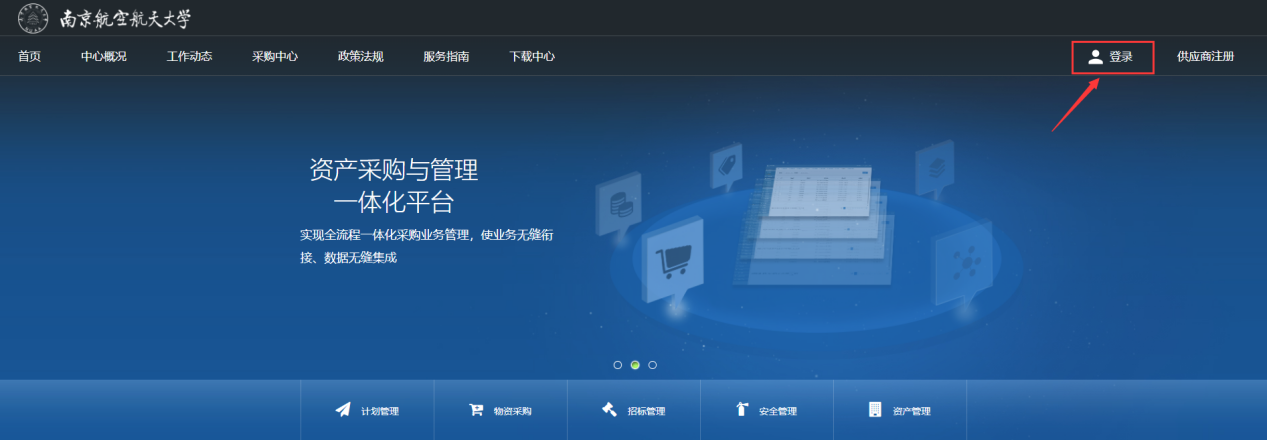 点击右上角【登录】按钮，选择“校内人员”或“供应商”，输入用户名、密码，校验成功后进入系统首页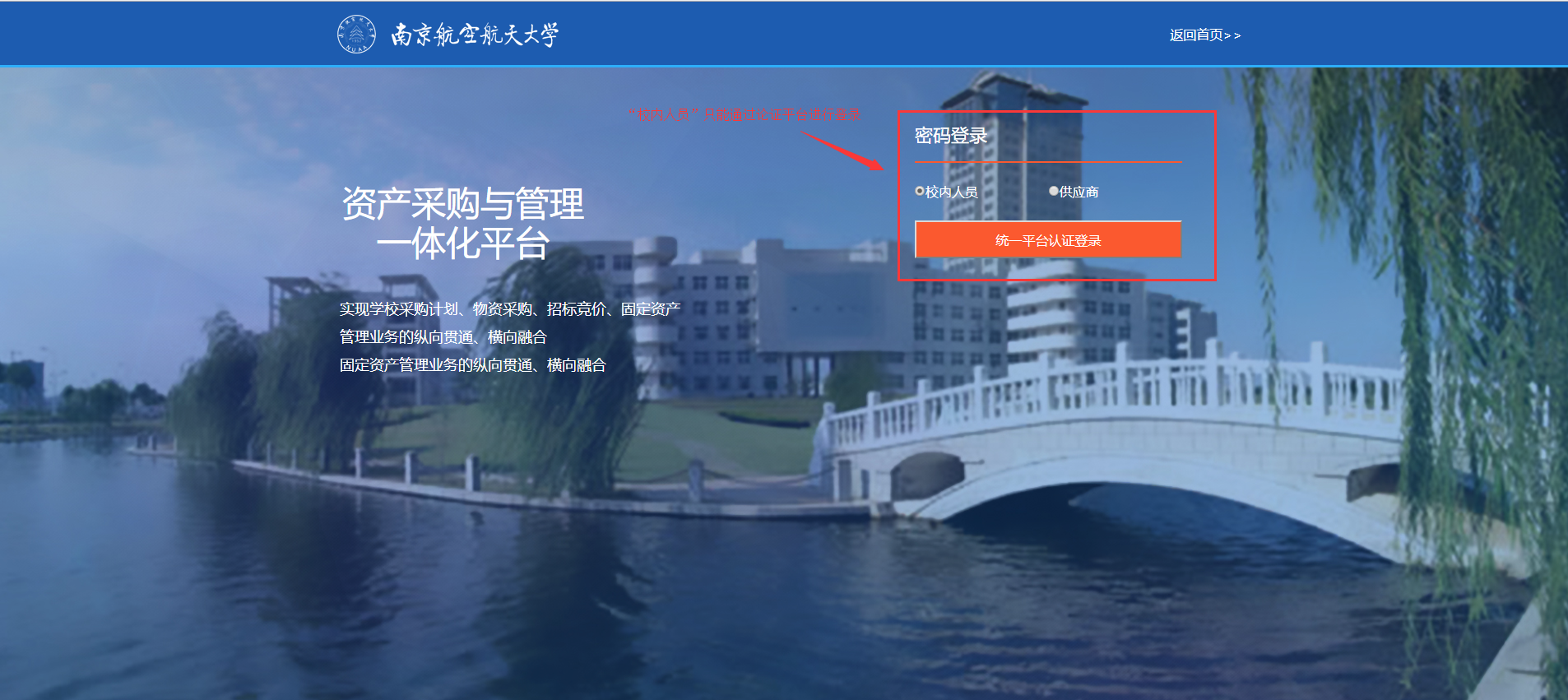 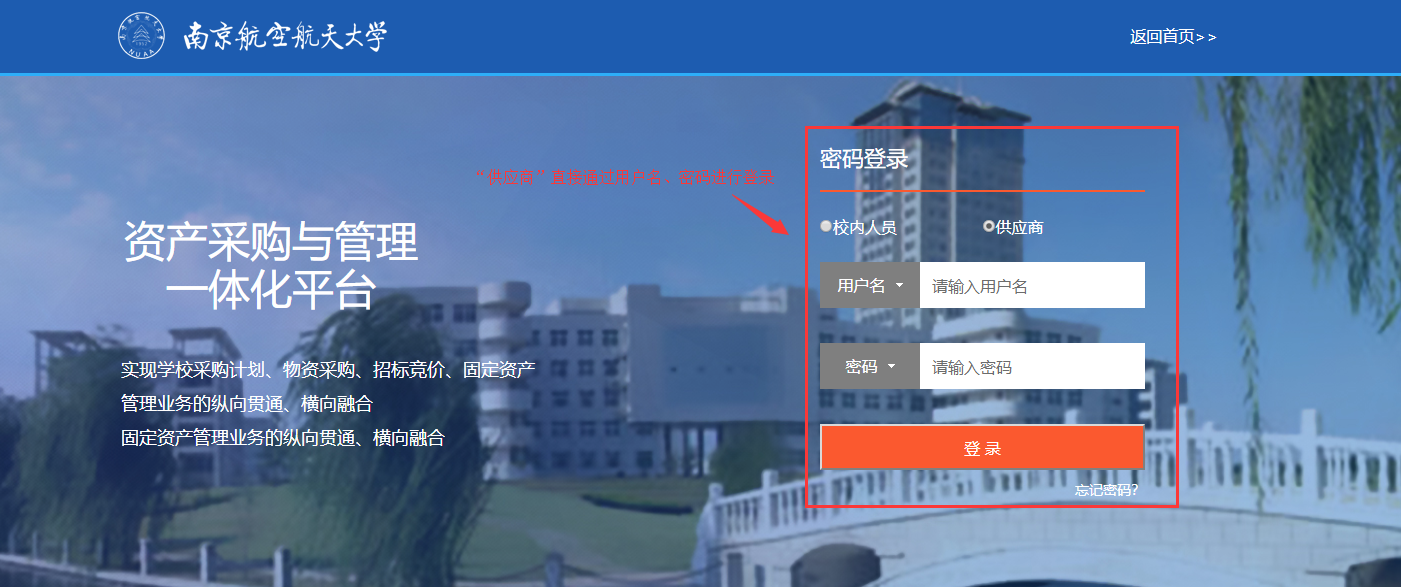 2.2管理后台目前系统开通的功能包含【计划管理】【物资采购】【招标管理】，根据不同用户的功能权限展示不同的功能菜单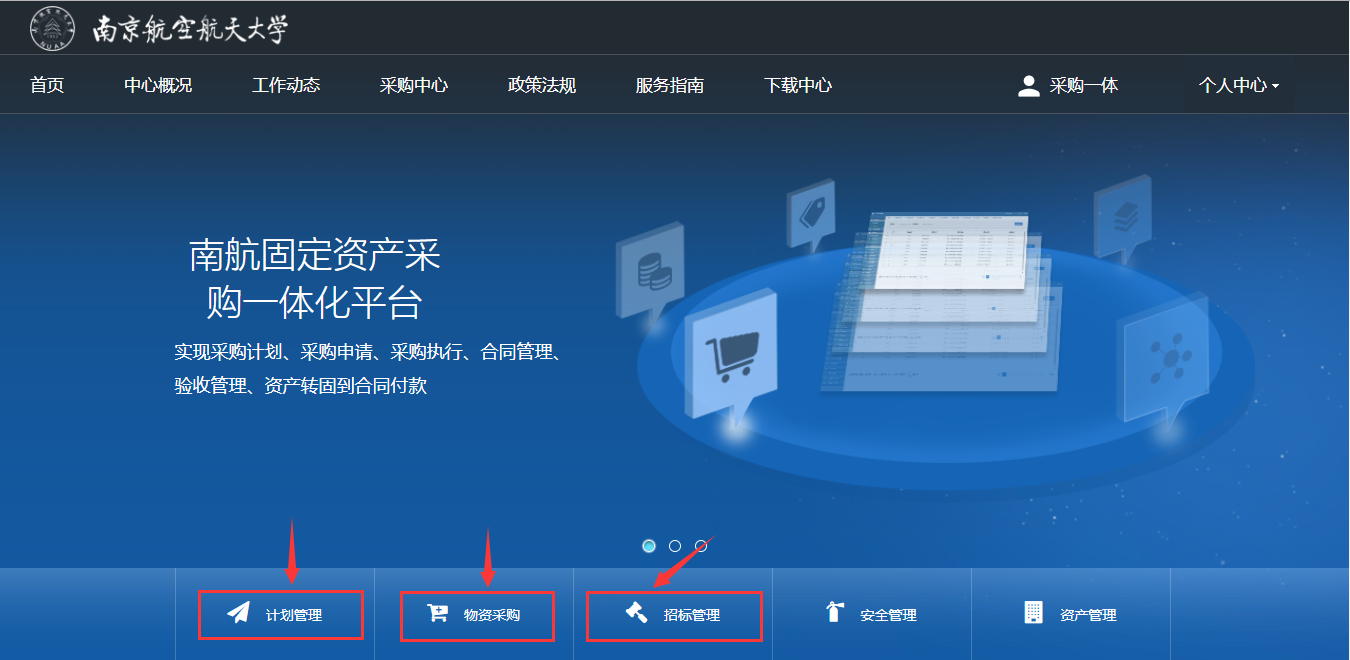 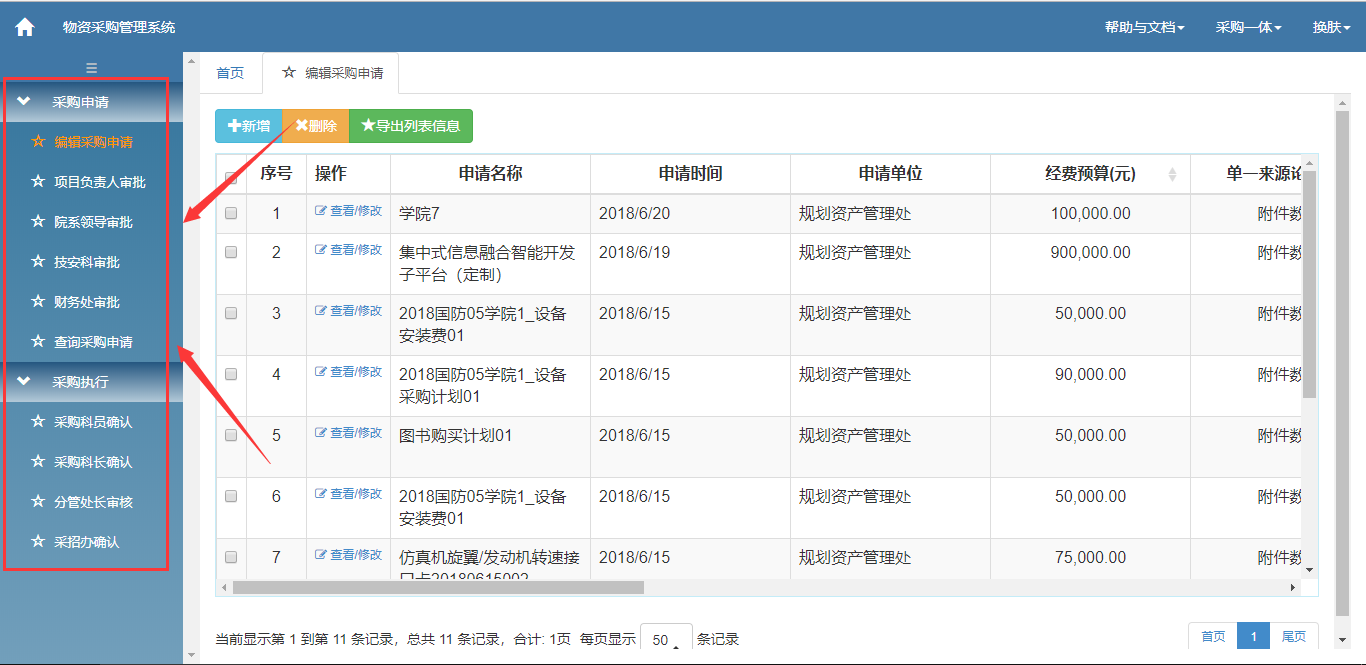 3.规划预算管理系统3.1项目立项3.1.1项目管理功能说明：根据规划预算，学校对建设项目进行立项，录入系统，作为执行计划的隶属项目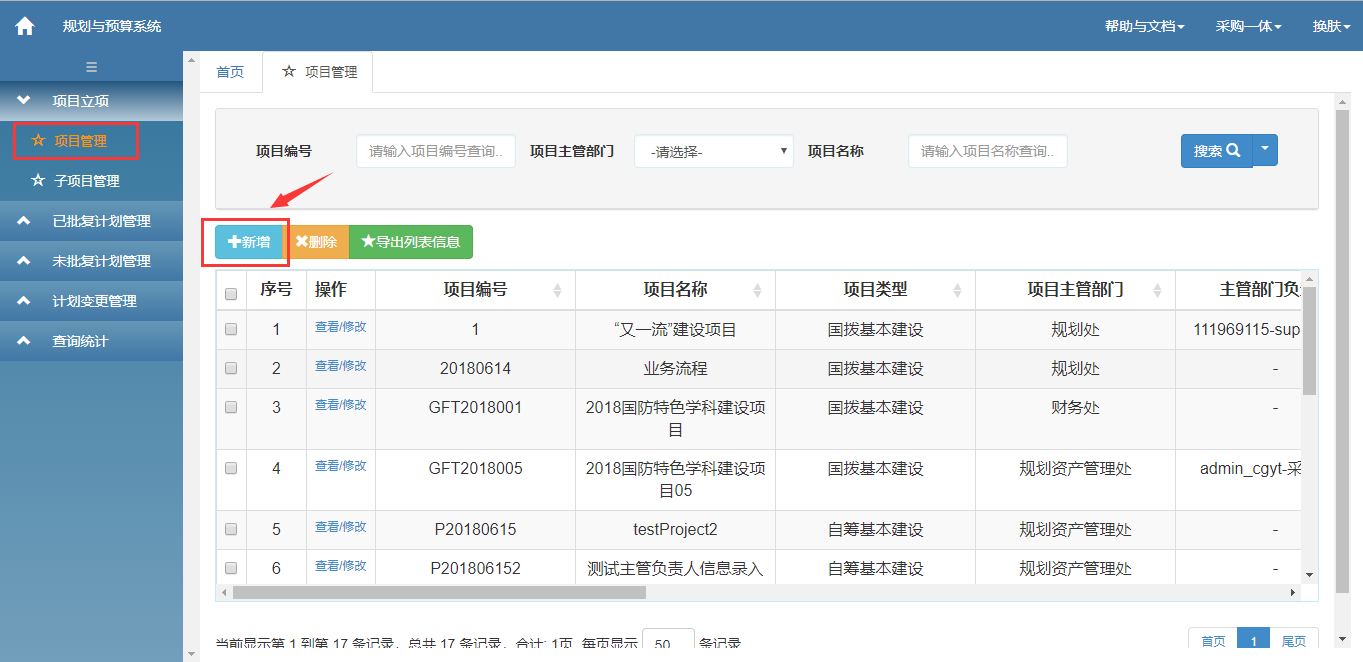 添加项目点击【项目管理】-【新增】按钮，对具体项目信息进行录入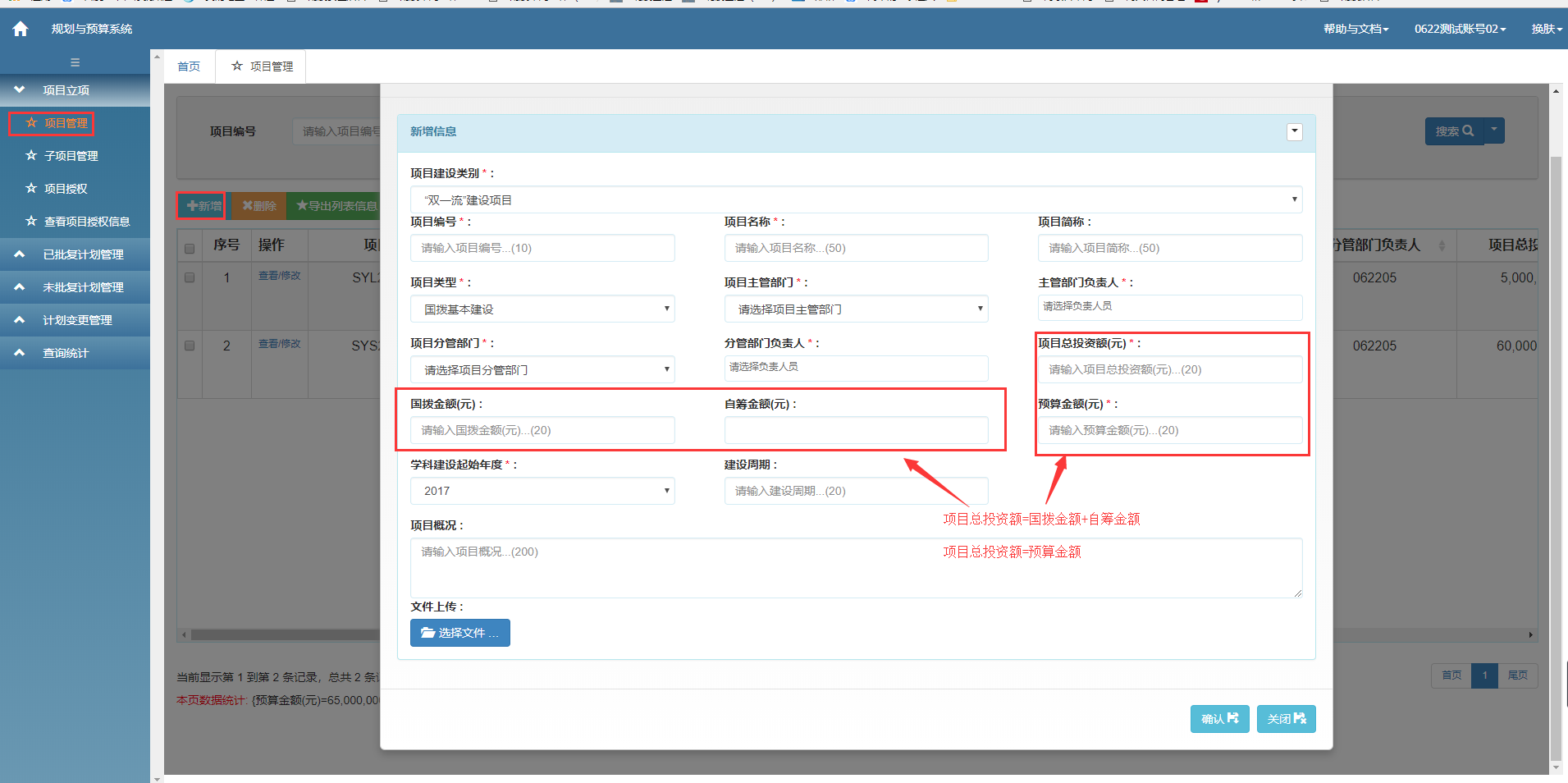 项目总投资额=预算金额=国拨金额+自筹金额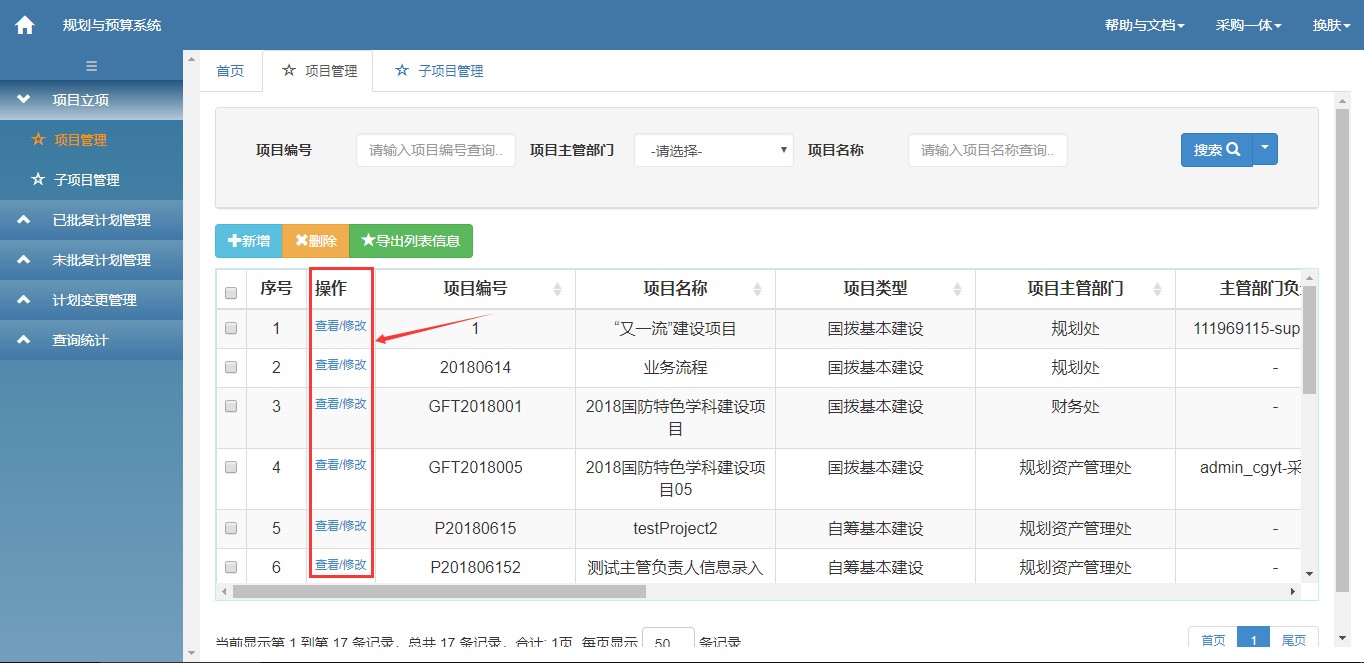 修改项目信息点击【查看/修改】，可对项目信息进行维护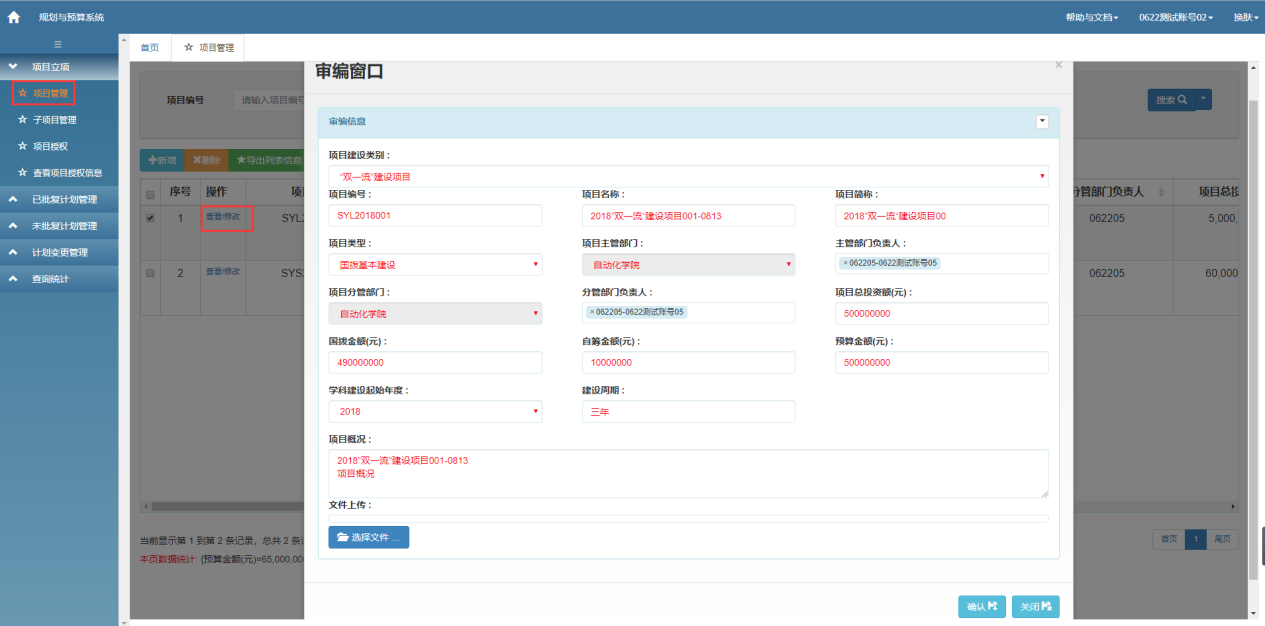 删除项目信息只有项目下无子项目时才能删除成功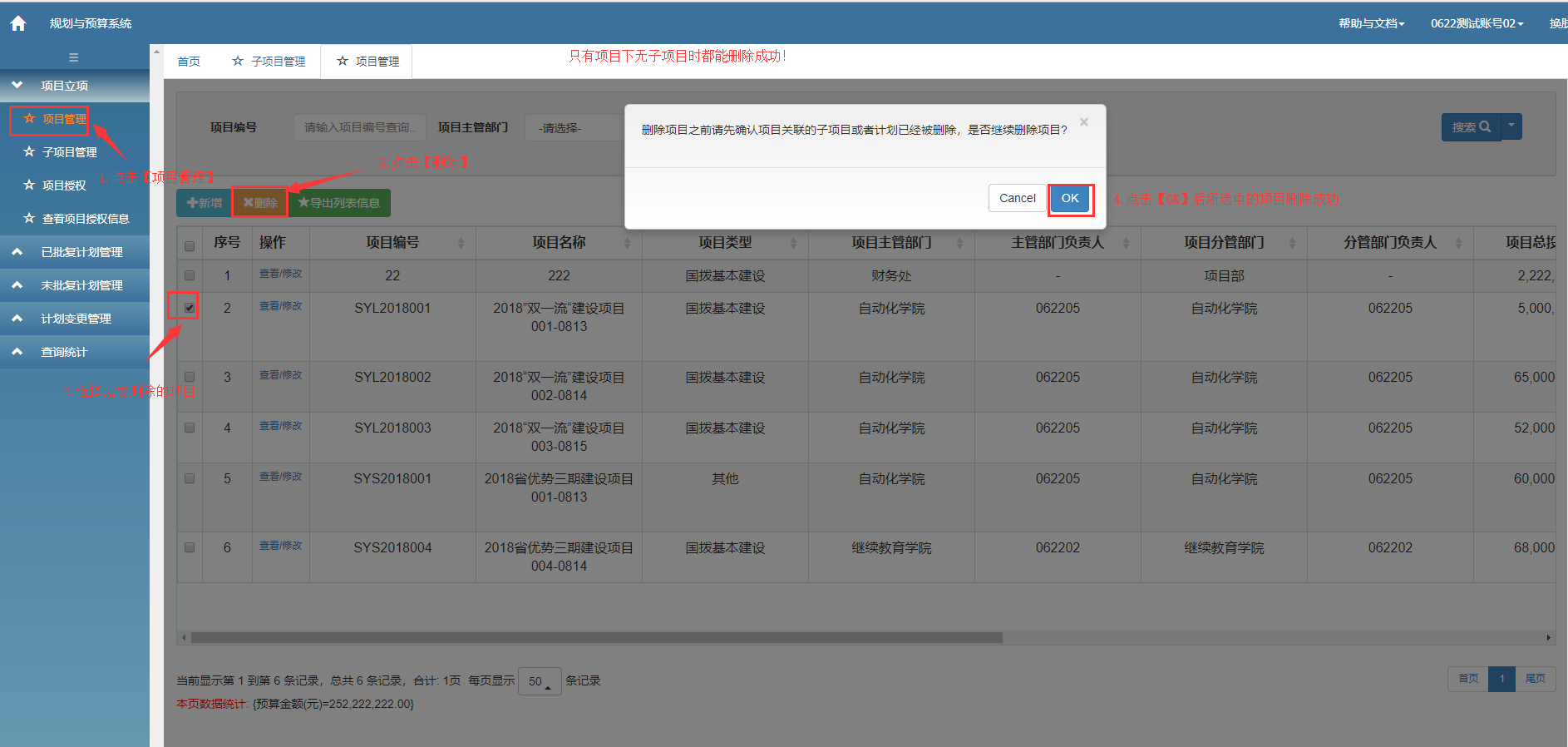 导出项目信息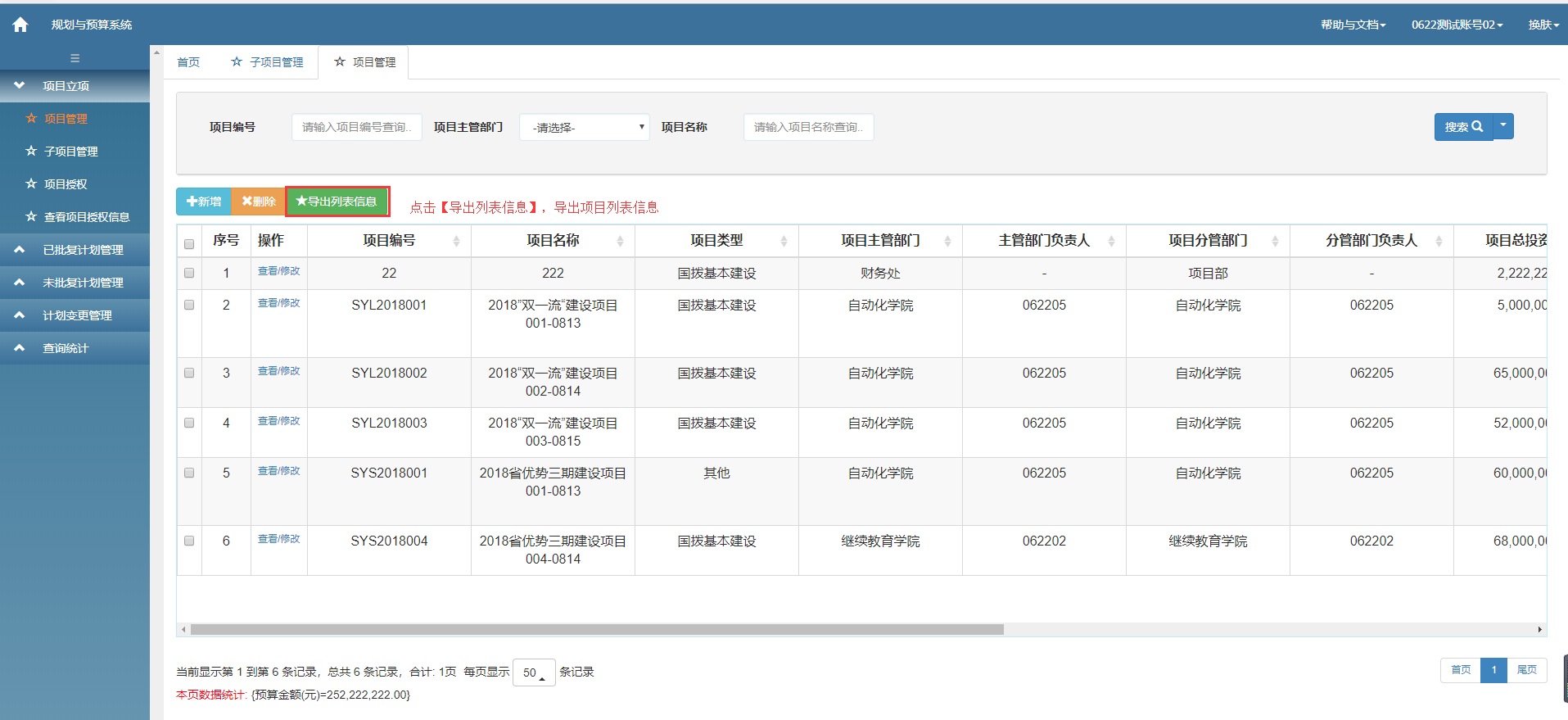 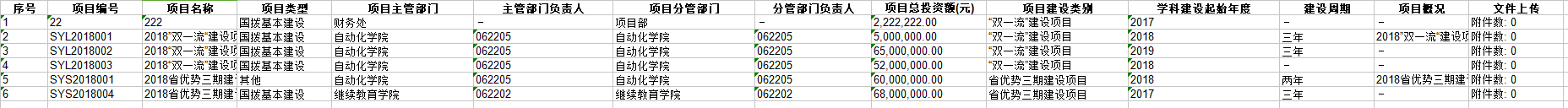 3.1.2子项目管理功能说明：根据项目分配的学院进行子项目相关学院、额度、负责人等信息的录入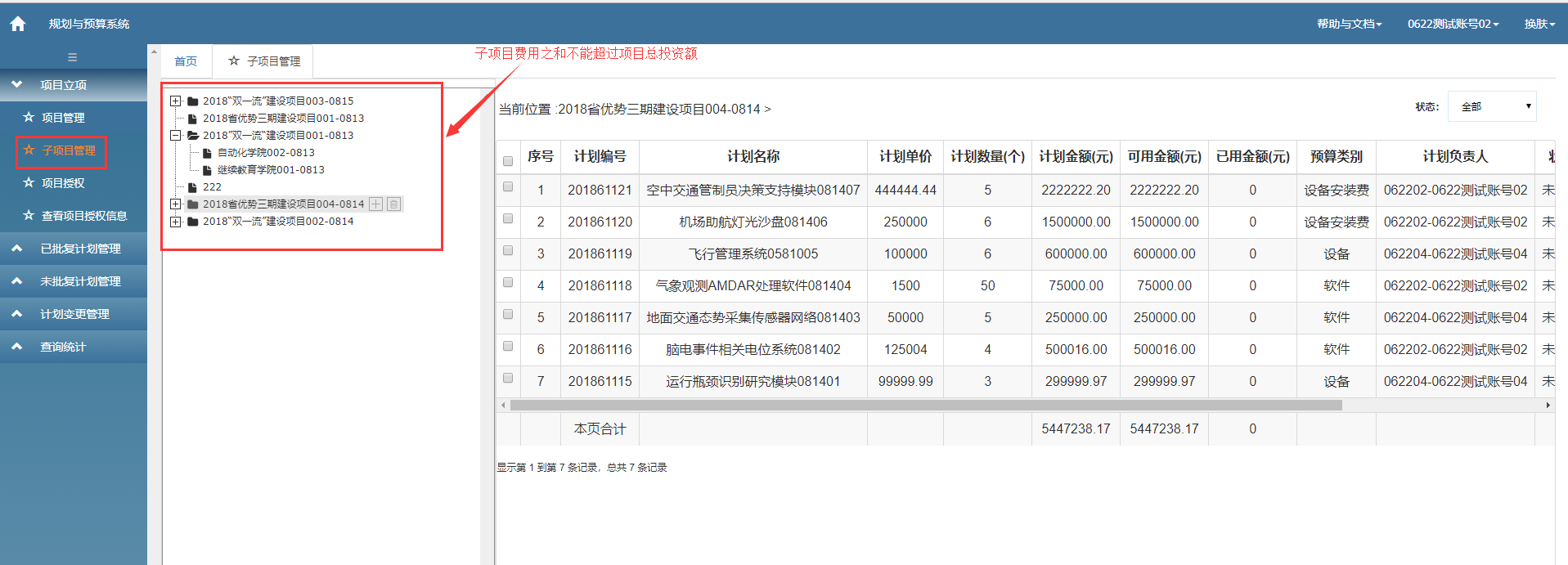 子项目费用总和不能超过项目总投资额添加子项目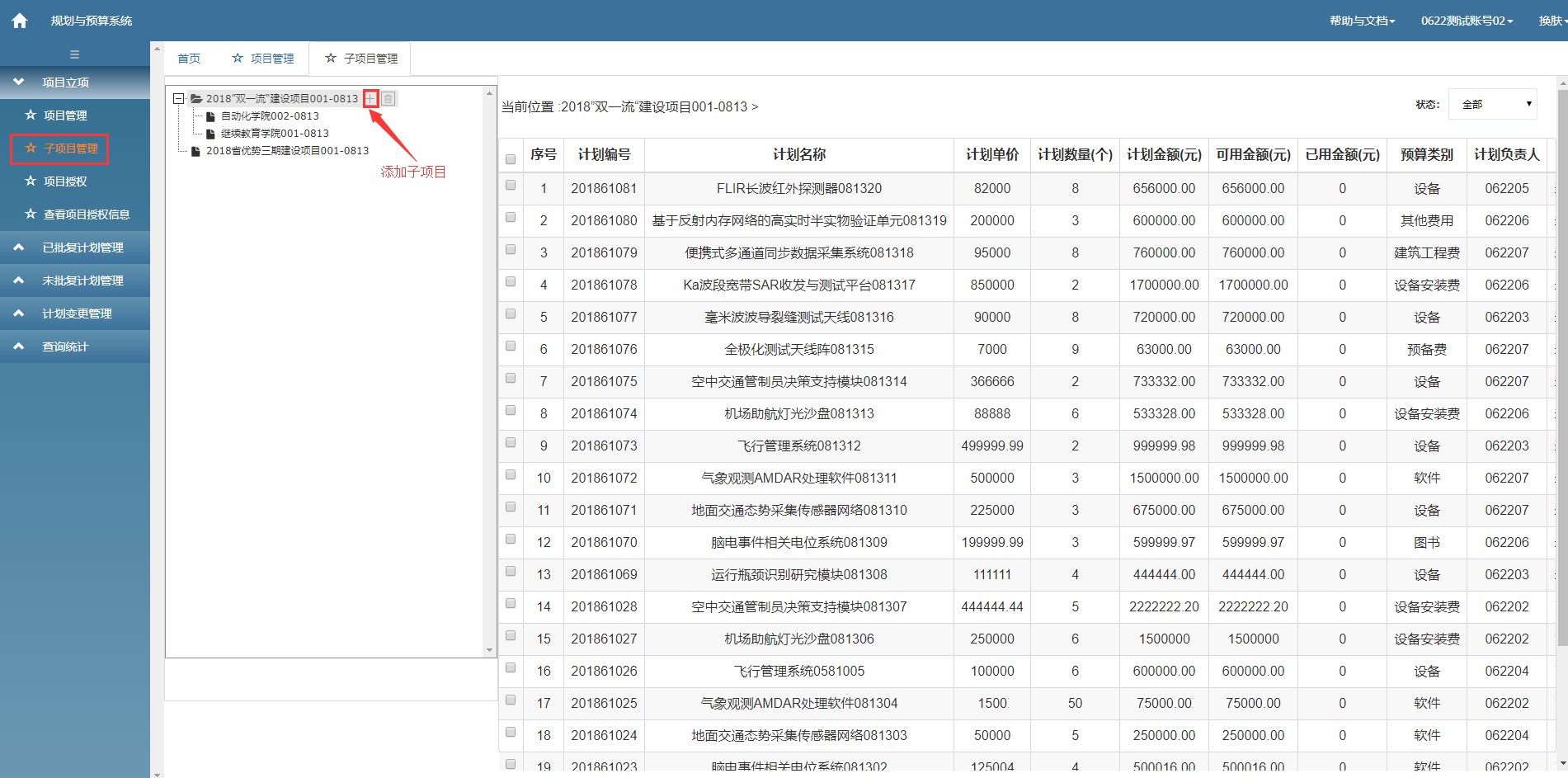 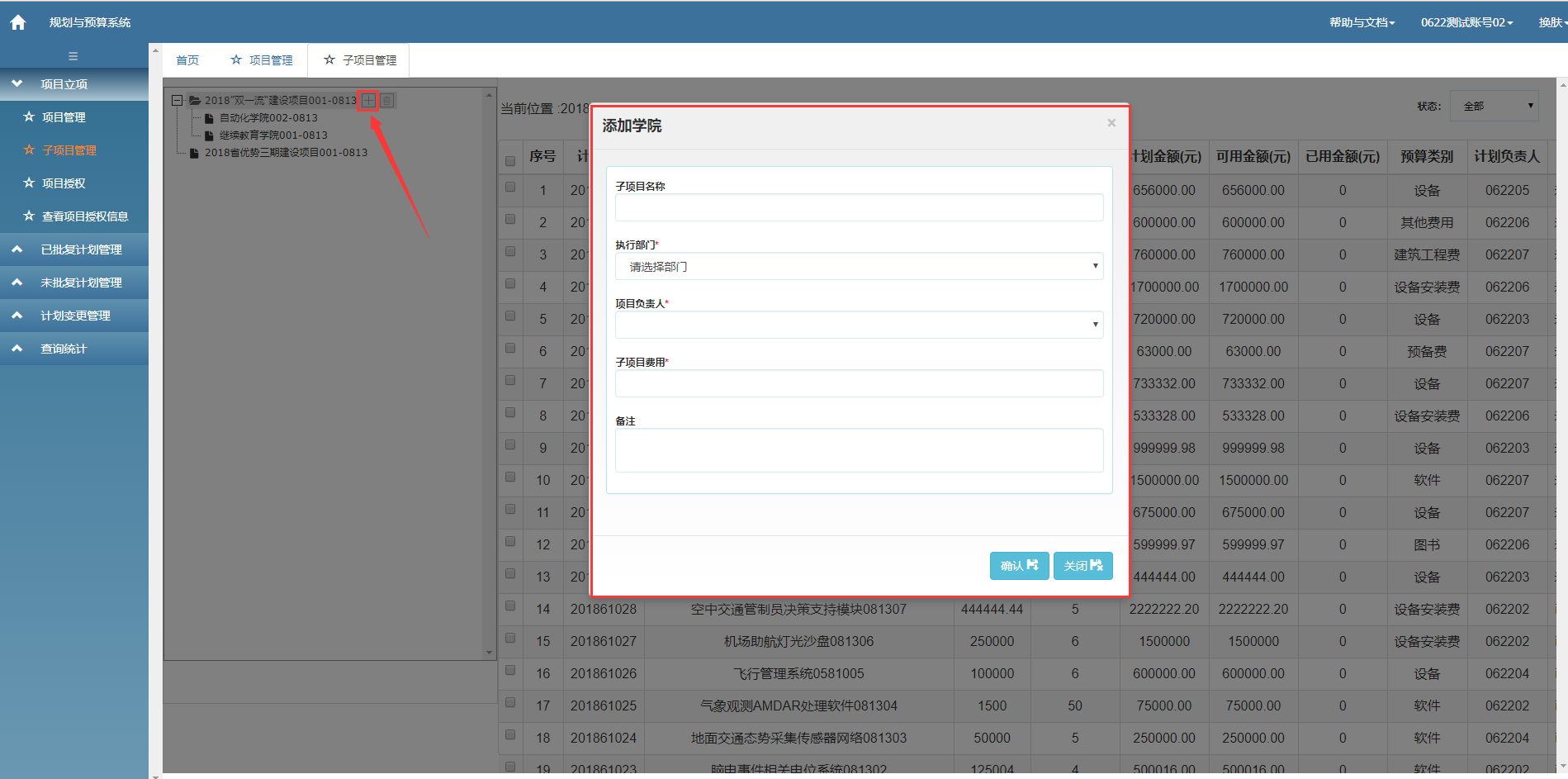 修改子项目信息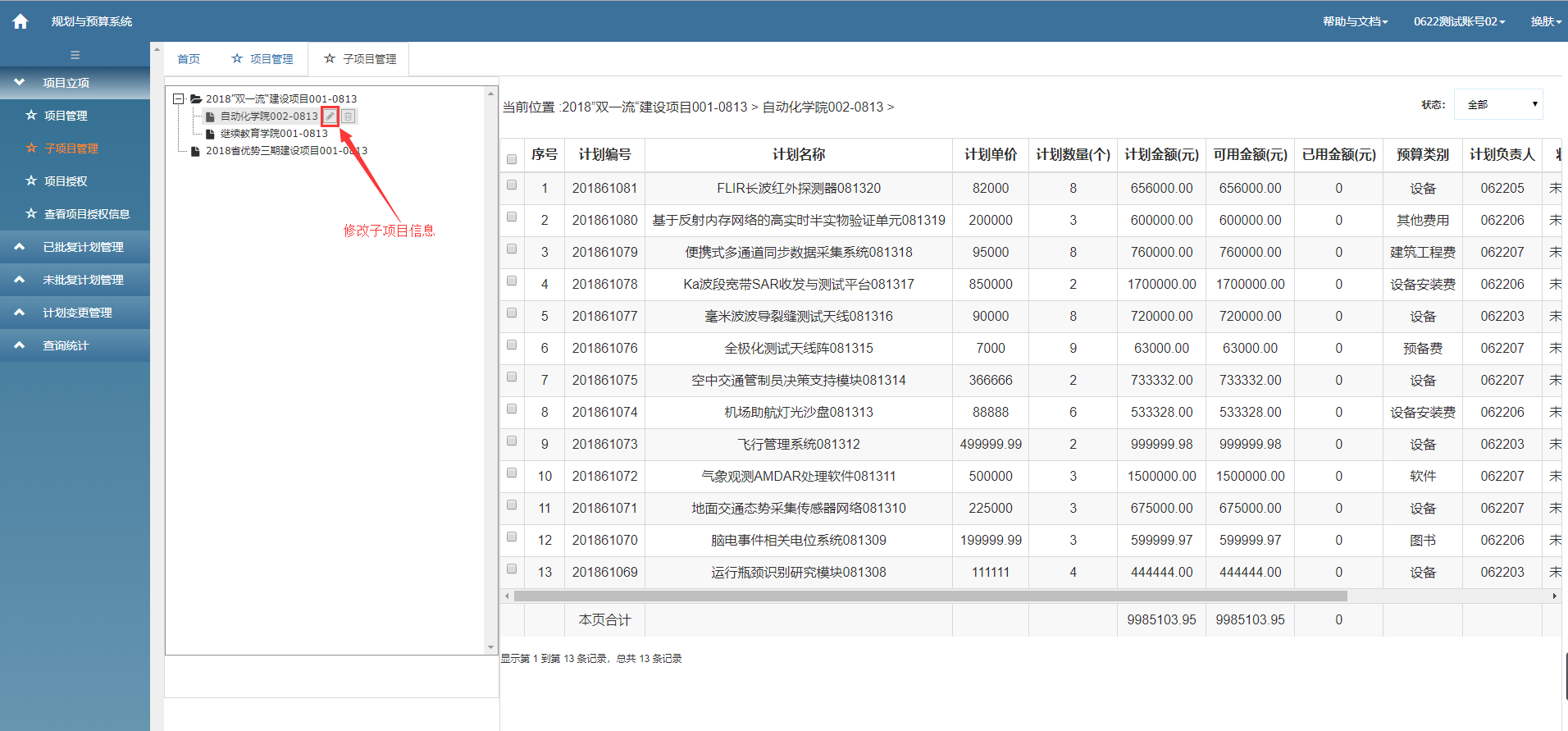 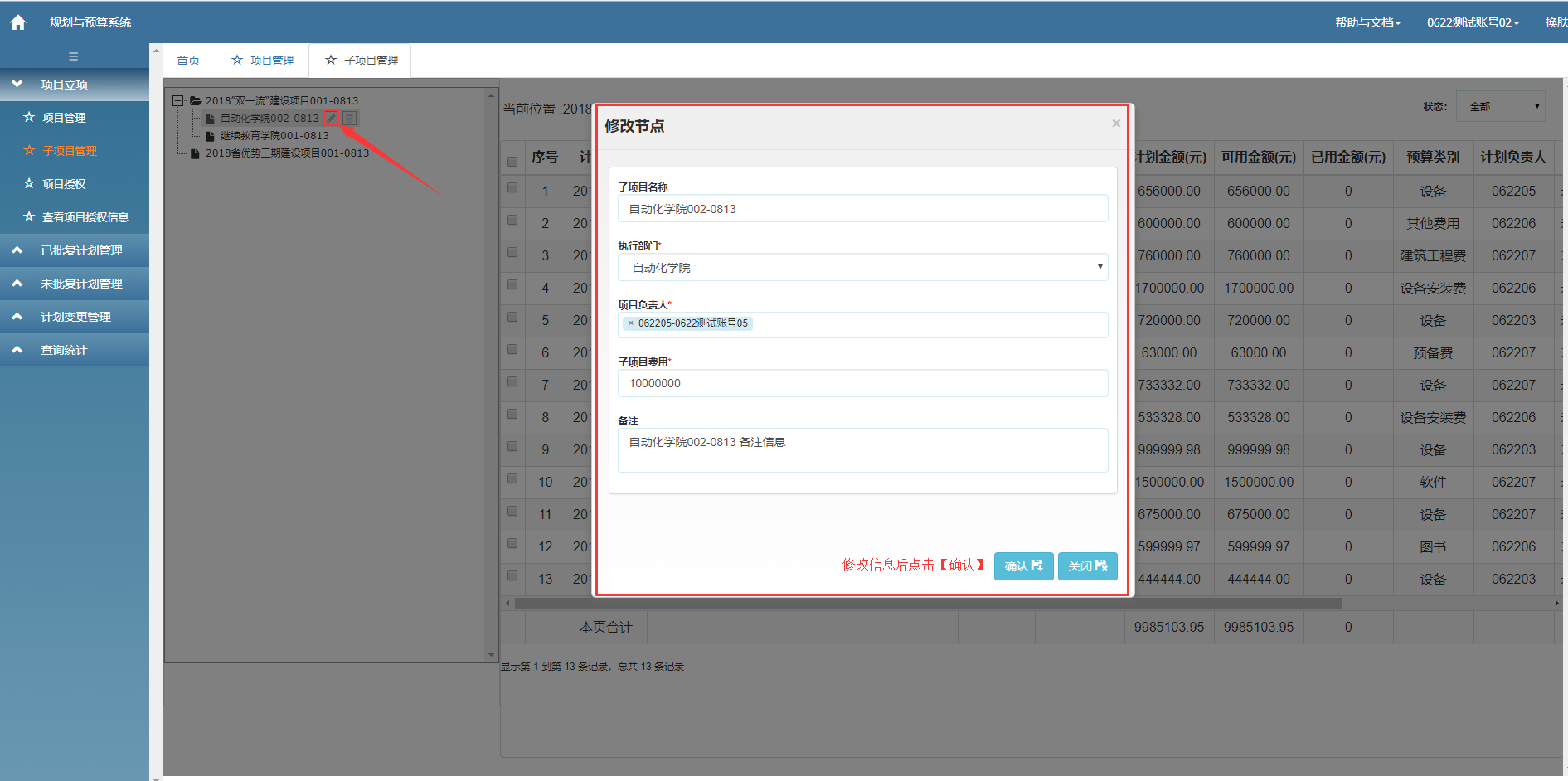 删除子项目只有当该子项目下无计划时才能删除成功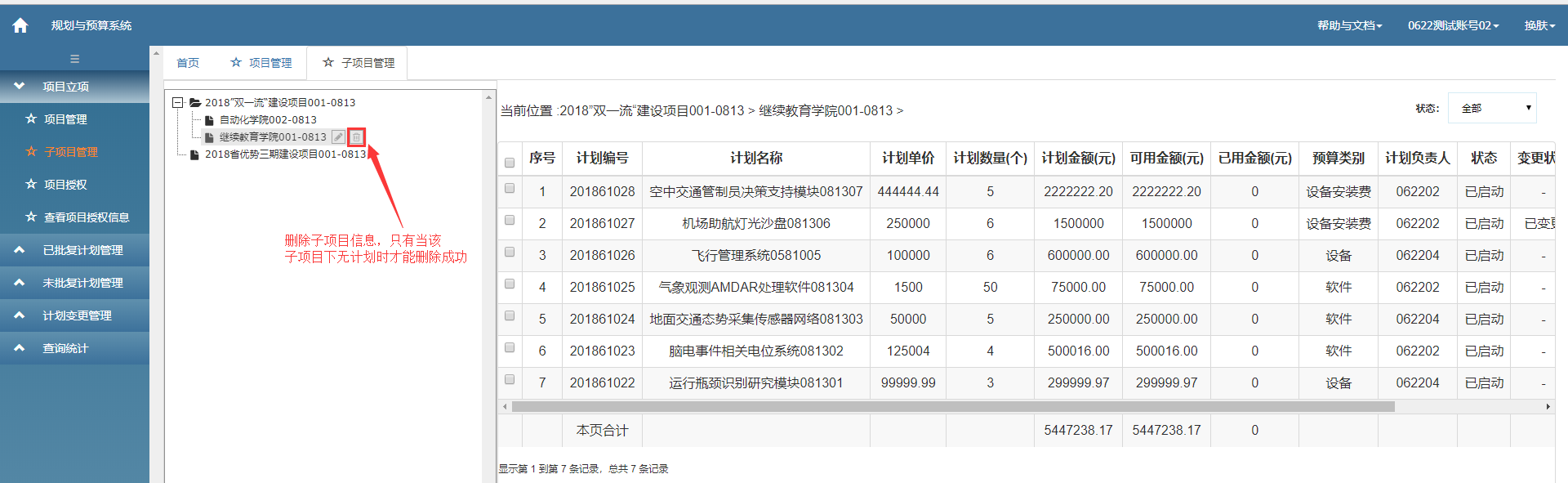 3.1.3子项目授权功能说明：项目负责人可以对自己负责的子项目进行授权管理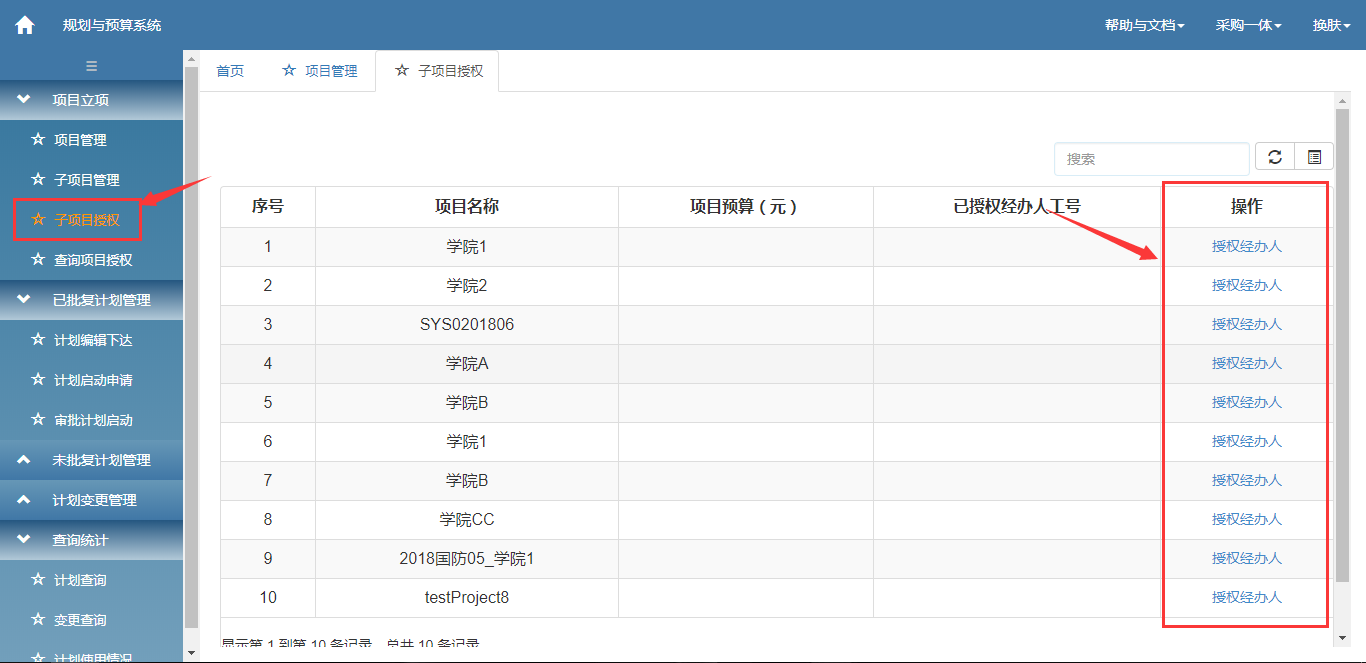 【子项目授权】--点击【授权经办人】，进入授权操作页面进行授权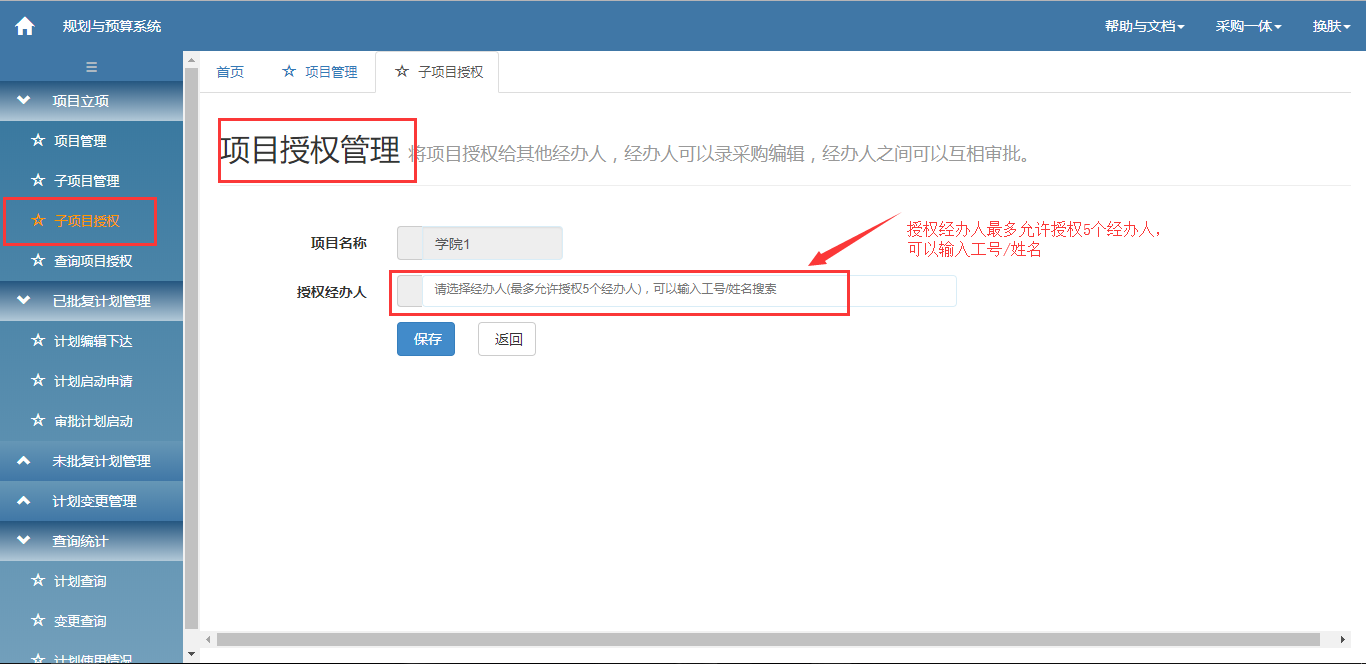 授权经办人最多允许授权5个人，可以通过工号搜索，也可以通过姓名搜索3.1.4查询项目授权功能说明：查询子项目已授权的经办人以及项目授权情况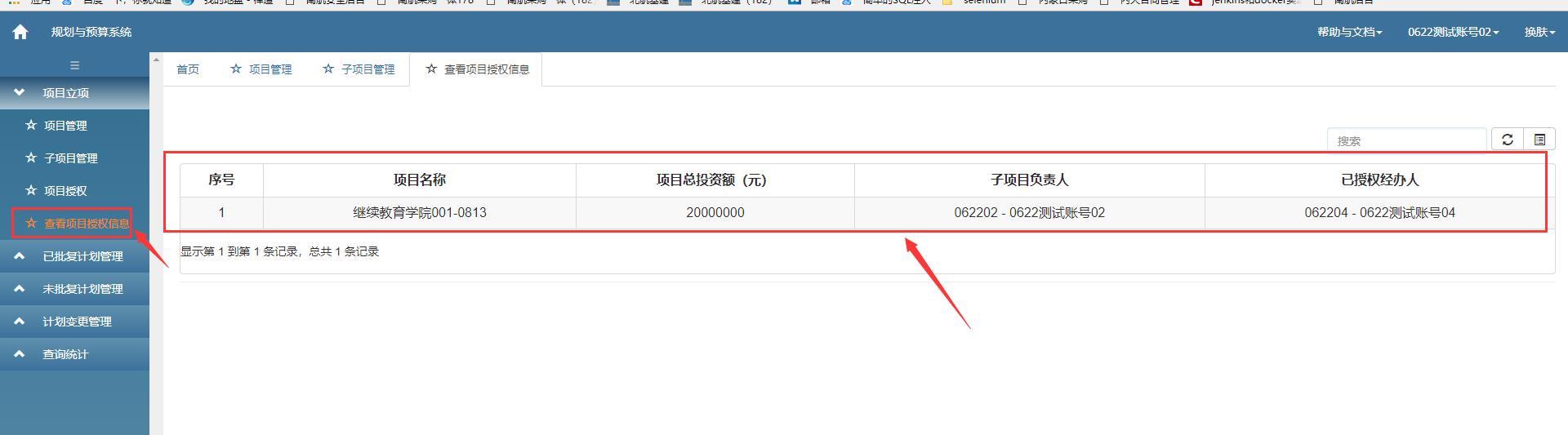 3.2 已批复计划管理3.2.1 计划编辑下达功能说明：子项目负责人或子项目被授权人员可以手工输入或通过Excel文档导入计划子项目下所有计划金额之和只能小于等于子项目费用手工添加计划信息【计划编辑下达】选择子项目后点击【添加计划】按钮，对具体计划信息进行录入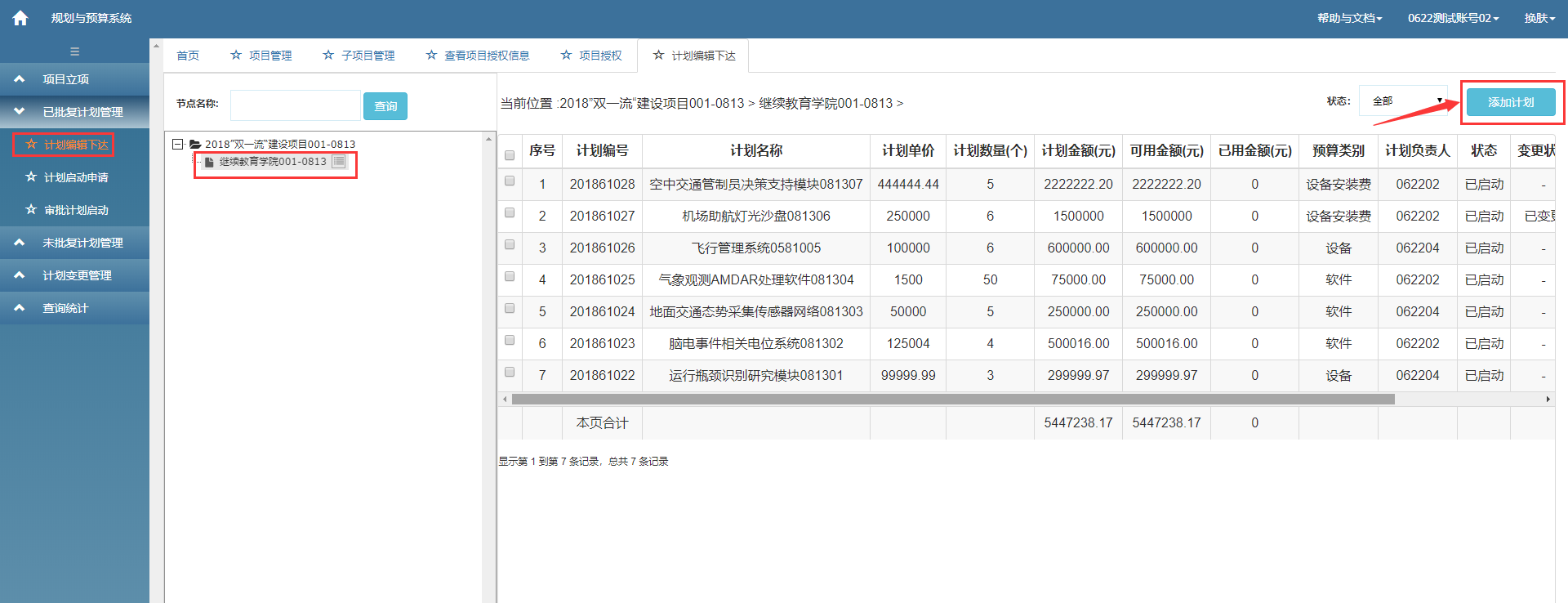 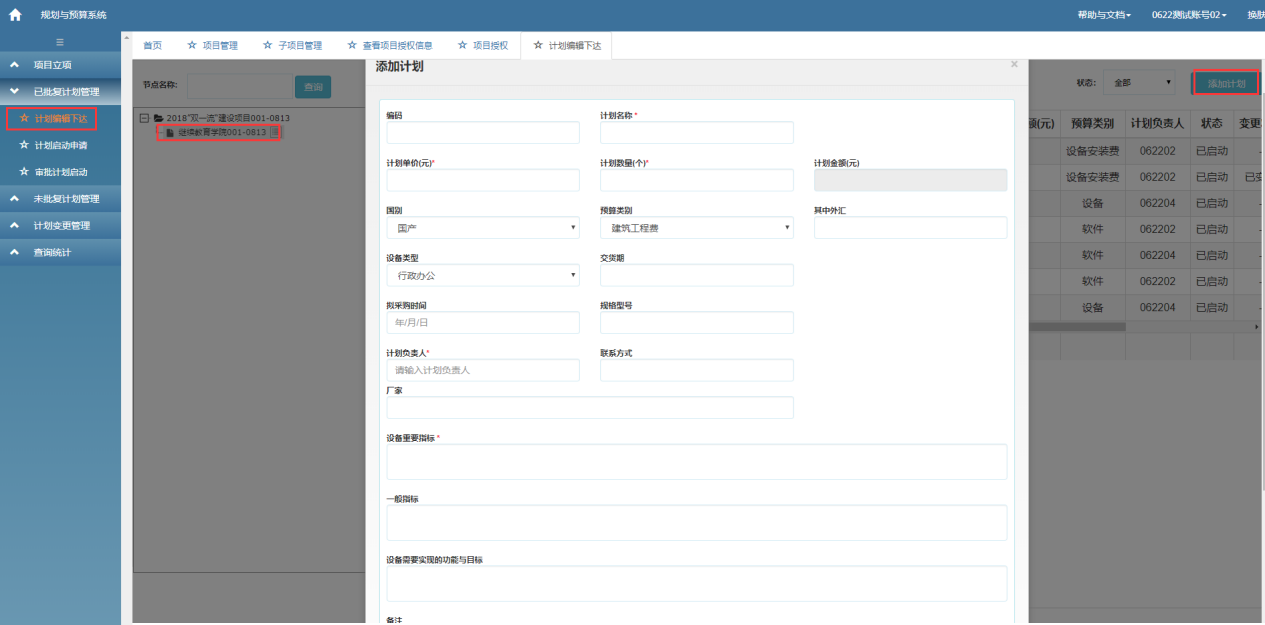 导入计划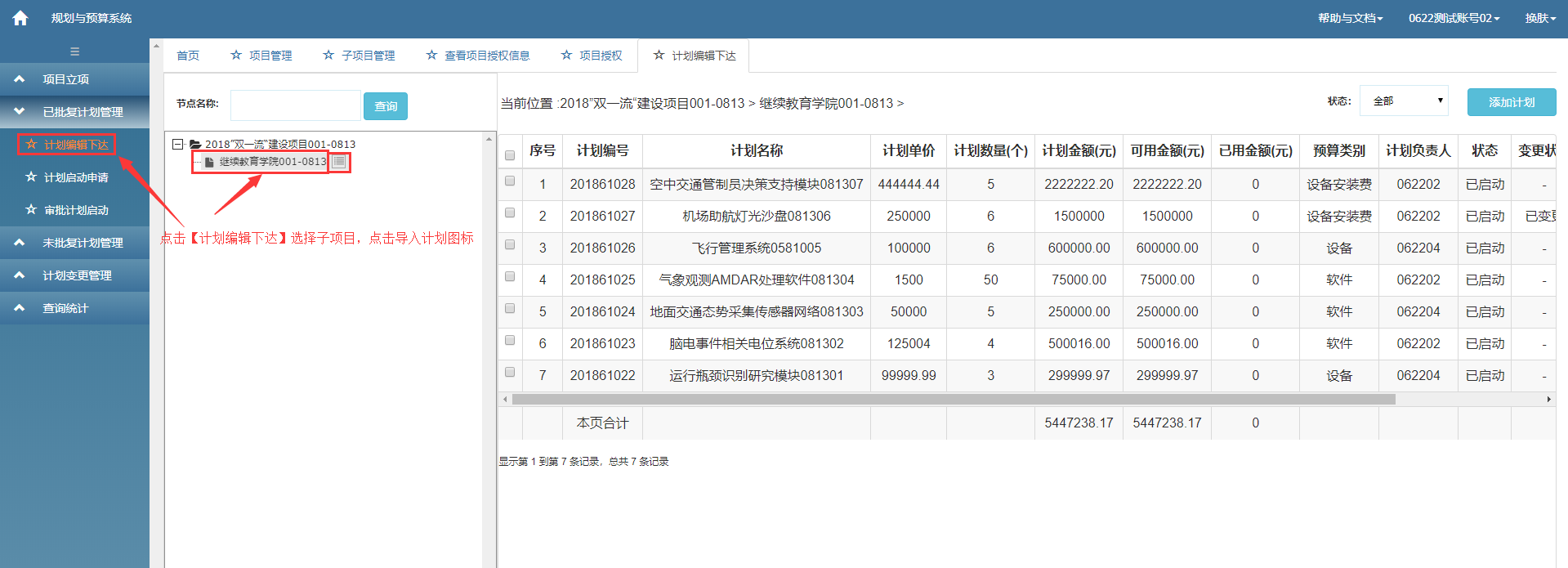 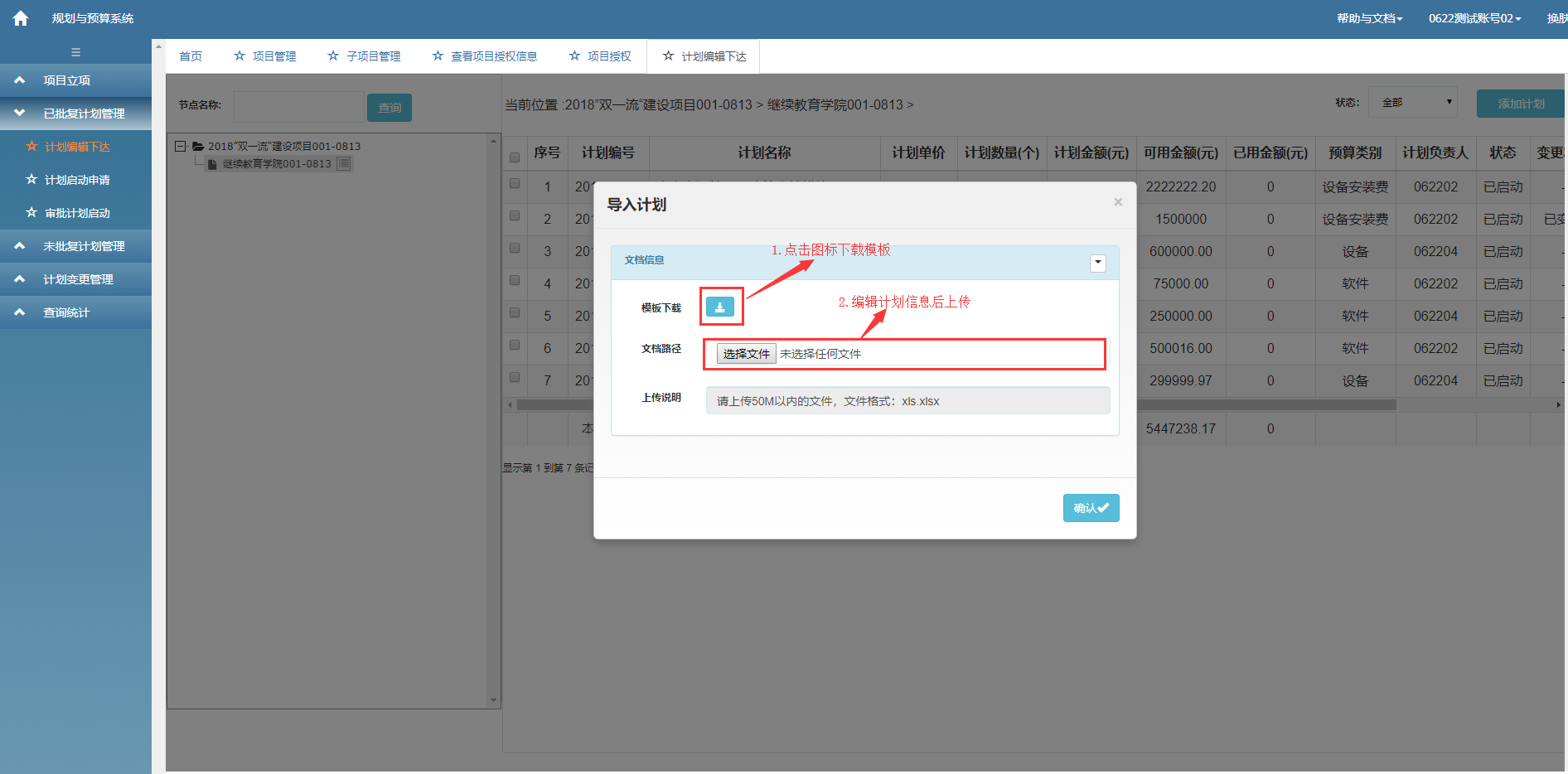 表格编辑注意事项：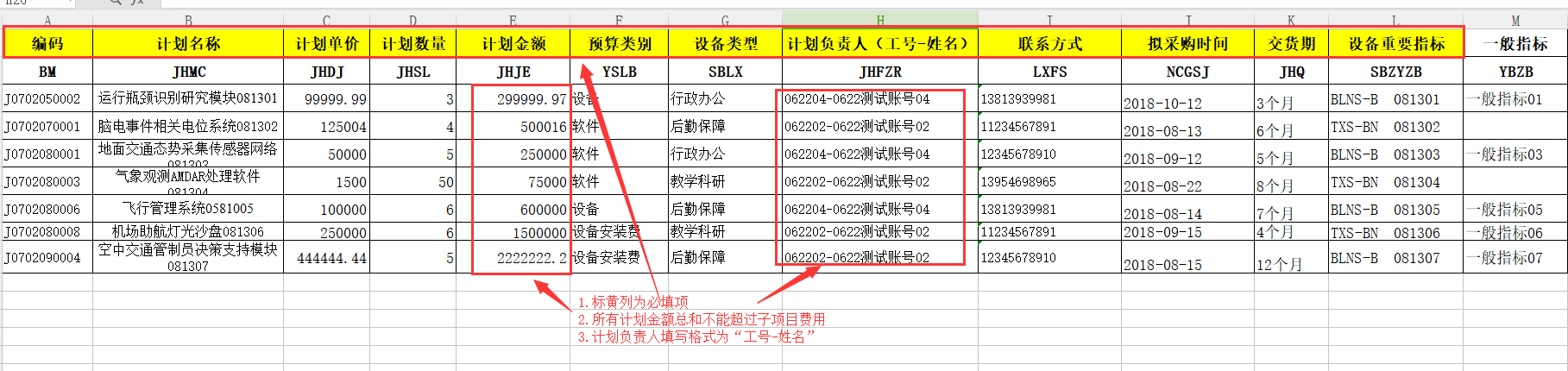 查看或修改计划点击【详情】查看计划详情信息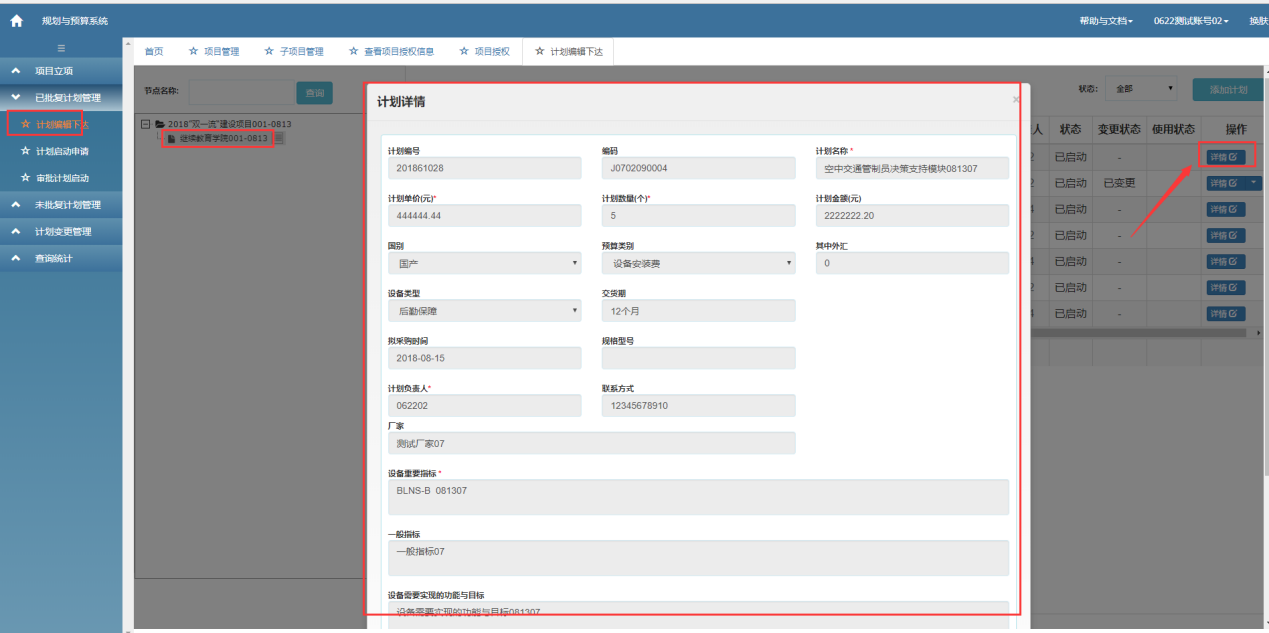 【修改】计划信息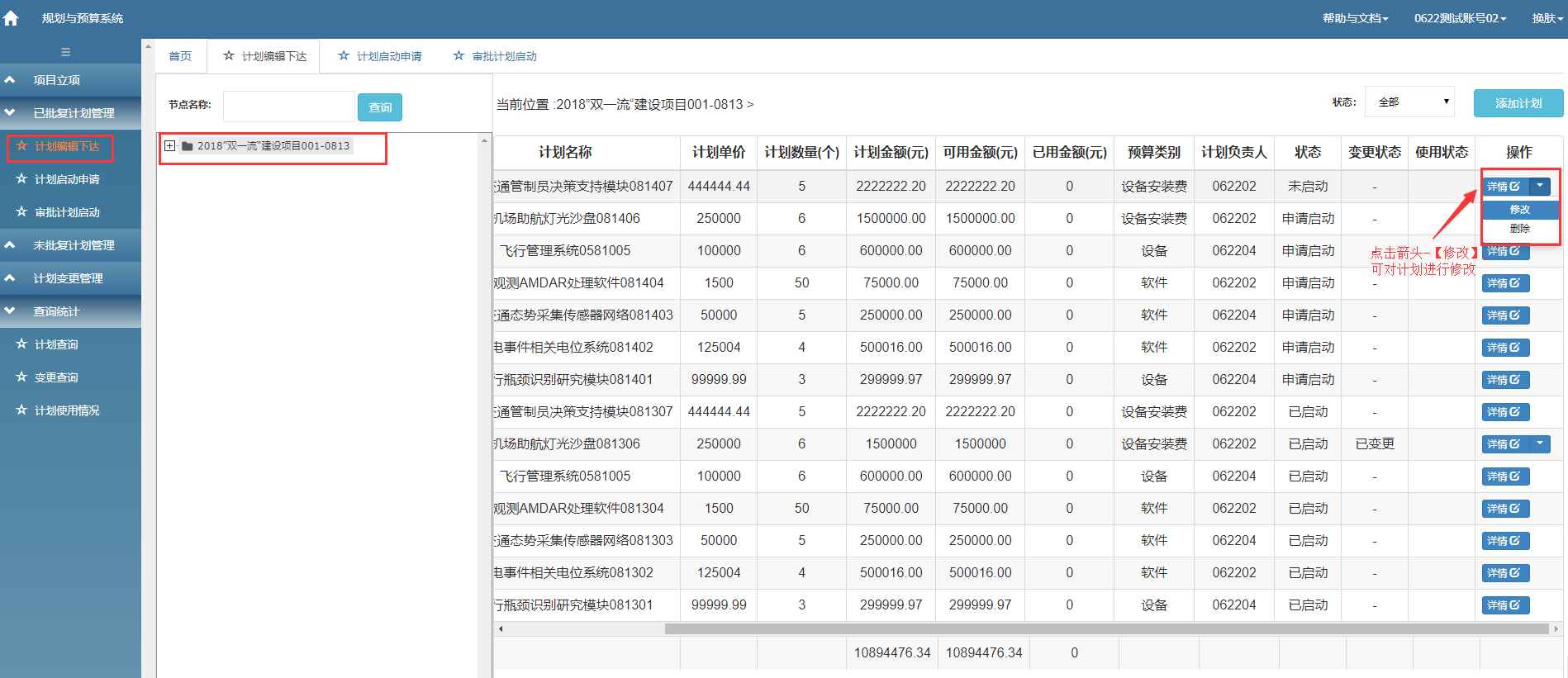 删除计划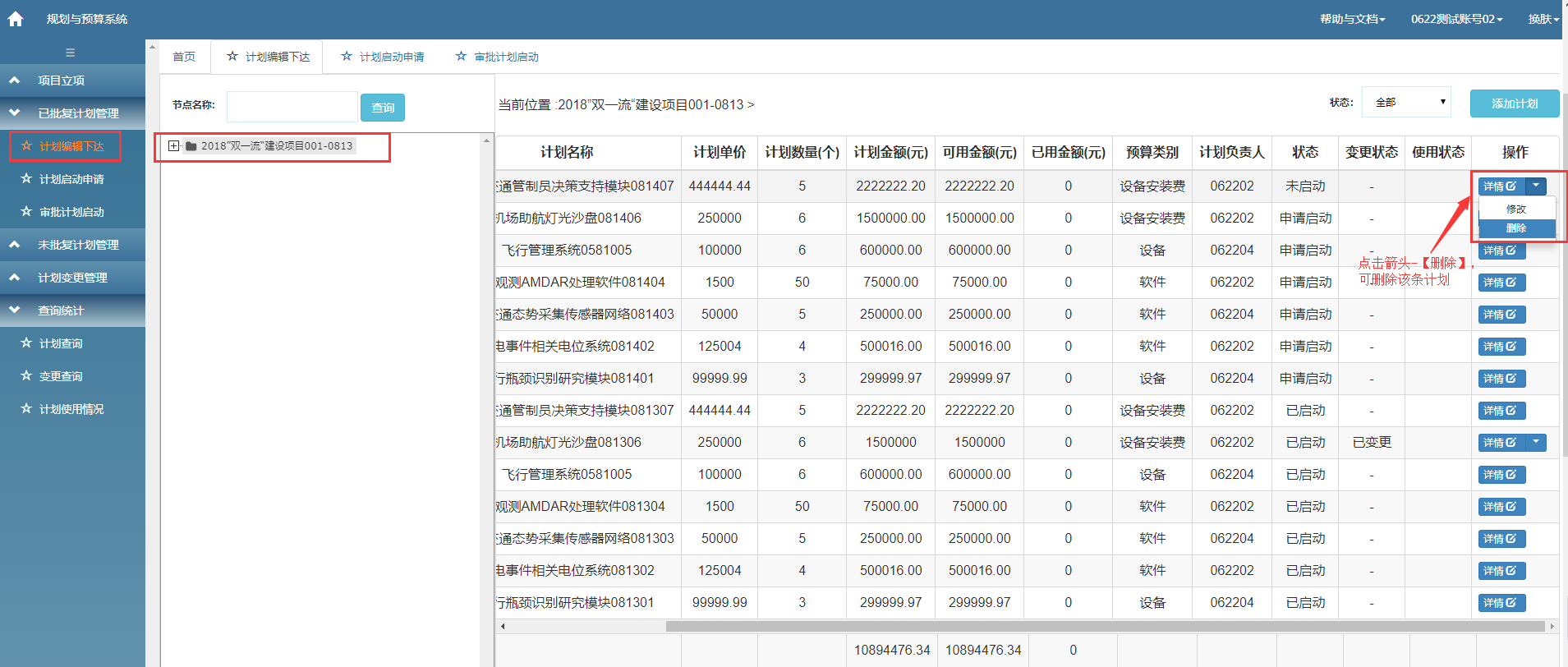 3.2.2 计划启动申请功能说明：导入或手工录入的计划默认状态为未启动，必须由子项目负责人或子项目被授权人员申请启动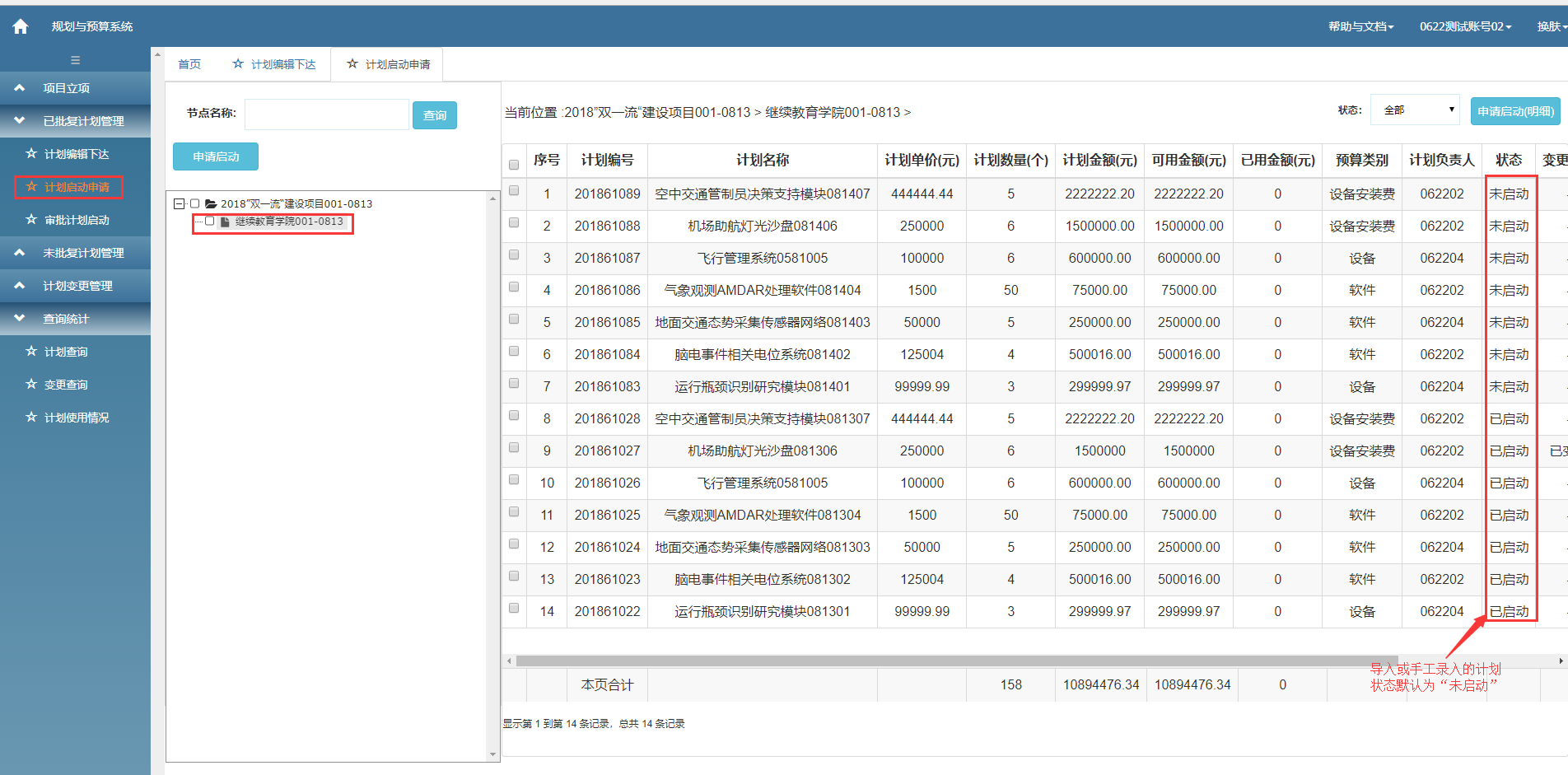 点击【详情】按钮查看计划详情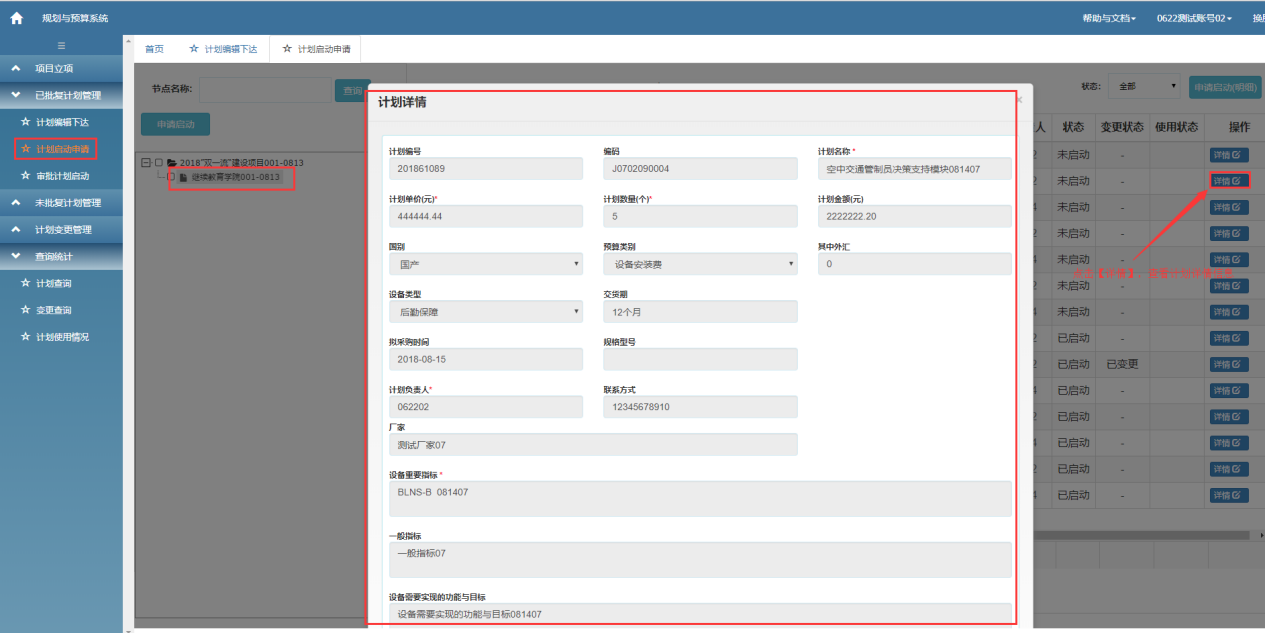 计划启动申请（明细）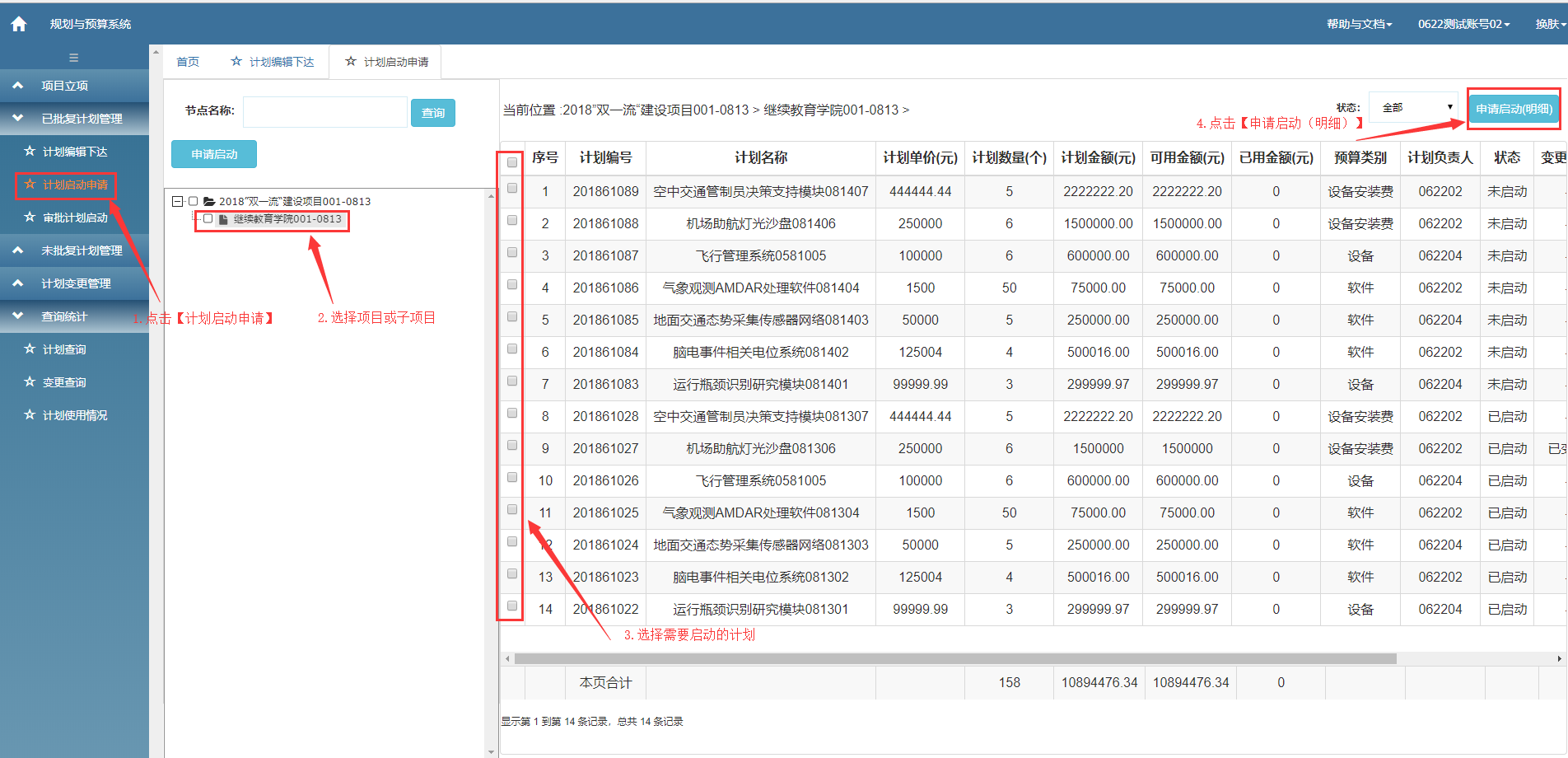 计划启动申请（节点），所勾选的项目或子项目下所有“未启动”计划的状态都会变为“申请启动”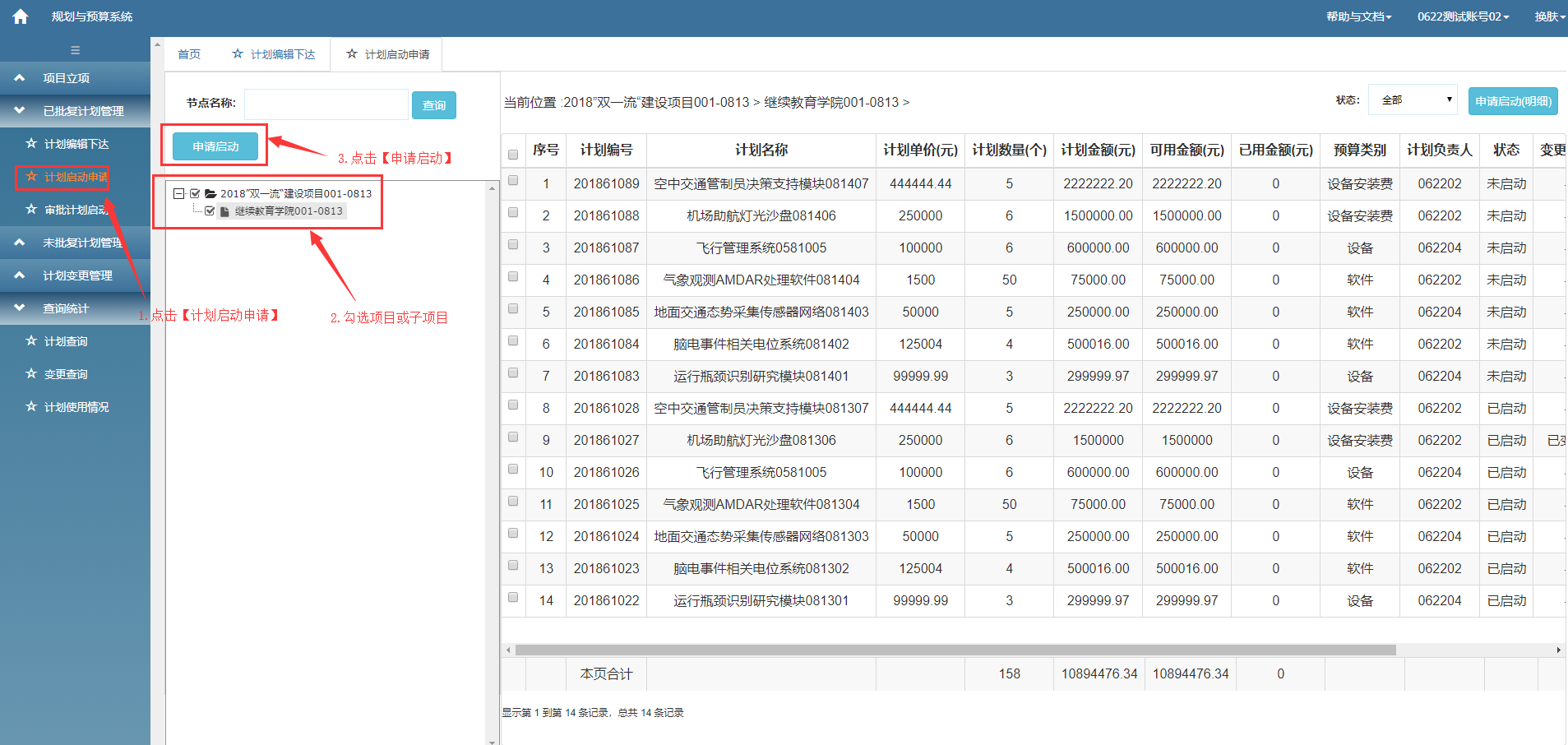 3.2.3 审批计划启动功能说明：对申请启动的项目计划进行审批(通过/拒绝)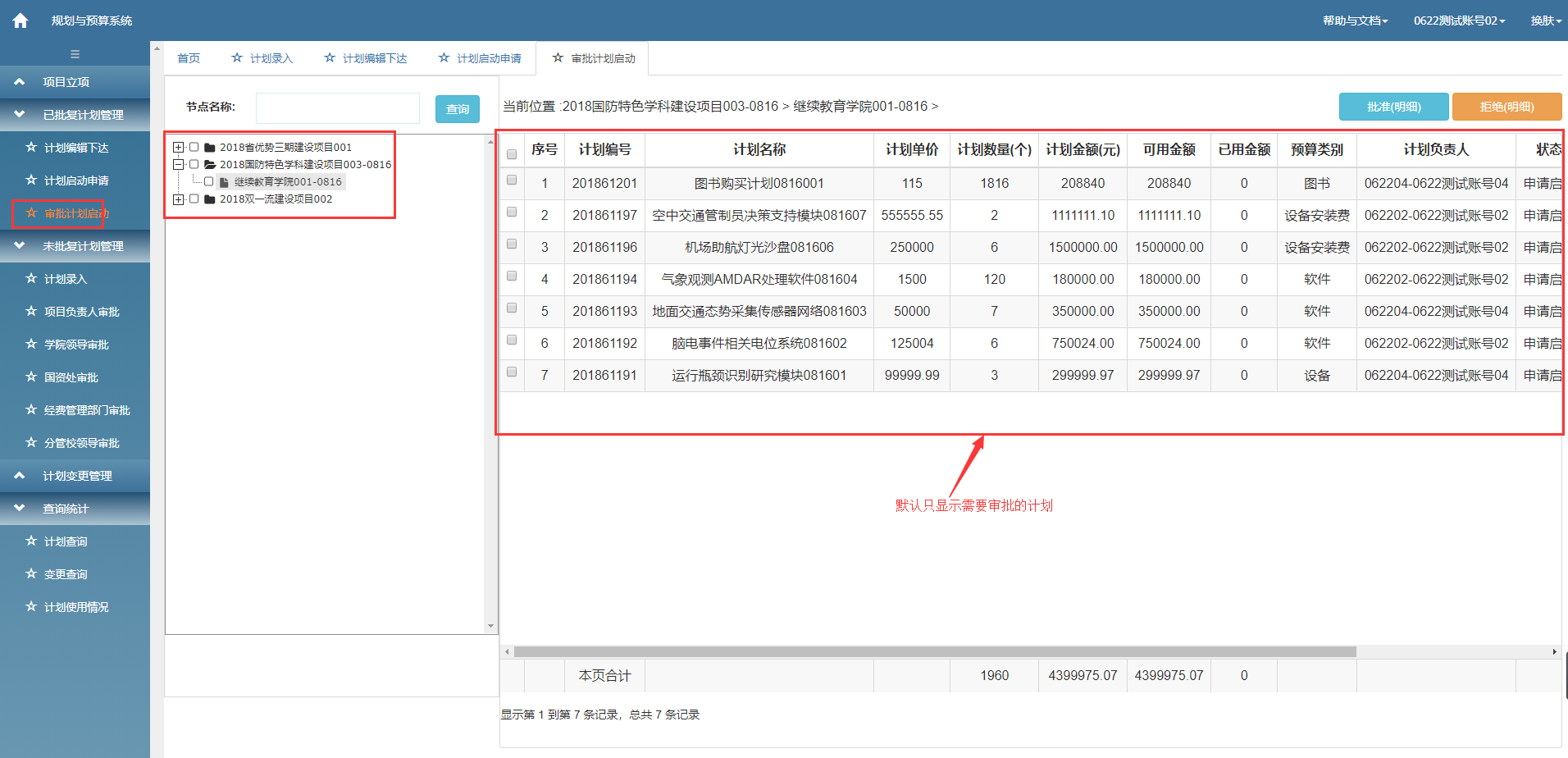 点击【详情】按钮查看计划详情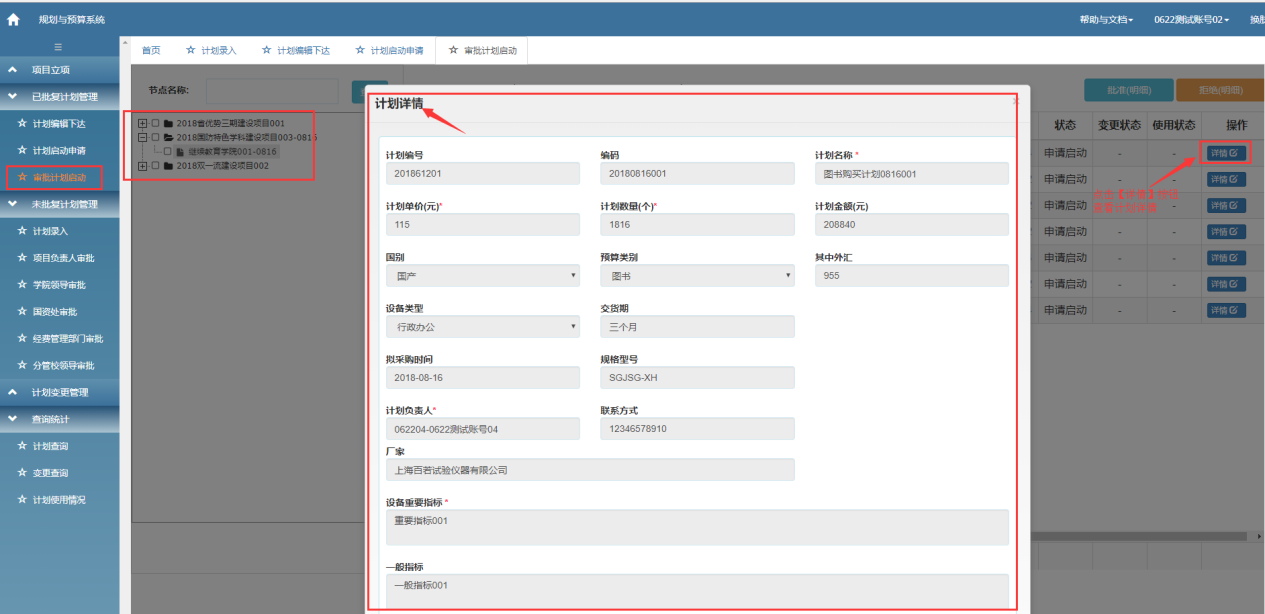 明细审批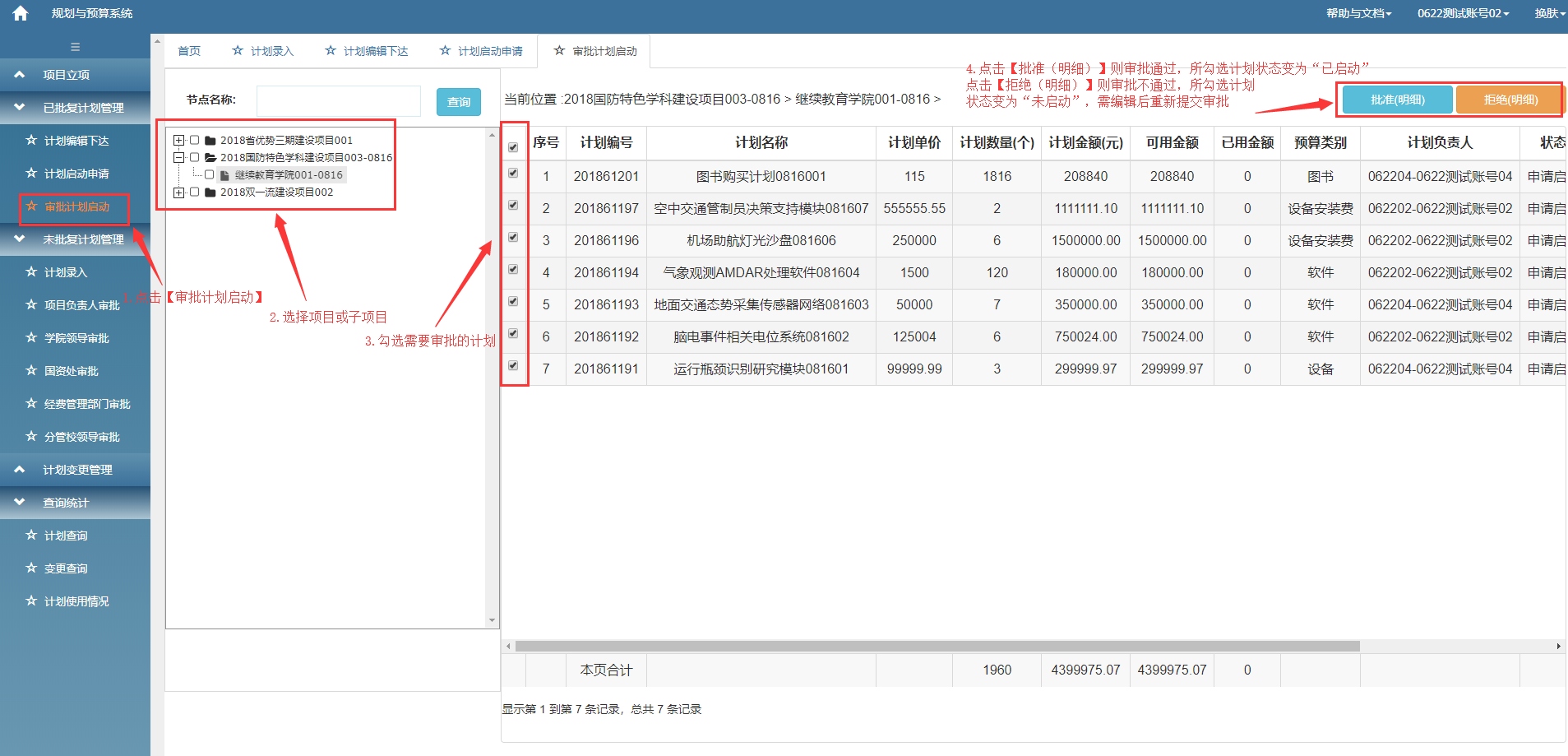 3.3 未批复计划管理3.3.1 计划录入功能说明：子项目负责人或子项目被授权人员可以手工输入或通过Excel文档导入计划子项目下所有计划金额之和只能小于等于子项目费用手工添加计划信息【计划录入】选择子项目后点击【添加计划】按钮，对具体计划信息进行录入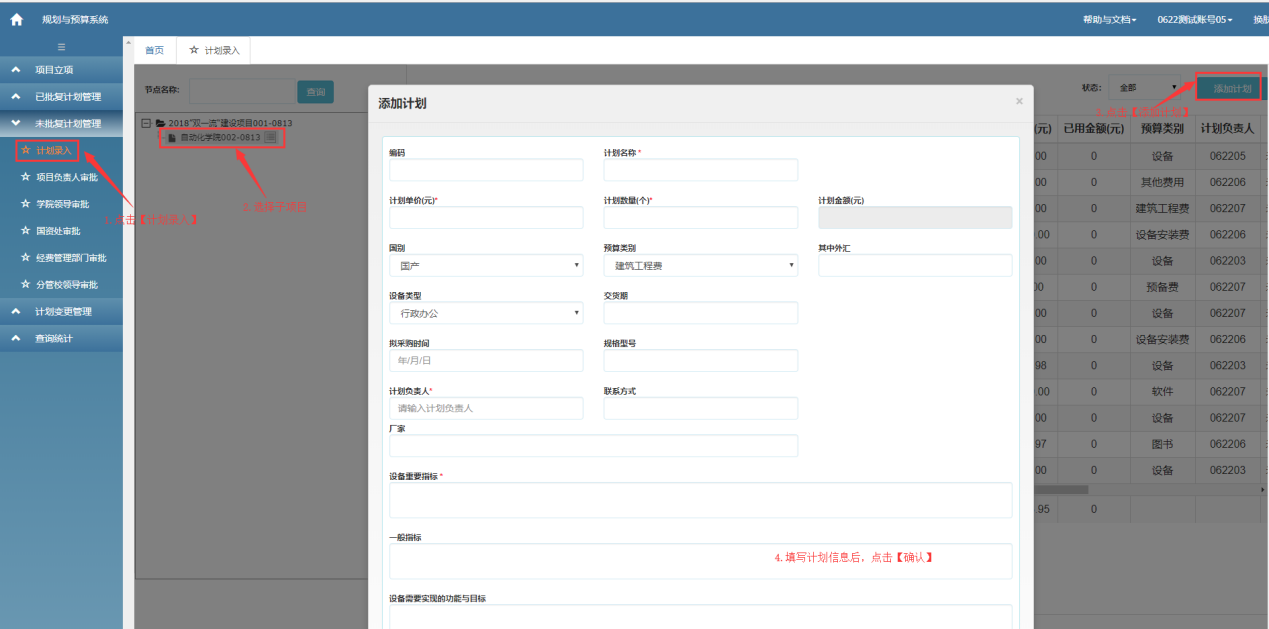 导入计划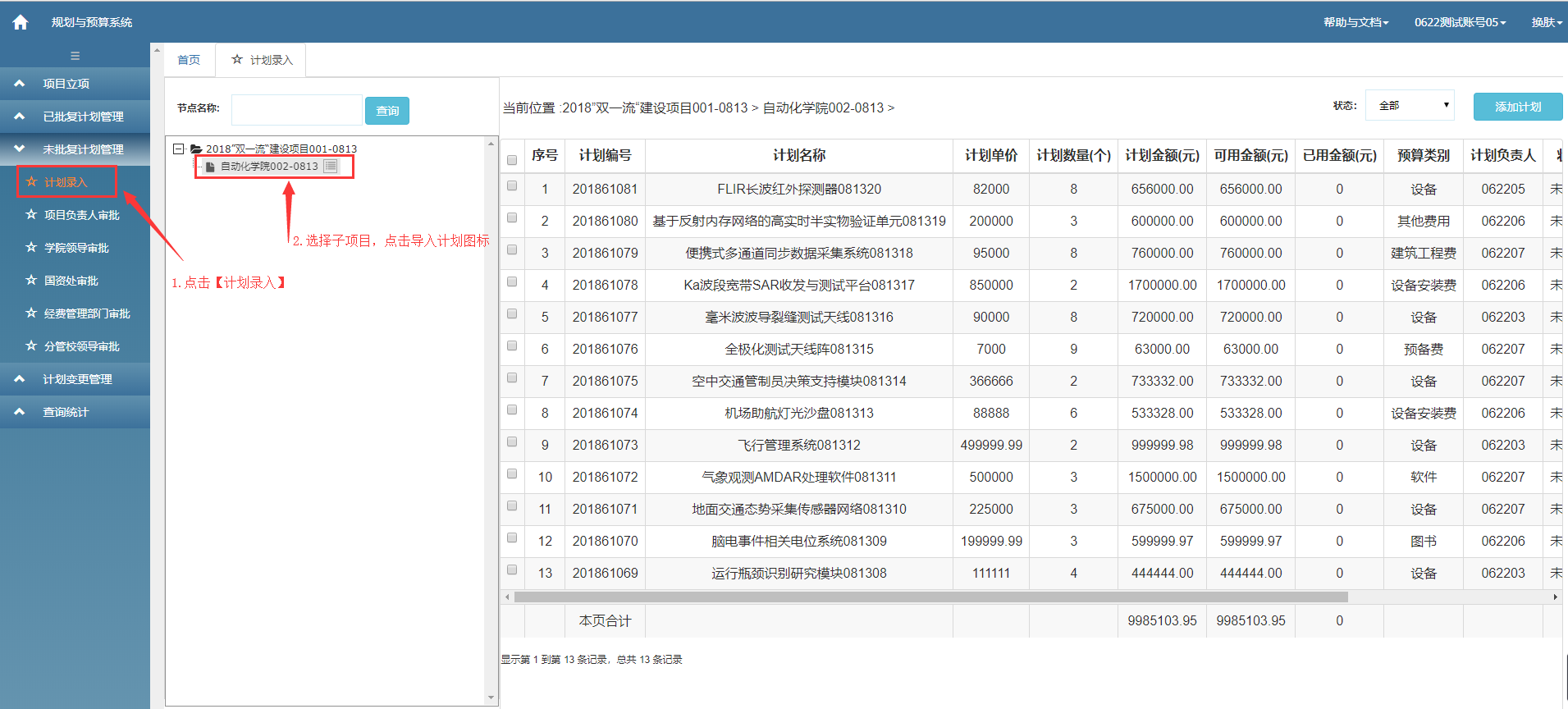 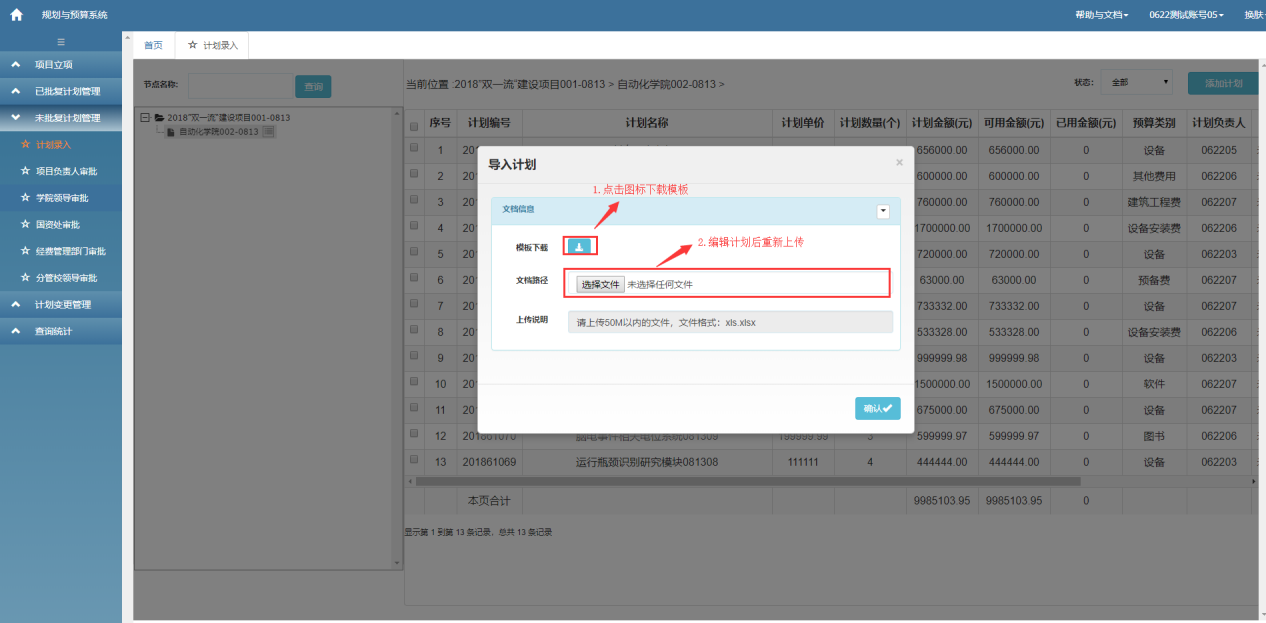 表格编辑注意事项：查看或修改计划点击【详情】查看计划详情信息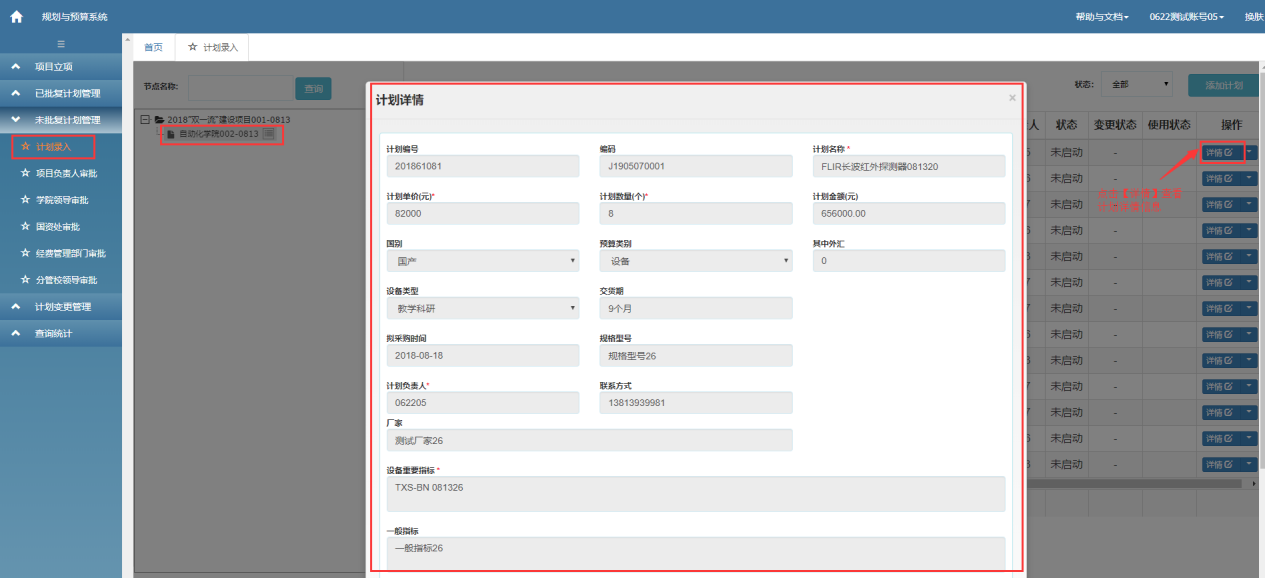 【修改】计划信息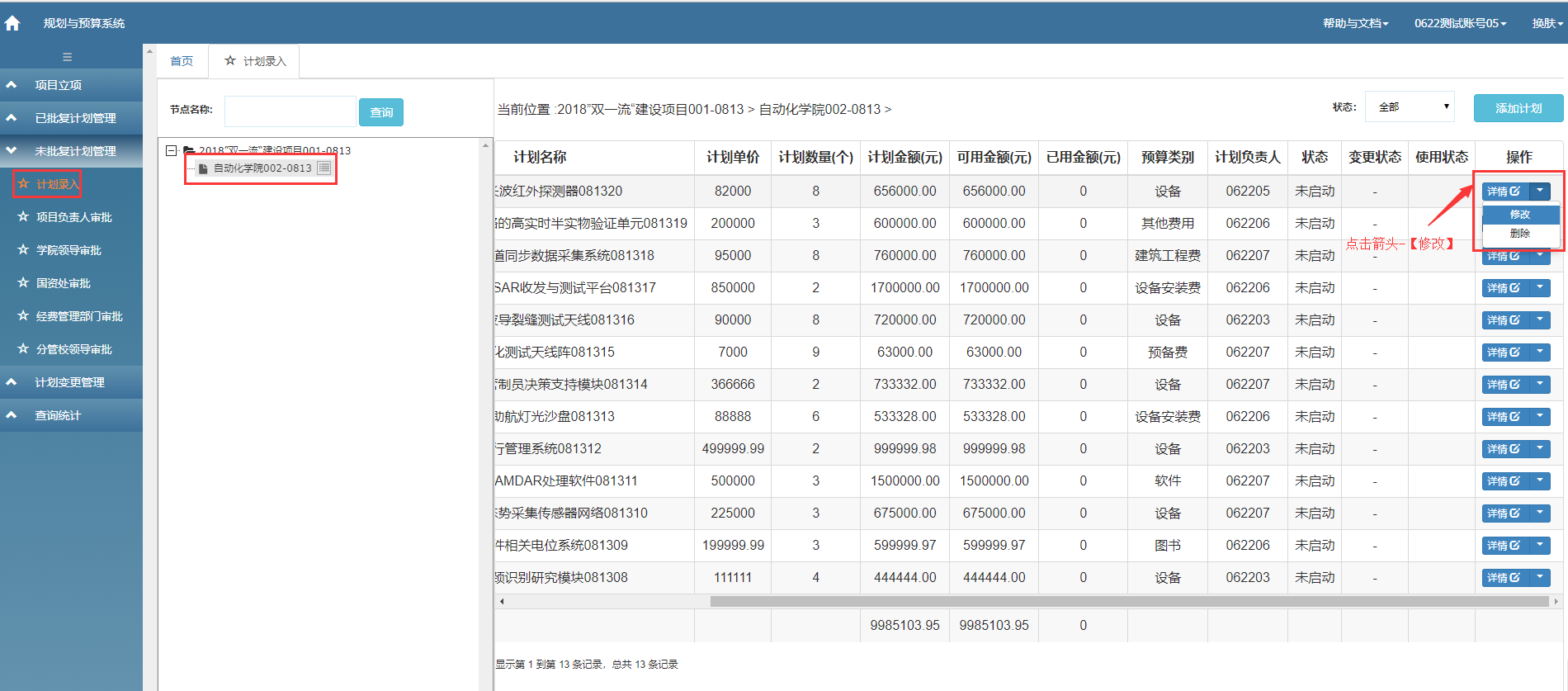 删除计划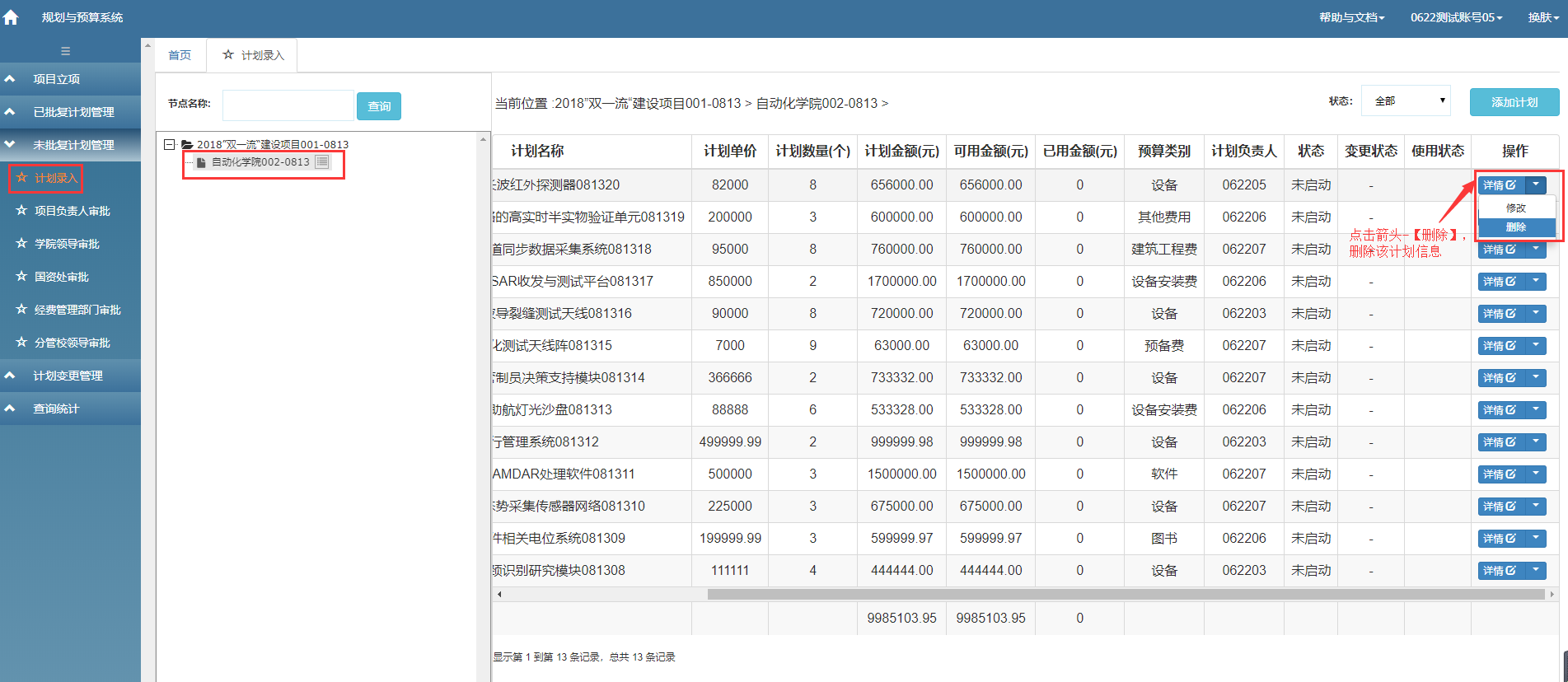 3.3.2 项目负责人审批功能说明：录入或导入的计划默认状态为未启动，必须由项目负责人申请启动并审批通过后才能生效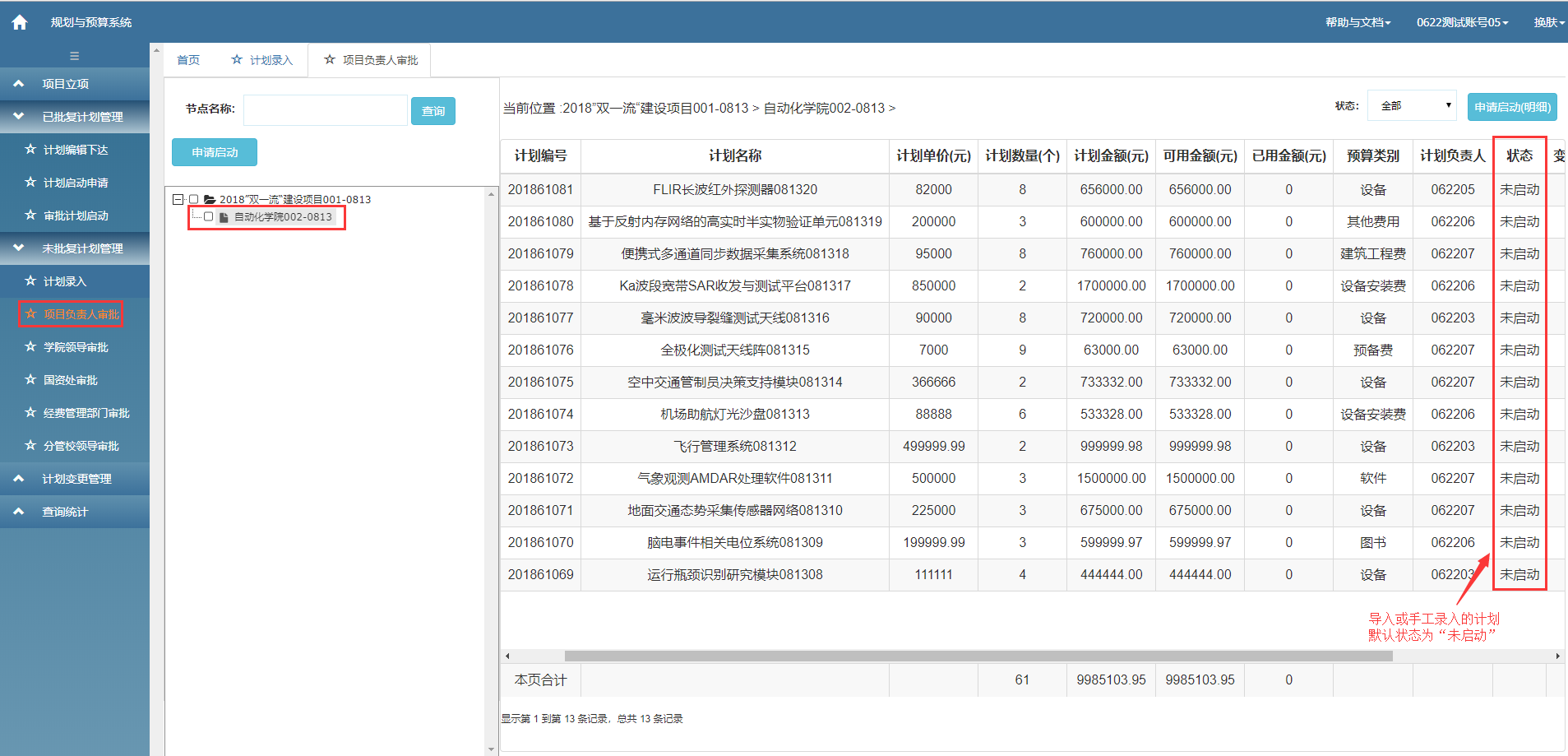 点击【详情】按钮查看计划详情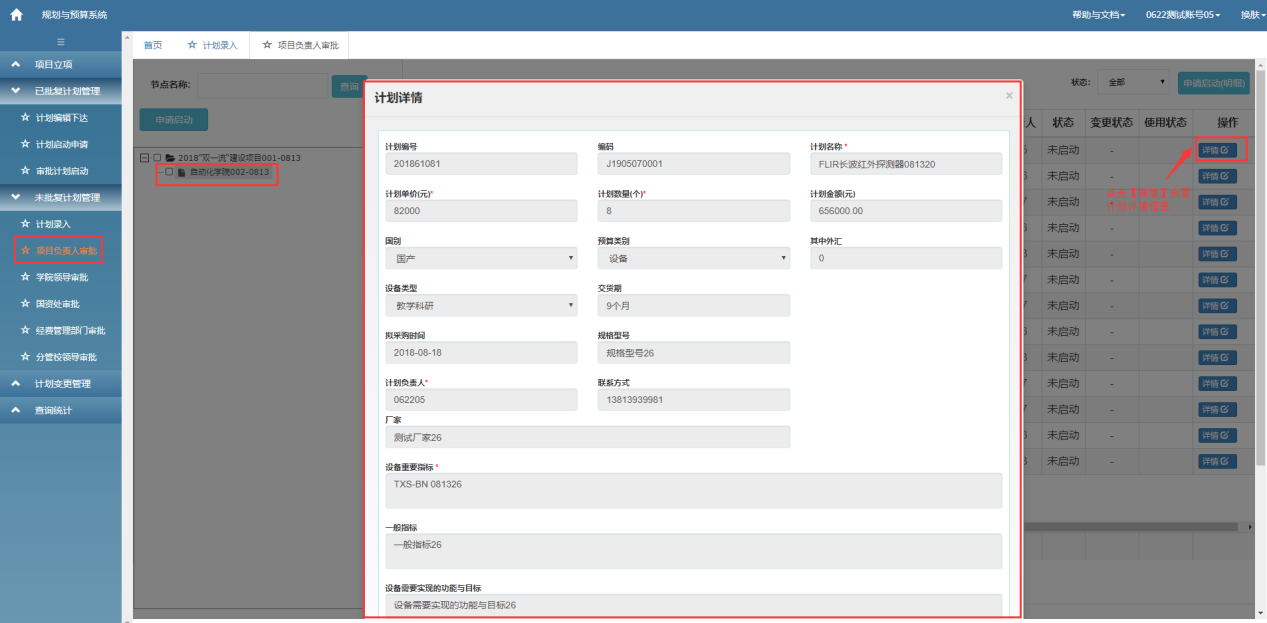 计划启动申请（明细）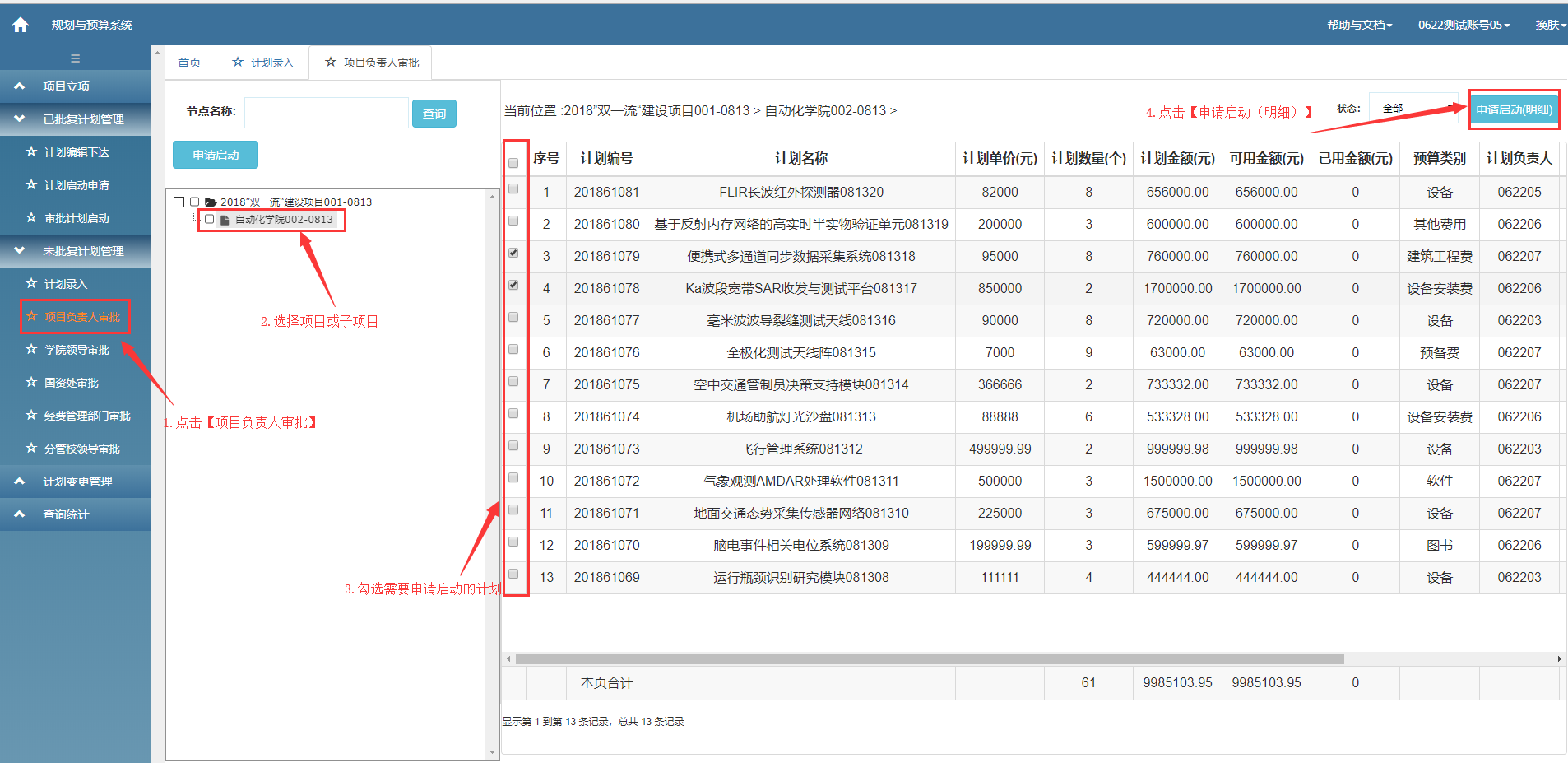 计划启动申请（节点），所勾选的项目或子项目下所有“未启动”计划的状态都会变为“申请启动”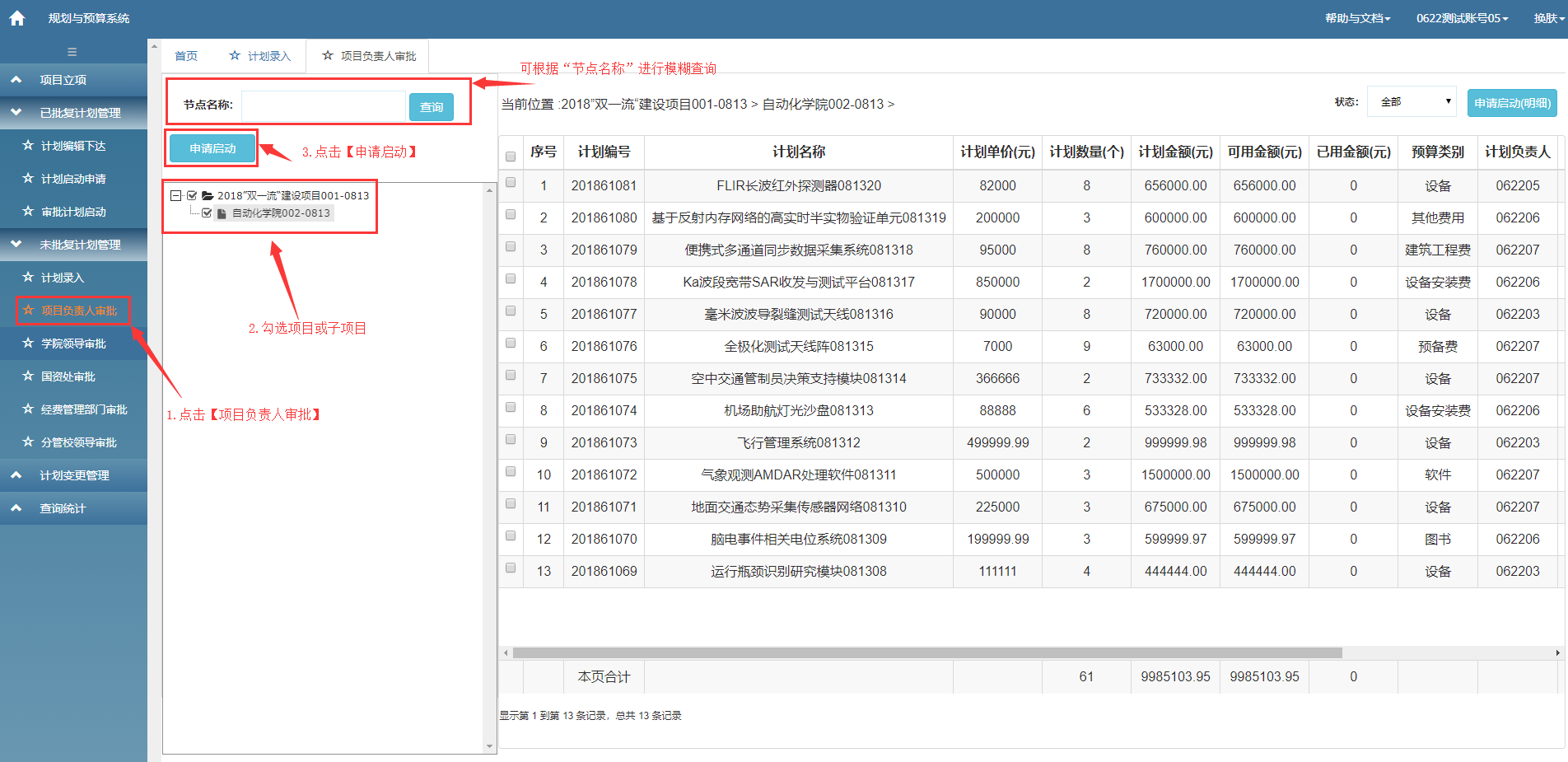 3.3.3 学院领导审批功能说明：子项目执行部门的学院领导对“申请启动”的项目计划进行审批(通过/拒绝)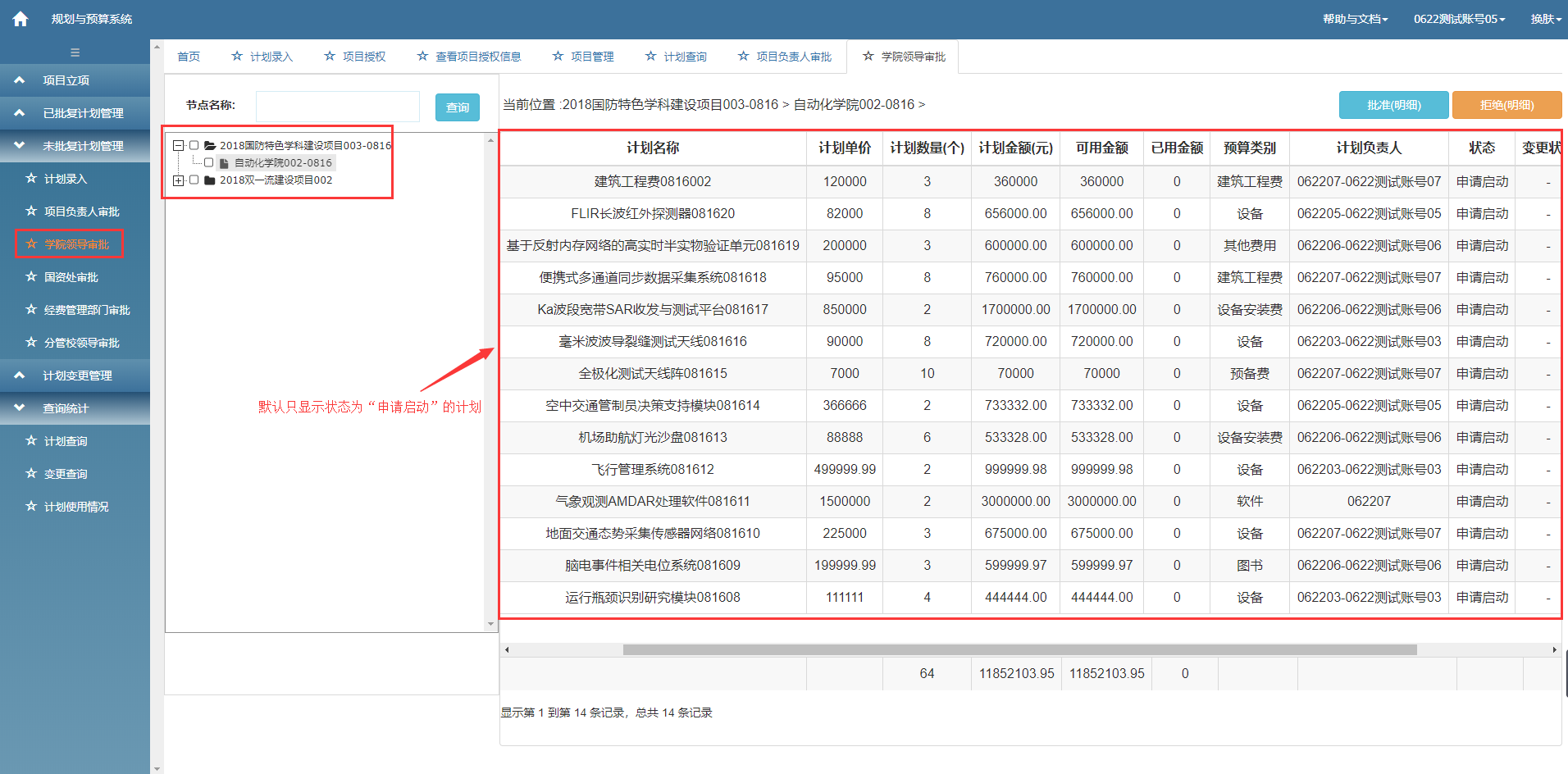 点击【详情】按钮查看计划详情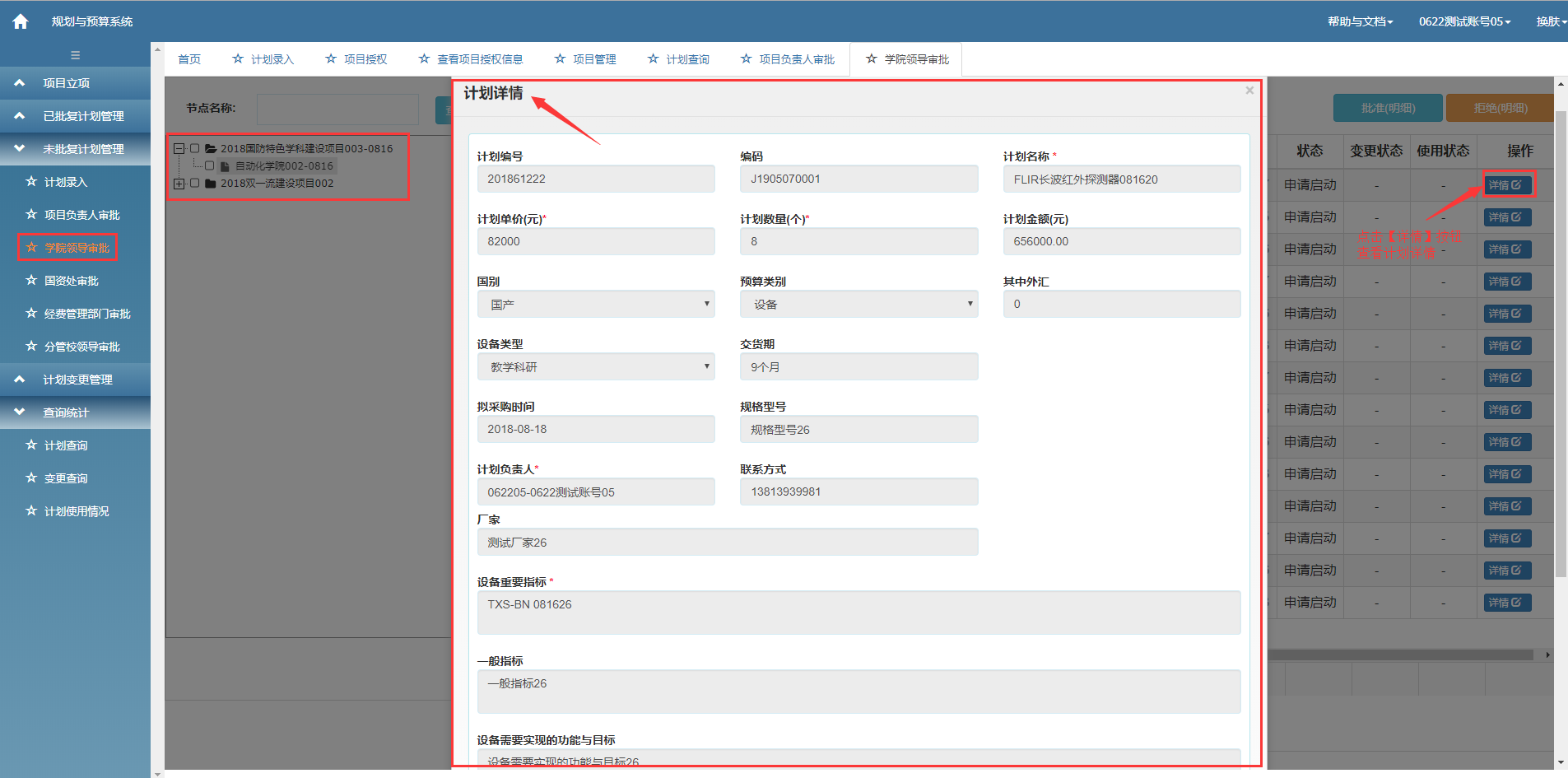 审批计划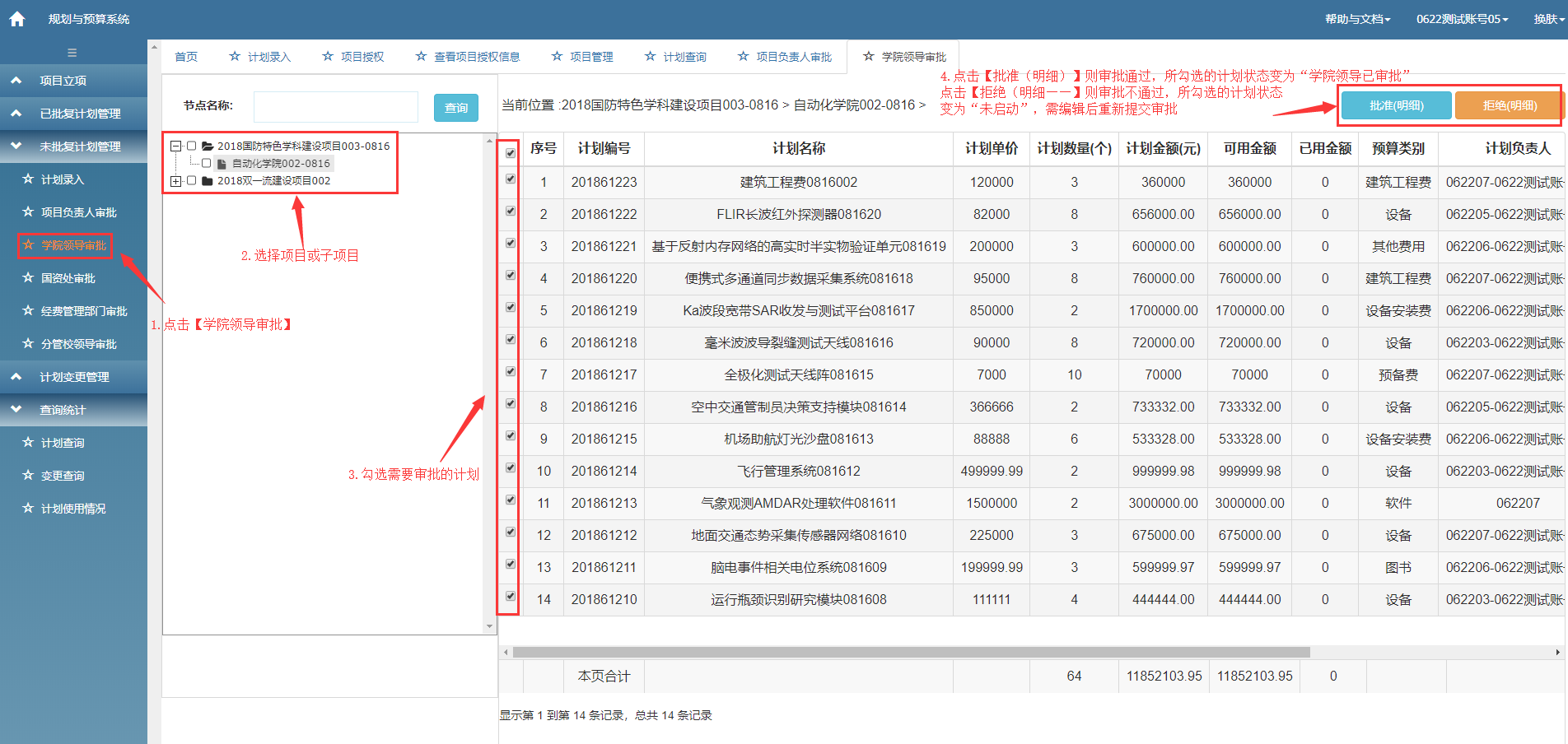 3.3.4 国资处审批功能说明：国资处对“学院领导已审批”的项目计划进行审批(通过/拒绝)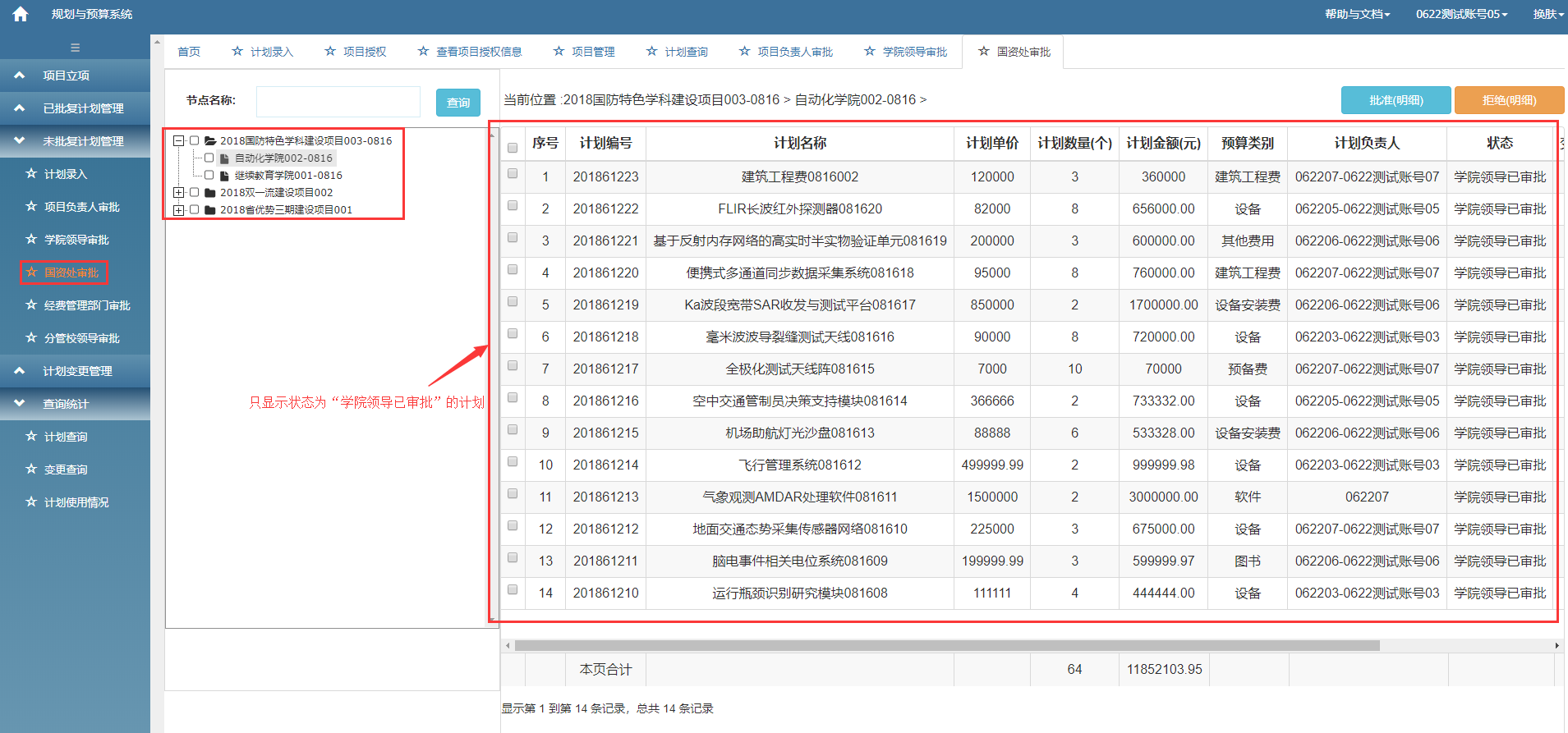 点击【详情】按钮查看计划详情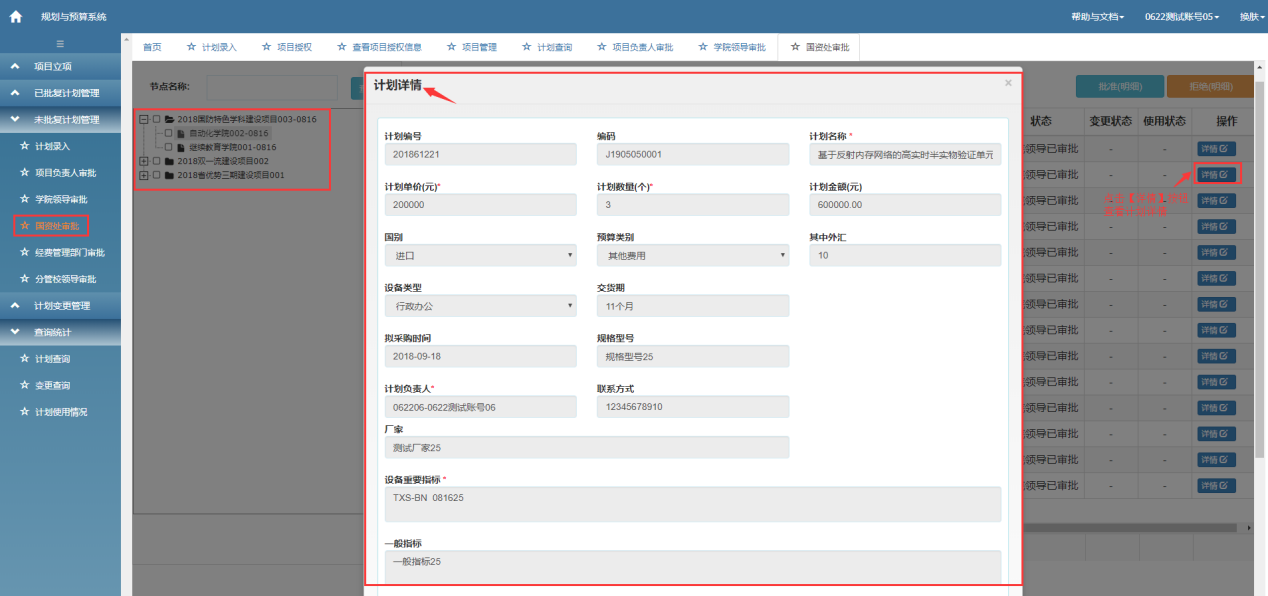 审批计划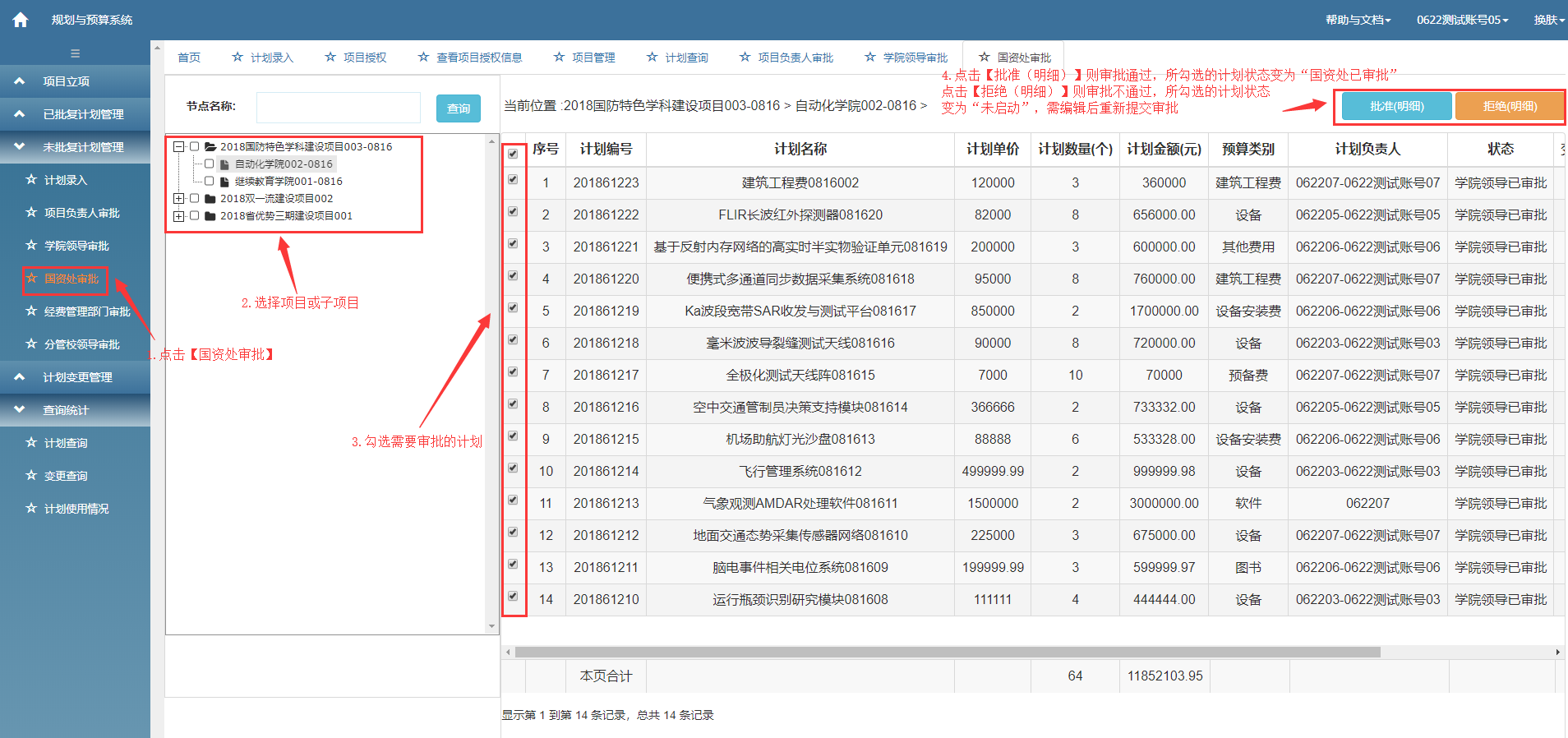 3.3.5 经费管理部门审批功能说明：项目分管部门负责人对“国资处已审批”的项目计划进行审批(通过/拒绝)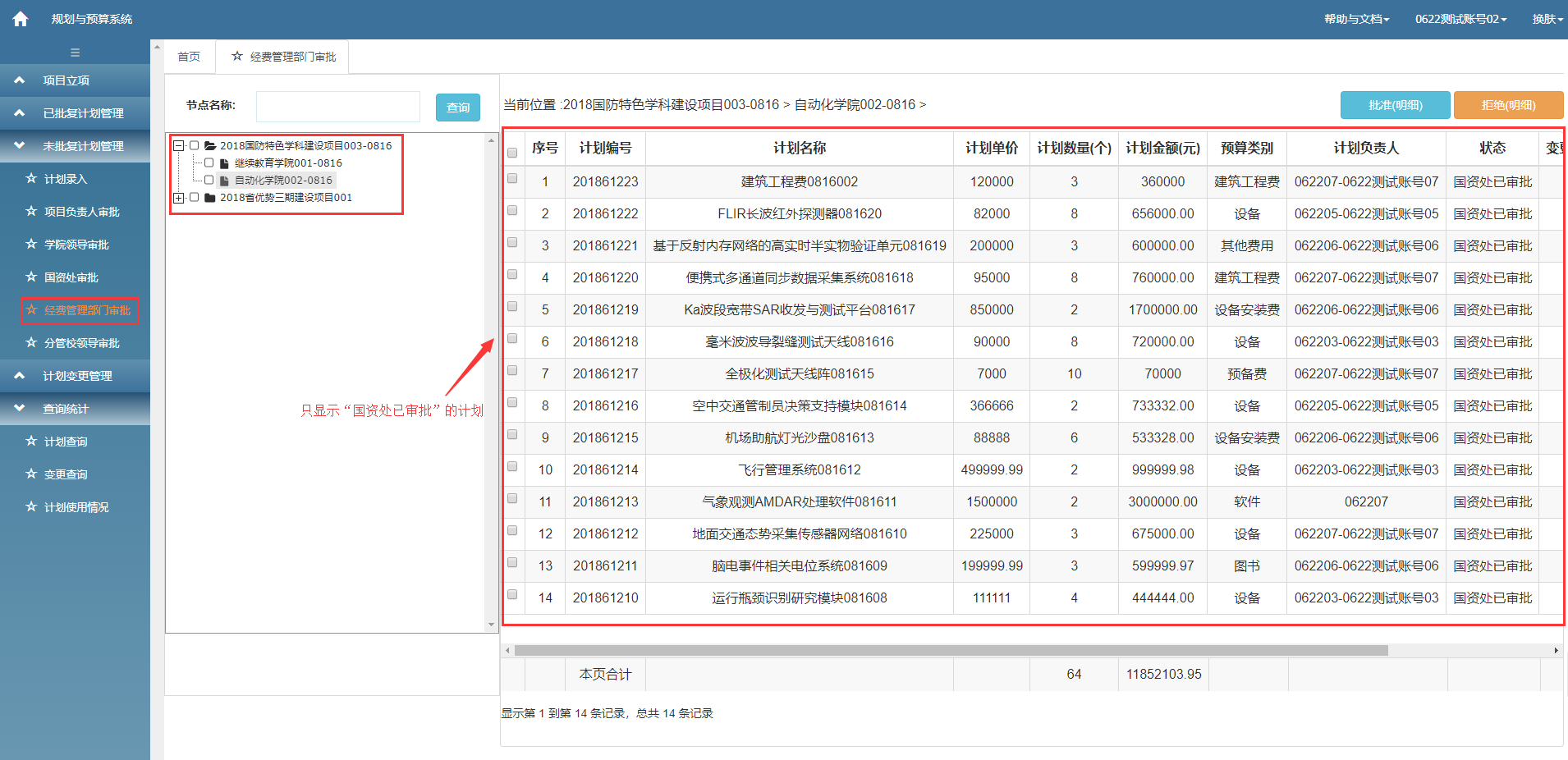 点击【详情】按钮查看计划详情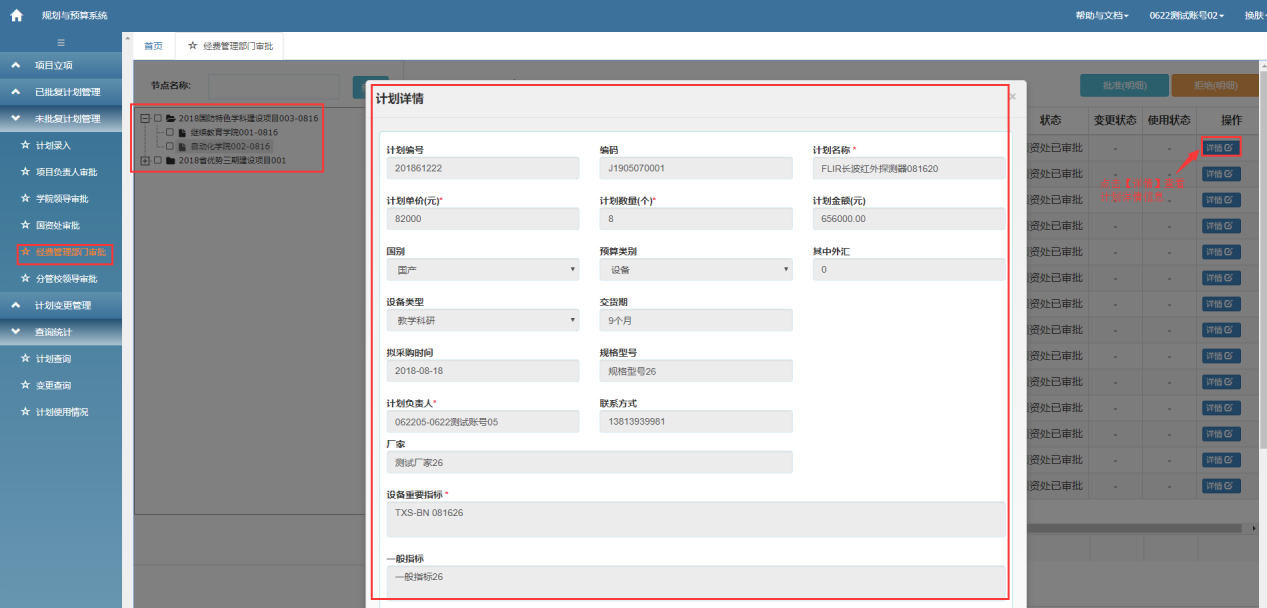 审批计划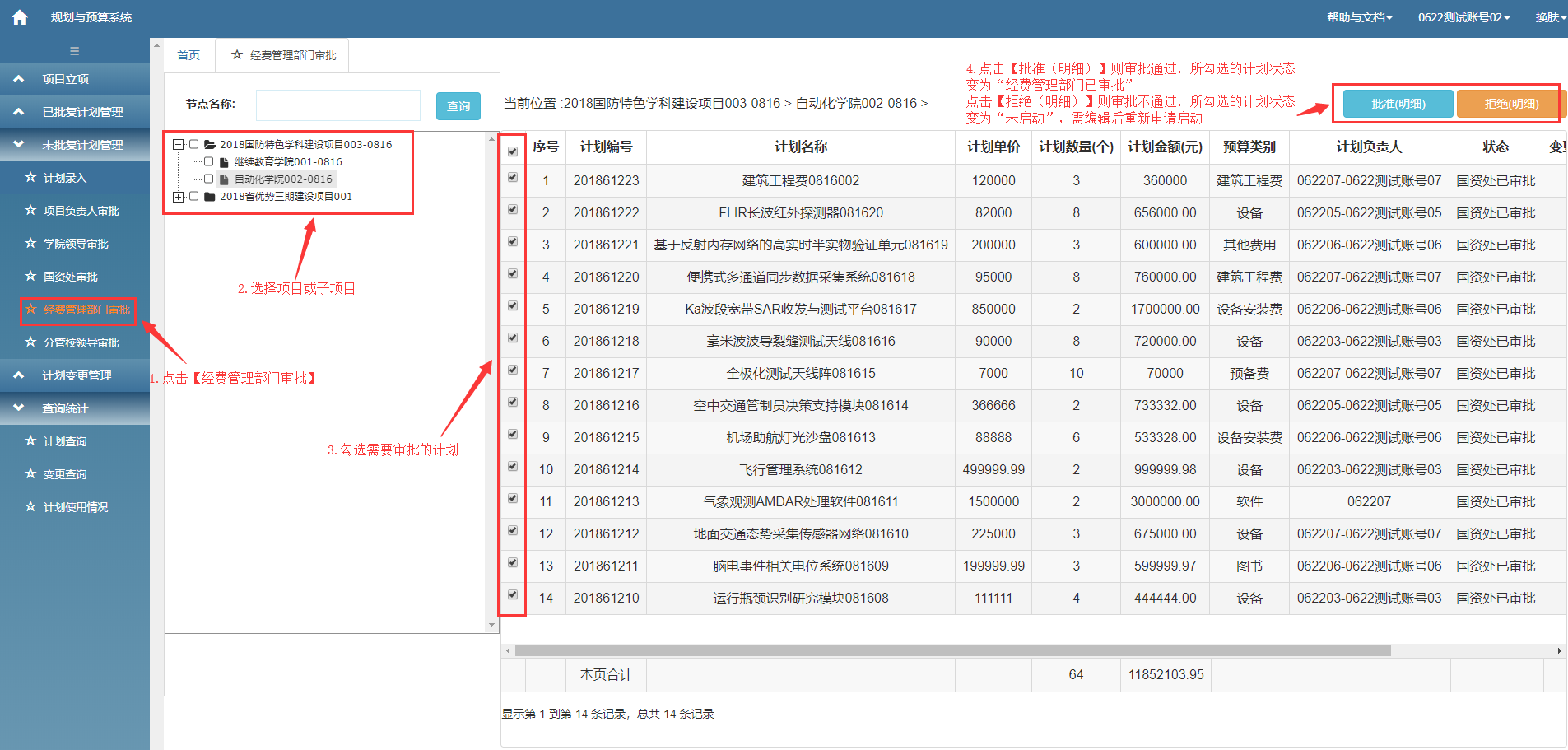 3.3.6 分管校领导审批功能说明：分管校领导对“经费管理部门已审批”的项目计划进行审批(通过/拒绝)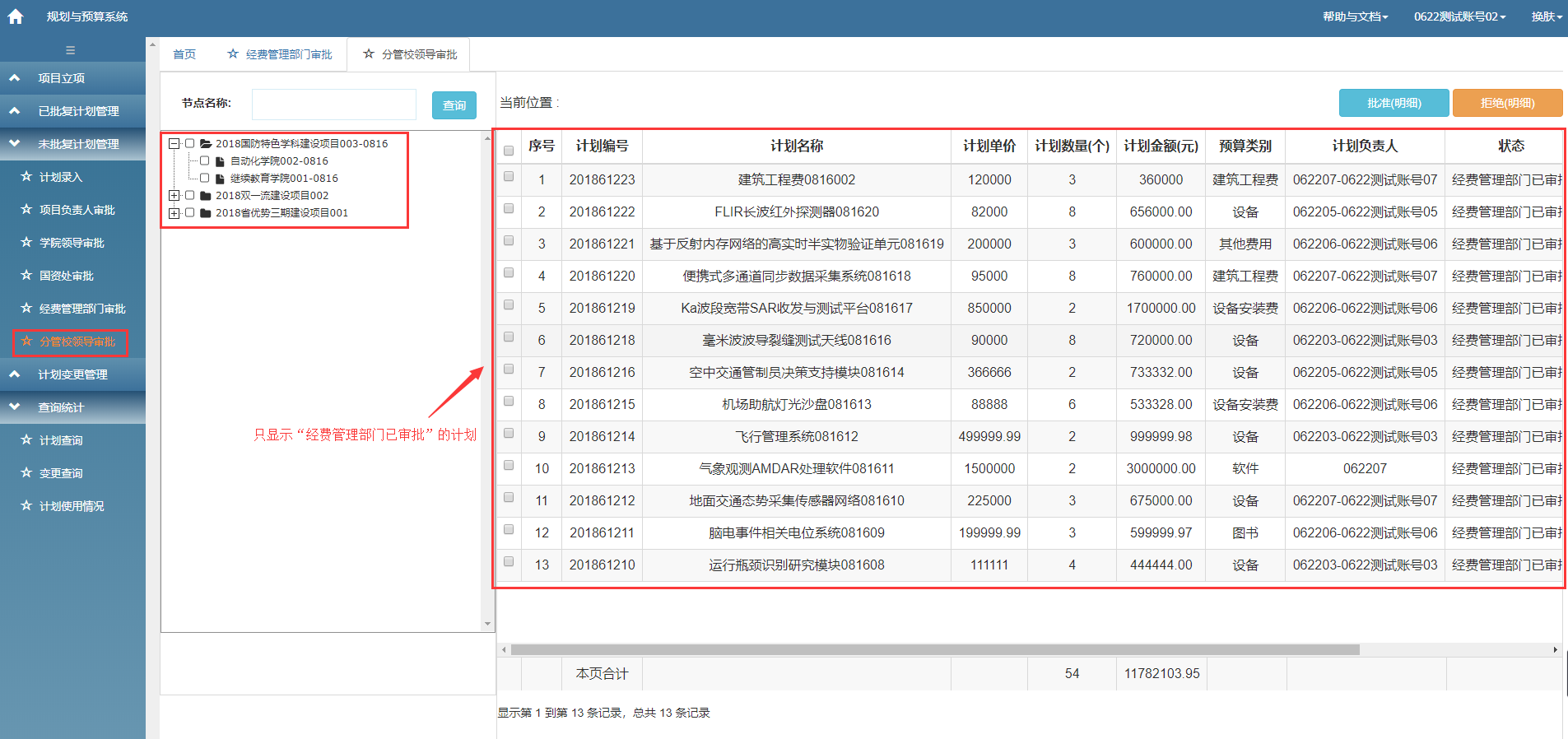 点击【详情】按钮查看计划详情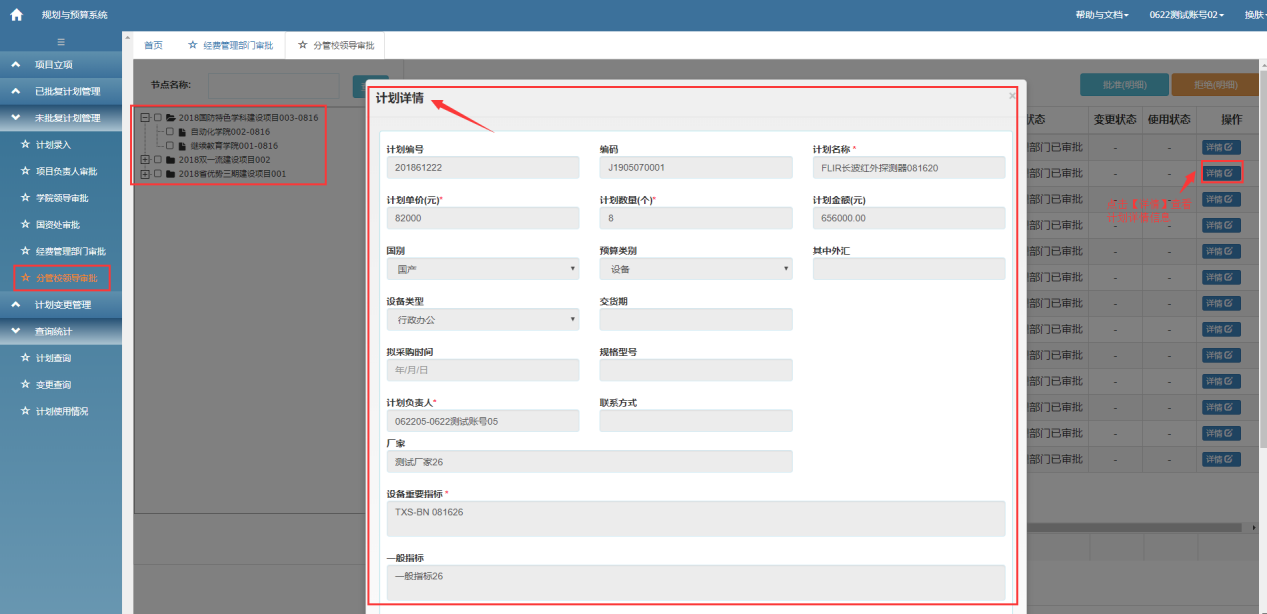 审批计划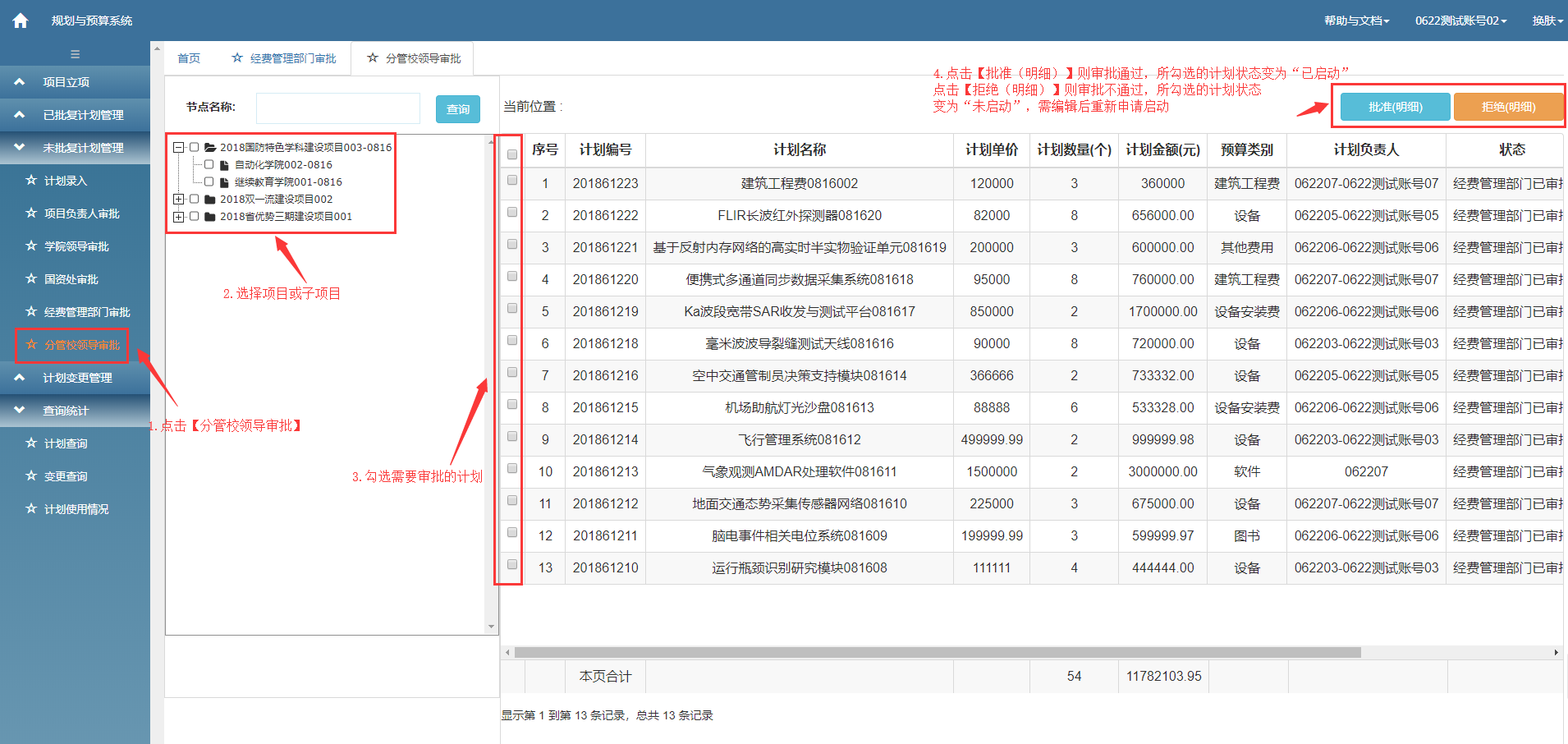 3.4 计划变更管理3.4.1 计划变更申请功能说明：子项目负责或子项目被授权人员可对已经启动的计划进行变更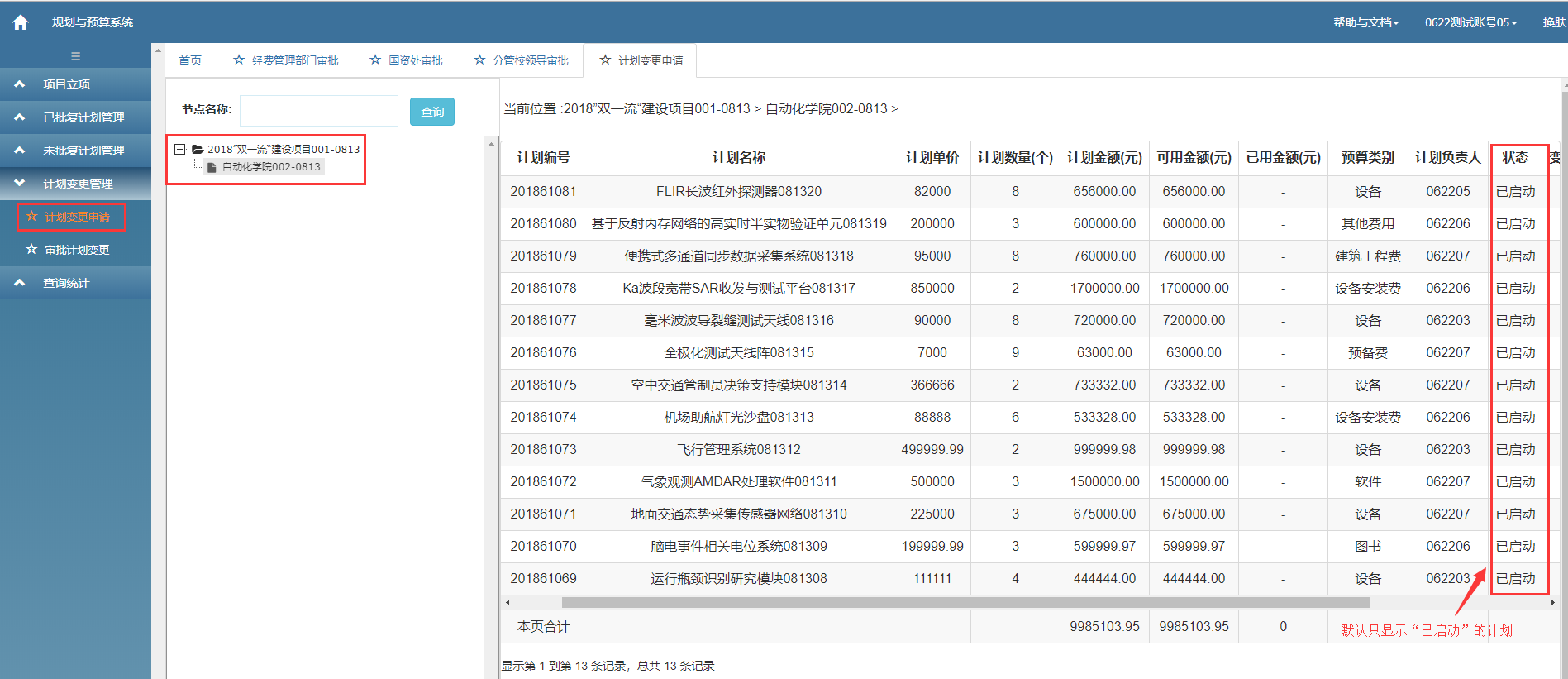 【计划变更申请】-【计划变更】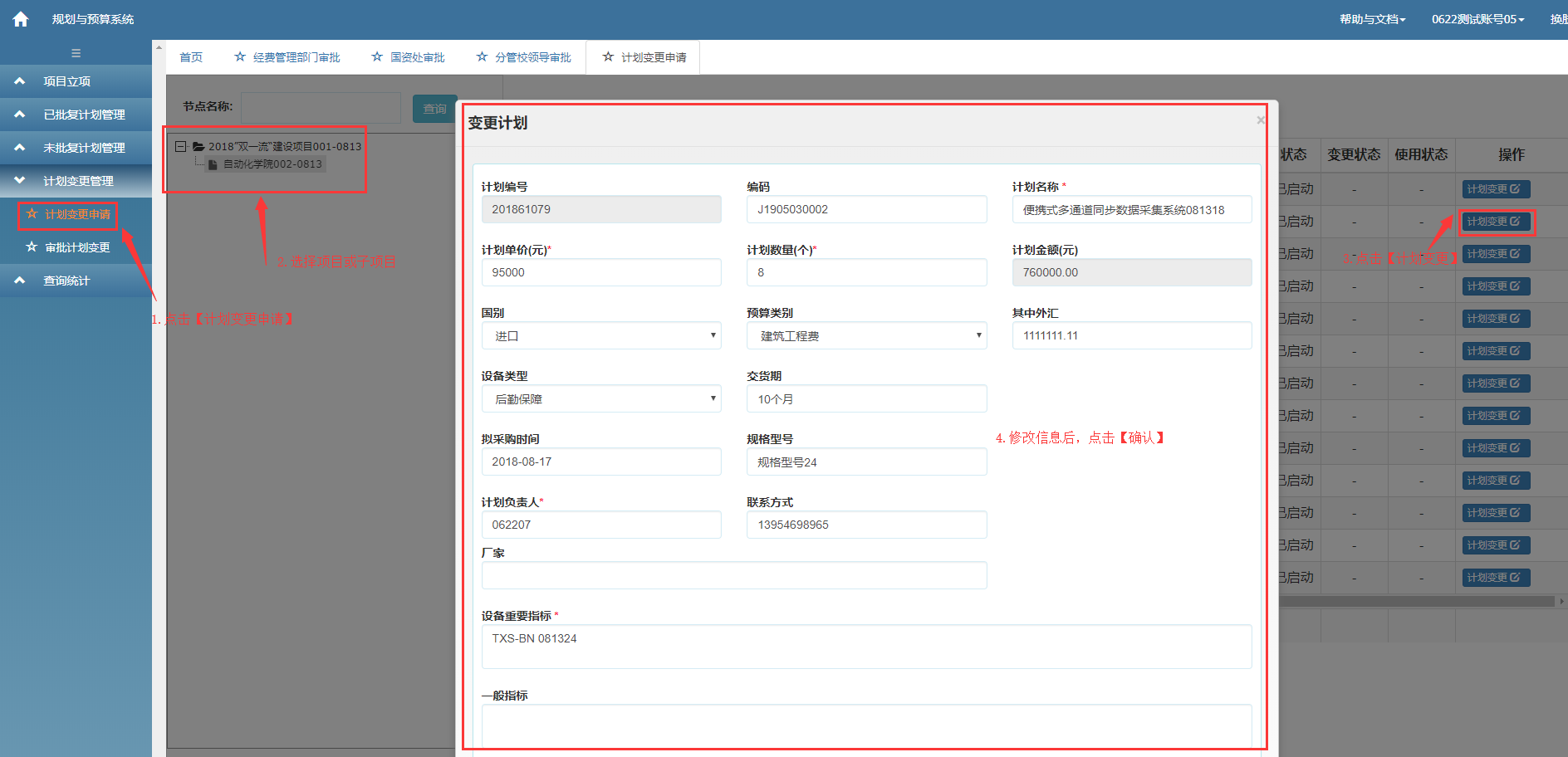 计划变更后计划“变更状态”为“申请变更”，可点击【变更详情】查看计划变更信息目前系统，修改【编码】【计划名称】【计划单价】【数量】【联系方式】【设备重要指标】【一般指标】【设备需要实现的功能与目标】后需【审批计划变更】；修改【国别】【预算类别】【其中外汇】【设备类型】【交货期】【拟采购日期】【规格型号】【计划负责人】【厂家】【备注】后保存修改信息，不需要进行【审批计划变更】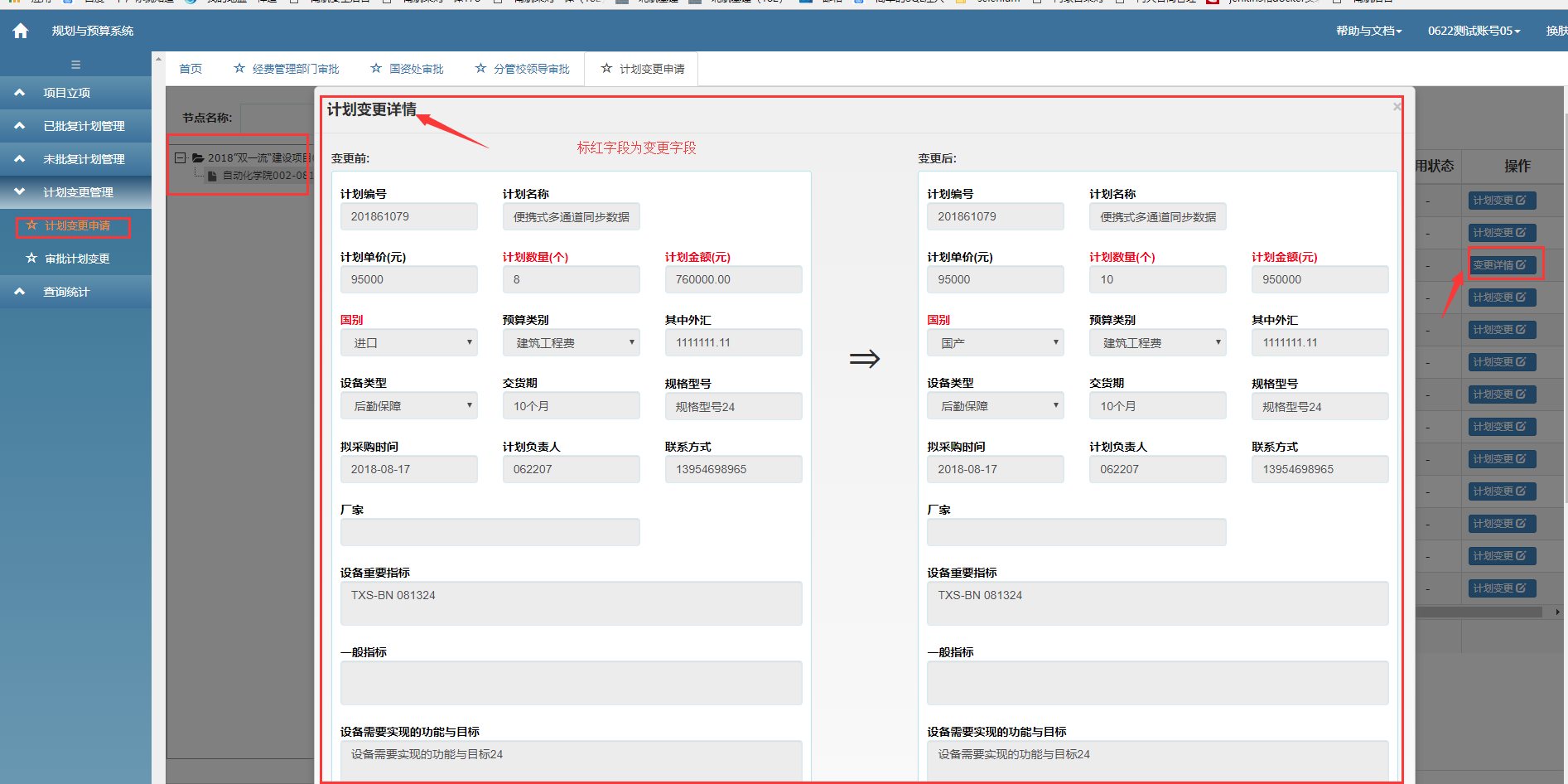 3.4.2 审批计划变更功能说明：变更后的计划需审批后才能生效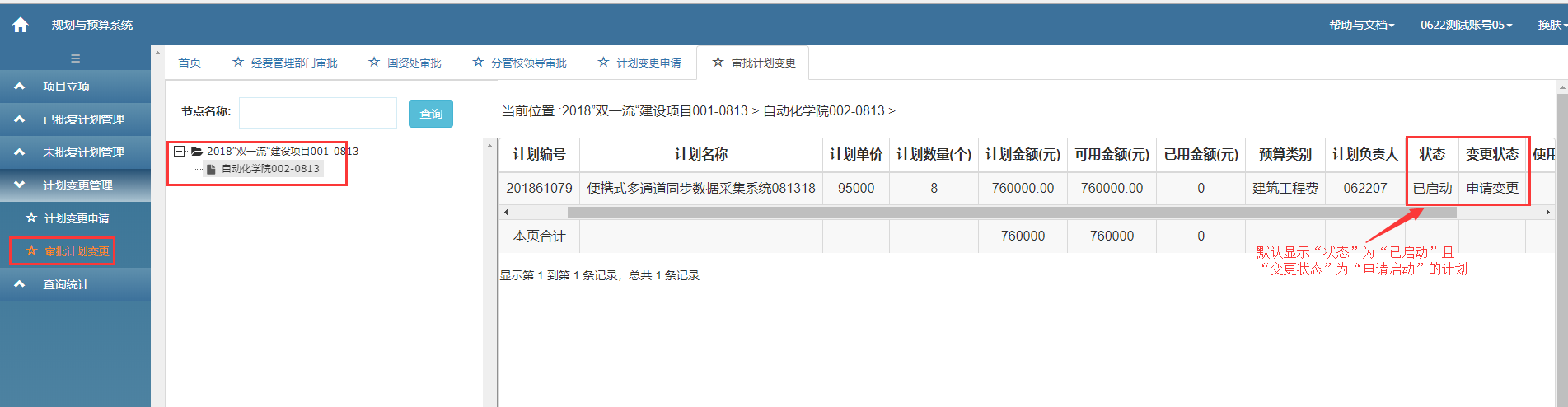 点击【审批】查看变更详情并审批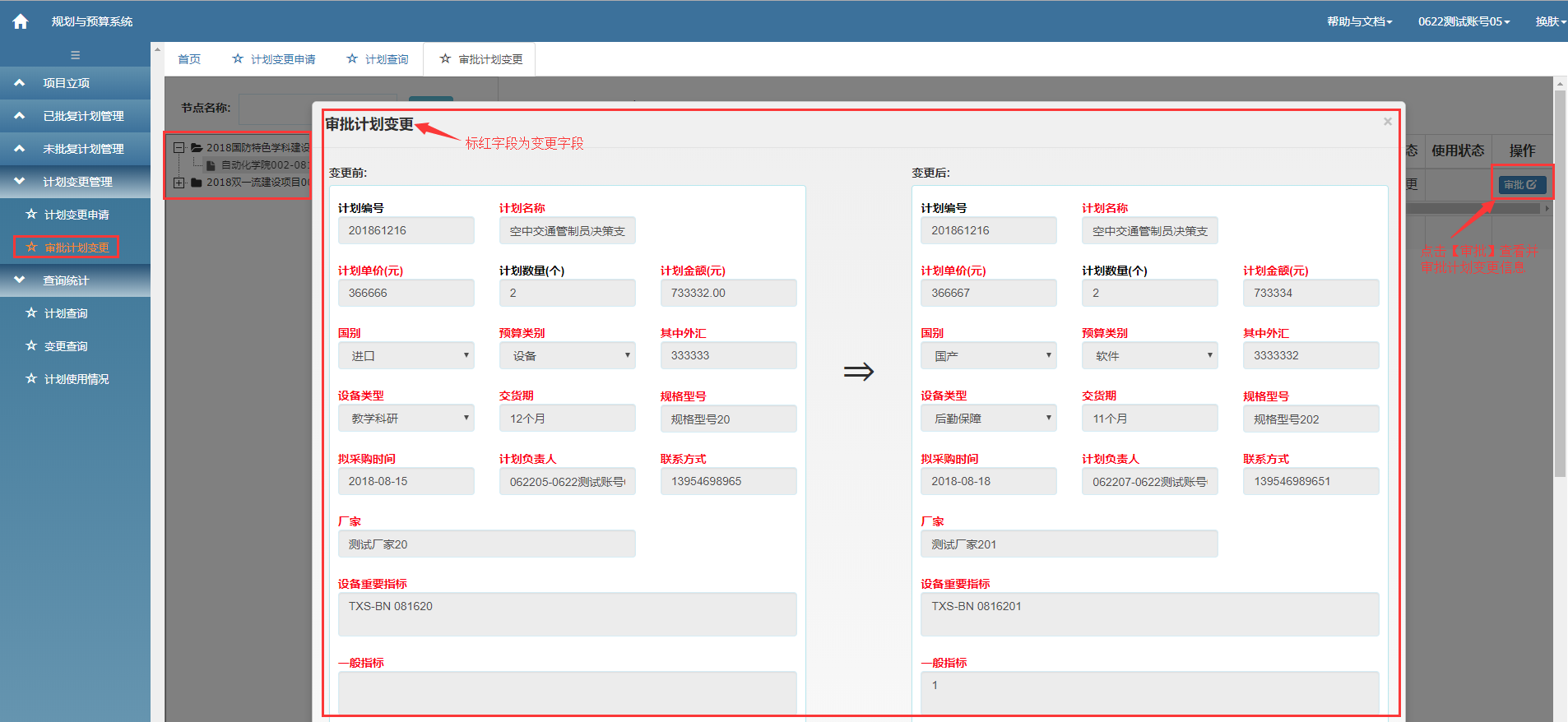 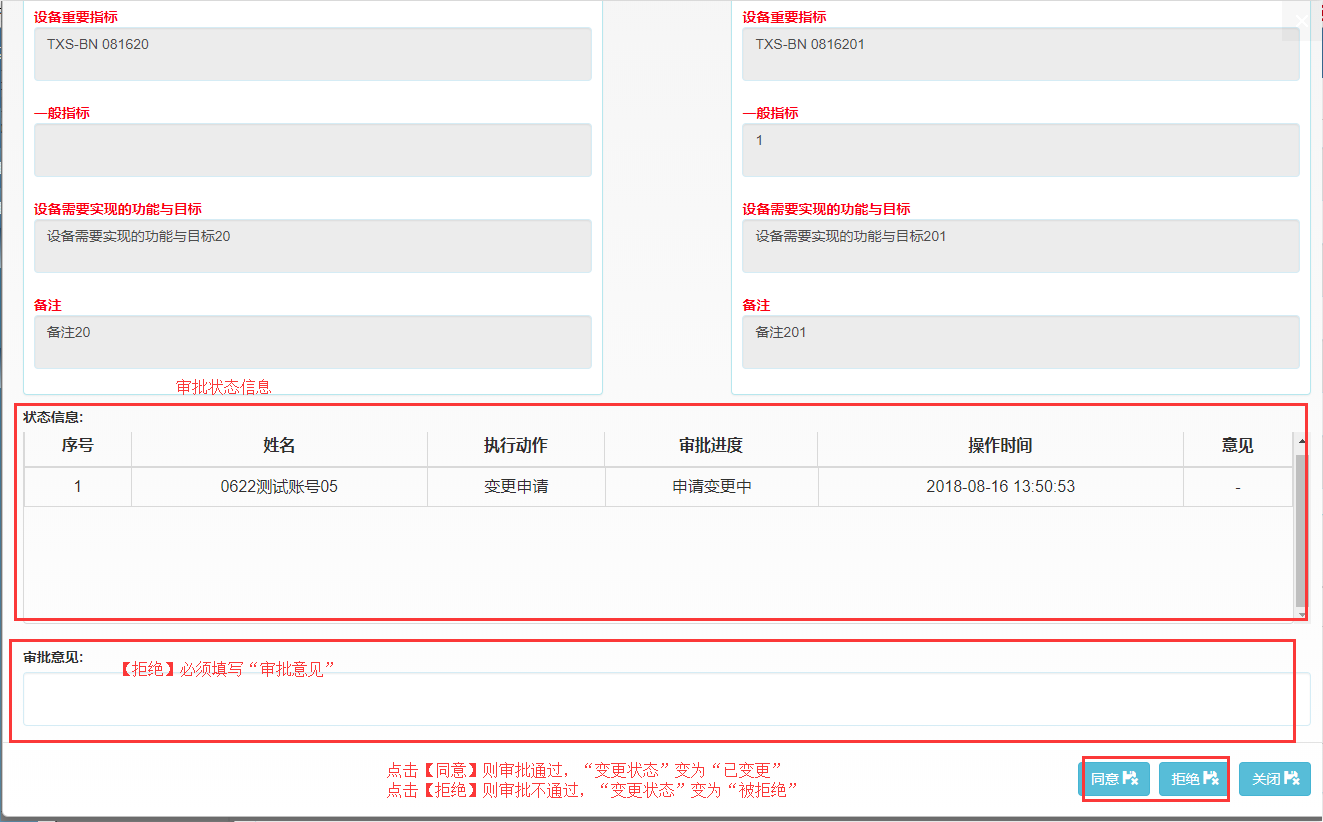 3.5 查询统计3.5.1 计划查询功能说明：根据节点选择查询计划的相关信息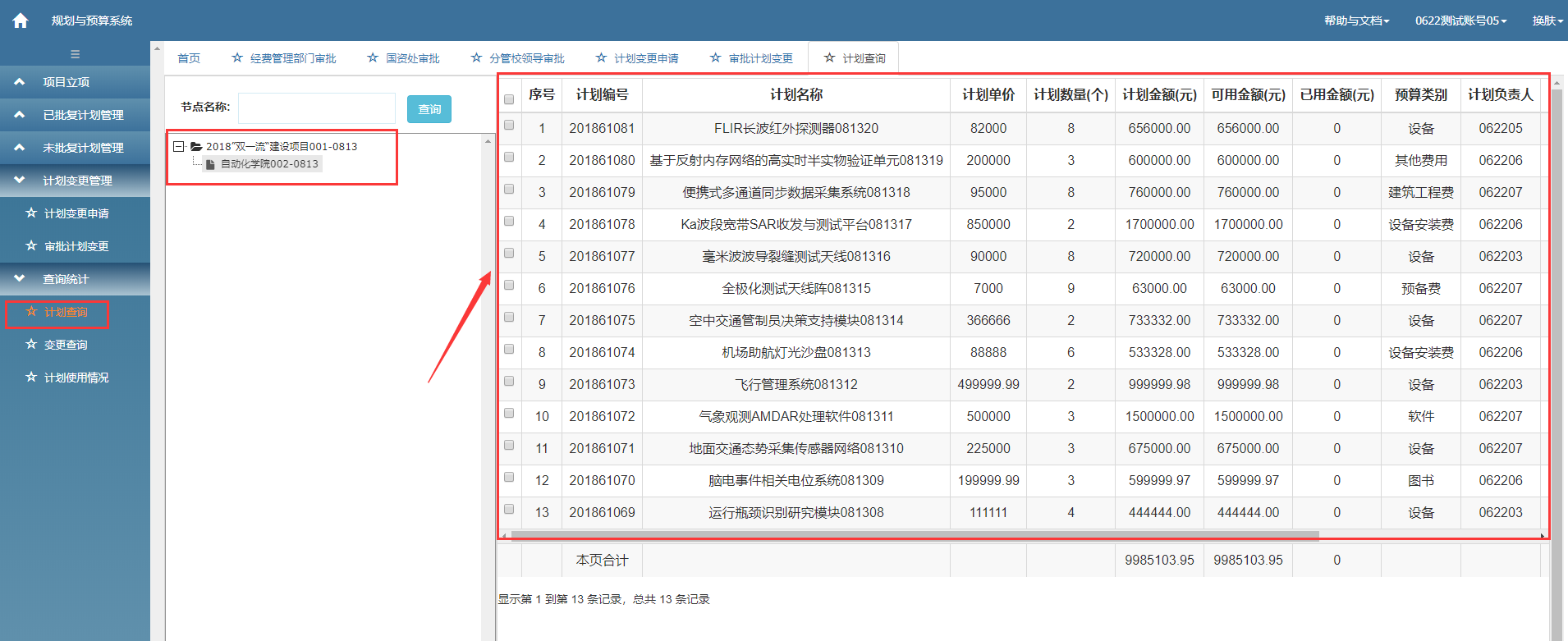 对应已经变更的计划，可查看具体【变更详情】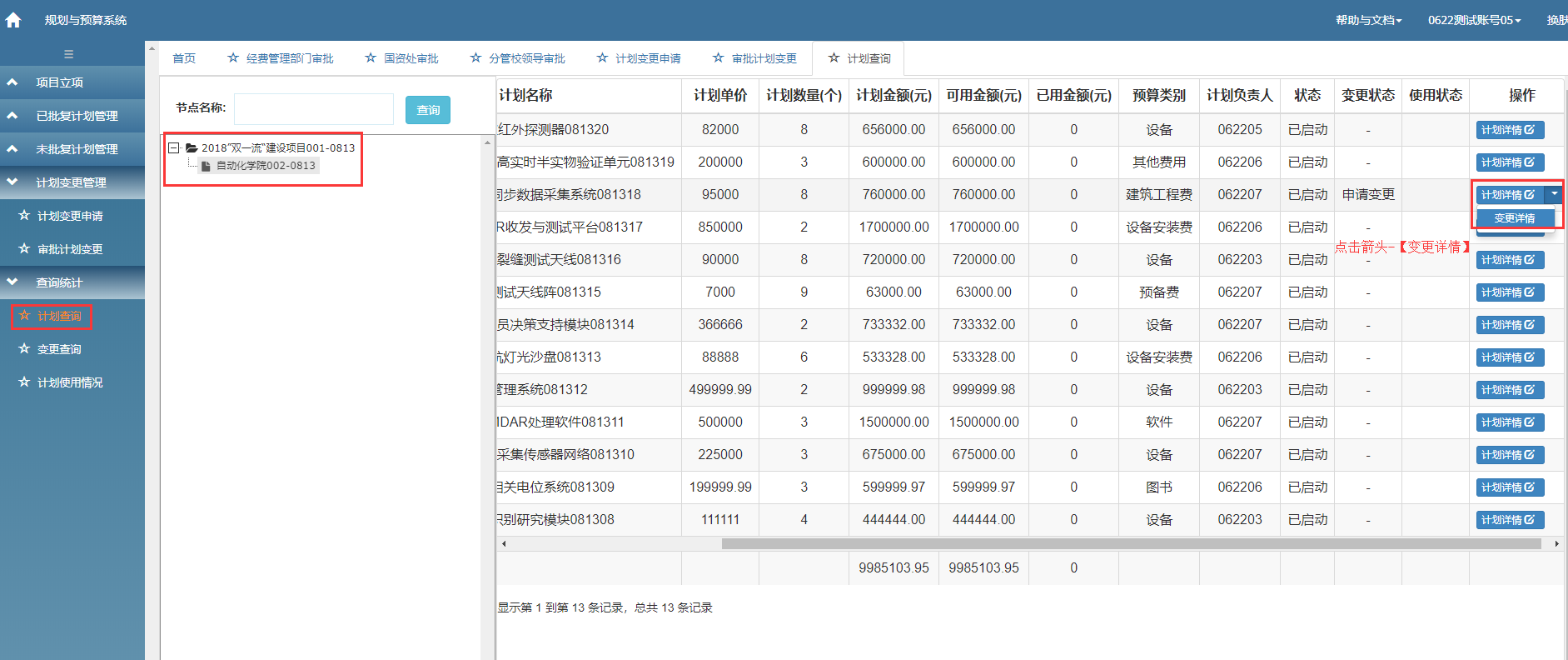 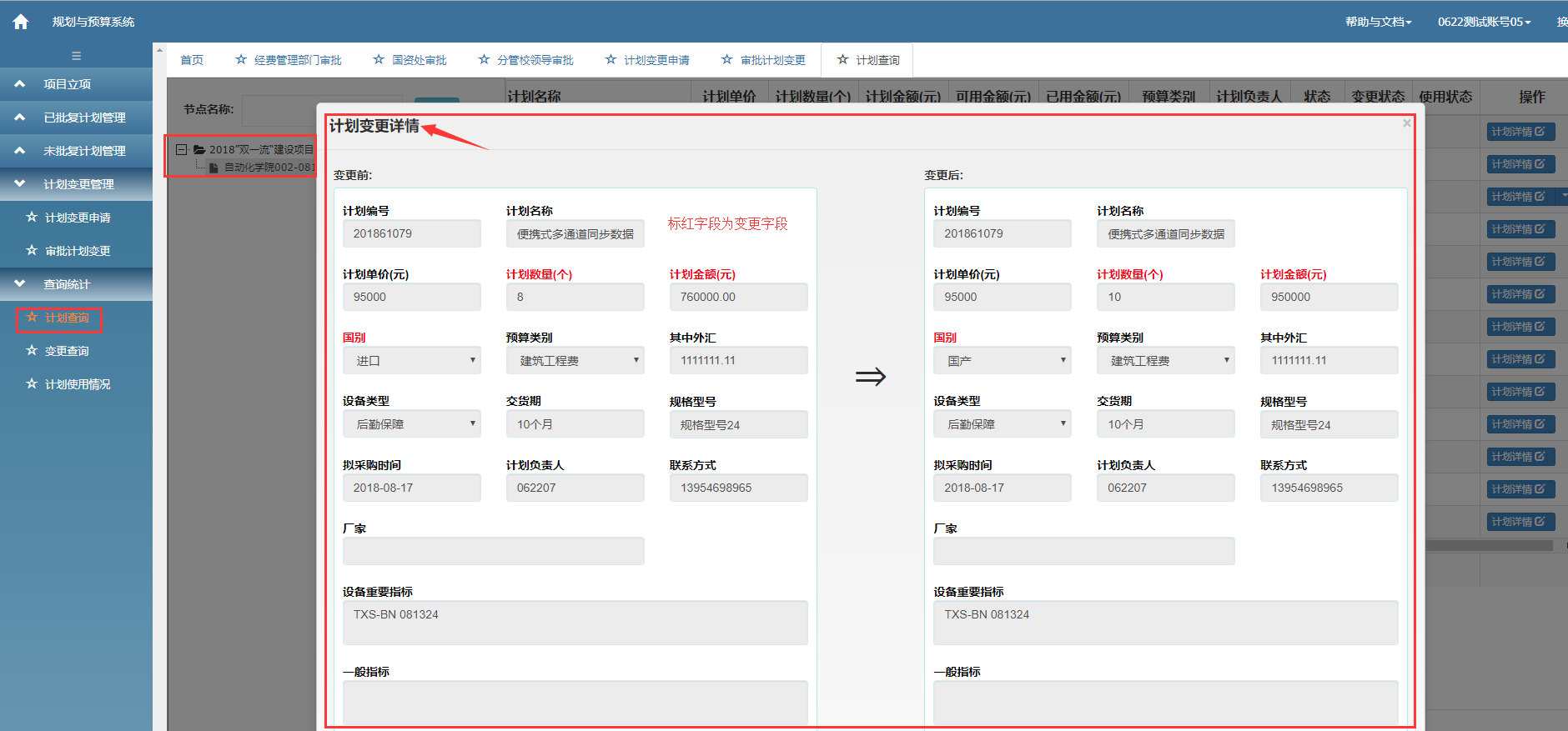 3.5.2 变更查询功能说明：根据节点选择查询计划变更的相关信息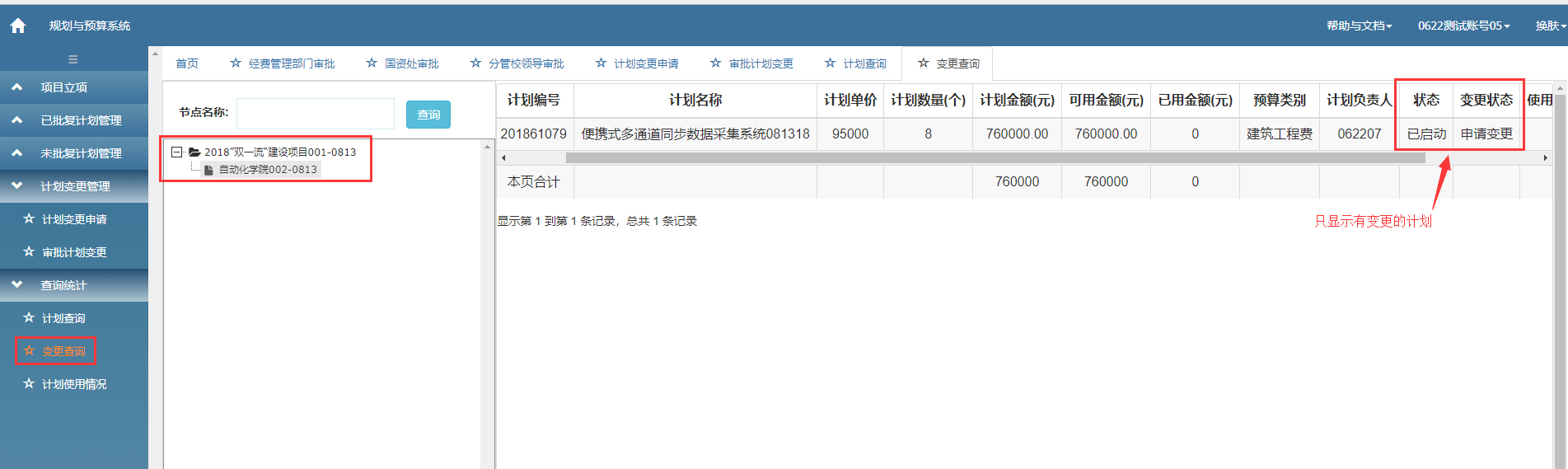 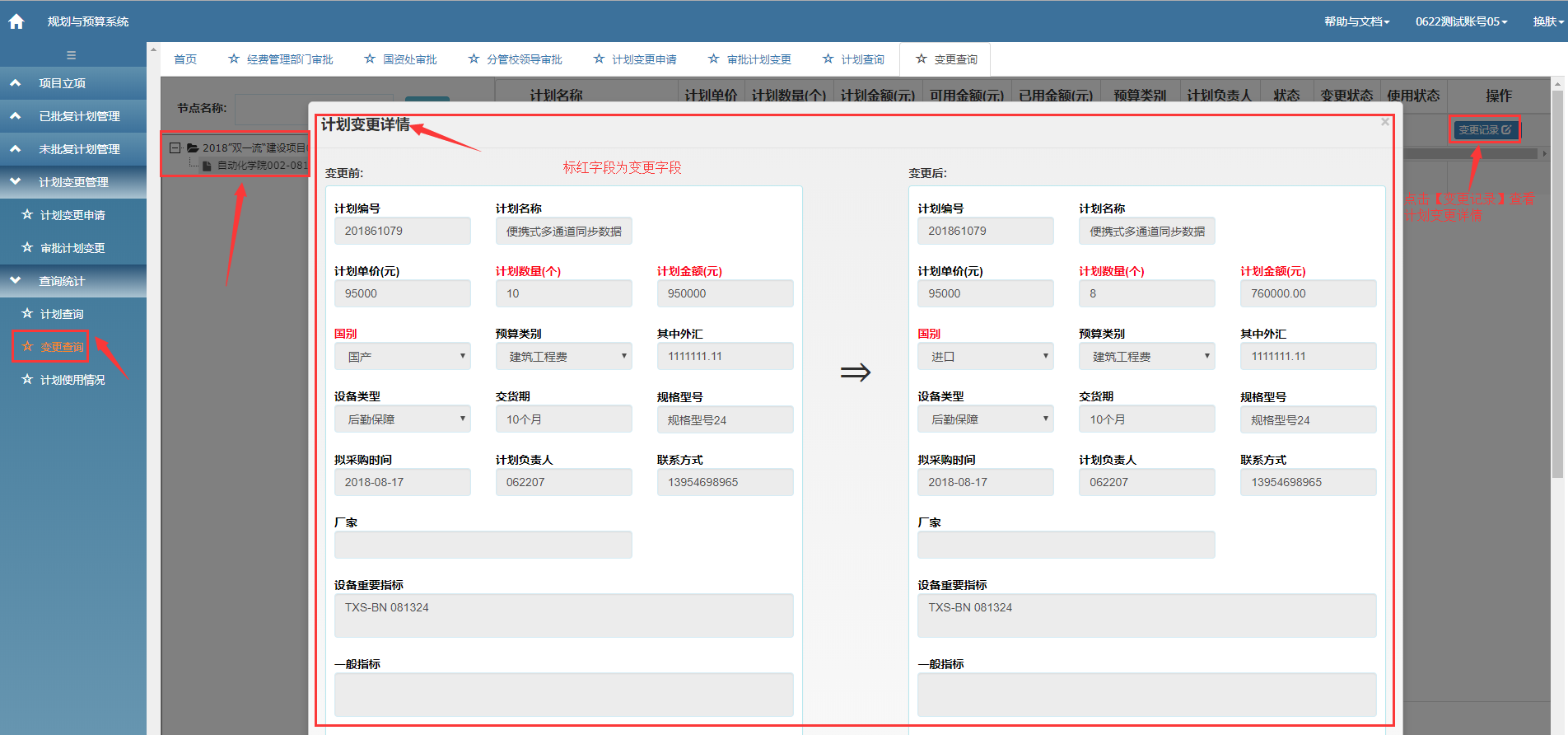 4.物资采购管理系统4.1采购申请采购申请流程：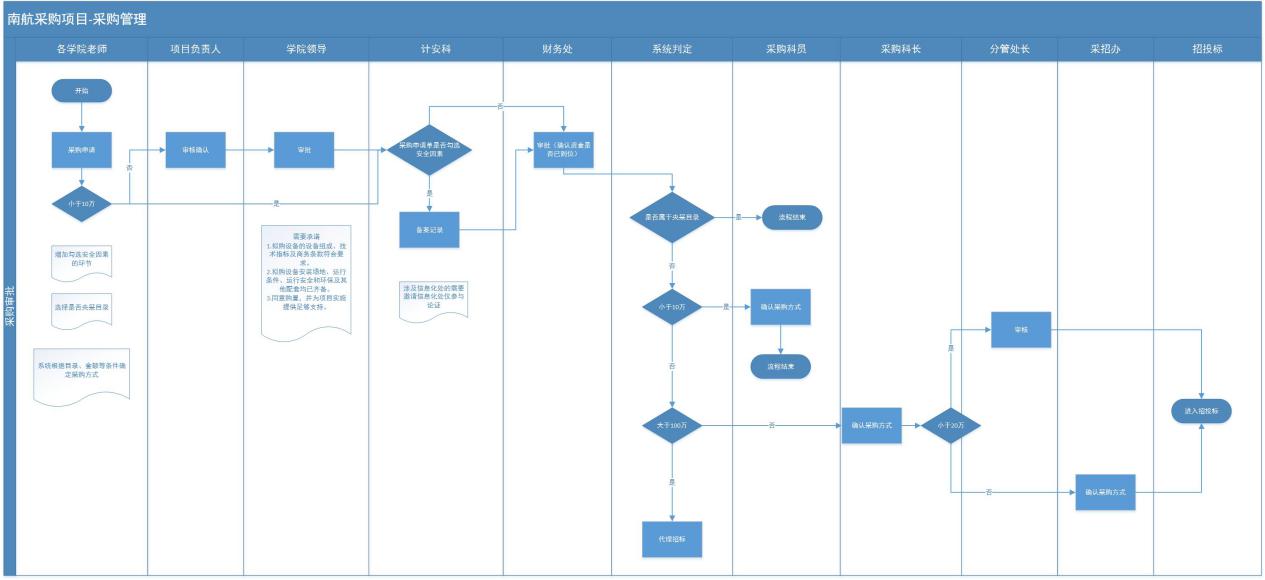 4.1.1编辑采购申请功能说明：各单位采购经办人提出，是后续审批、执行的依据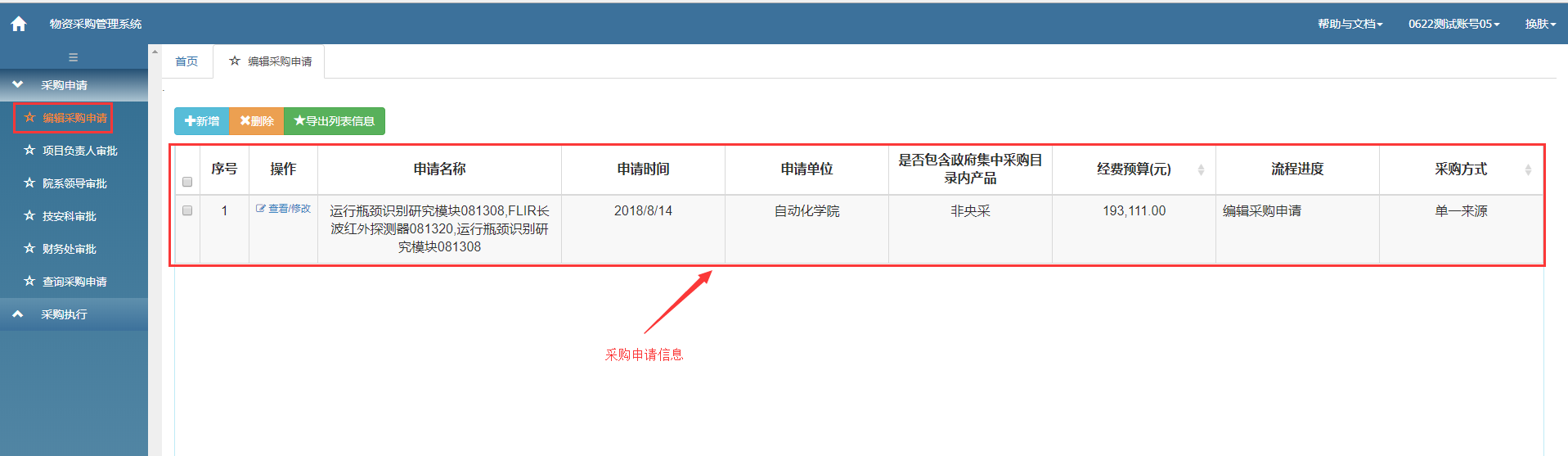 【新增】采购申请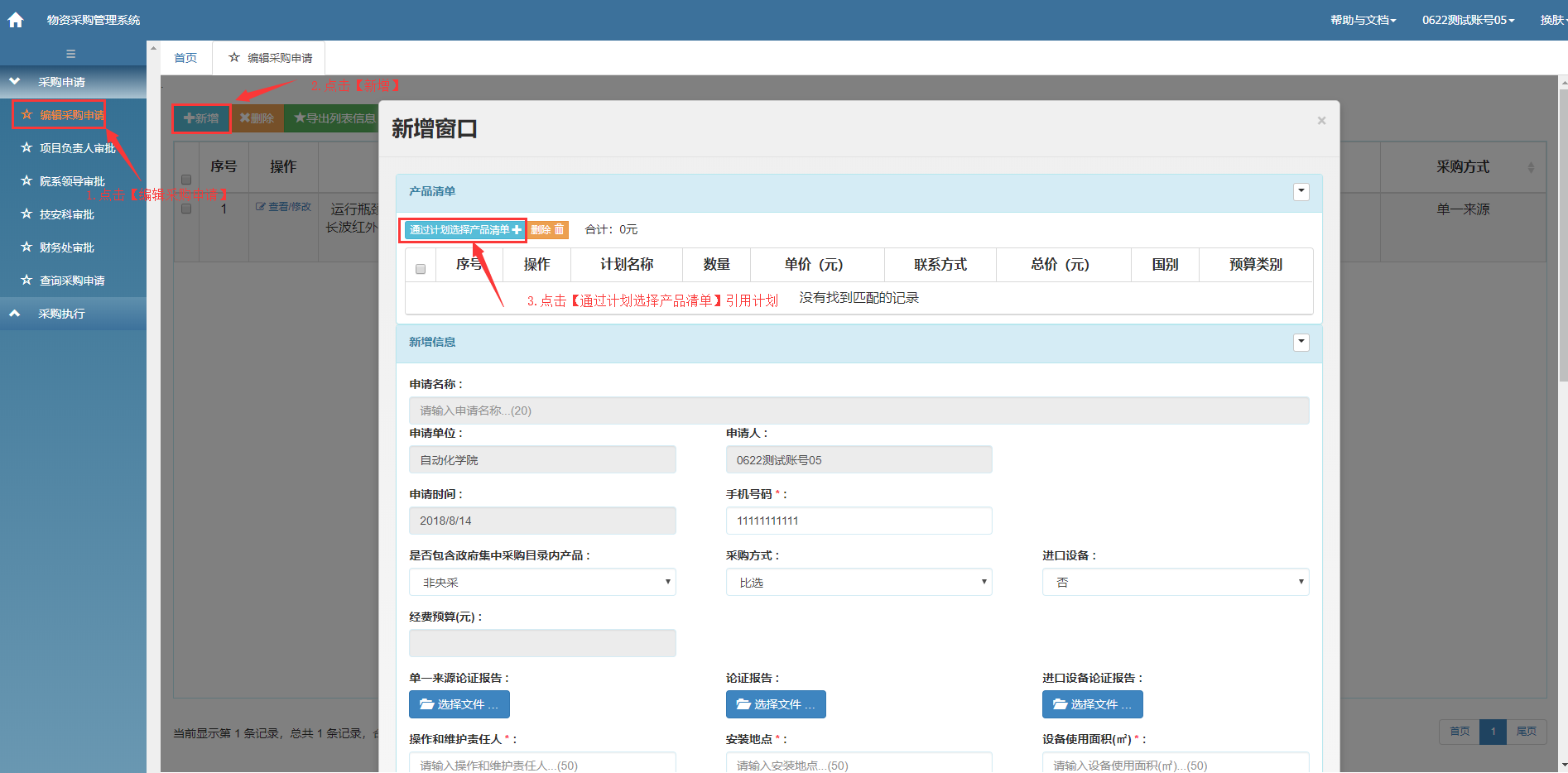 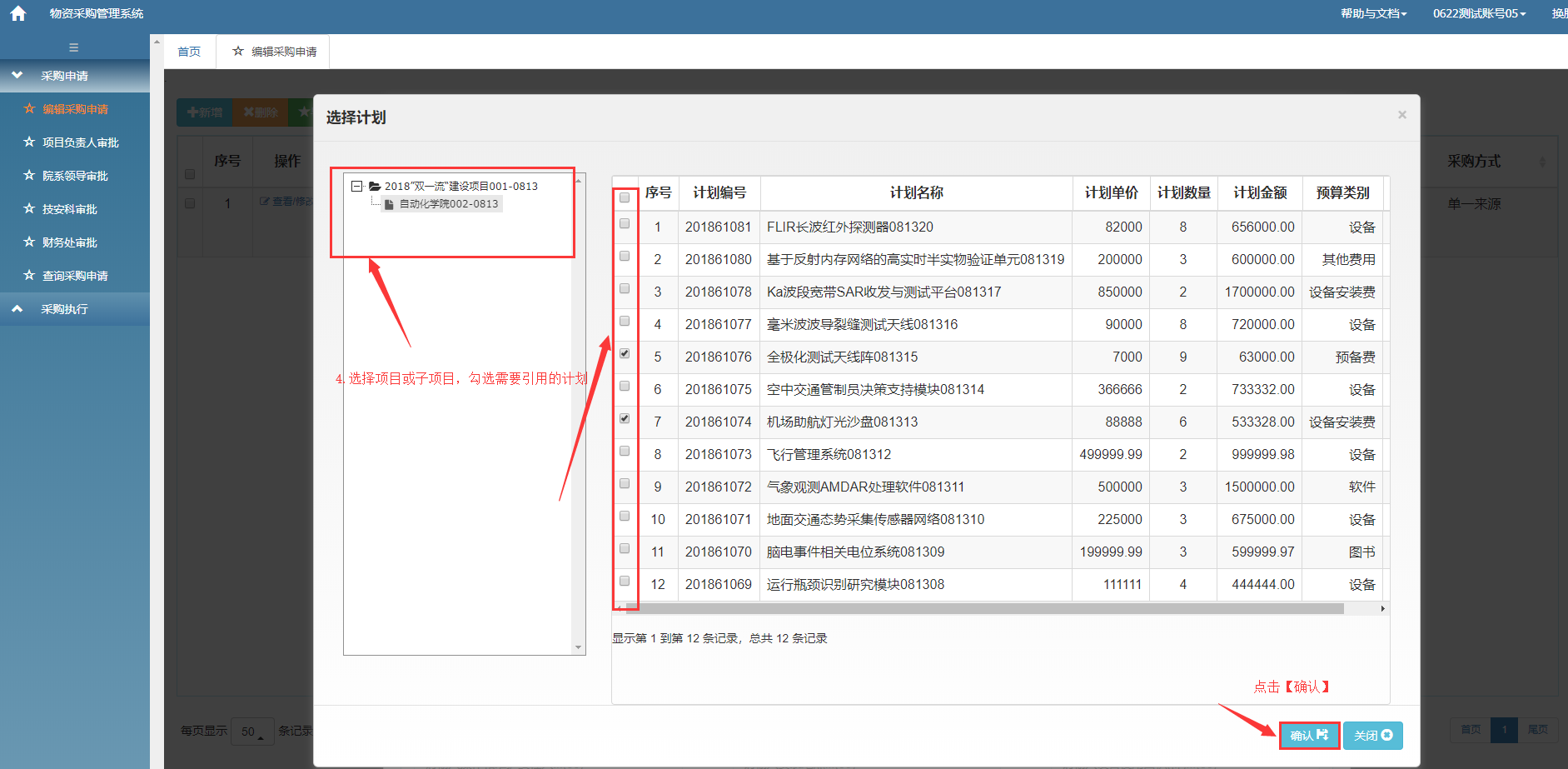 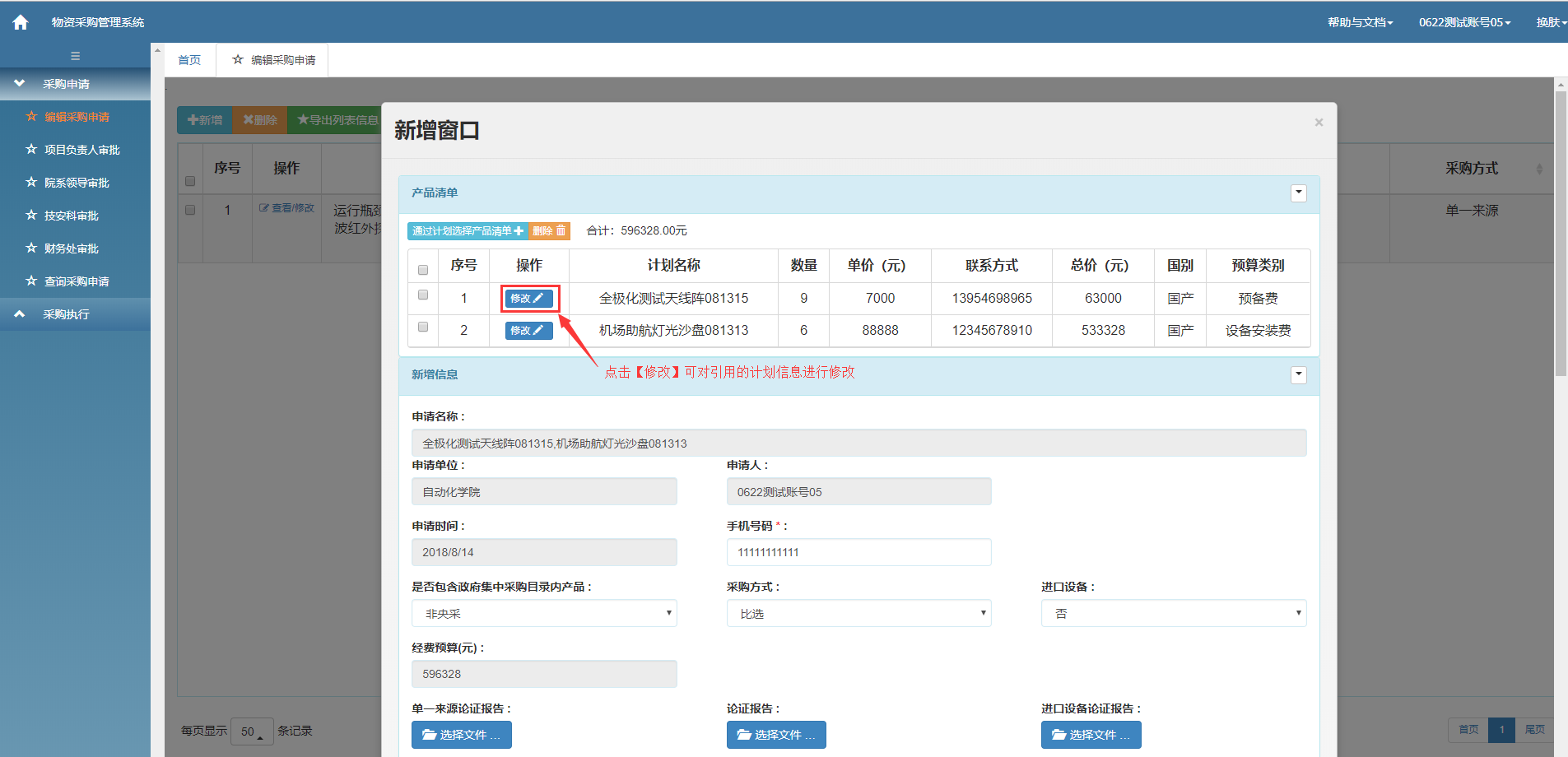 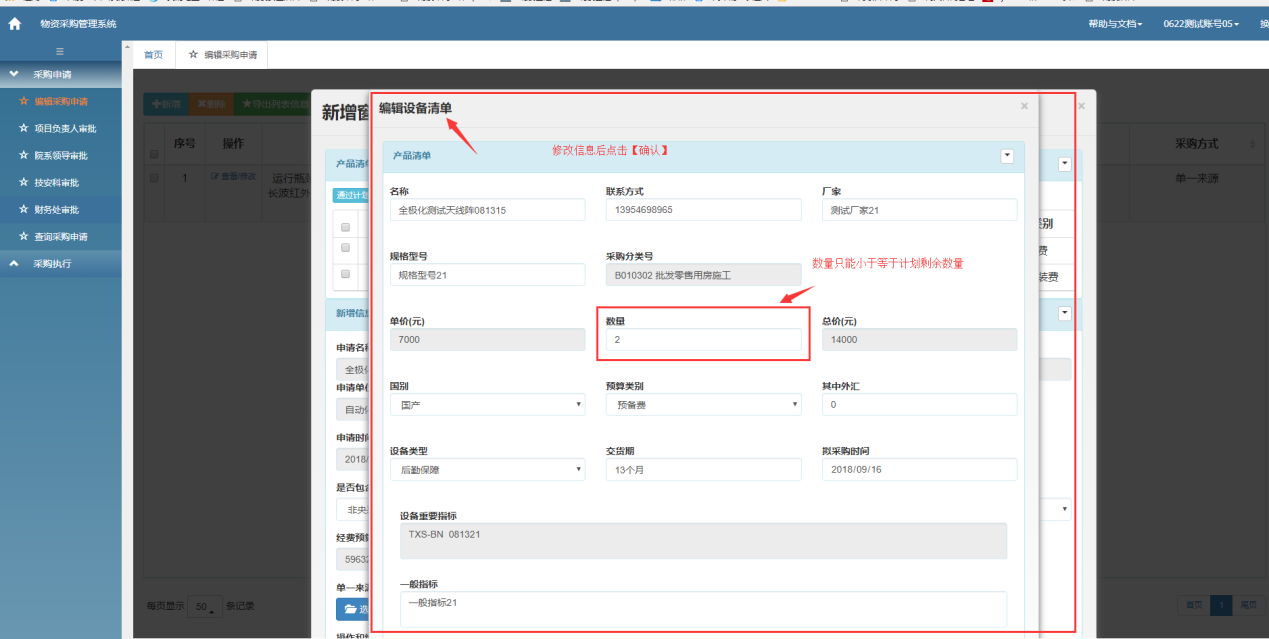 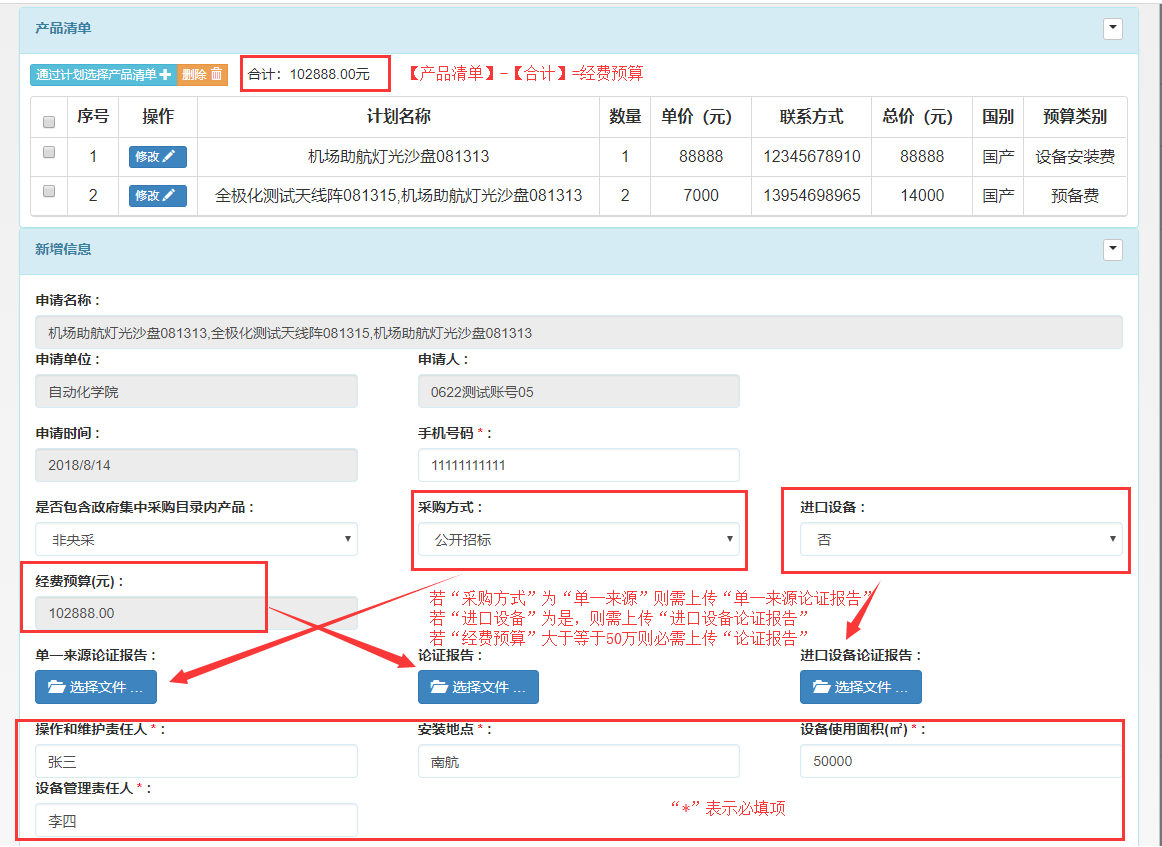 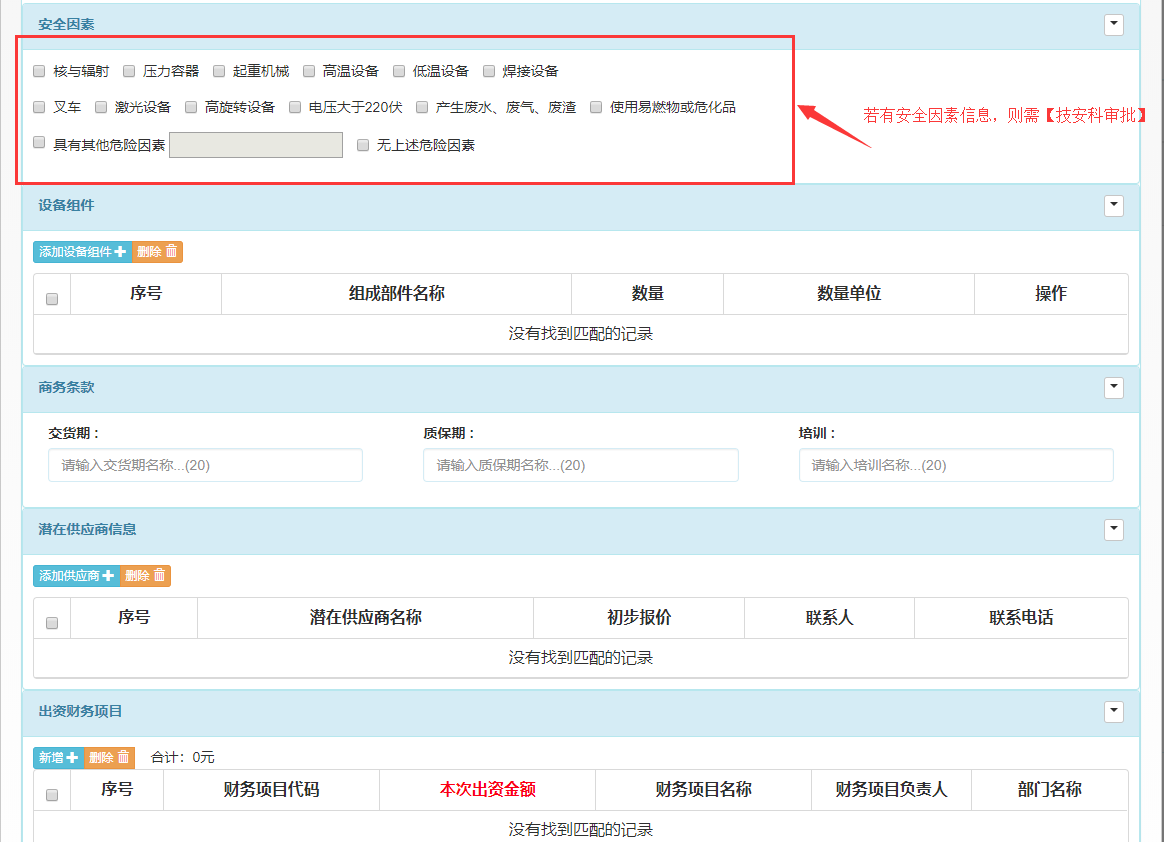 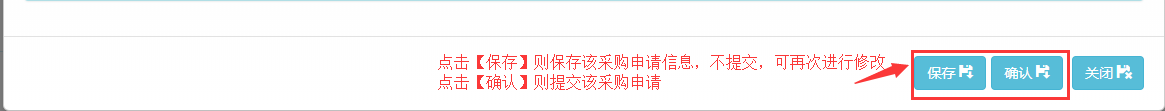 【查看/修改】采购申请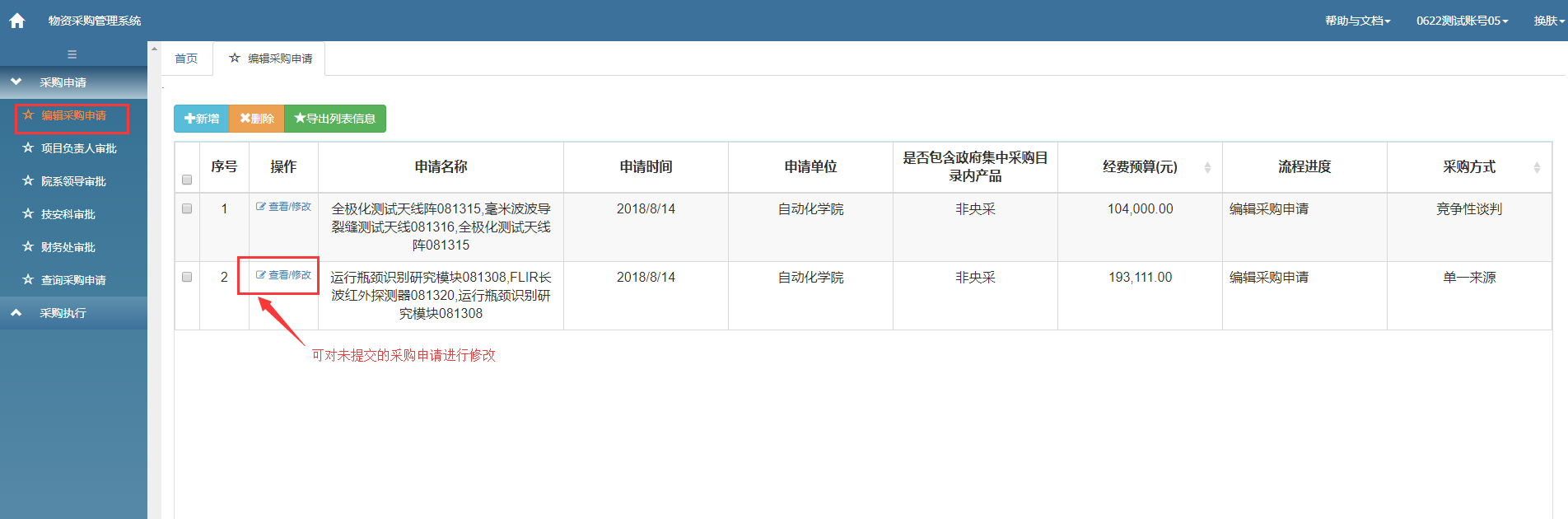 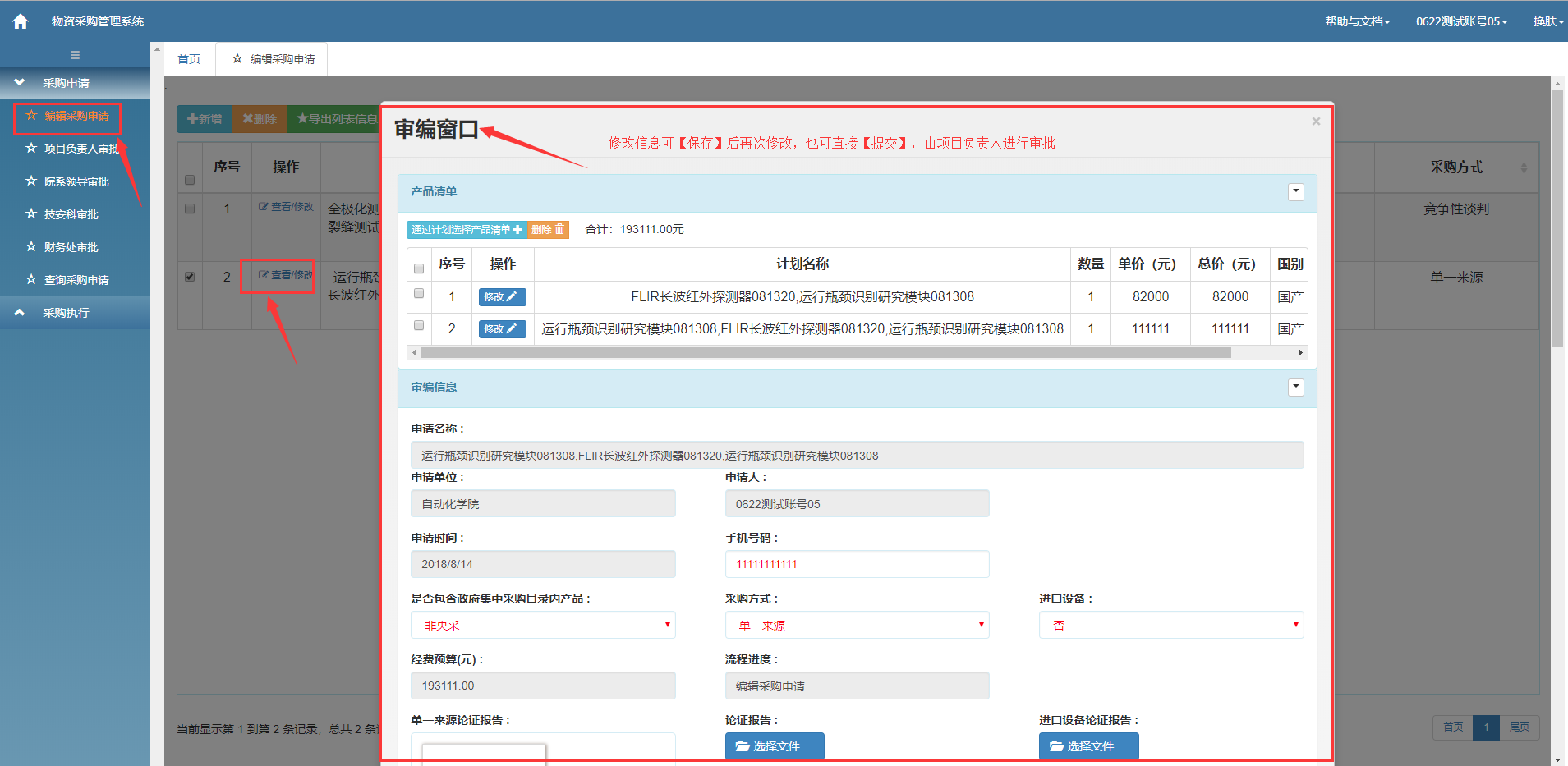 【删除】采购申请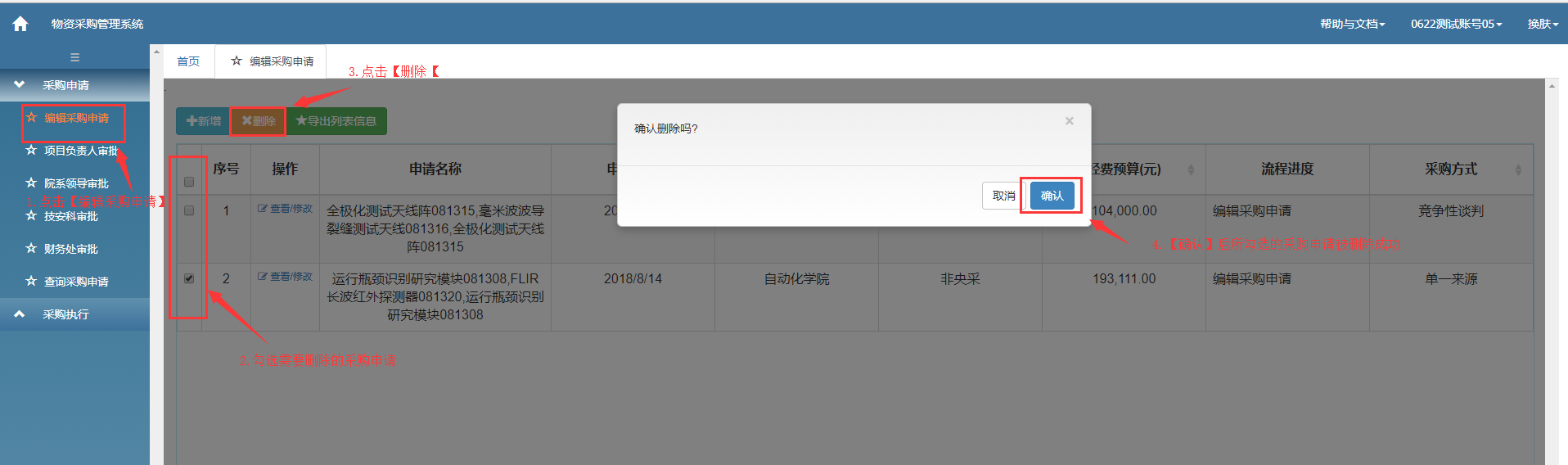 导出采购申请信息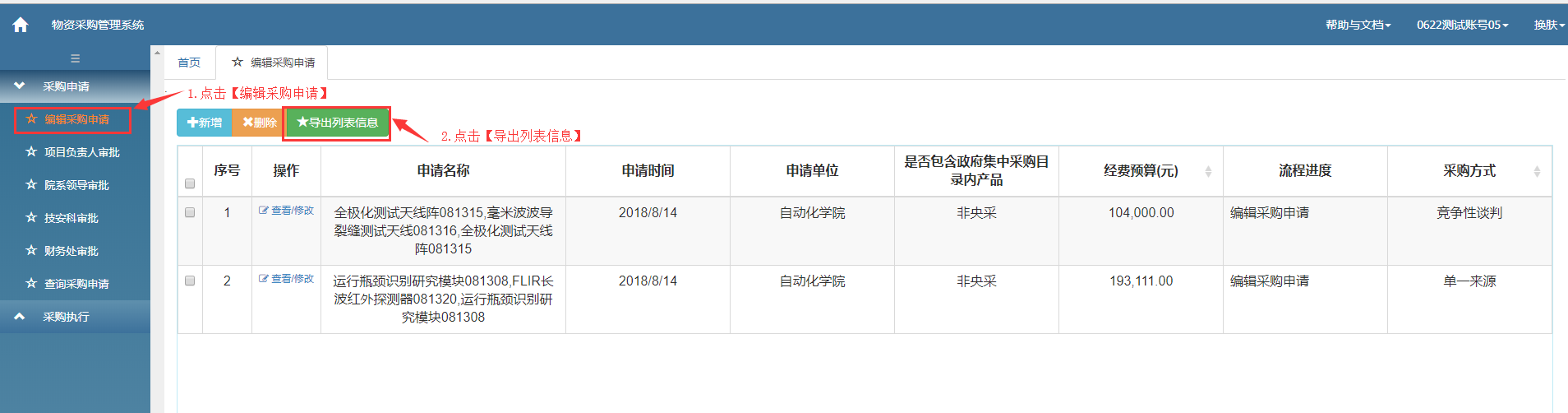 导出后的采购申请信息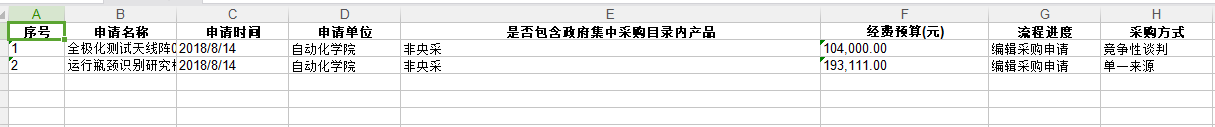 4.1.2项目负责人审批功能说明：项目负责人对提交的大于等于10万的采购申请进行审批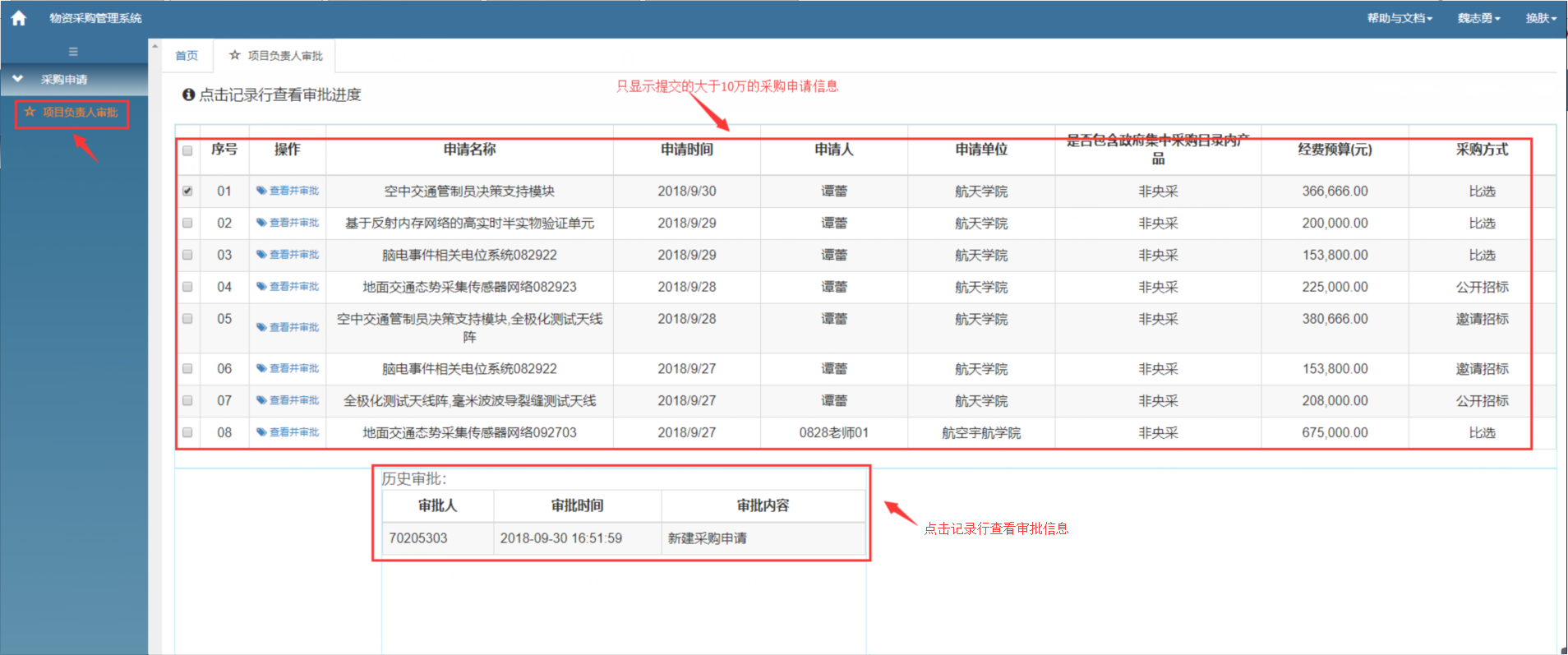 点击【查看并审批】进行审批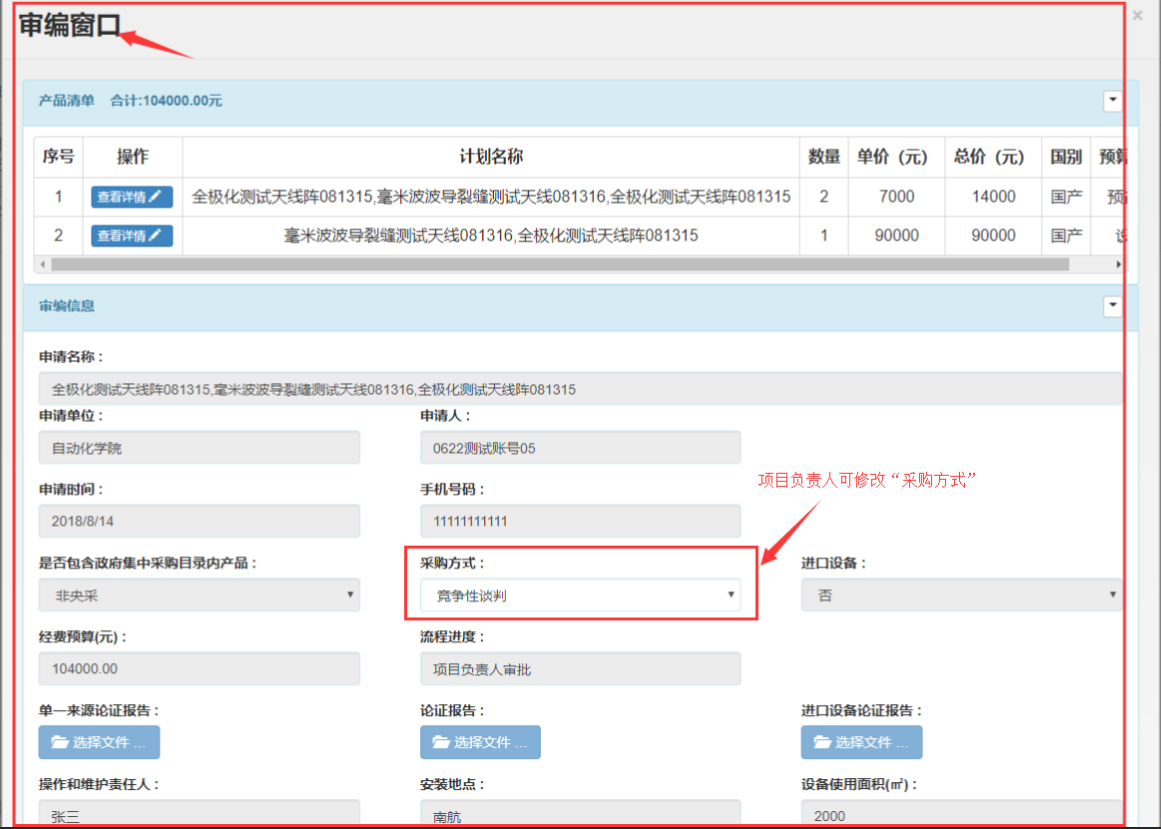 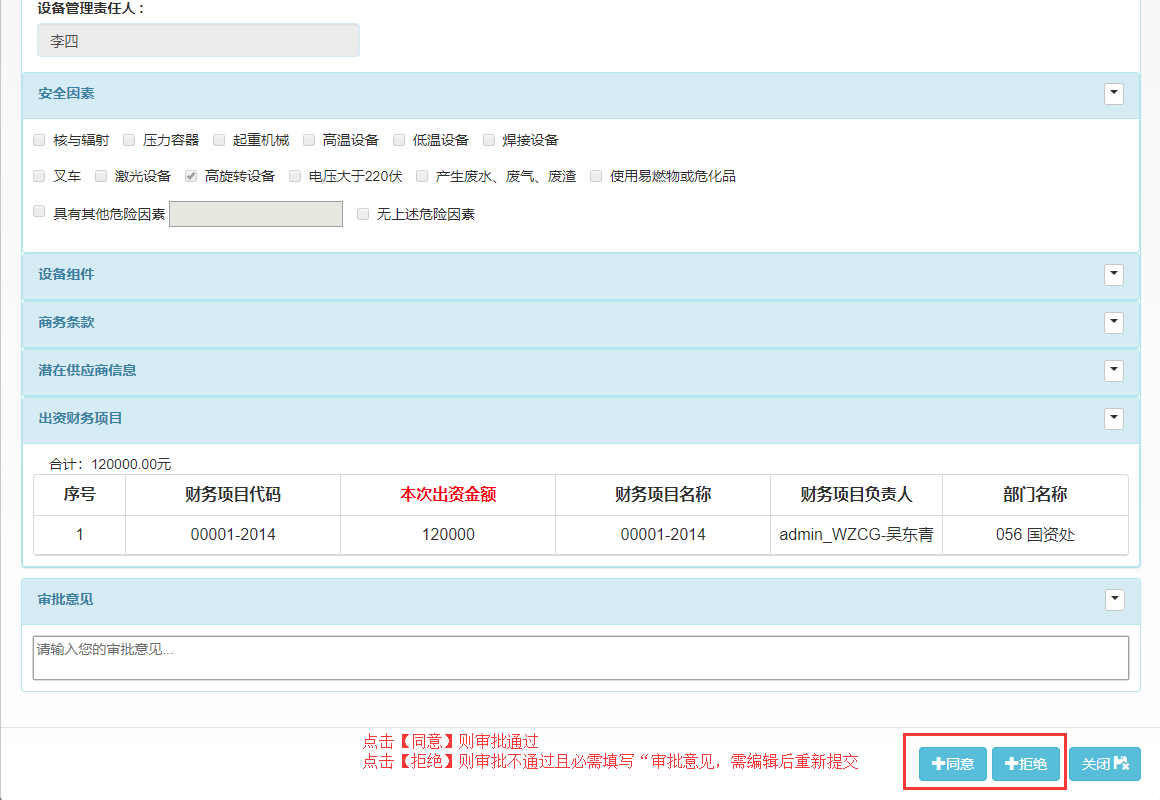 4.1.3院系领导审批功能说明：申请人所在院系领导需对大于等于10万且项目负责人审批通过的采购申请进行审批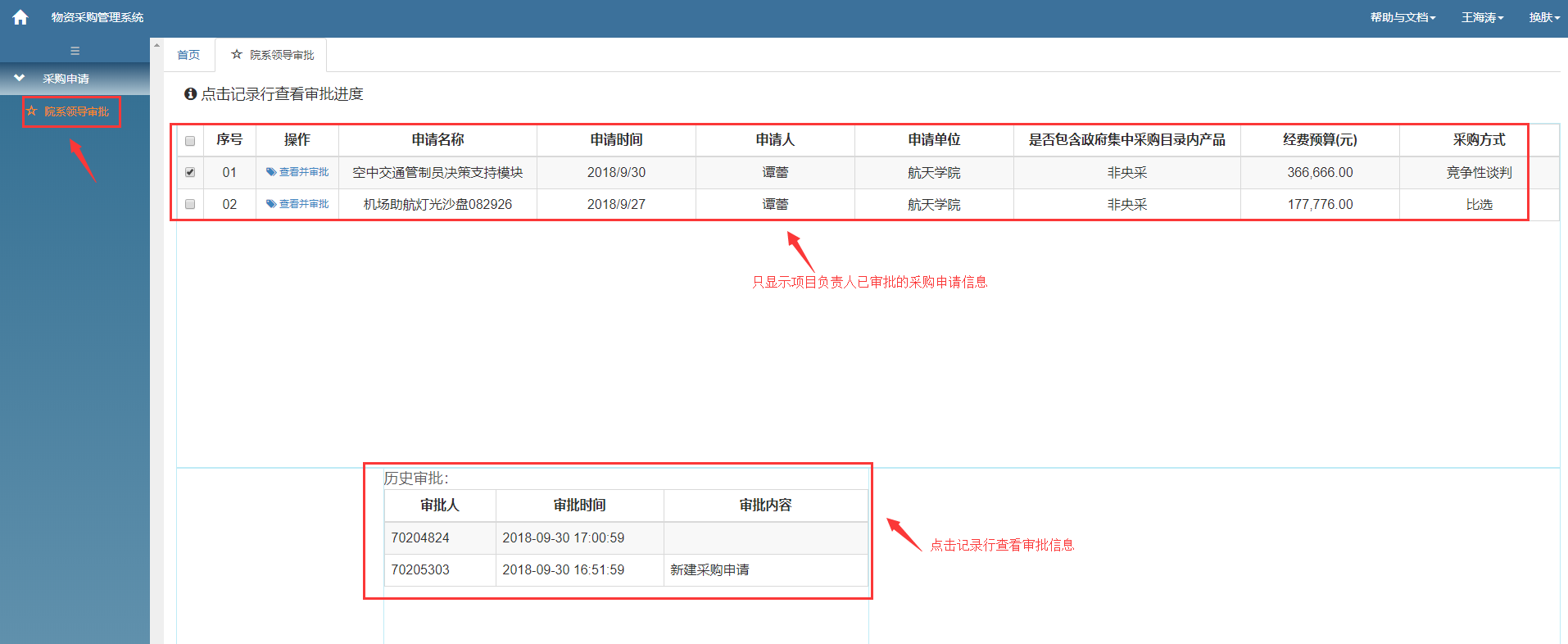 点击【查看并审批】进行审批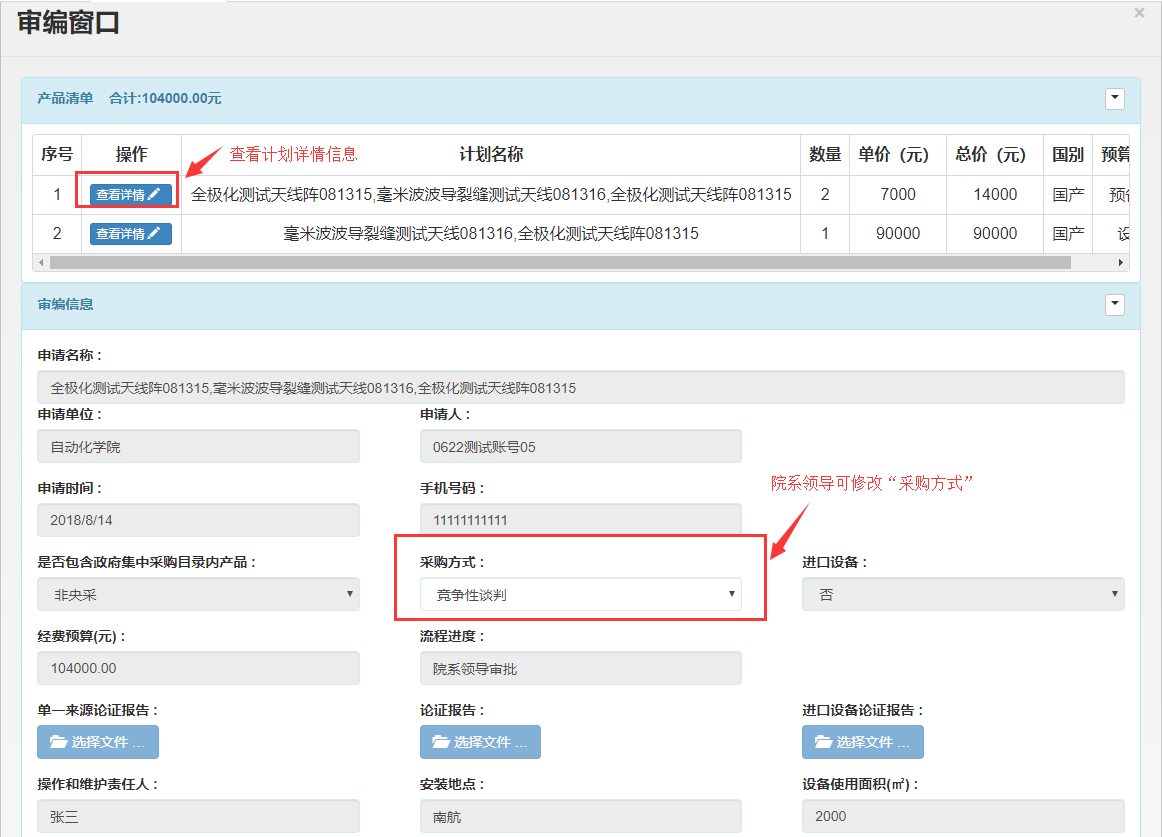 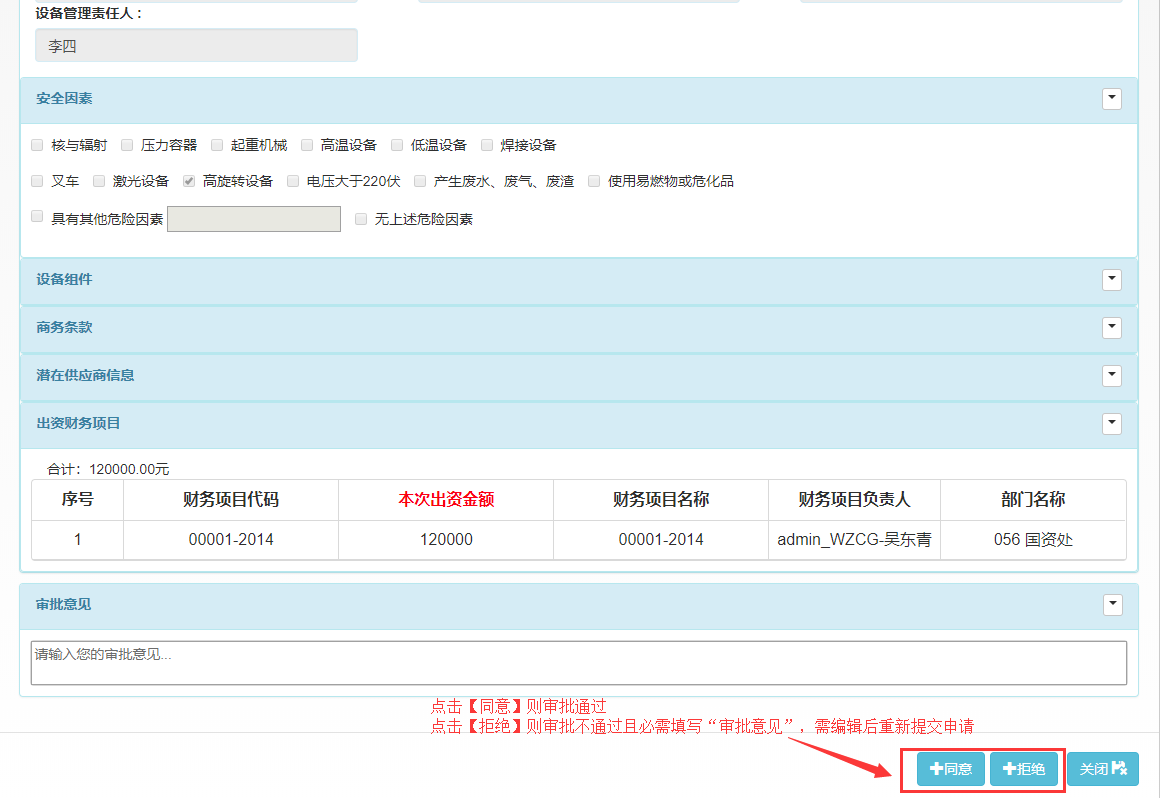 4.1.3技安科审批功能说明：若有安全因素问题，则需技安科进行审批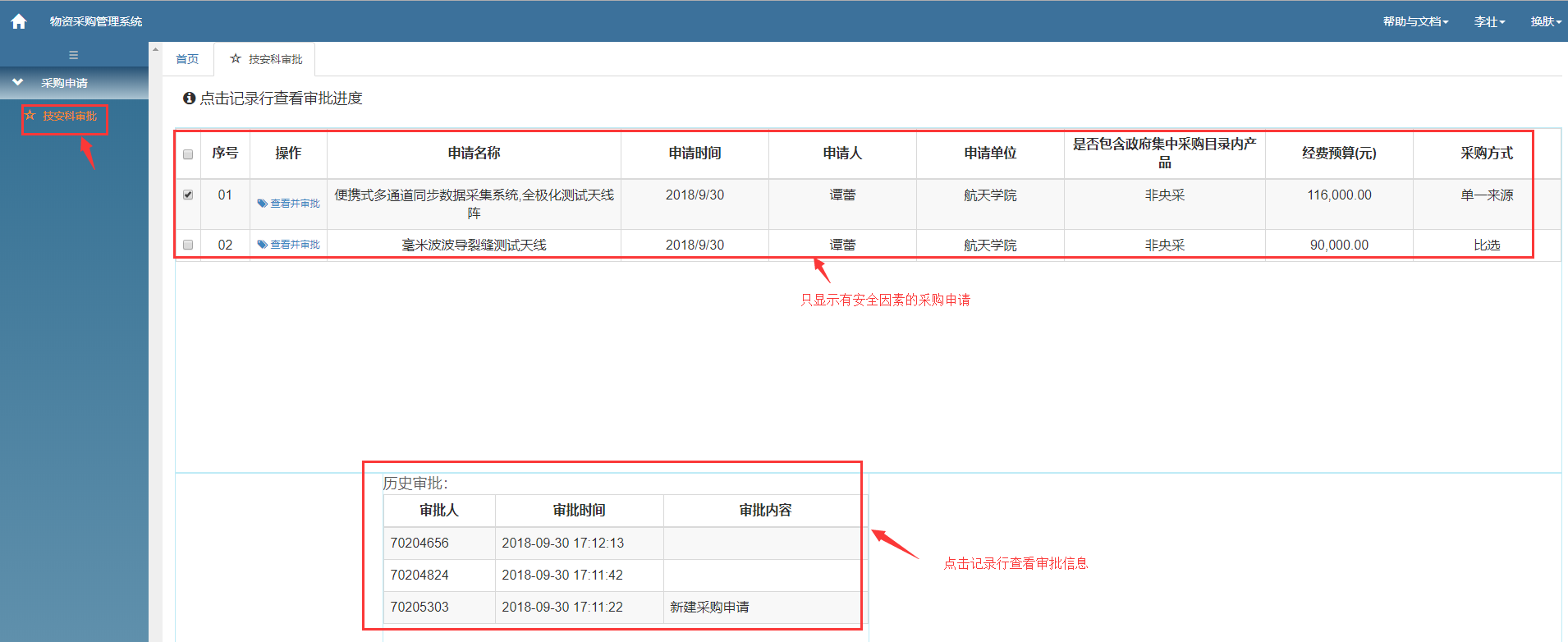 点击【查看并审批】进行审批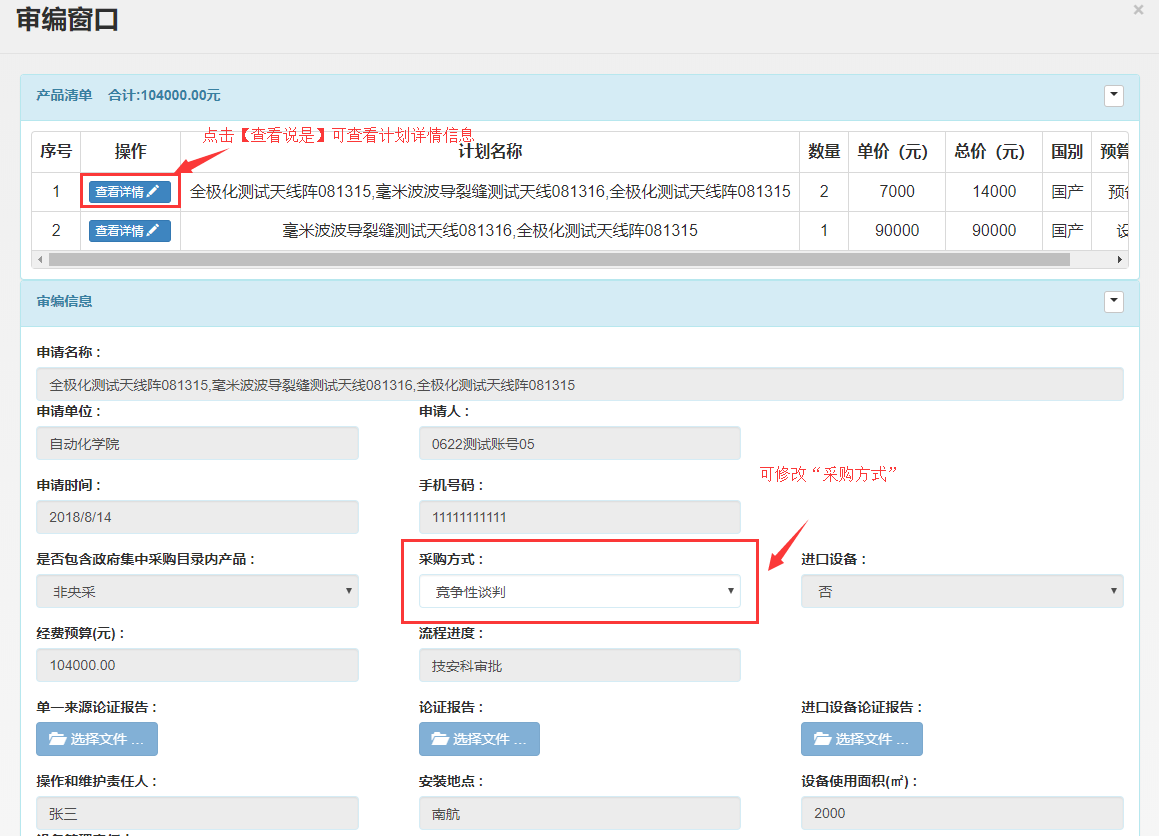 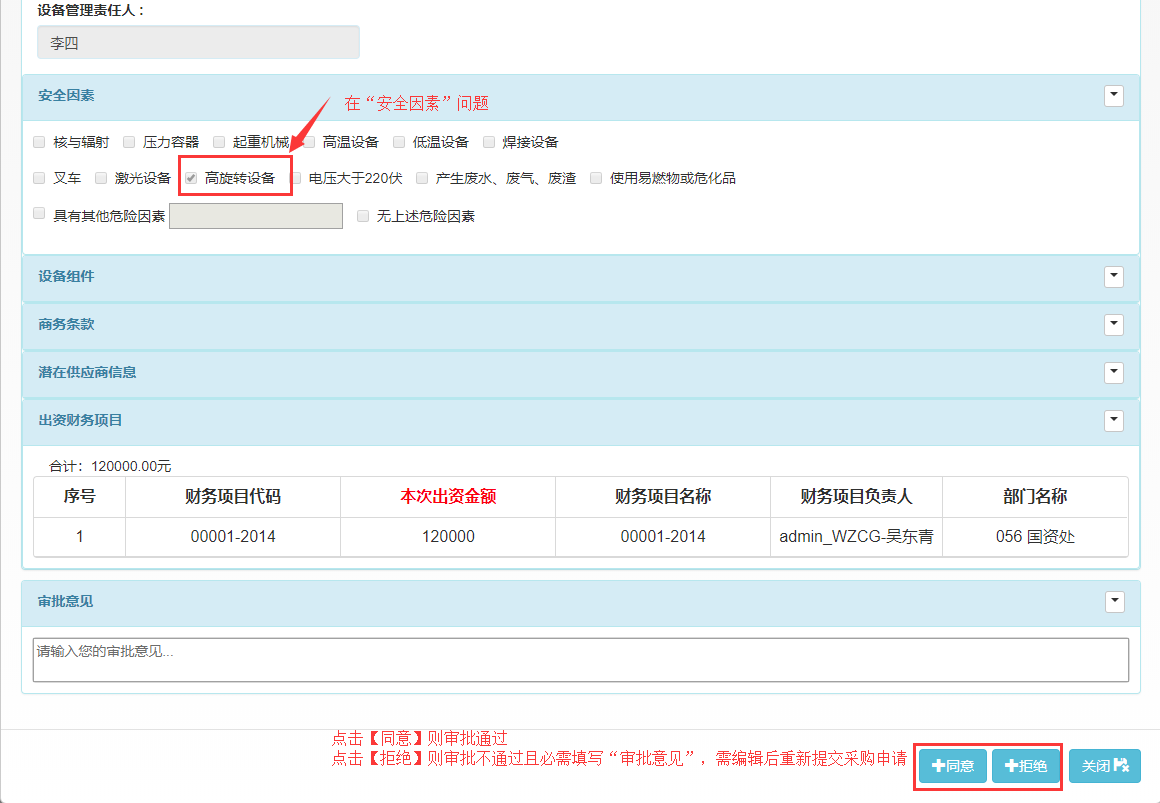 4.1.4财务处审批功能说明：财务进行采购申请审批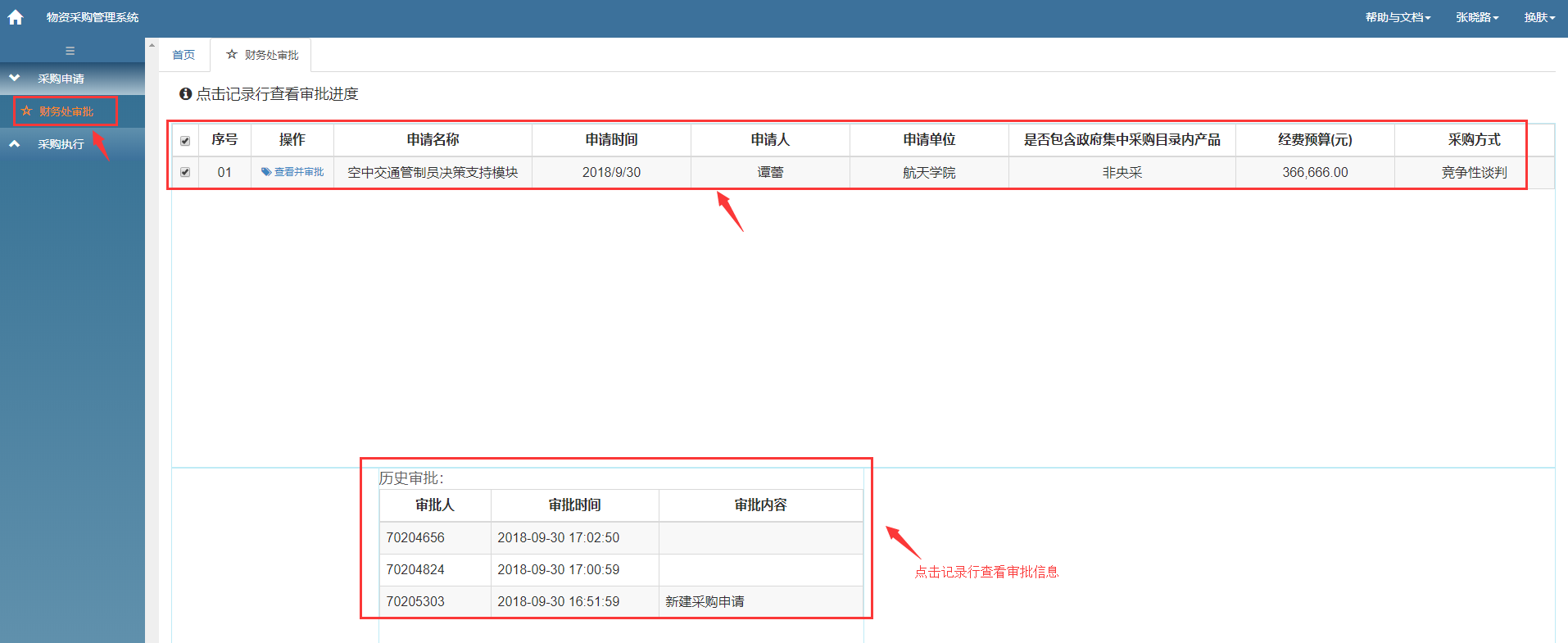 点击【查看并审批】进行审批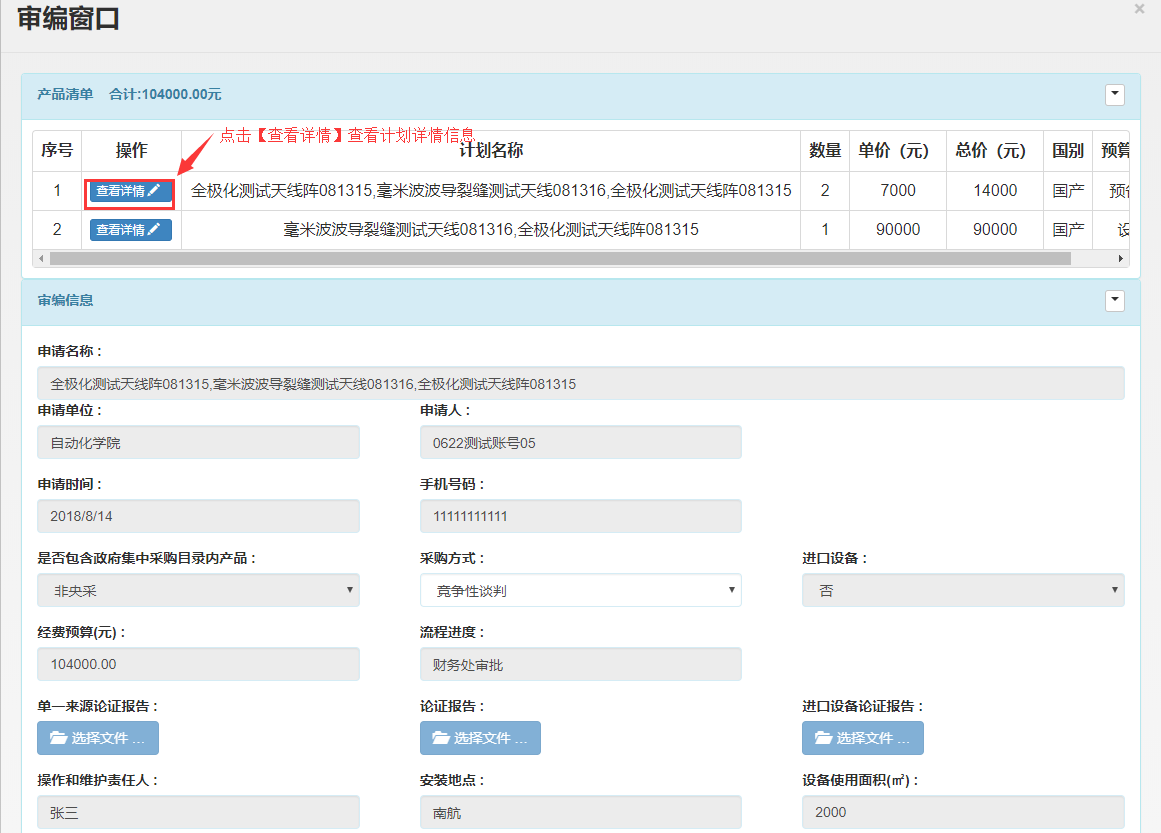 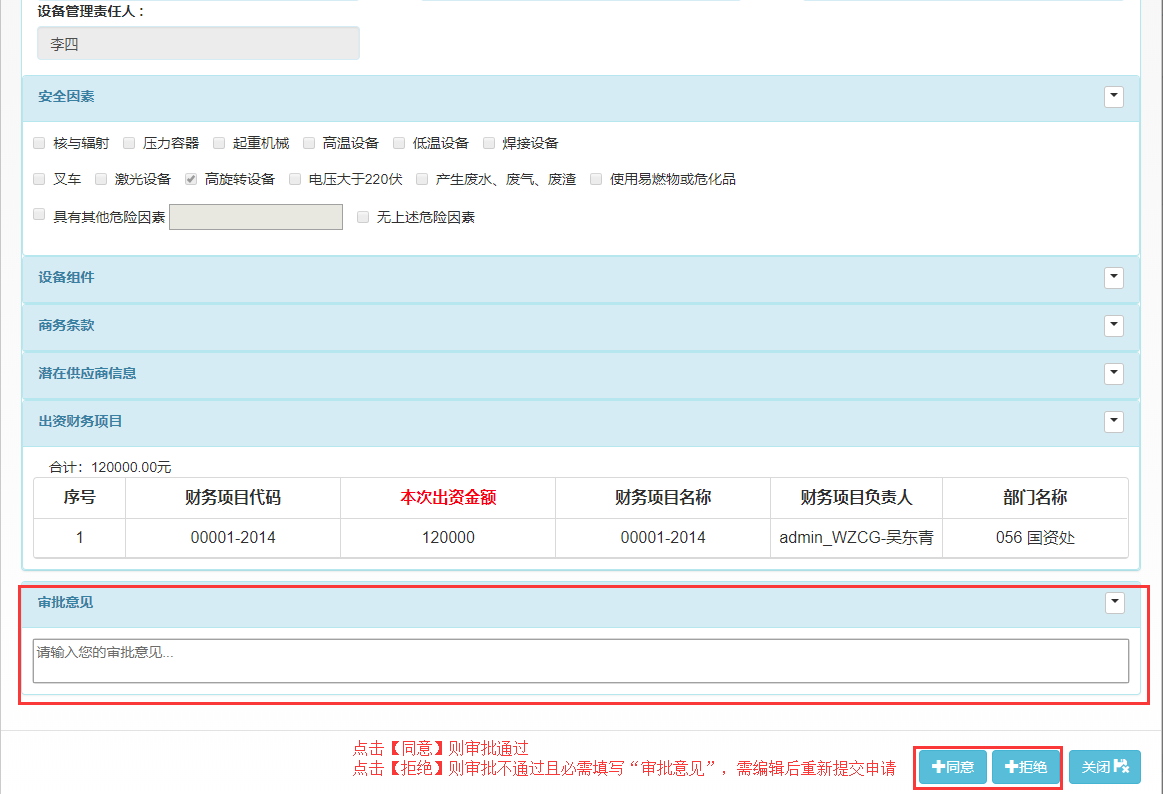 4.1.5查询采购申请功能说明：可以查看已录入采购申请的具体信息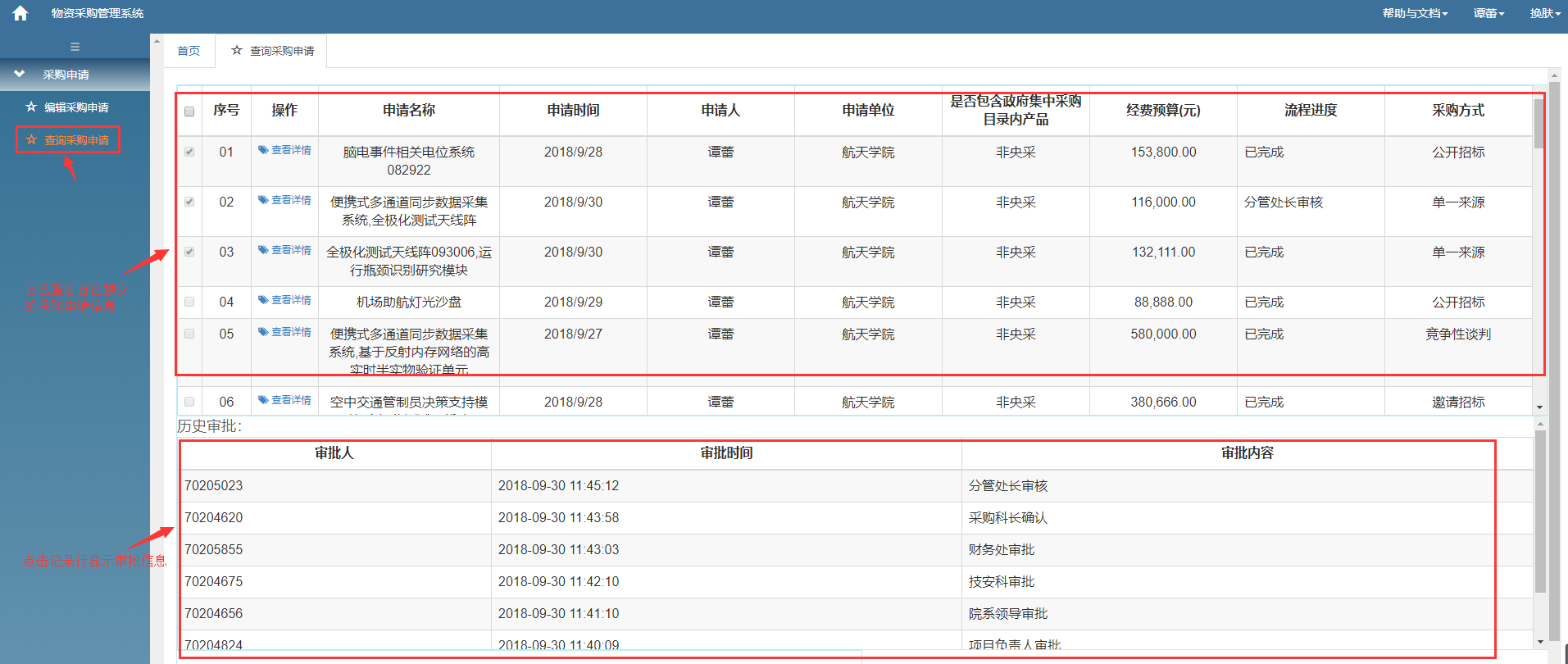 查看采购申请详情信息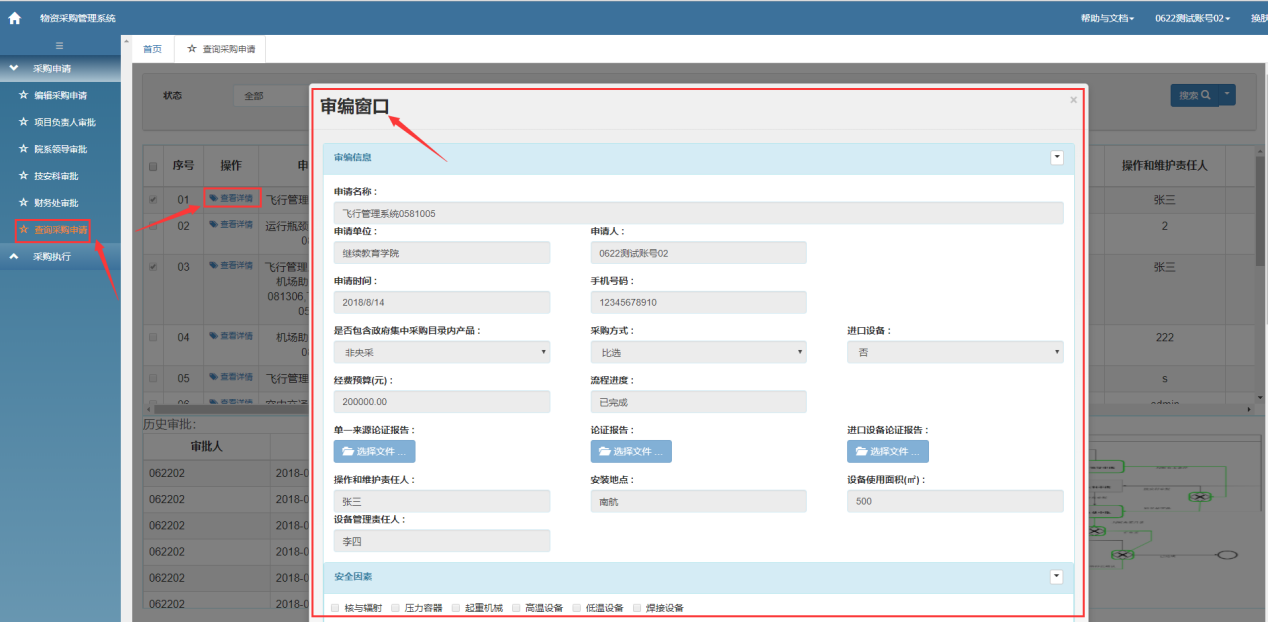 4.2采购执行4.2.1采购科员确认功能说明：央采、非央采且小于10万采购申请需采购科员确认，确认通过即流程结束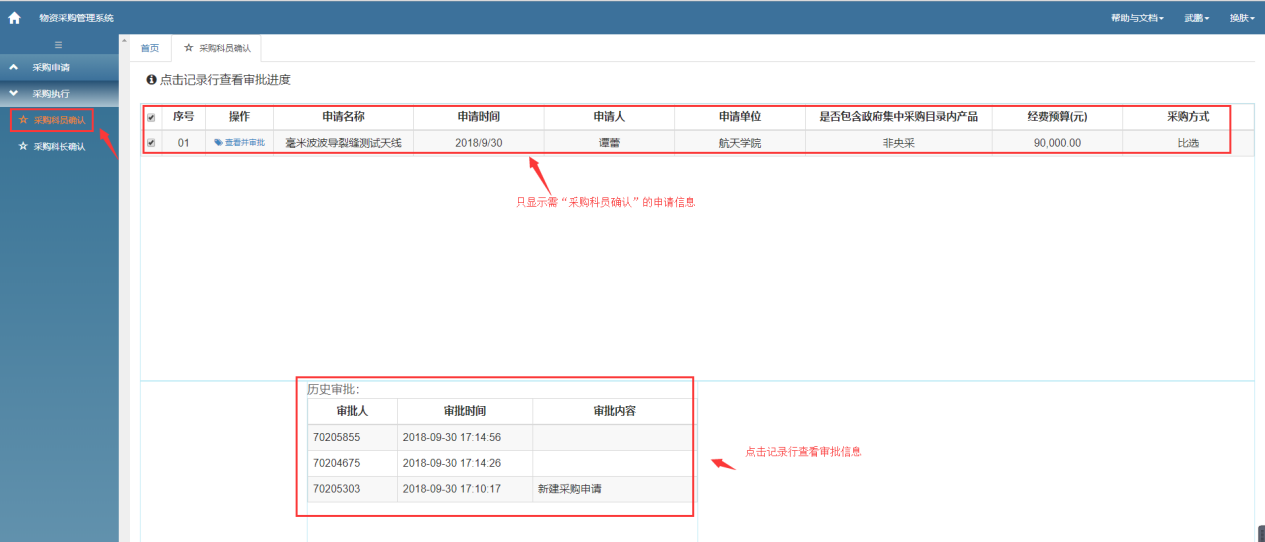 点击【查看并审批】进行审批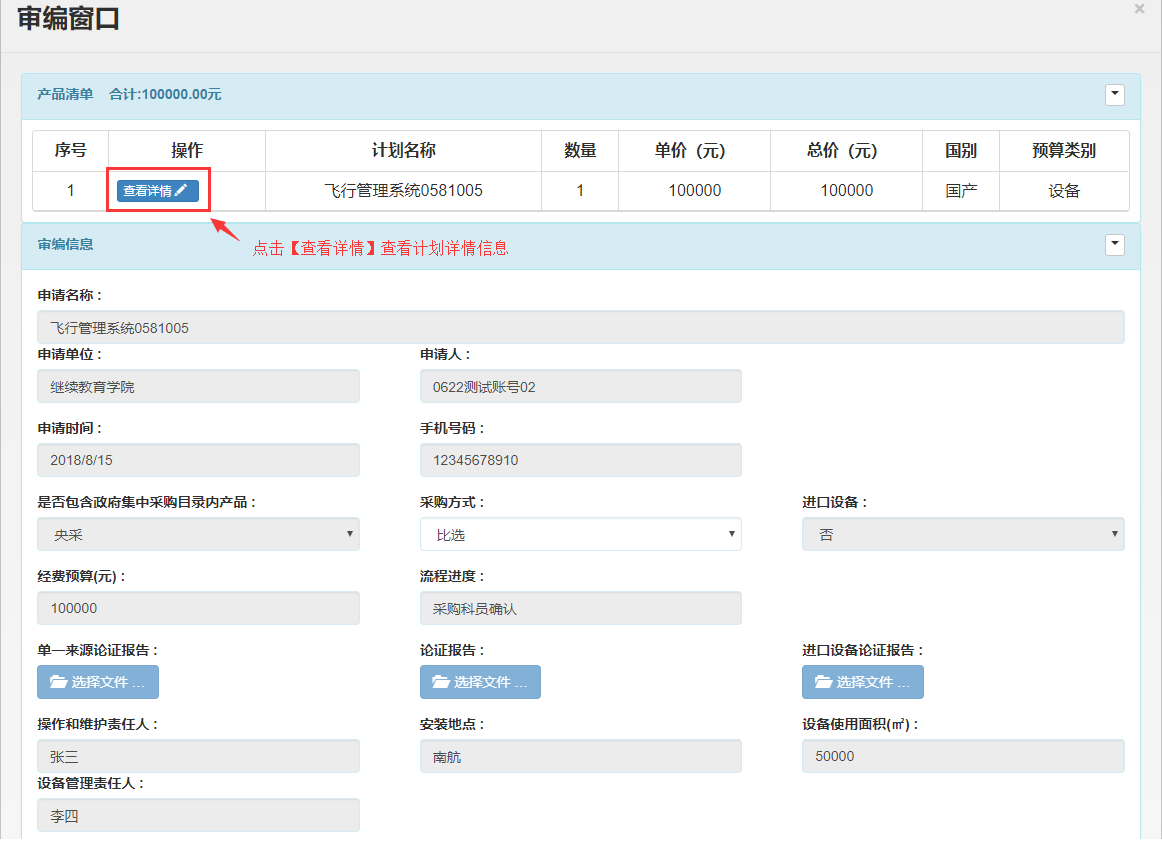 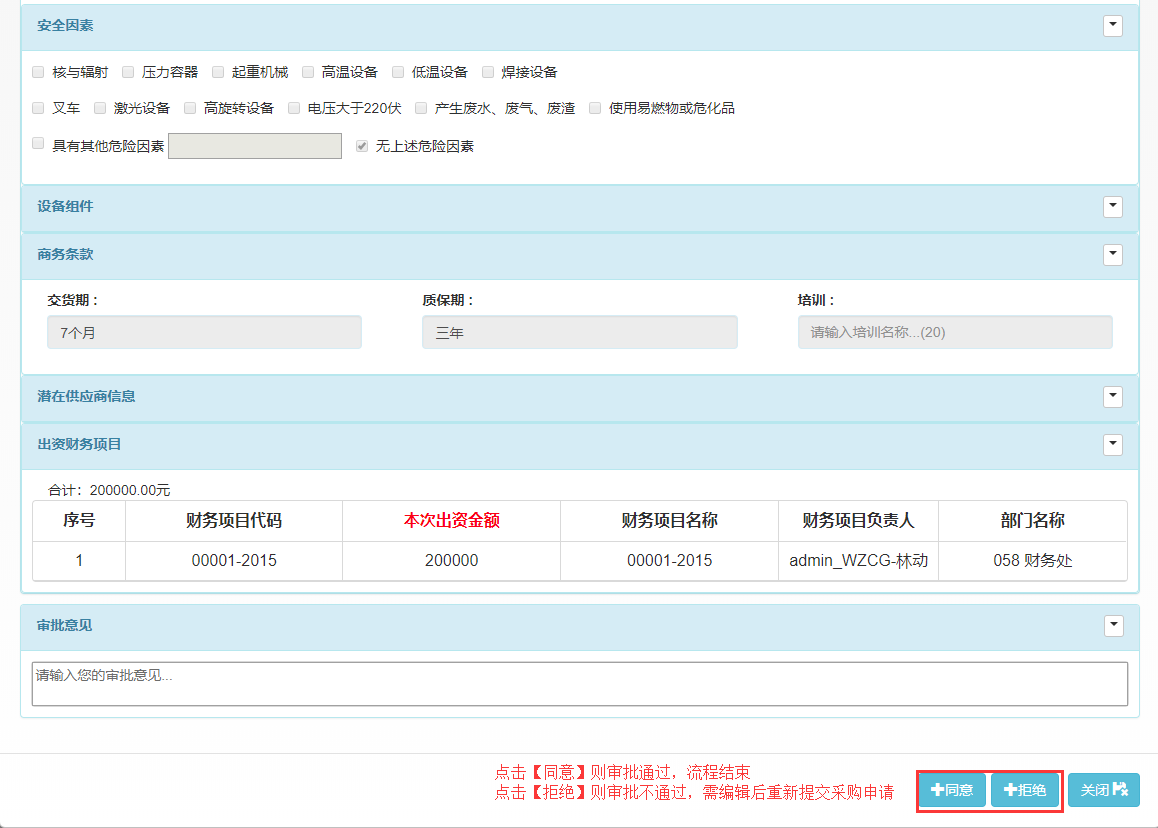 4.2.2采购科长确认功能说明：10-100万非央采的采购申请需采购科长确认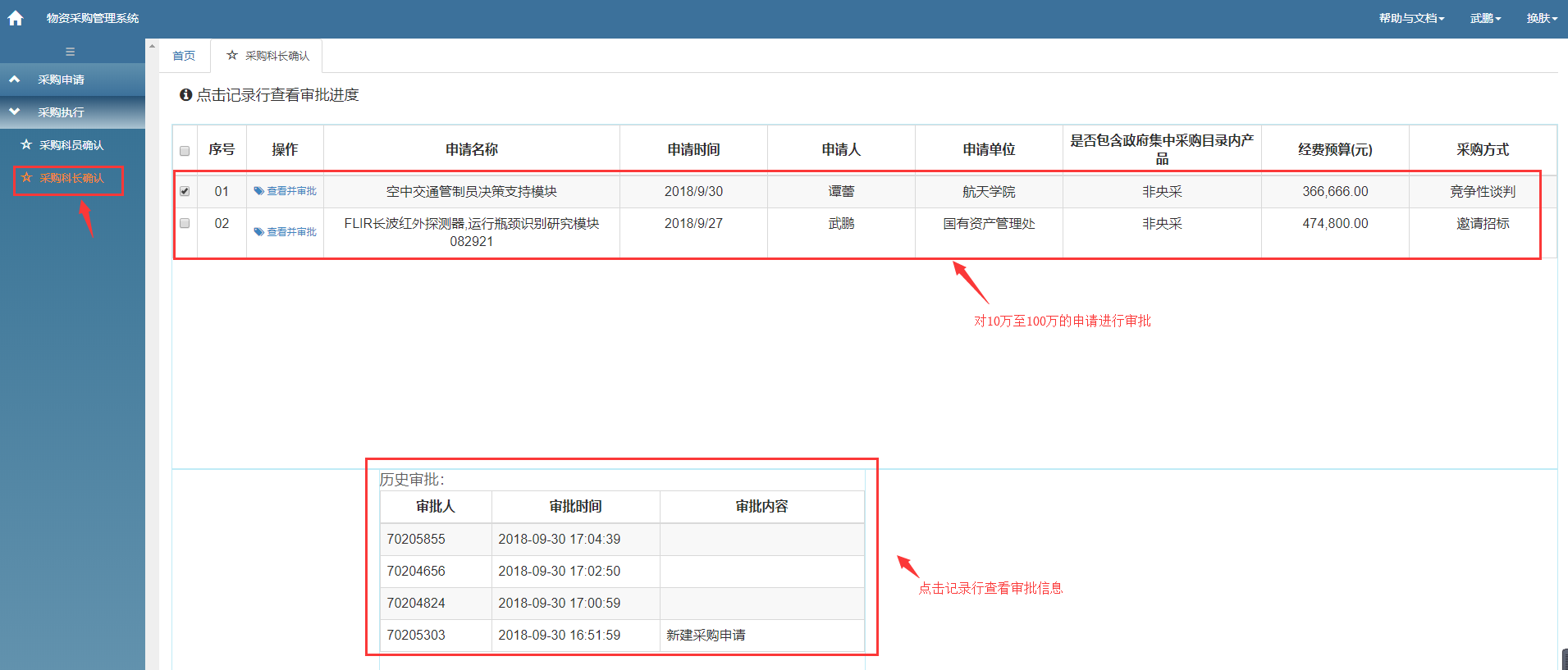 点击【查看并审批】进行审批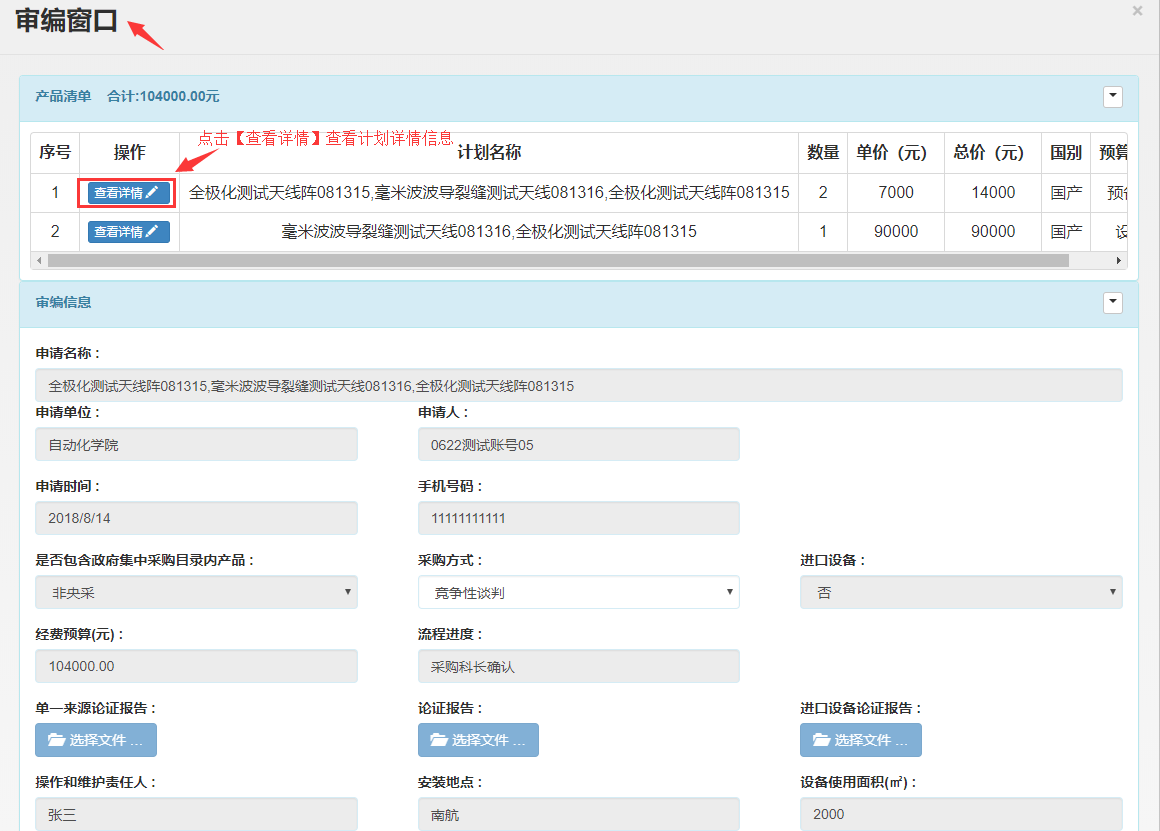 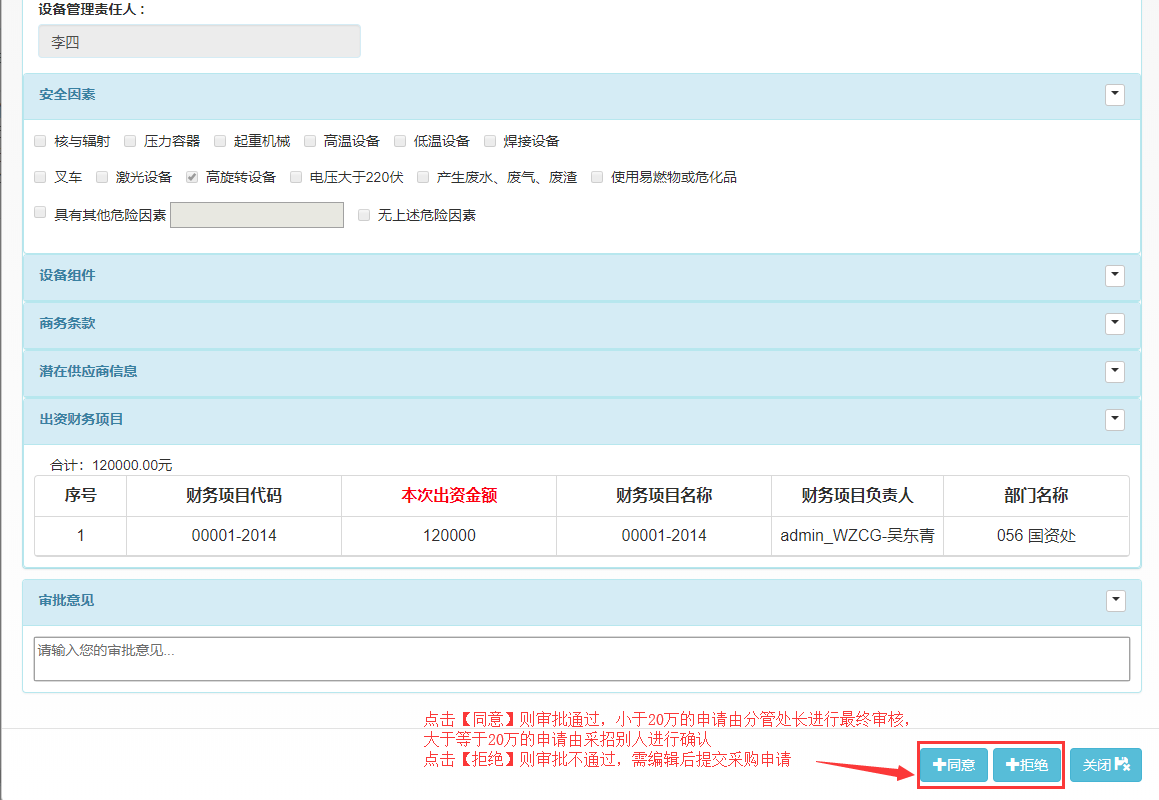 4.2.3分管处长审核功能说明：10万-20万非央采的采购申请需分管处长进行审核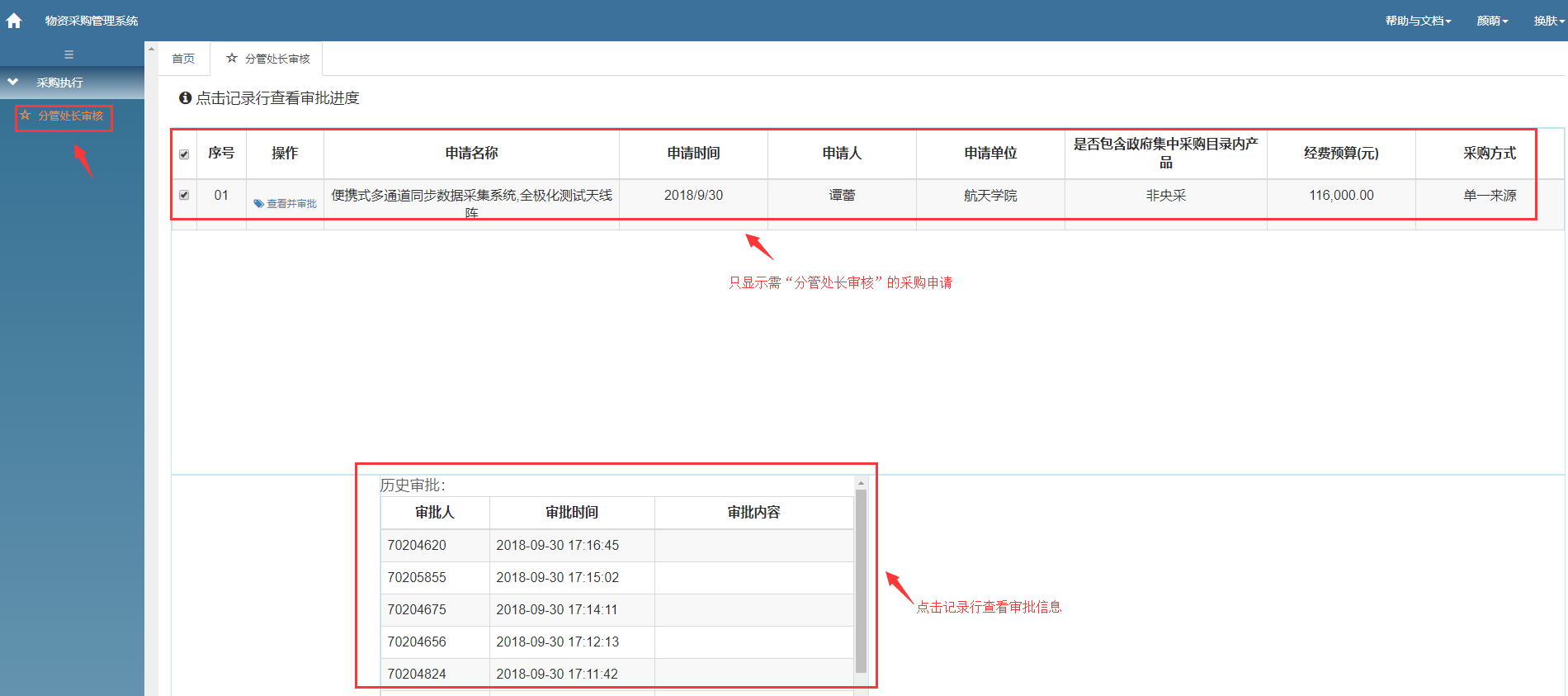 点击【查看并审批】进行审批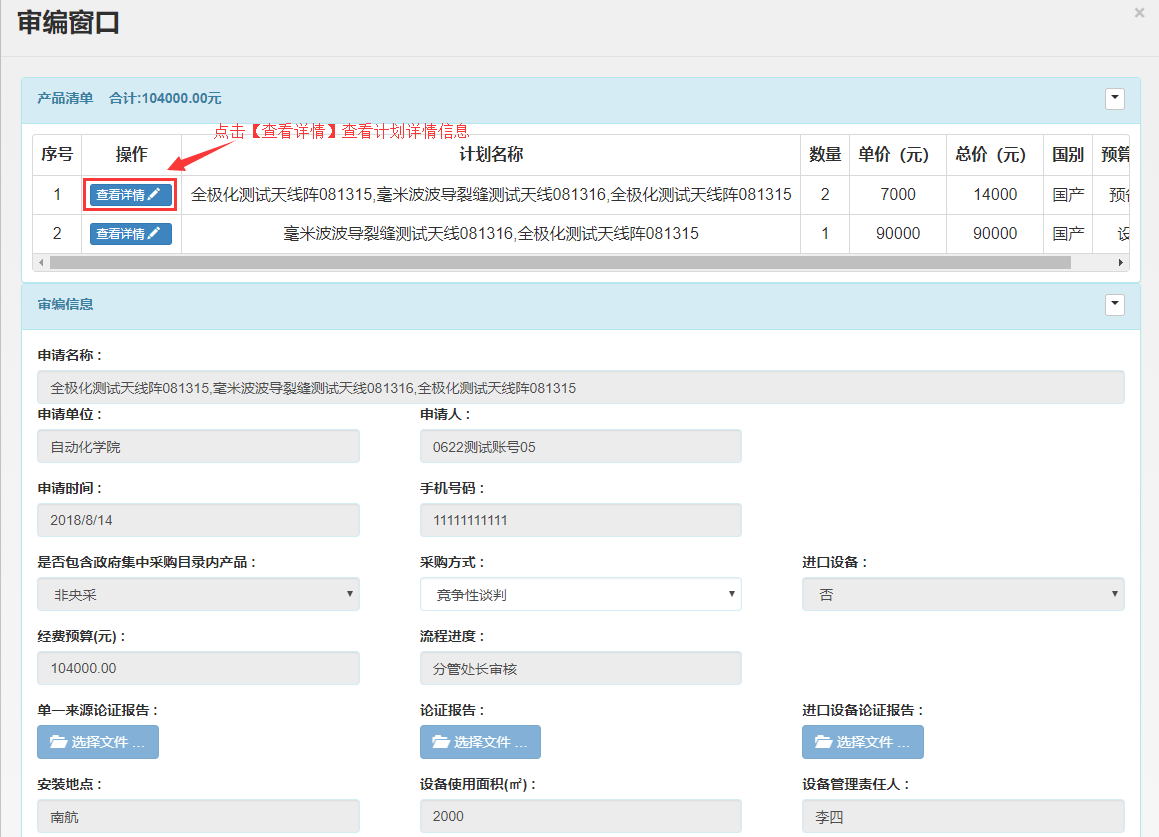 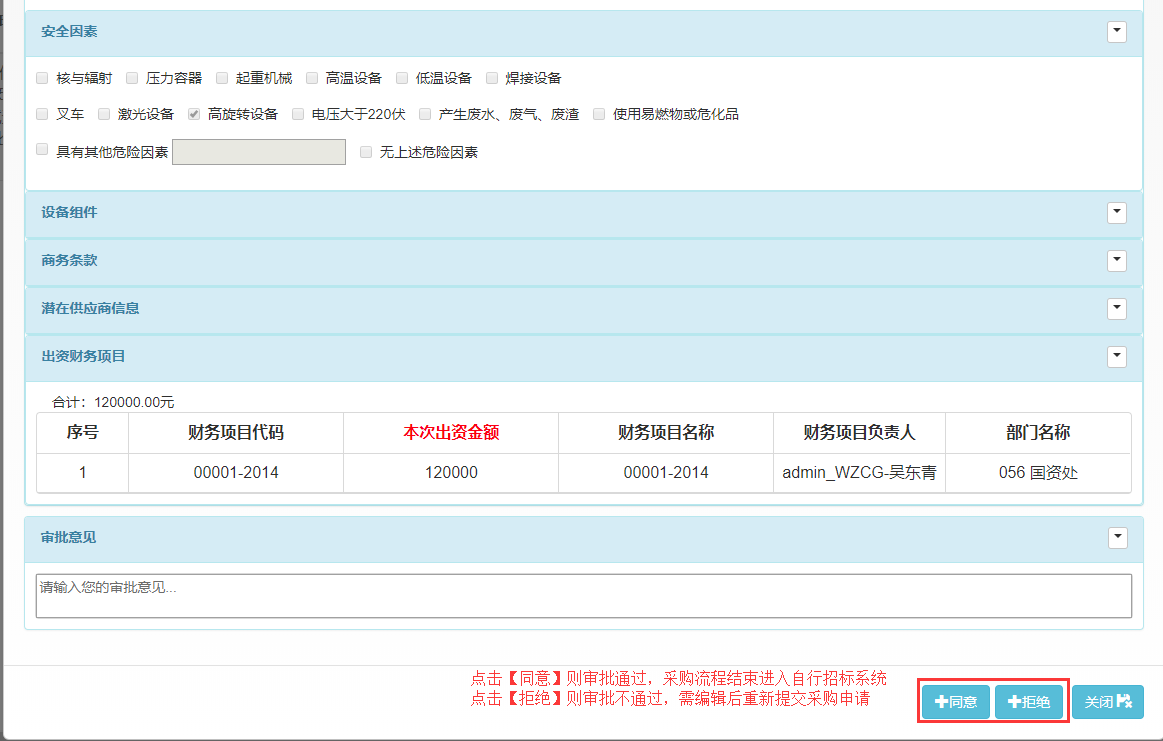 4.2.4采招办确认功能说明：20万-100万非央采的采购申请需采招办确认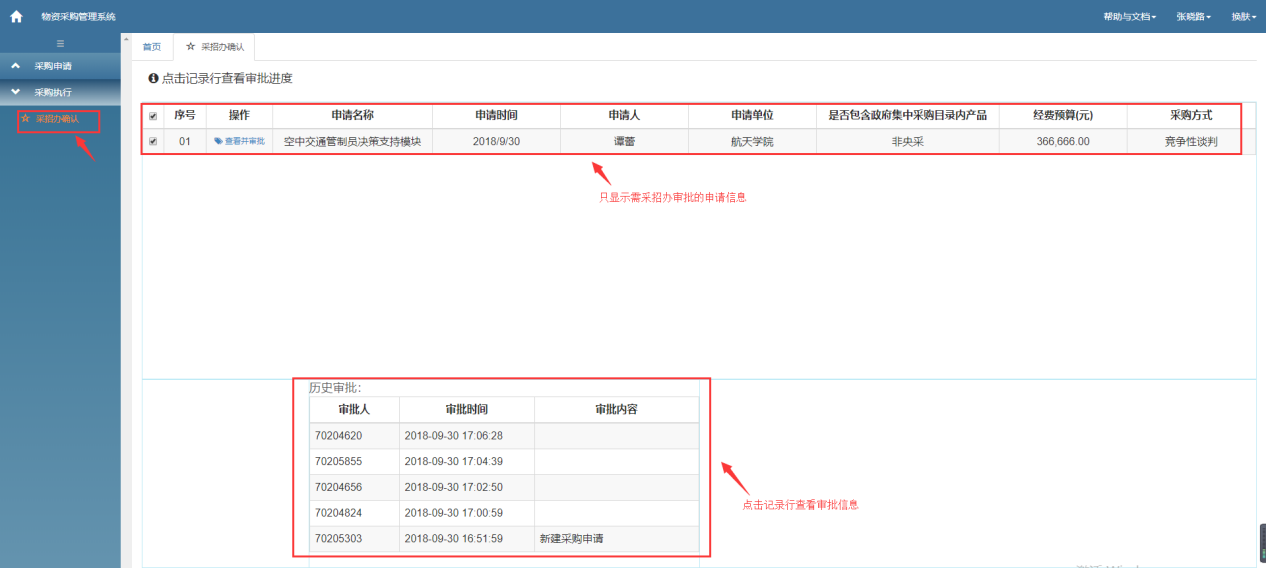 点击【查看并审批】进行审批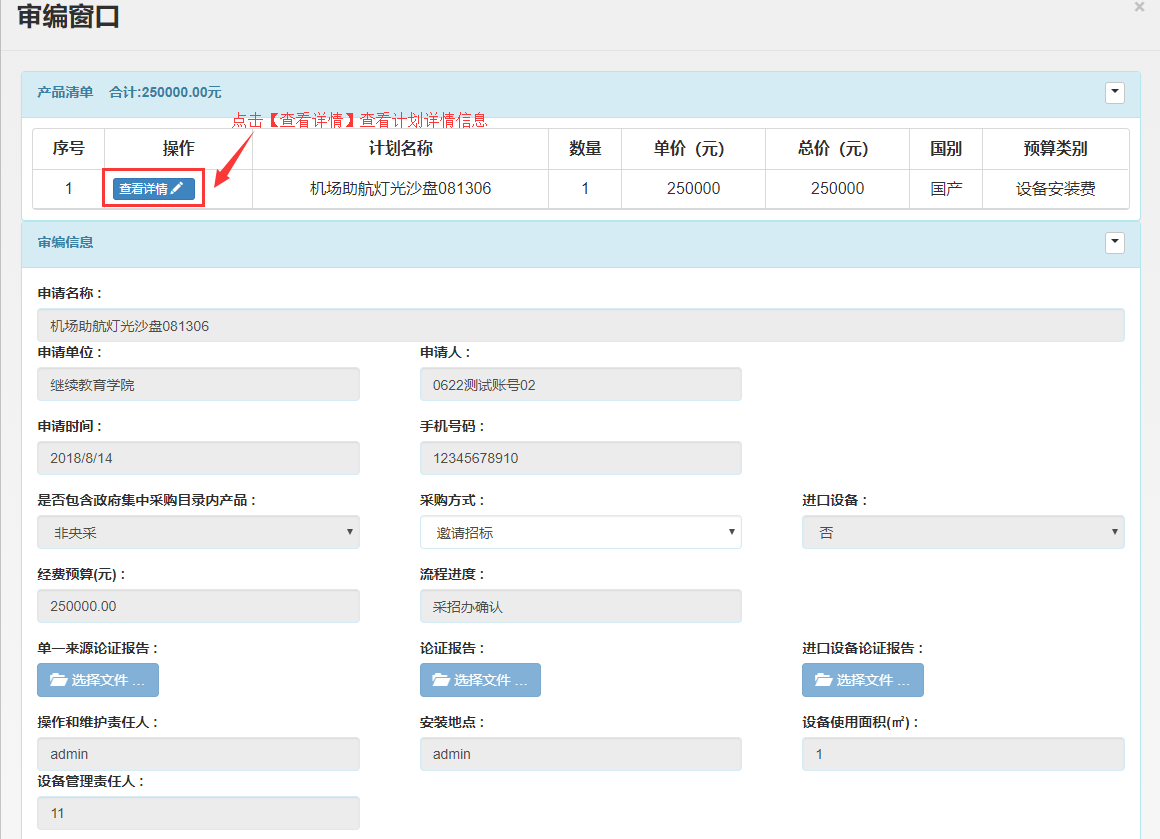 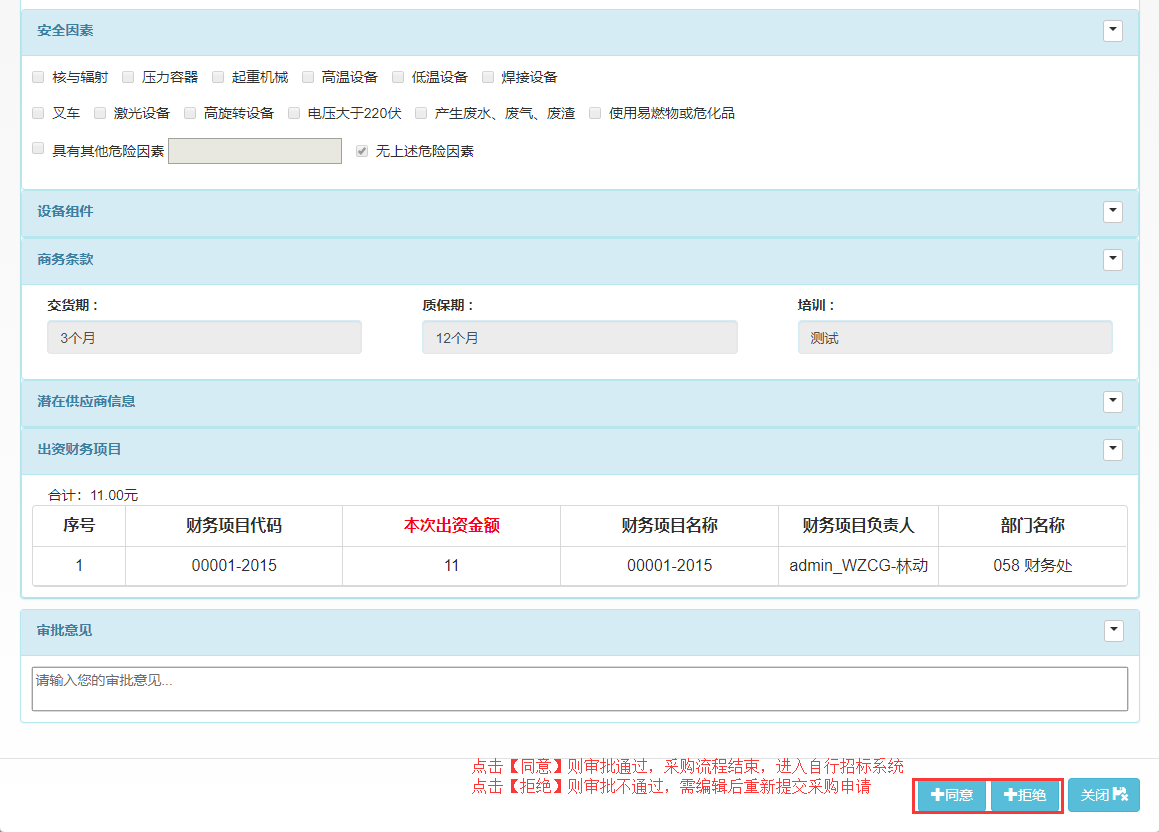 5.自行采购管理系统5.1招标任务管理5.1.1 提交招标任务功能说明：经办人确认本次招标内容，包含开标时间、招标公告、招标文件等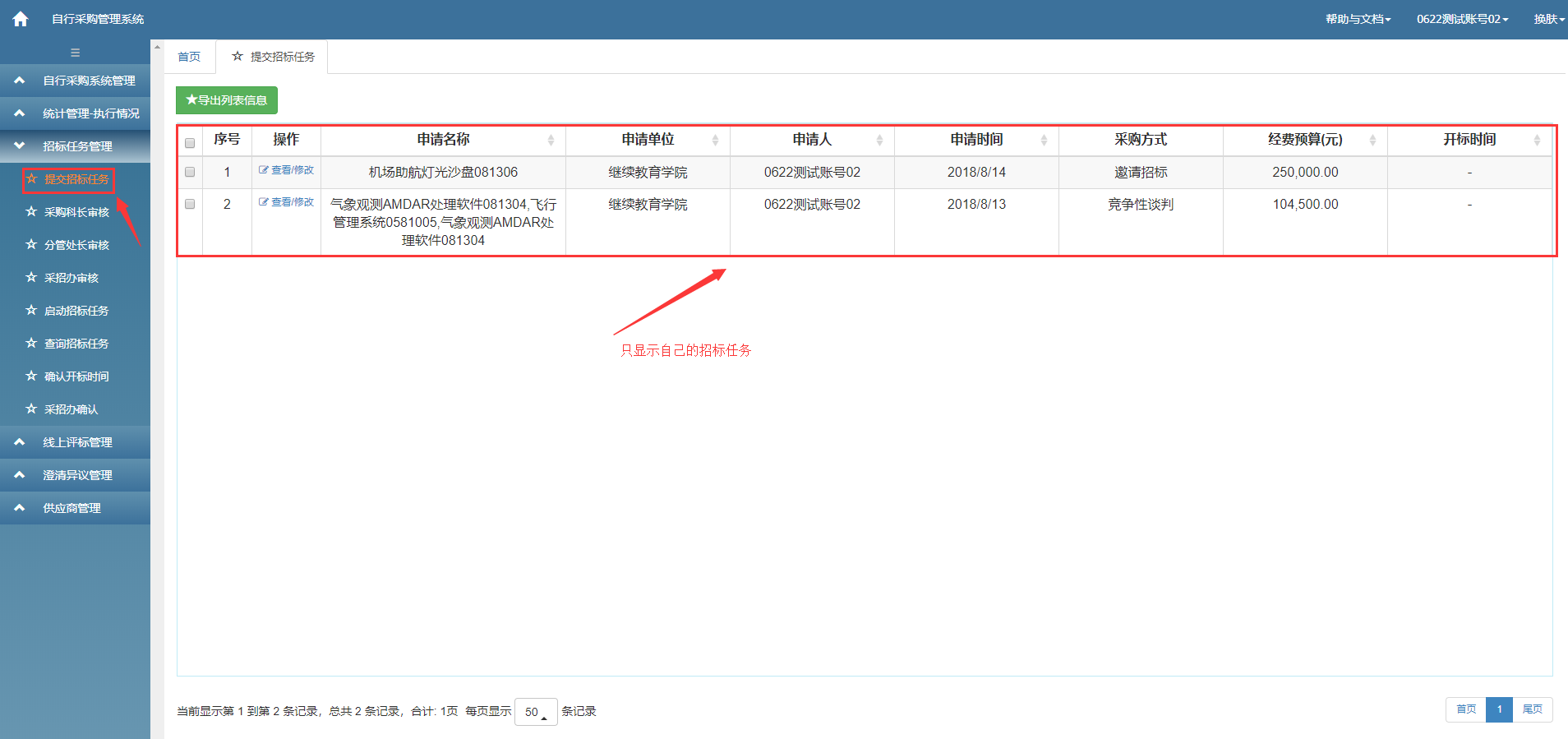 点击【查看/修改】，填写开标时间，提交招标任务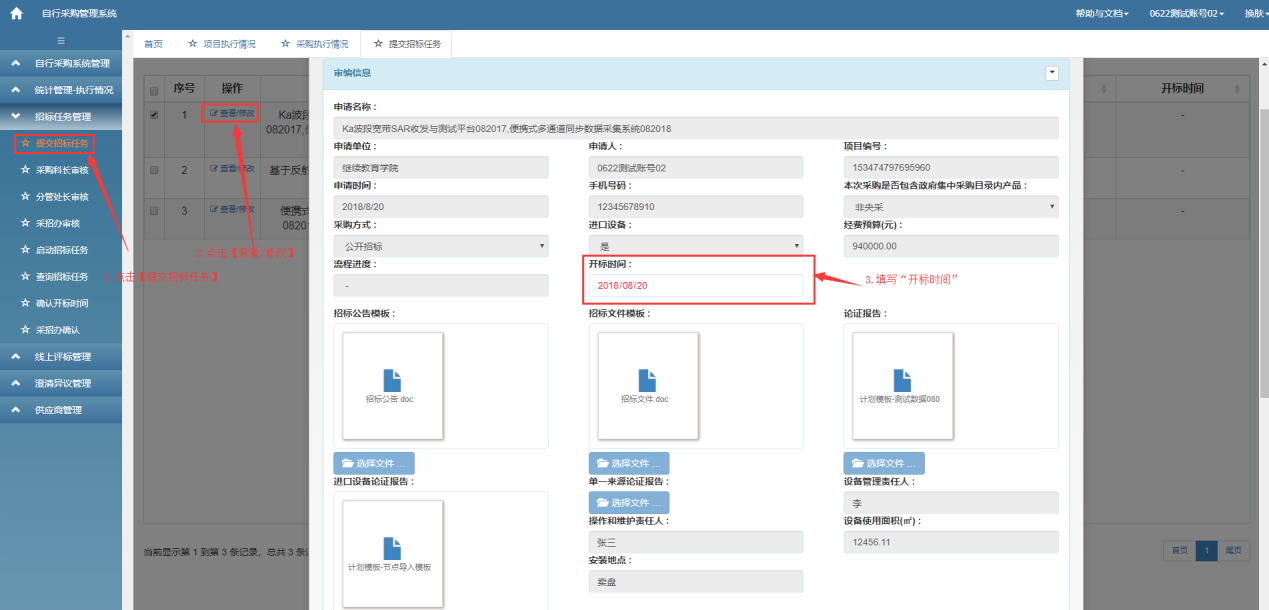 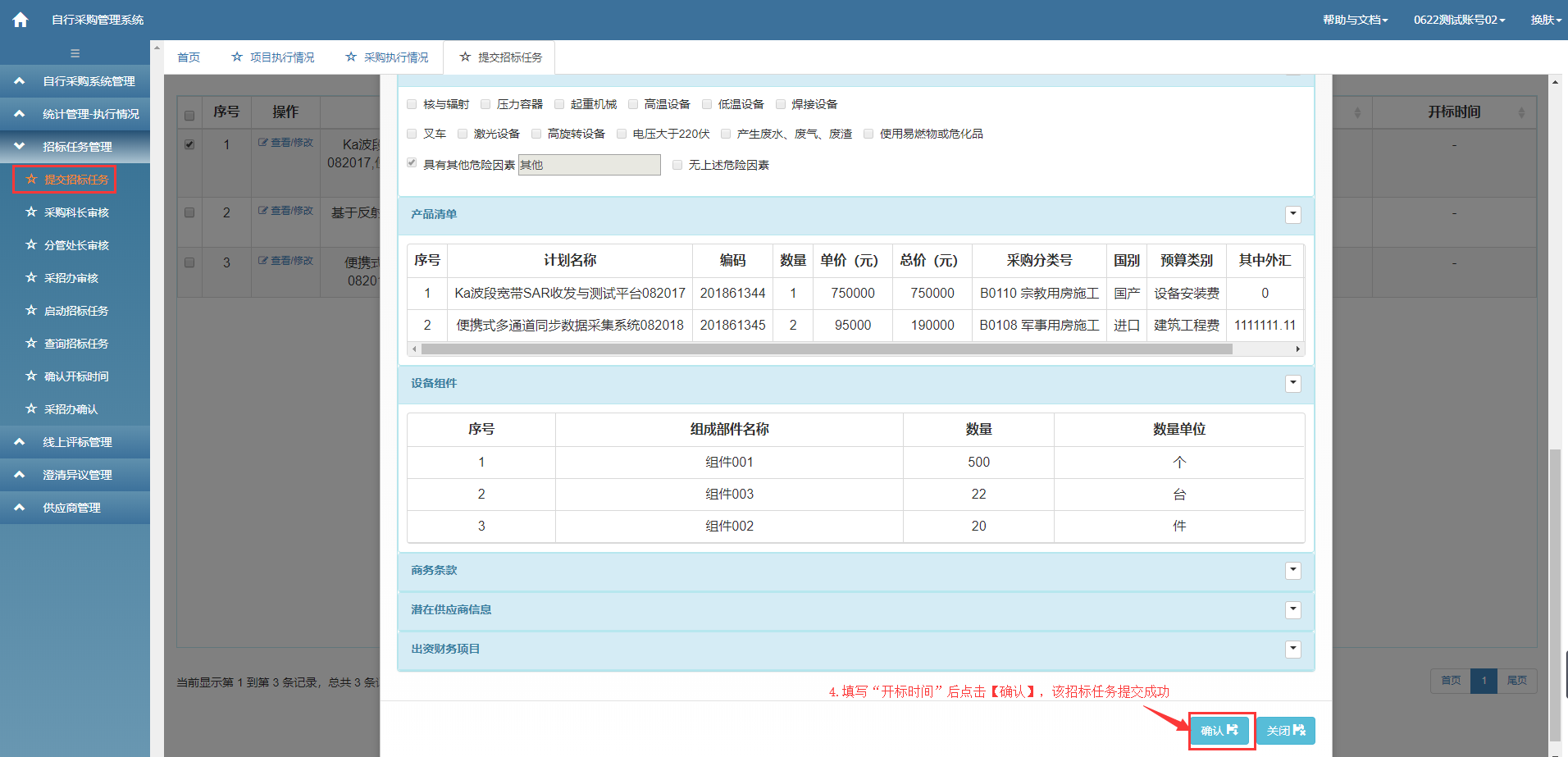 导出招标任务信息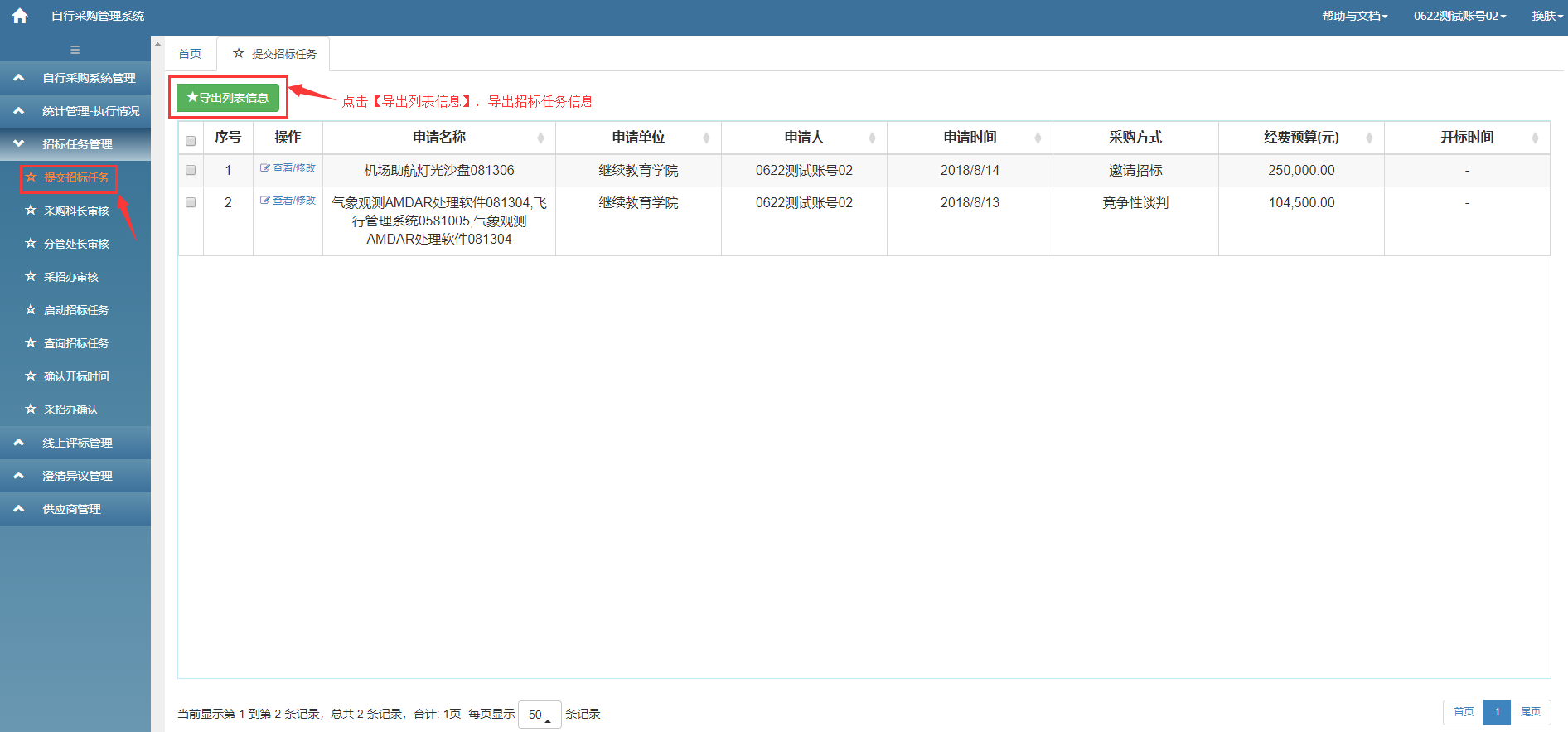 导出后的招标任务信息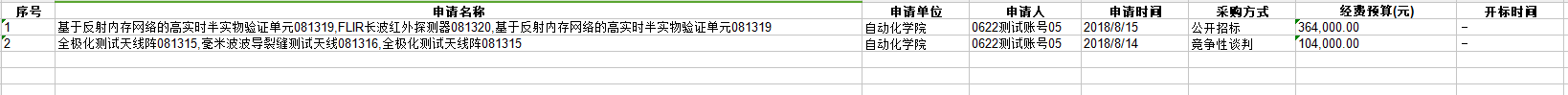 5.1.2采购科长审核功能描述：采购科长对招标任务的内容进行审核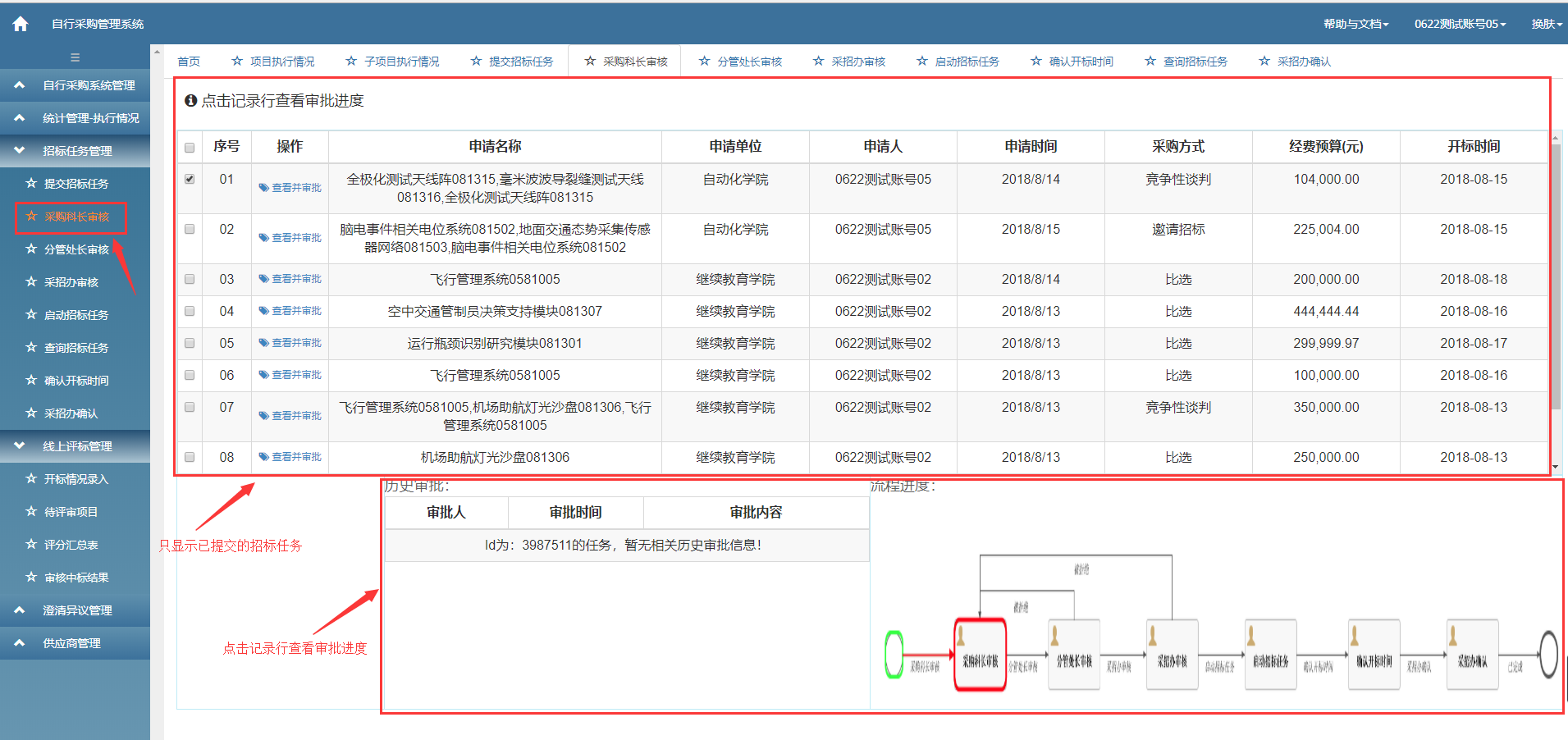 点击【查看并审批】，可对项目信息进行审批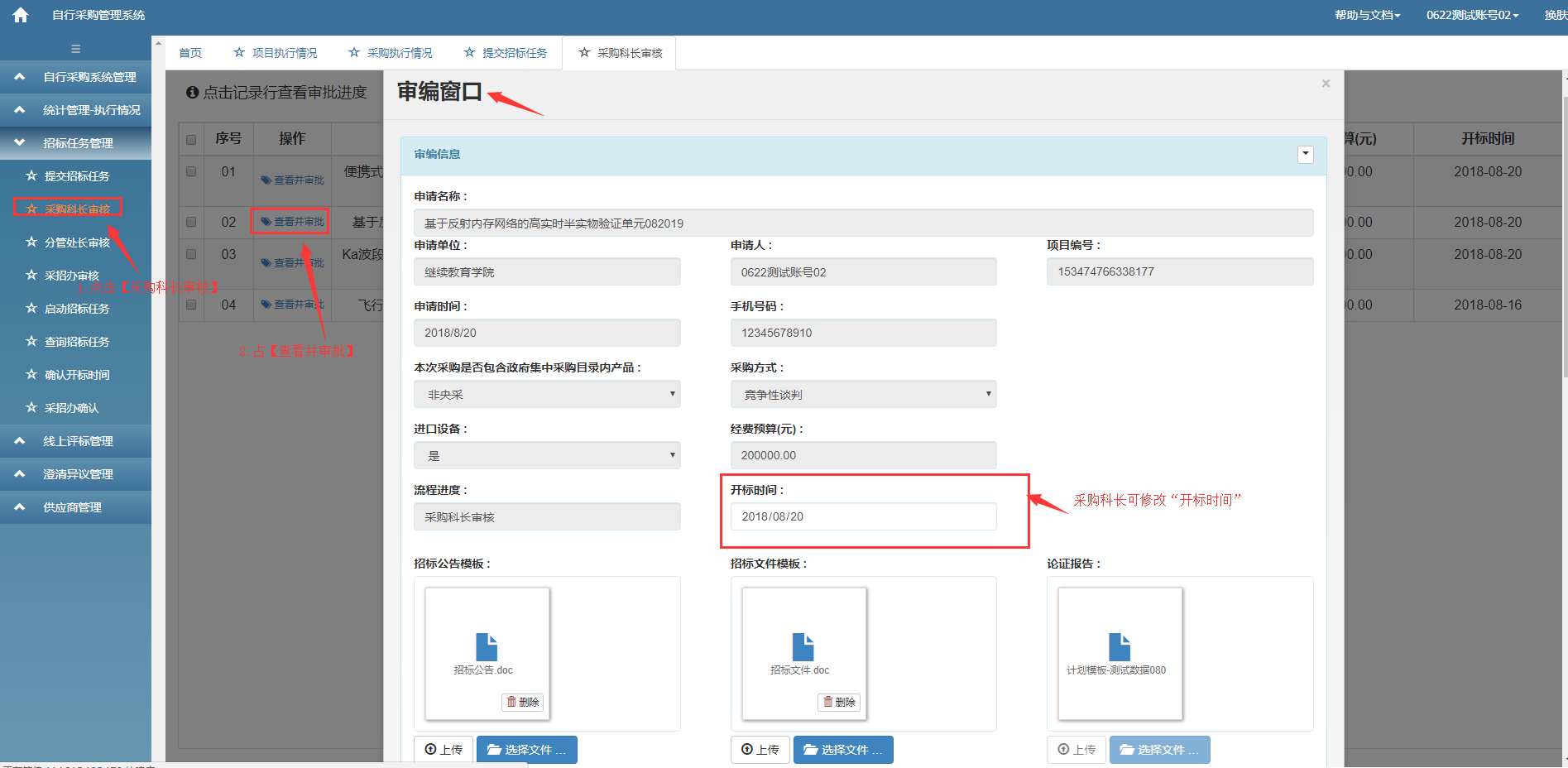 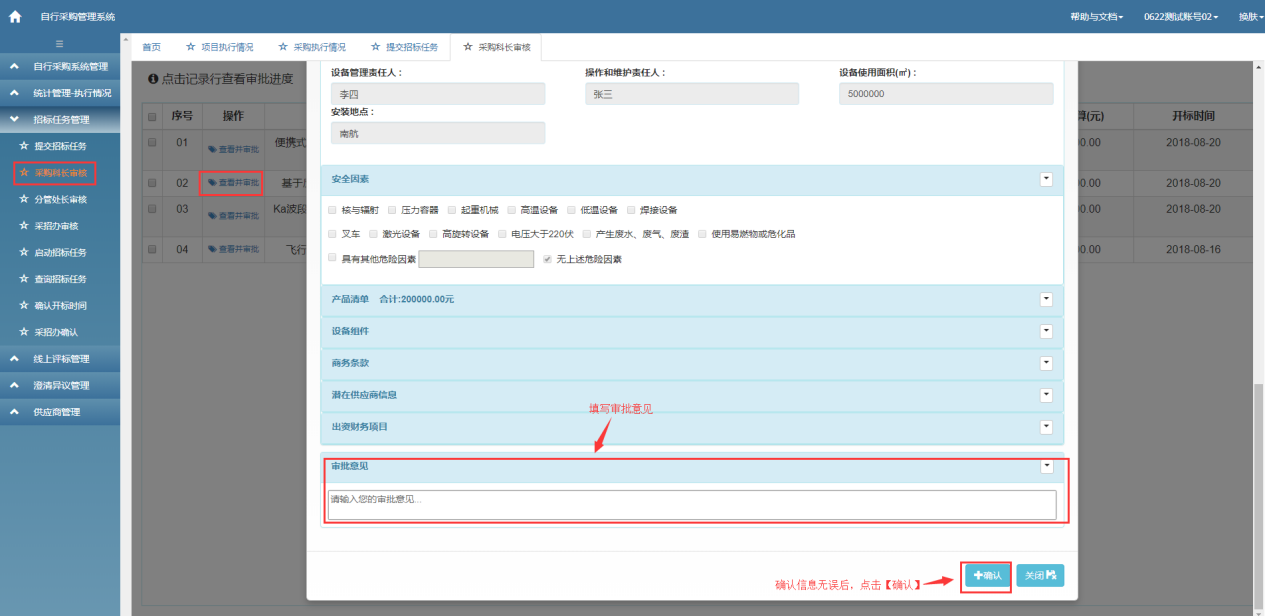 5.1.3分管处长审核功能描述：分管处长对招标任务的内容进行审核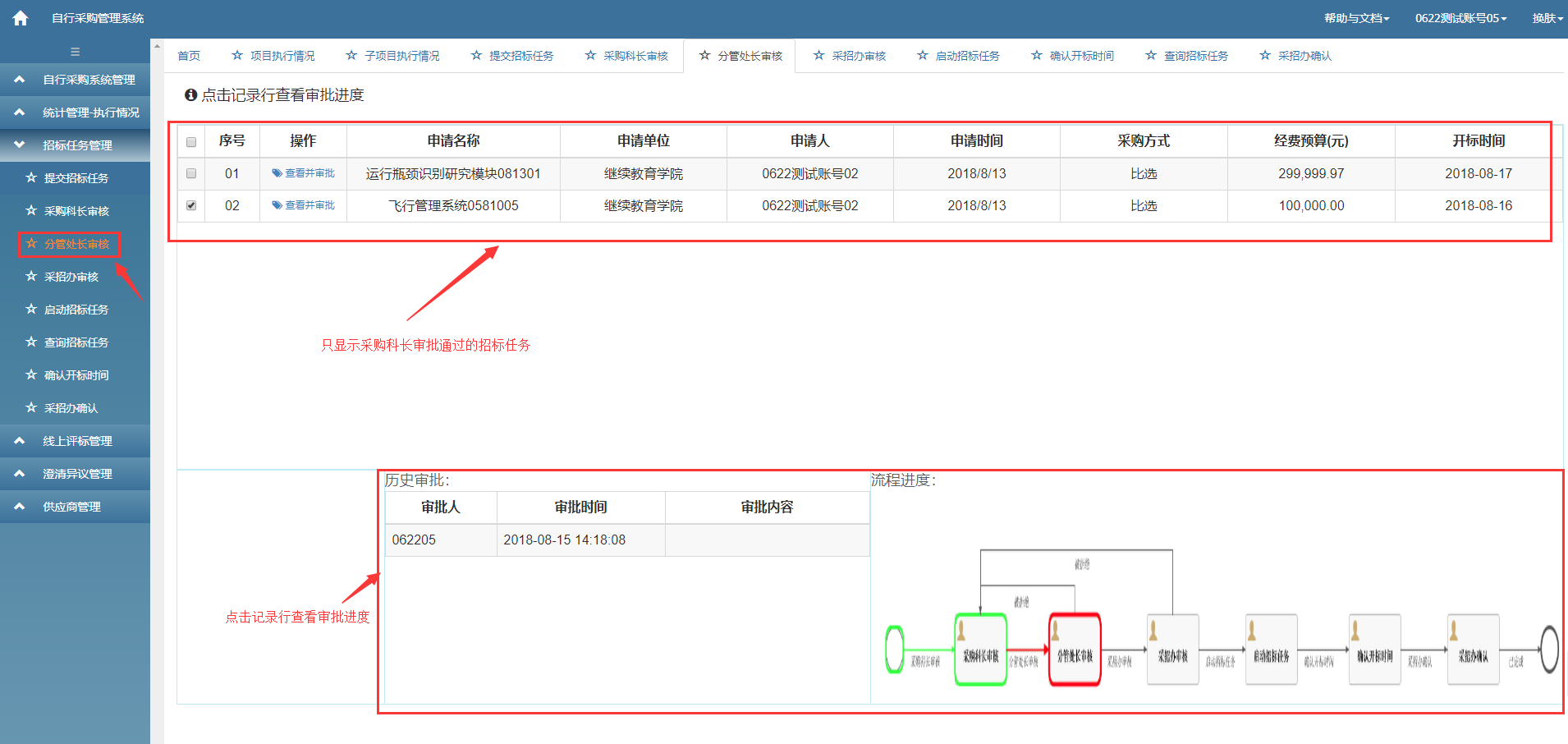 点击【查看并审批】，可对项目信息进行审批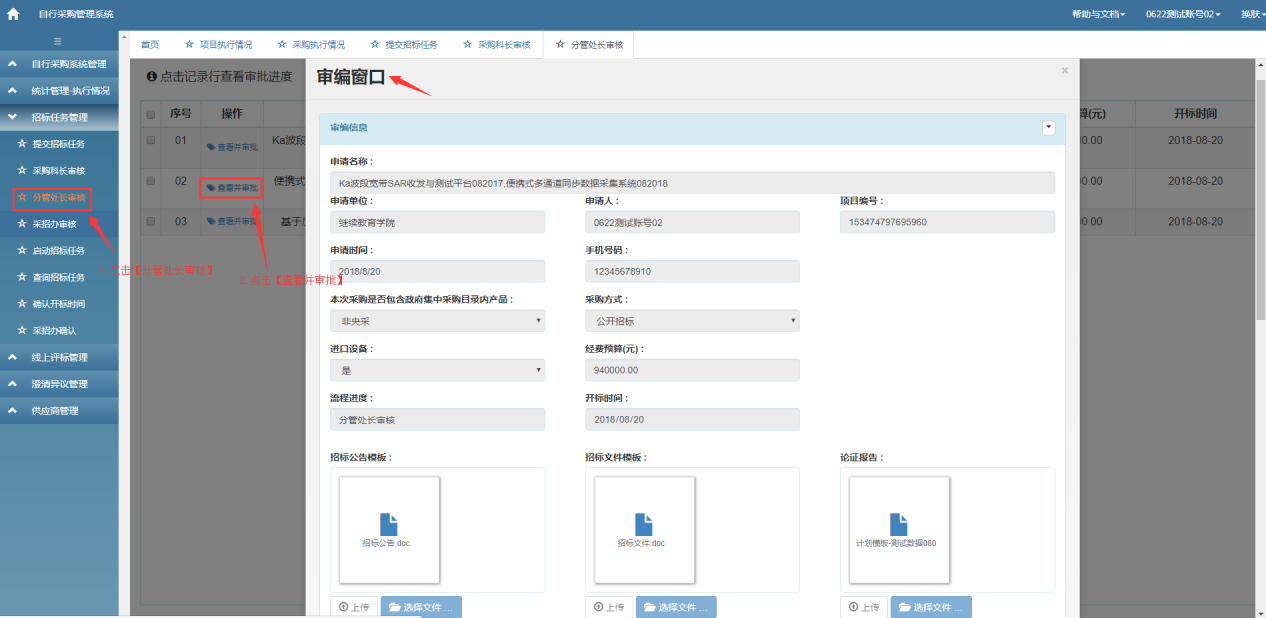 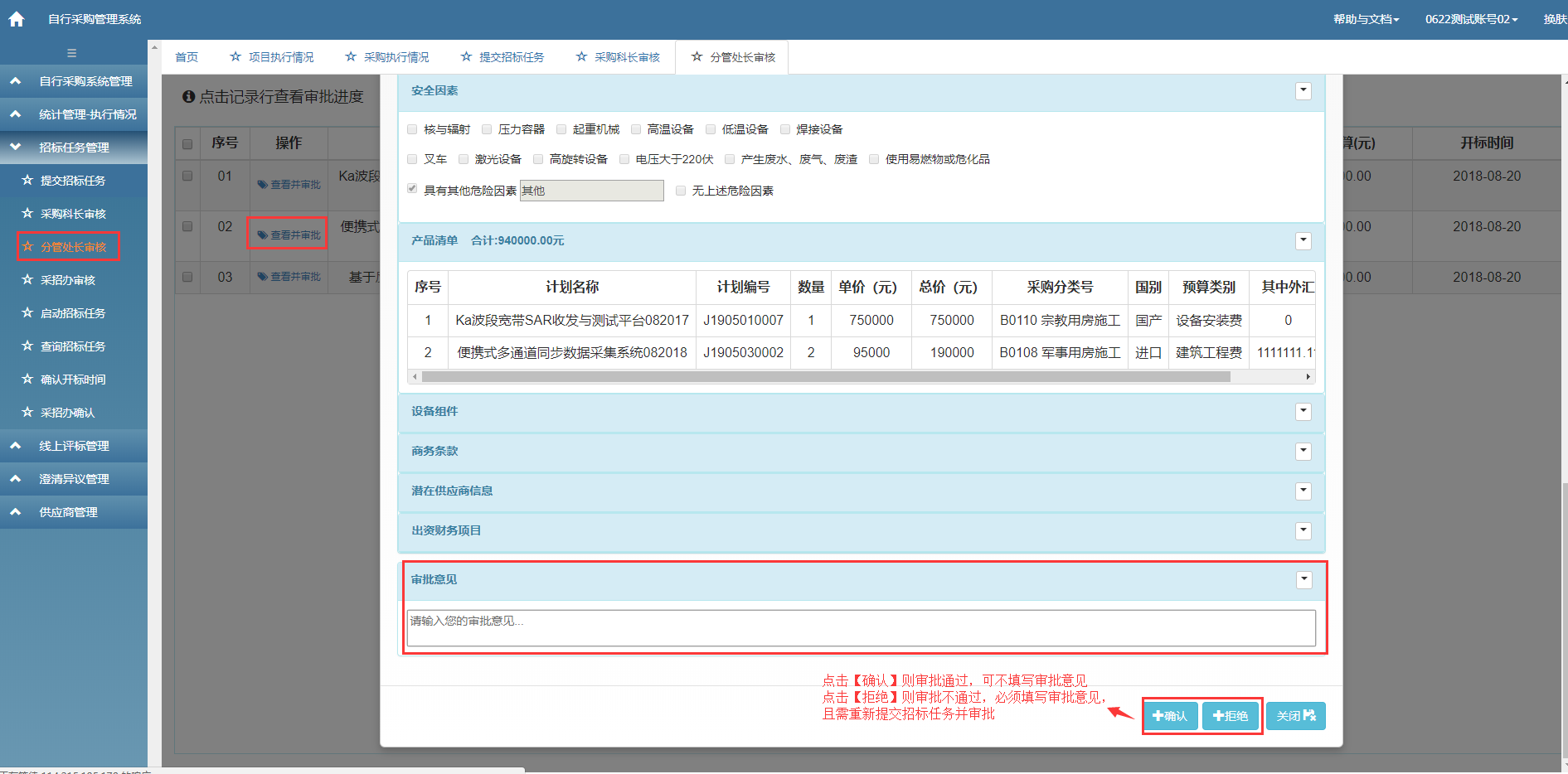 5.1.4采招办审核功能描述：采招办对招标任务的内容进行审核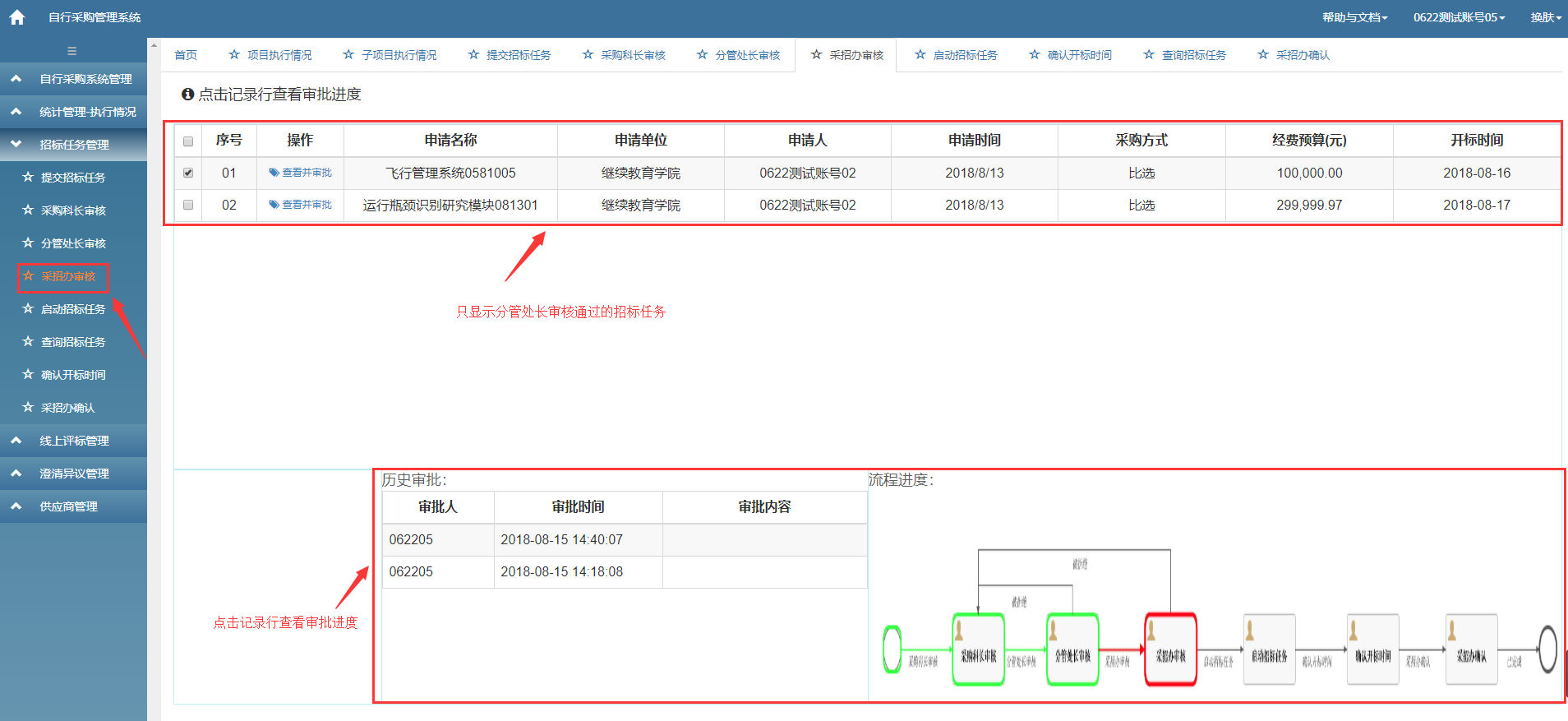 点击【查看并审批】，可对项目信息进行审批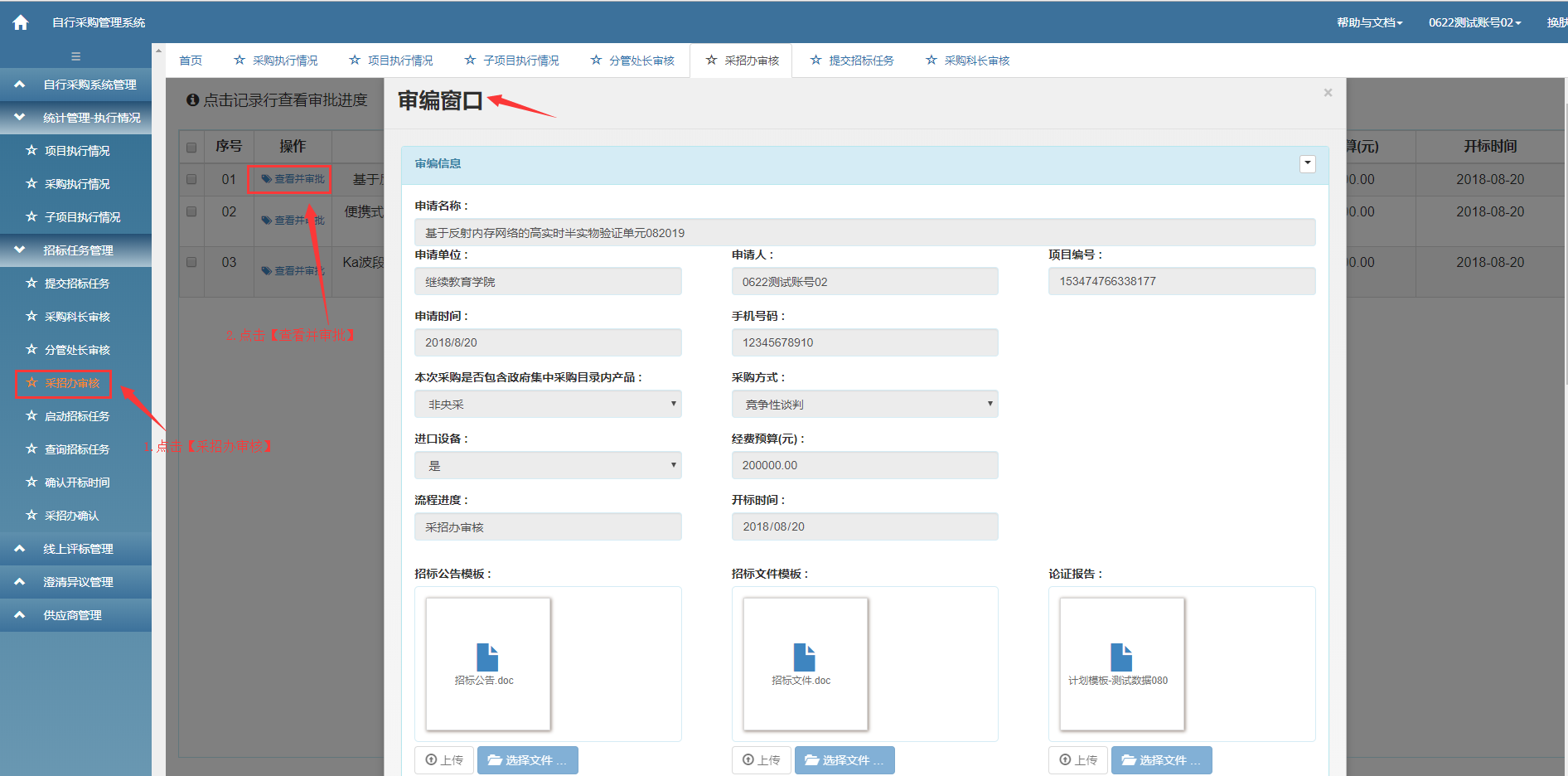 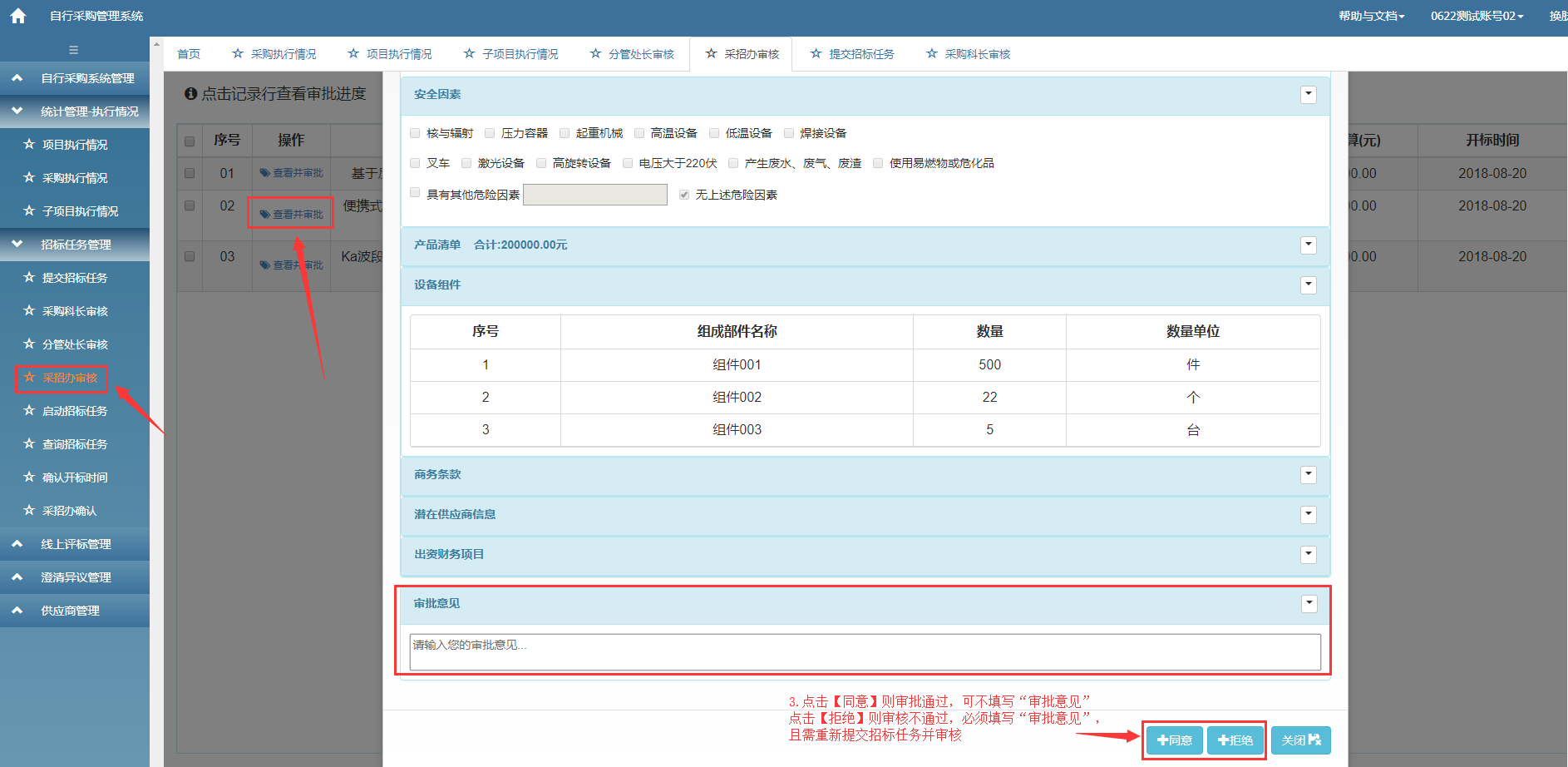 5.1.5启动招标任务功能描述：采购科长启动招标任务，将招标公告挂网发布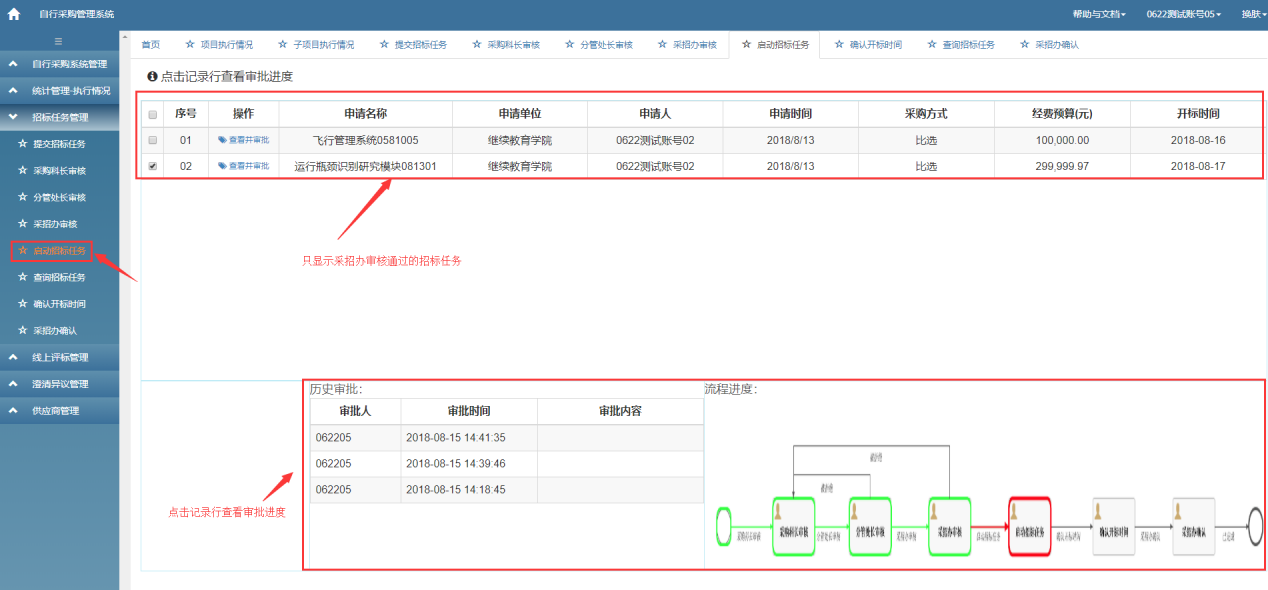 点击【查看并审批】，启动招标任务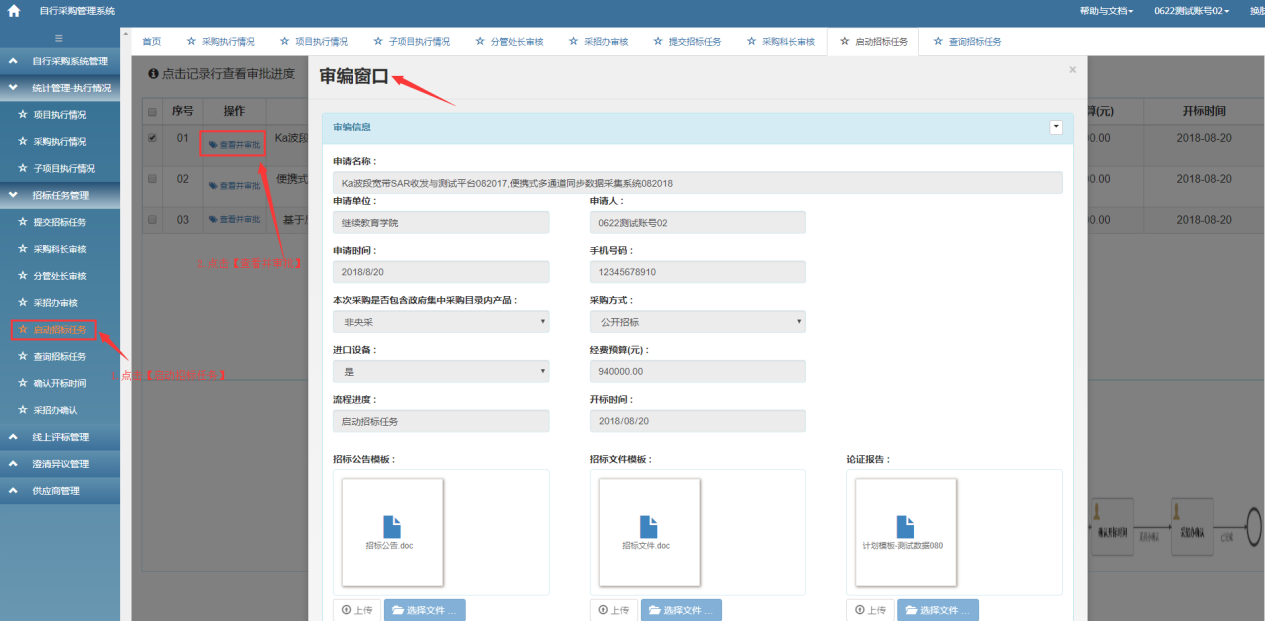 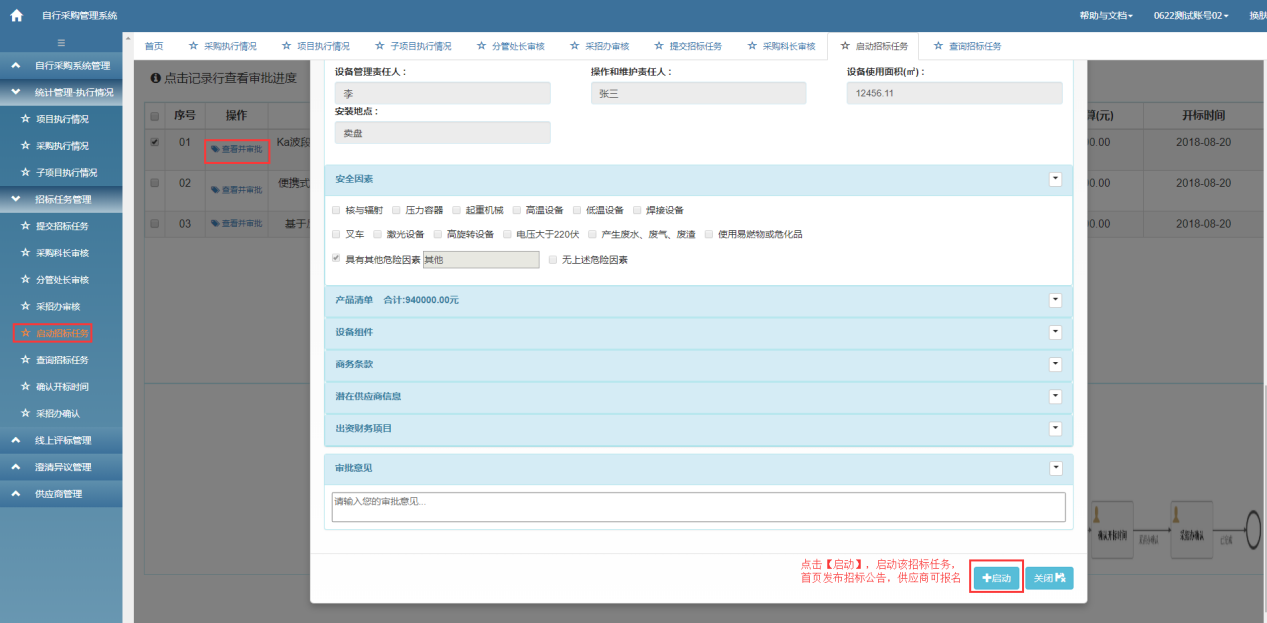 5.1.6确认开标时间功能描述：采购科长可以根据供应商报名情况决定是否调整开标时间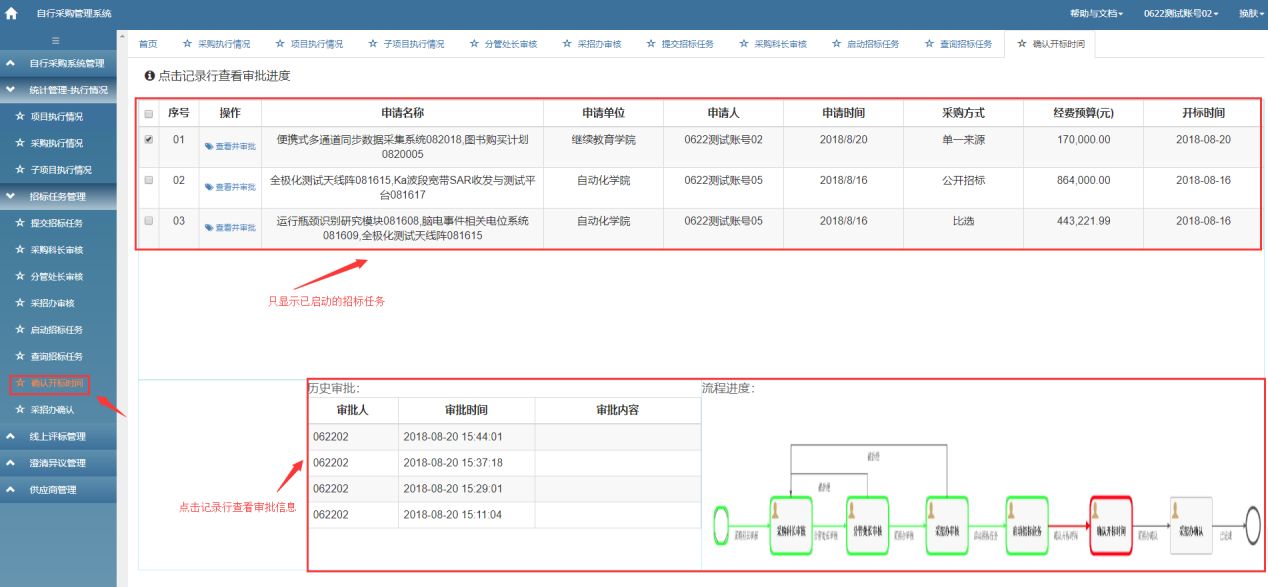 点击【查看并审批】，确认开标时间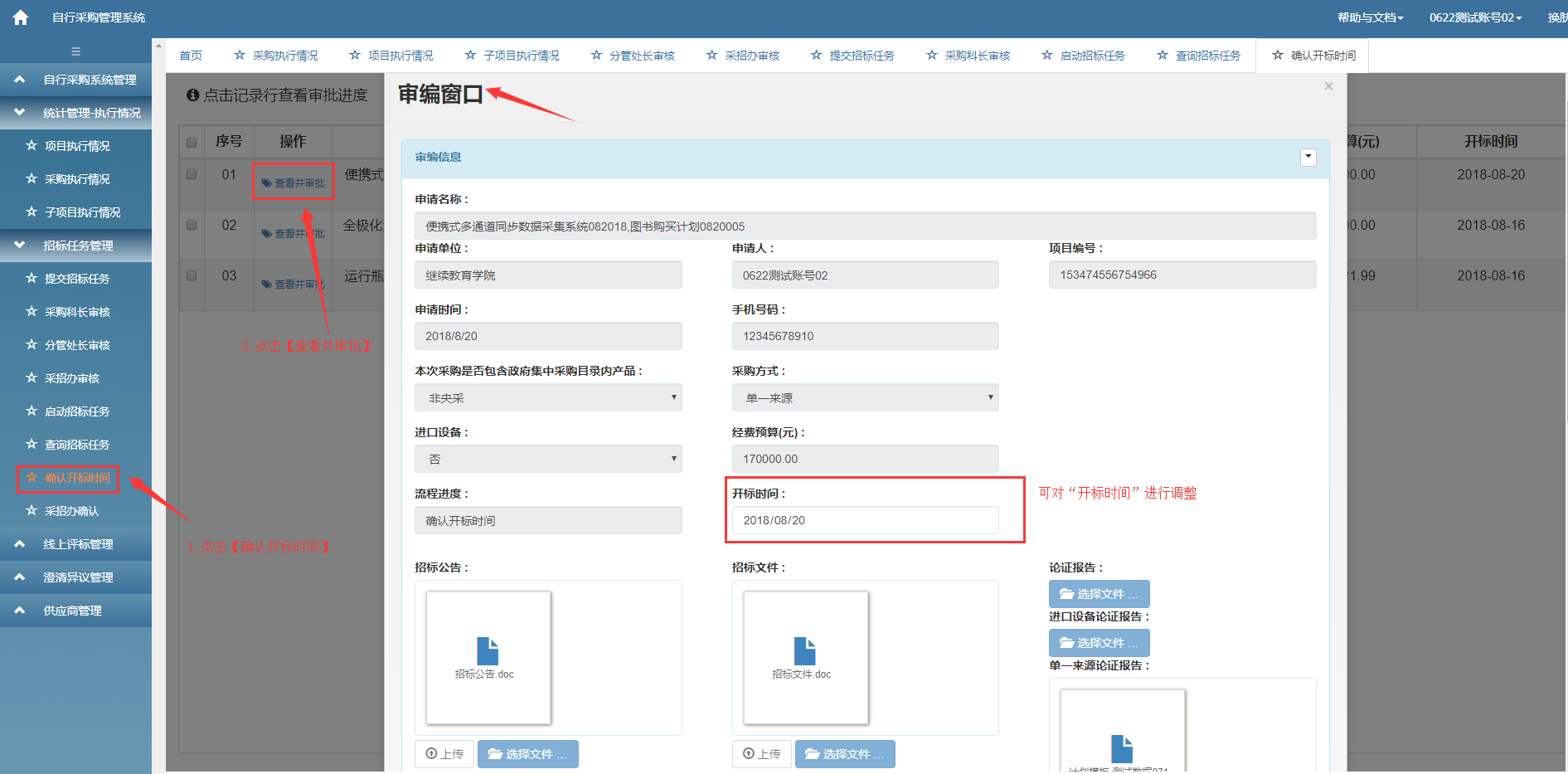 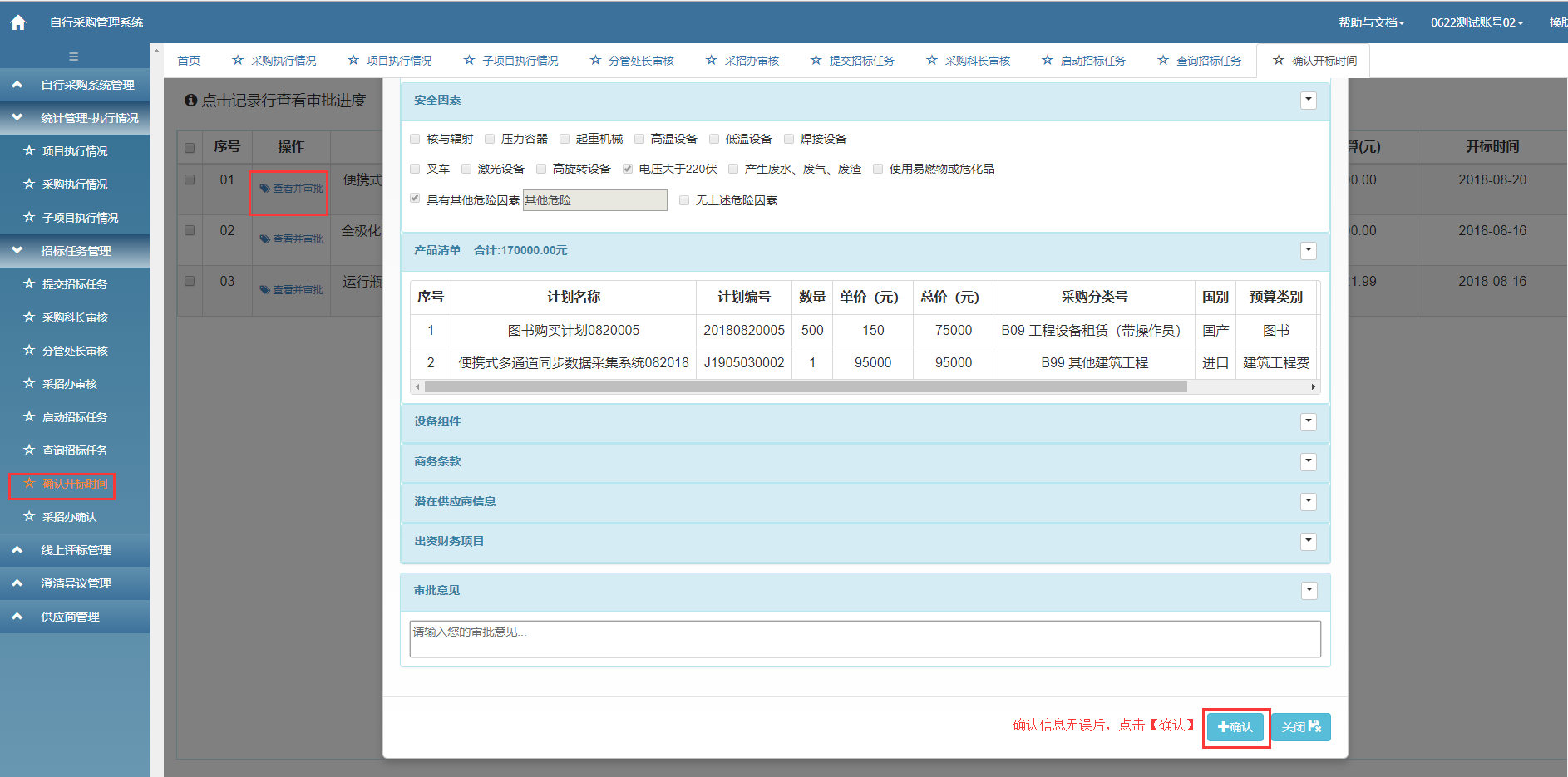 5.1.7采招办确认功能描述：确认实际开标时间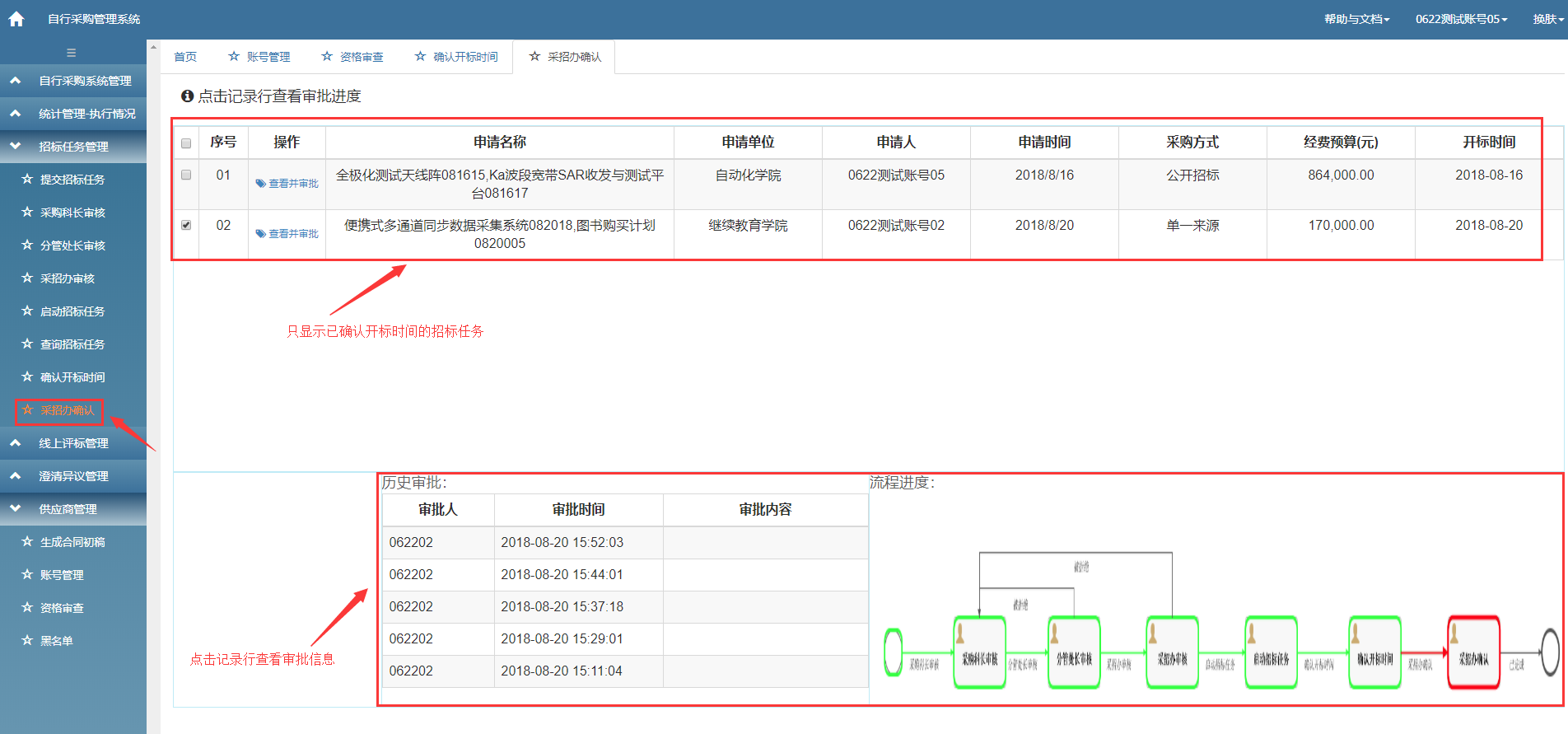 点击【查看并审批】，确认开标时间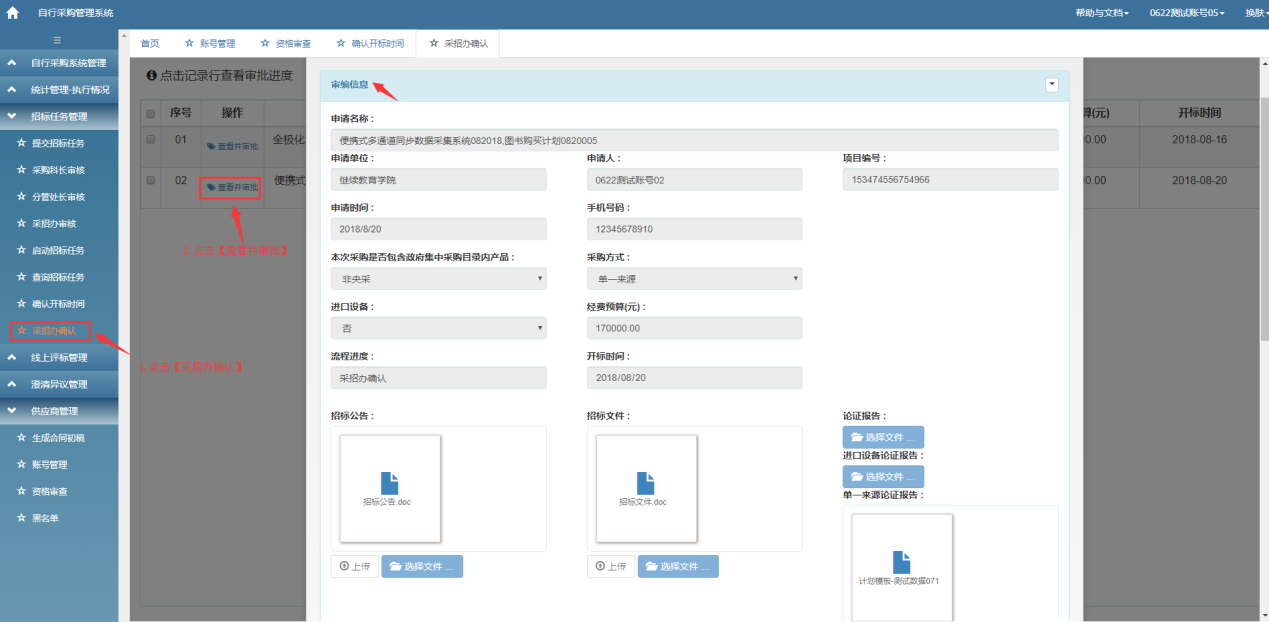 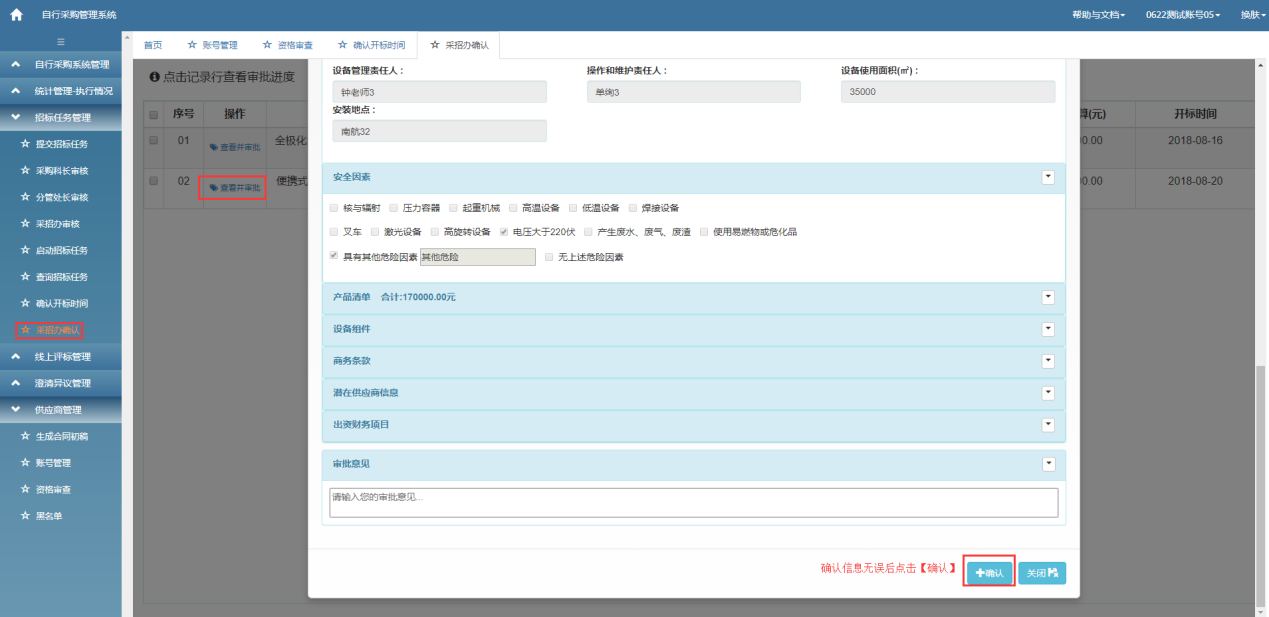 5.2线上评标管理5.2.1开标情况录入功能描述：供应商报名后在现场进行开标情况录入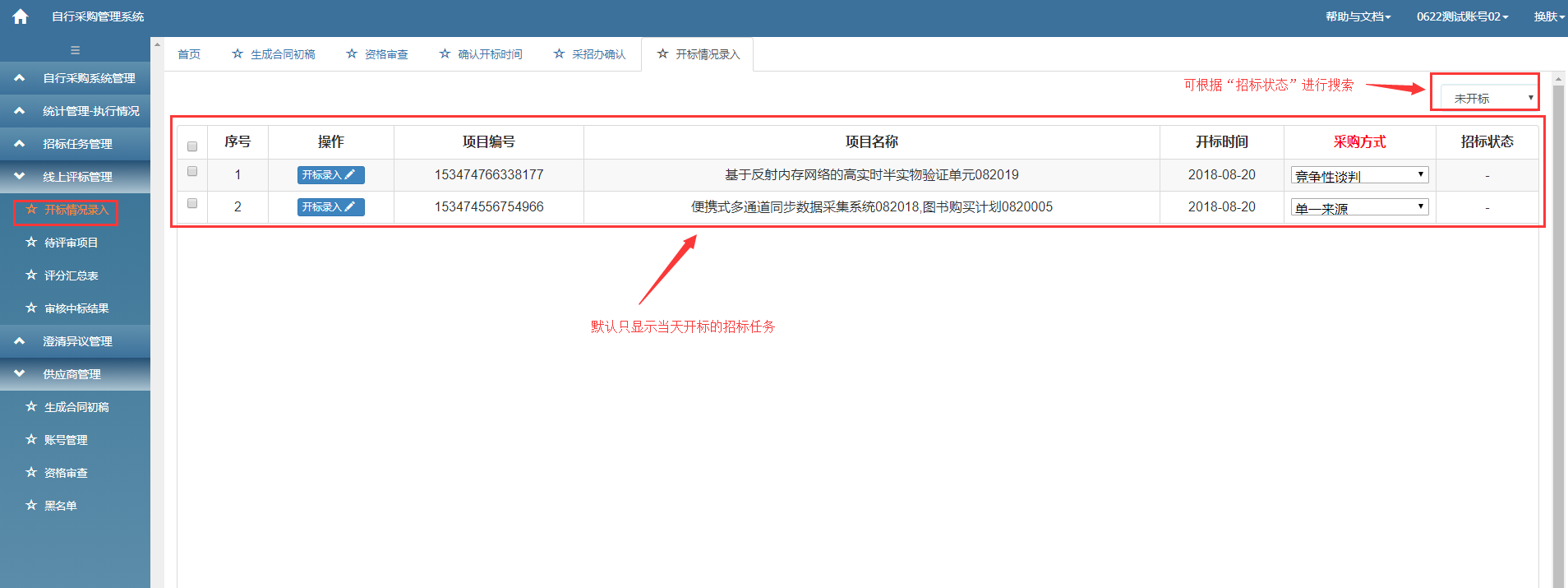 确认【采购方式】后点击【开标录入】单一来源单一来源开标录入清单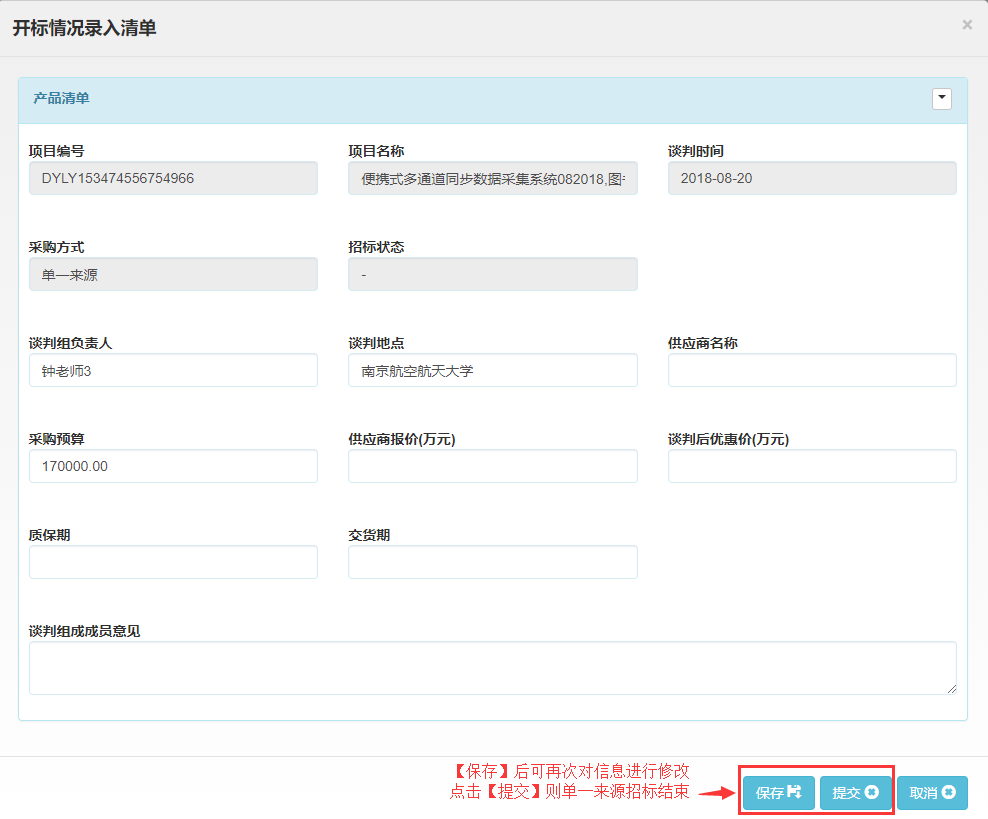 公开招标开标录入清单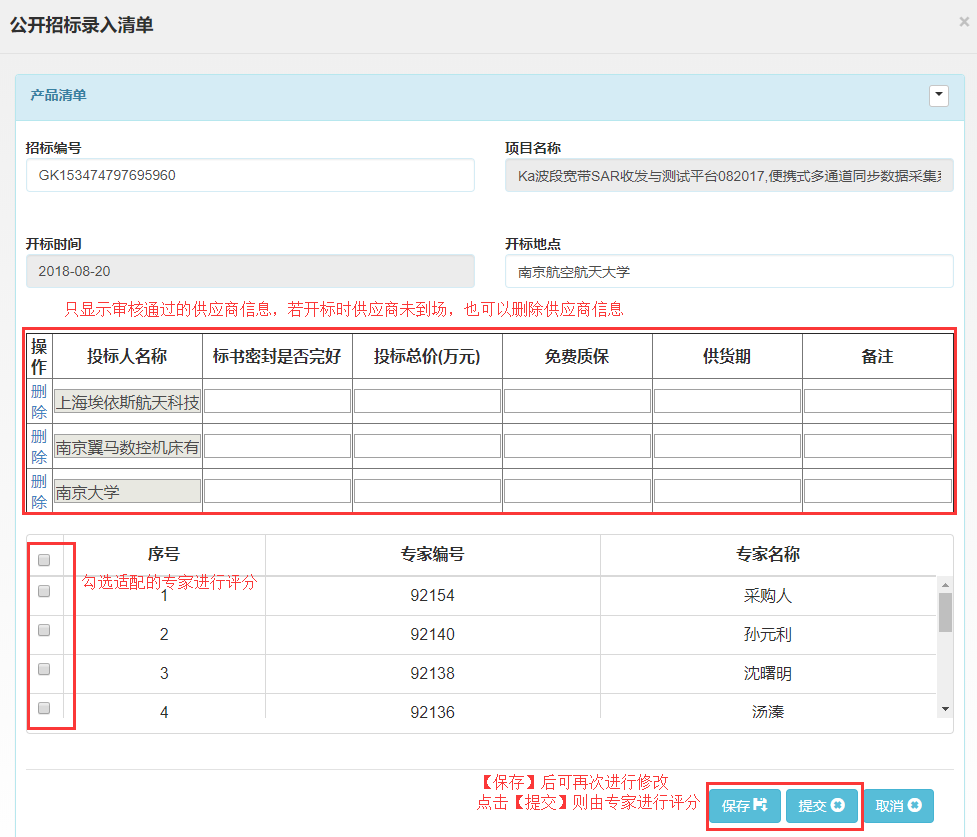 竞争性谈判录入清单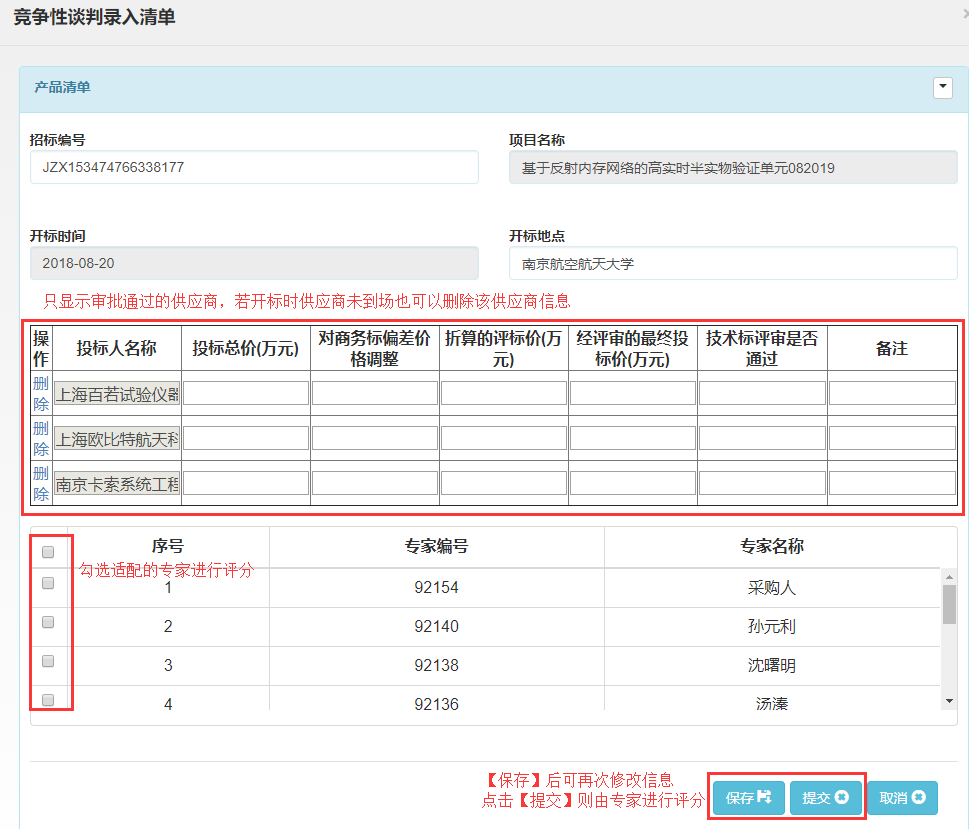 【打印开标情况】及【查看详情】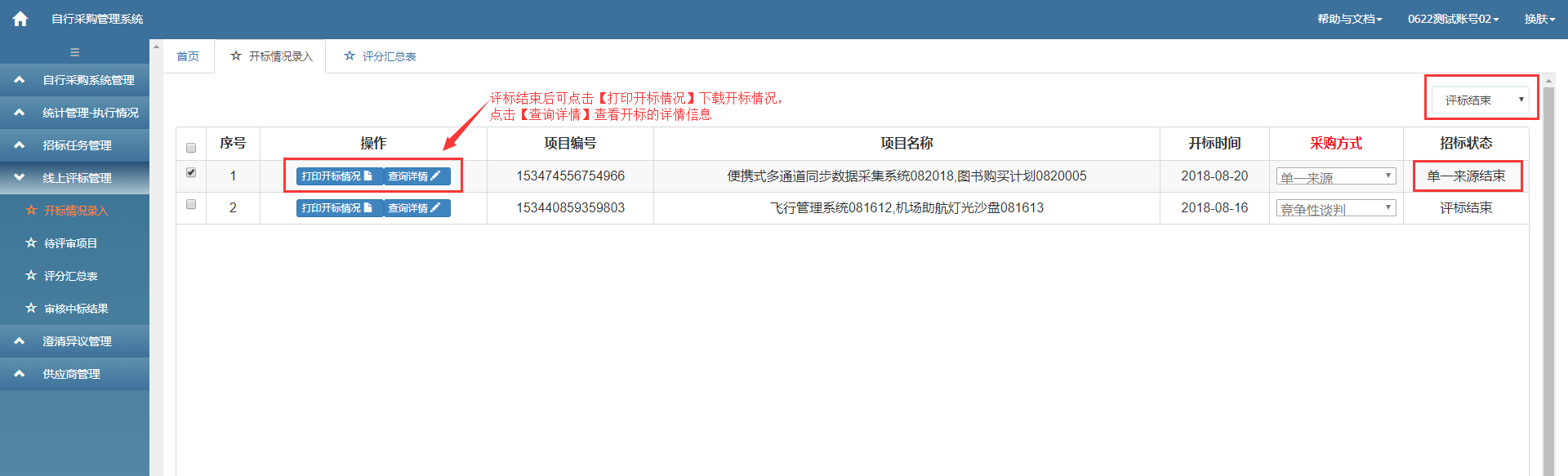 5.2.2专家评审功能描述：专家对已报名供应商进行打分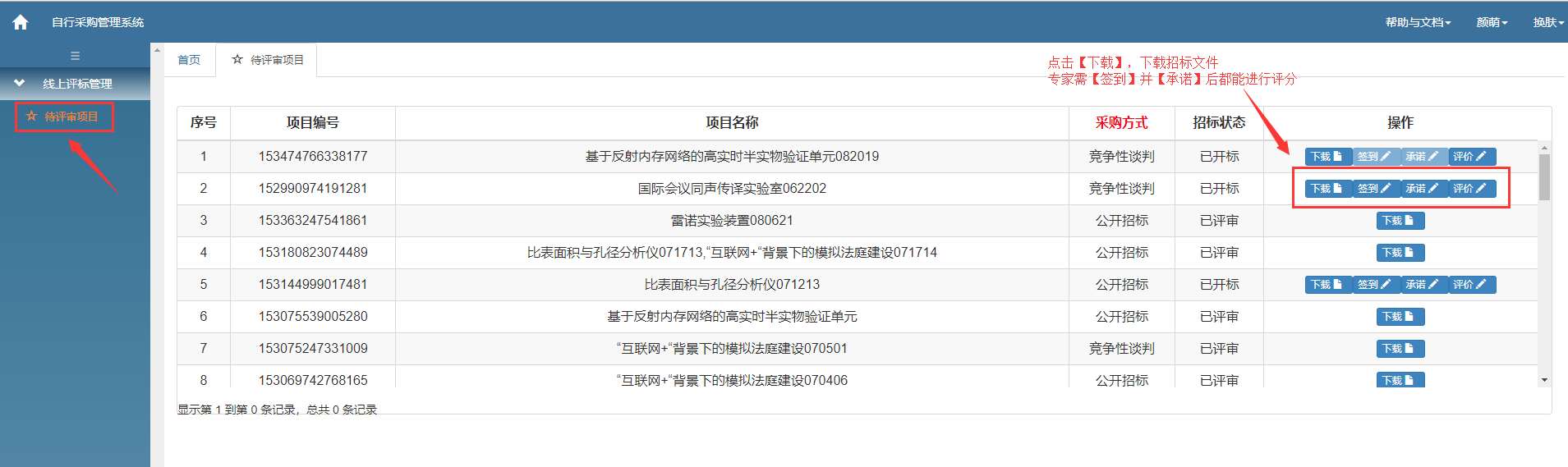 签到并承诺后，对供应商进行评价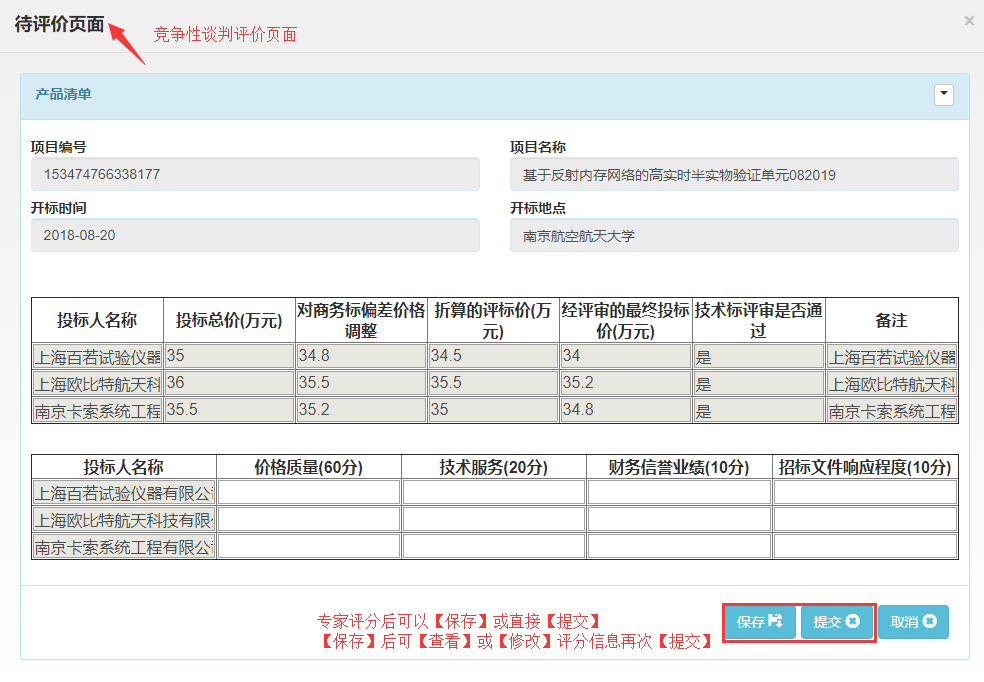 5.2.3评分汇总表功能描述：汇总各专家打分情况，评标过程管理。包含生成结果和生成报告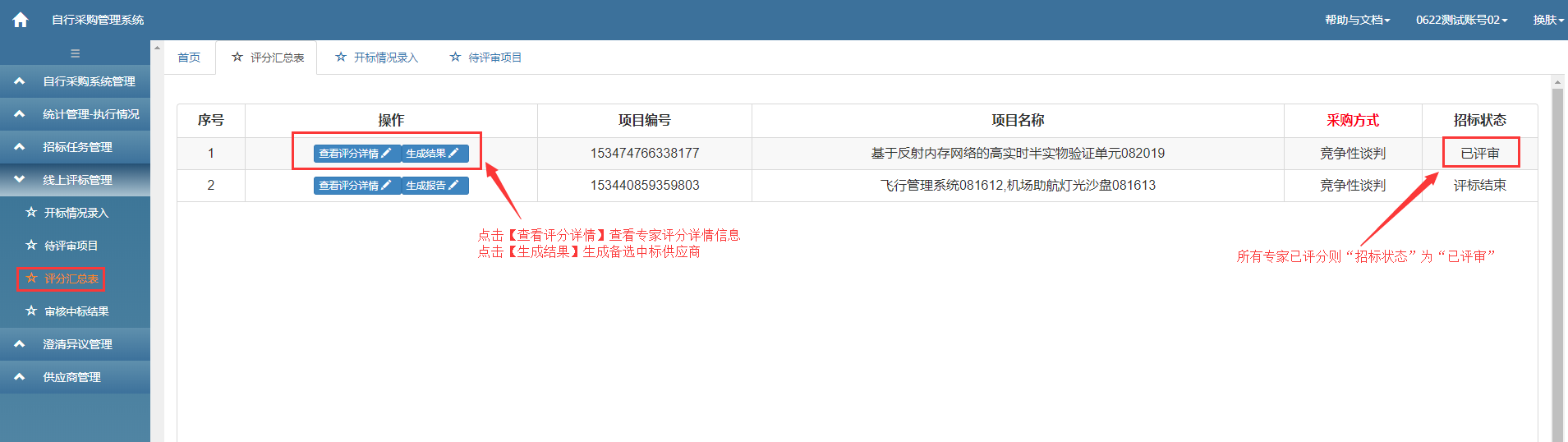 评分详情列表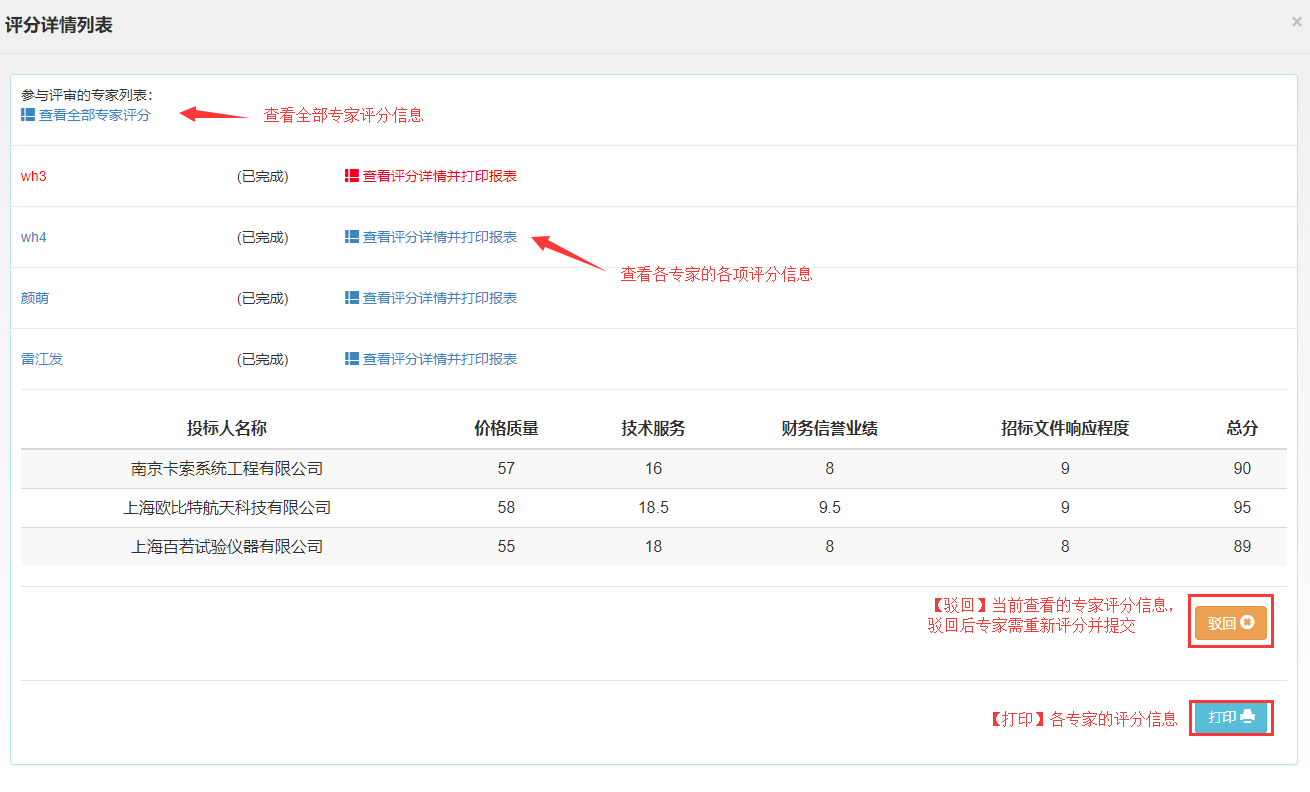 生成结果信息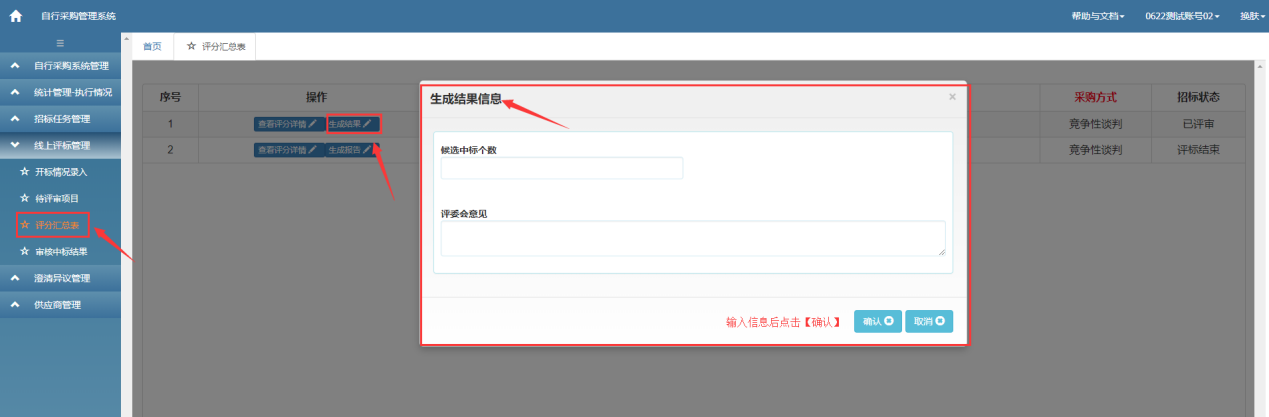 生成报告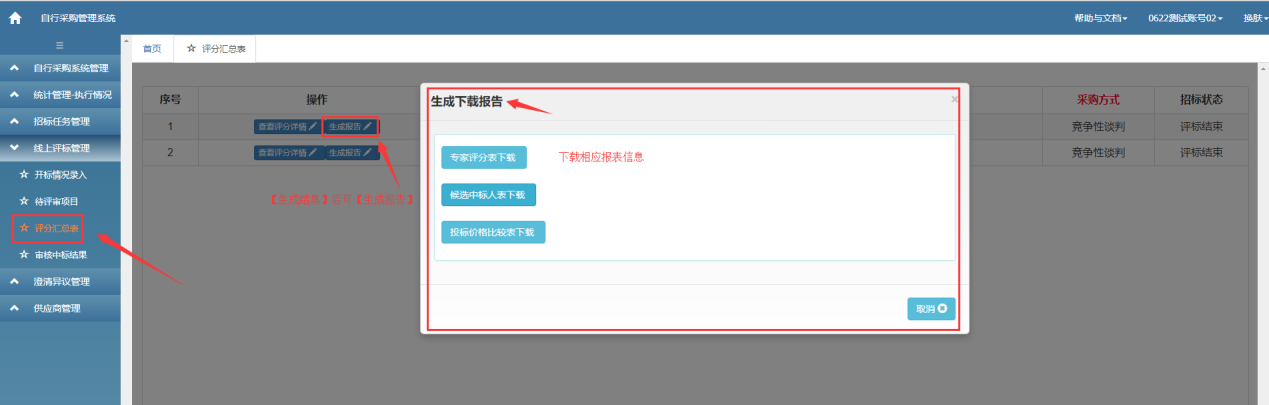 5.2.4中标管理功能描述：确认实际中标供应商、发送中标公告、中标通知和合同初稿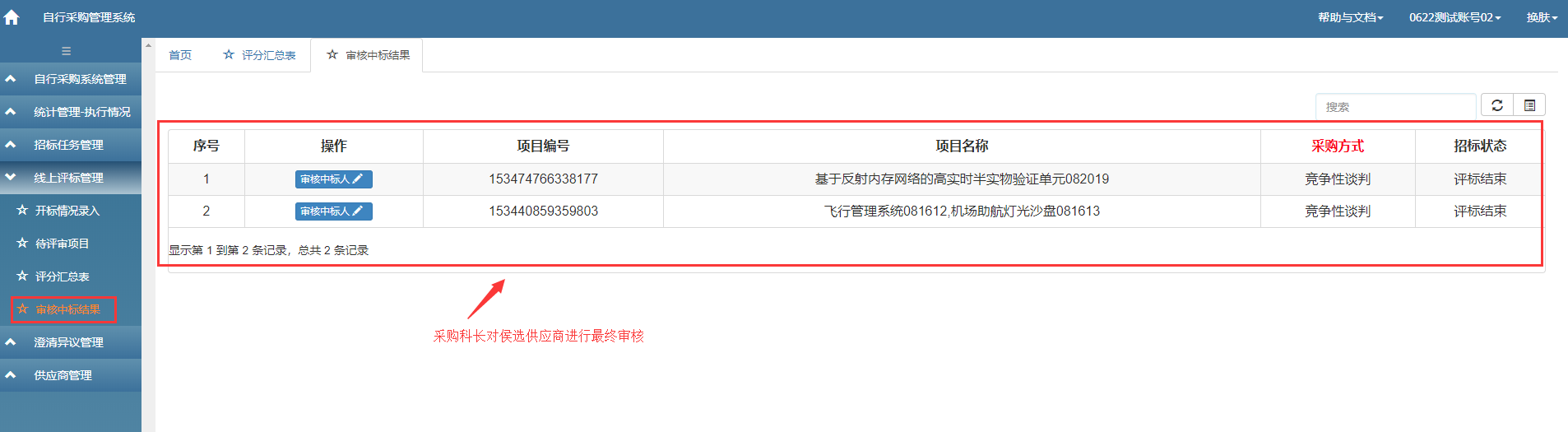 点击【审核中标人】审核中标结果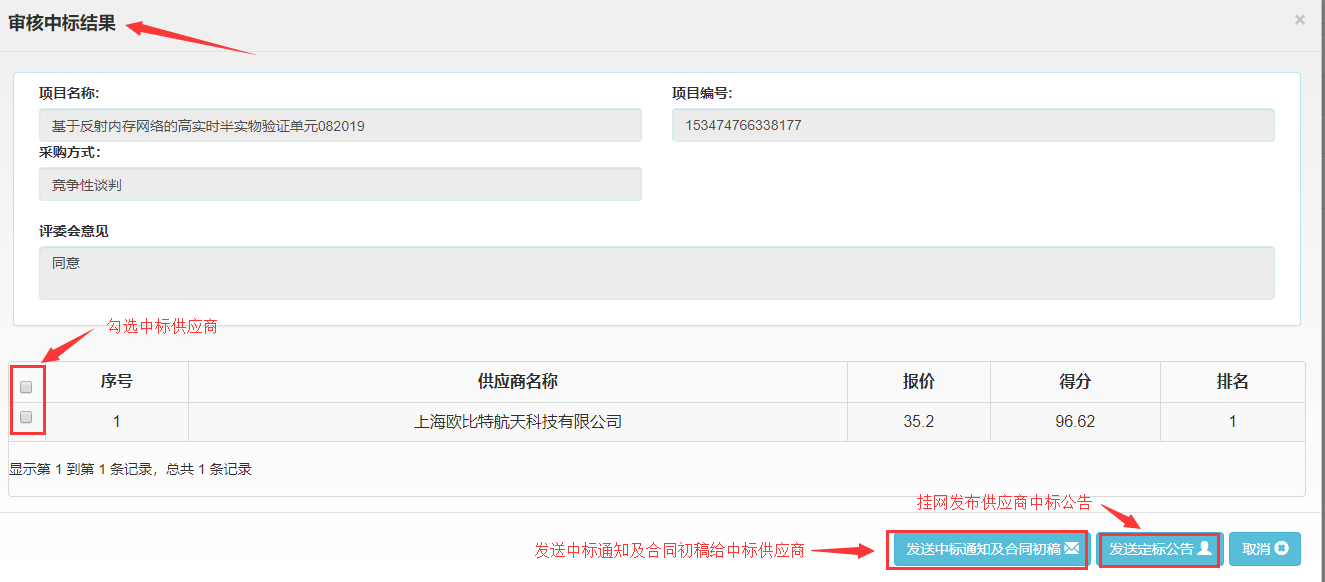 5.3供应商管理5.3.1注册管理功能说明：对供应商注册信息进行管理供应商可在首页进行供应商注册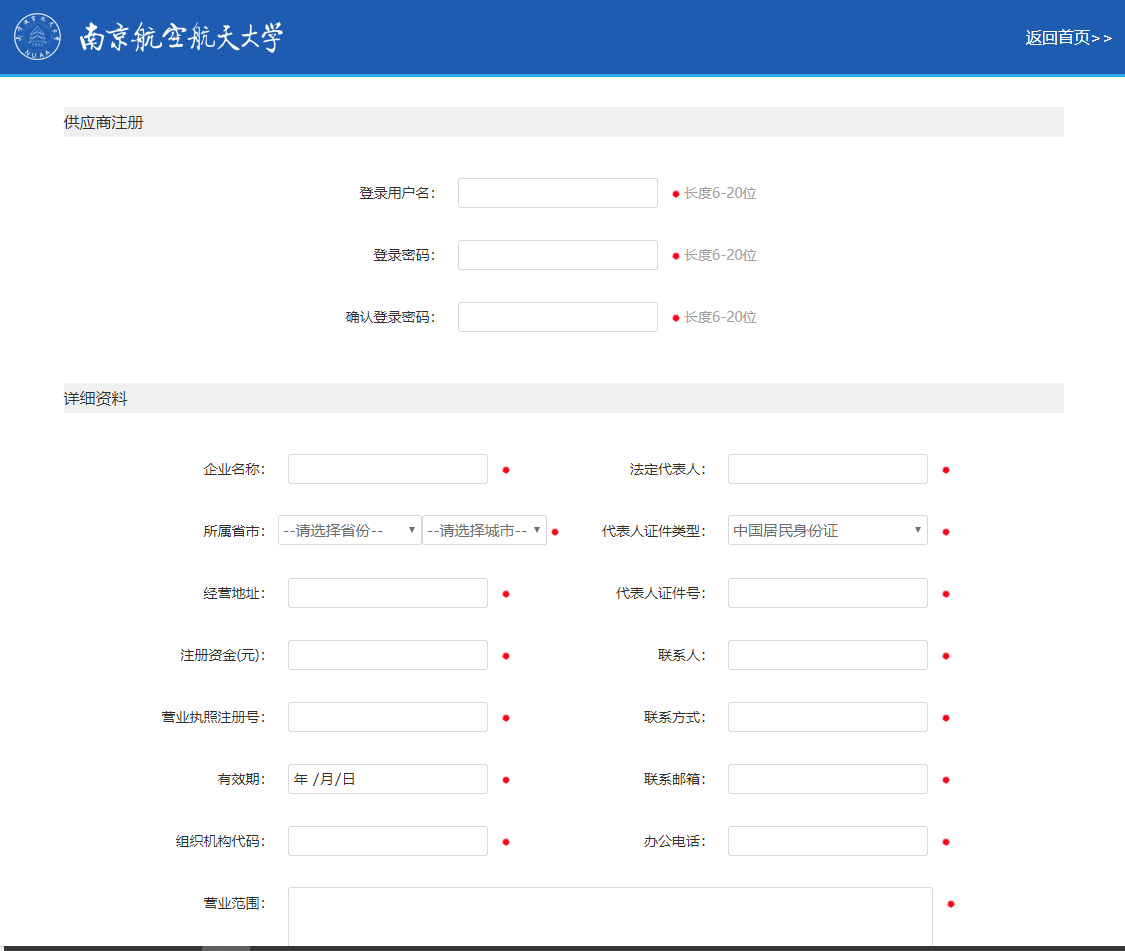 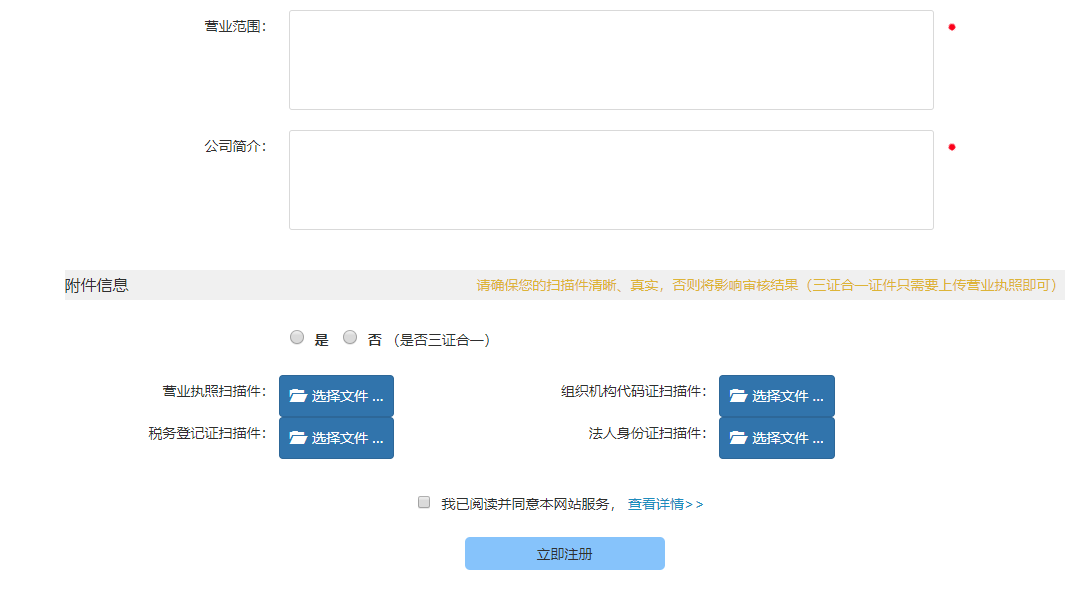 供应商账号管理，可添加、删除供应商信息，将某个供应商加入黑名单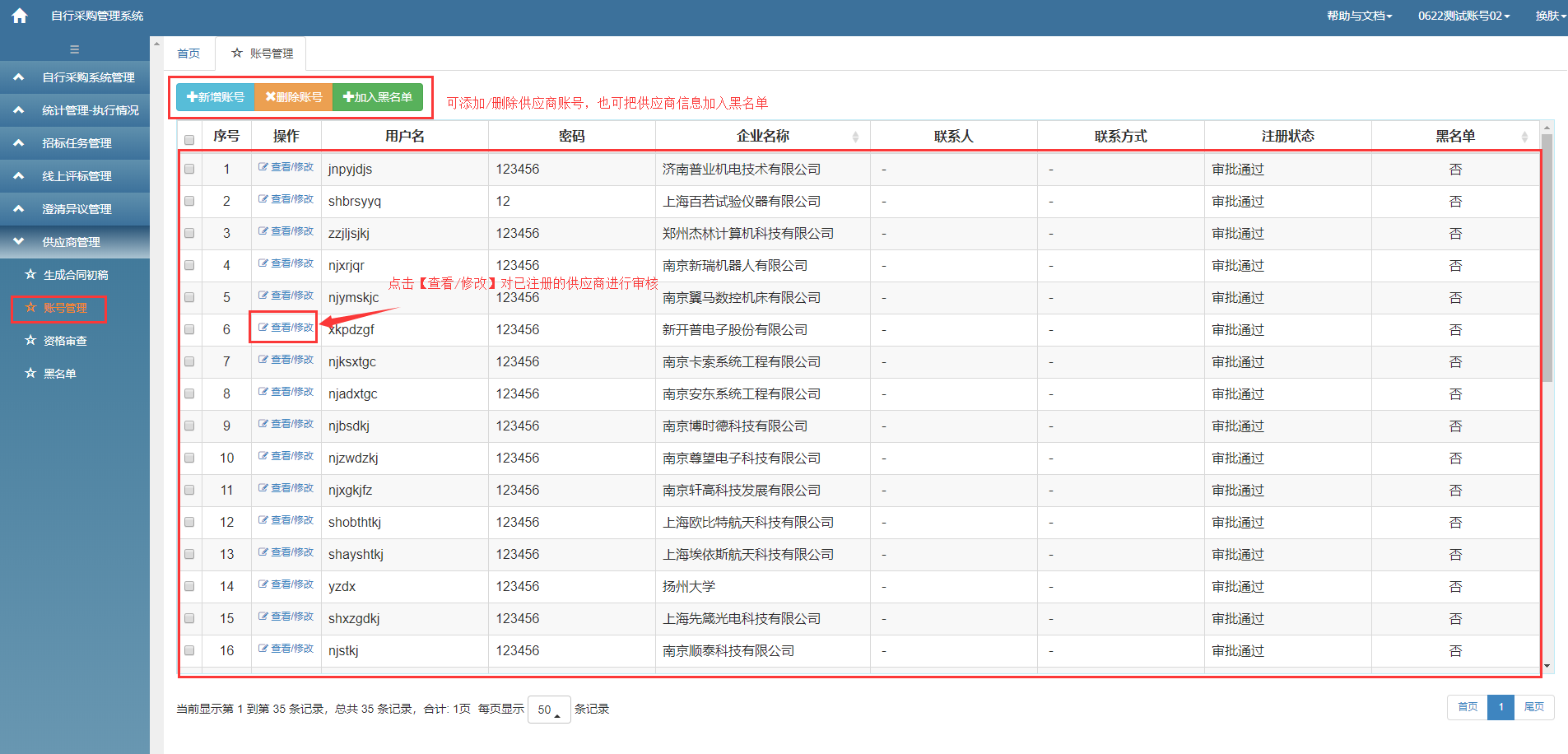 点击【查看/修改】对已注册的供应商进行审批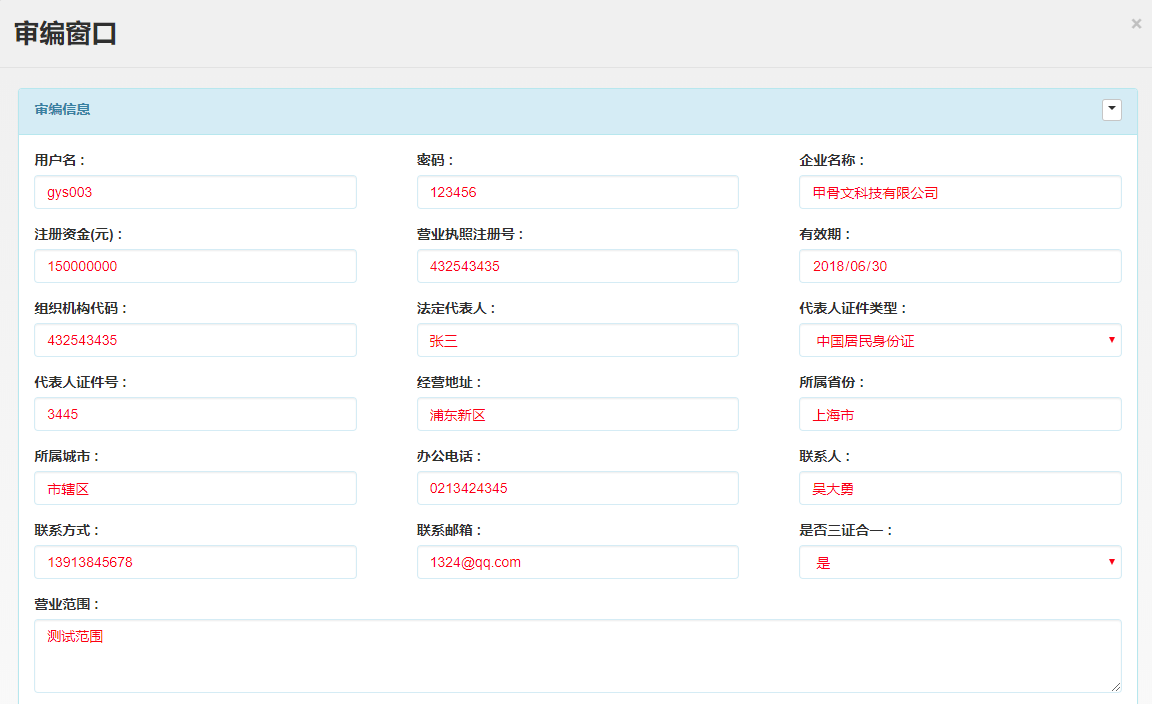 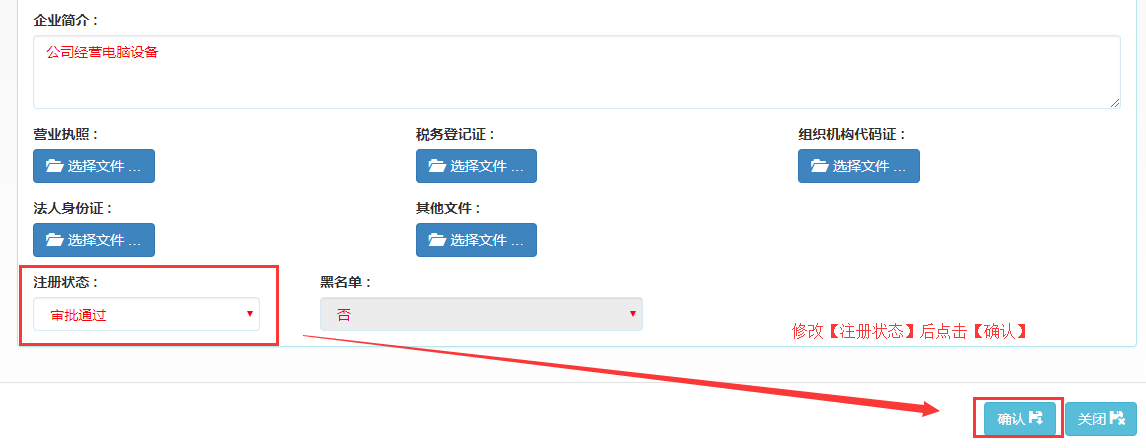 5.3.2报名管理功能描述：采购科长对供应商报名的项目信息进行管理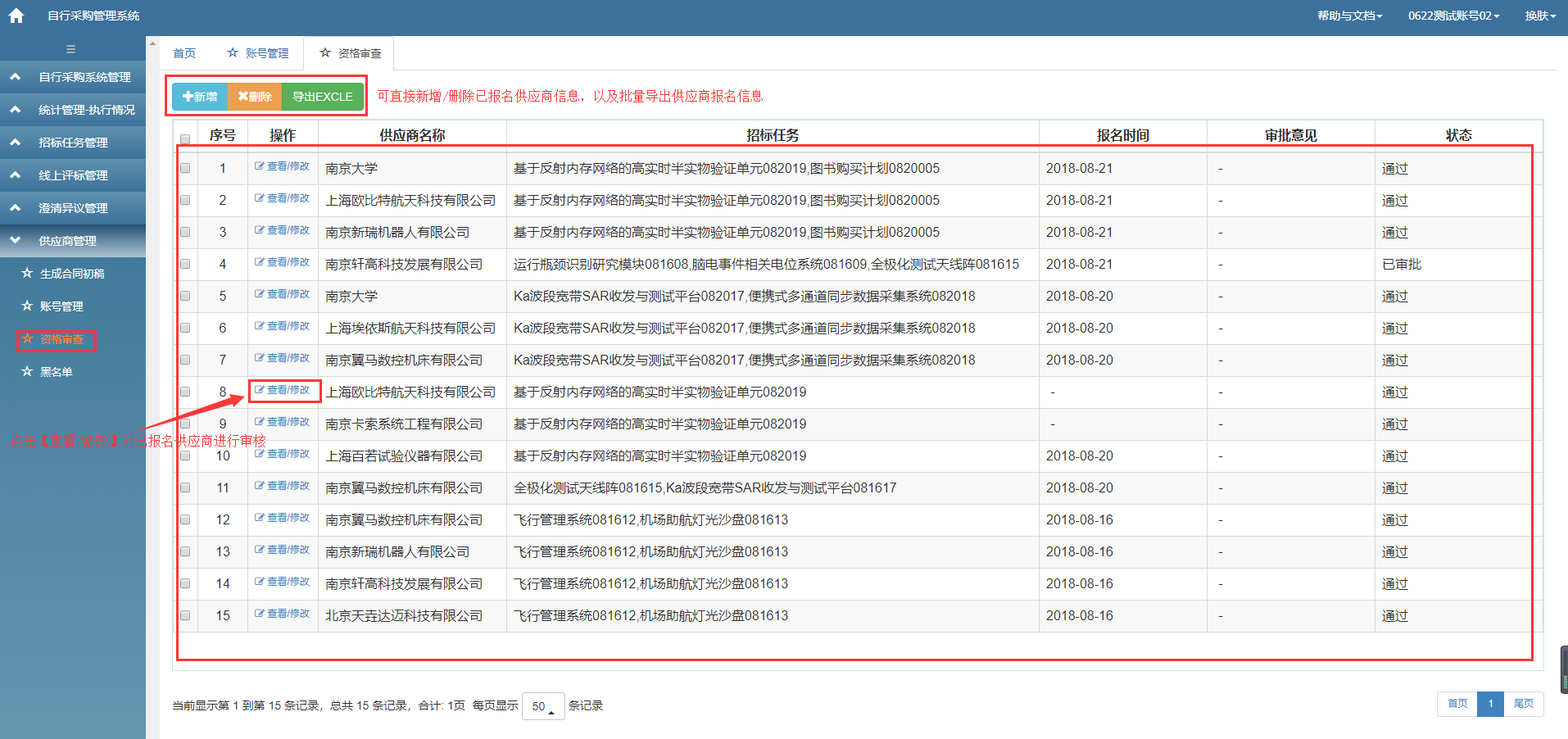 点击【查看/修改】查看并审批供应商的报名信息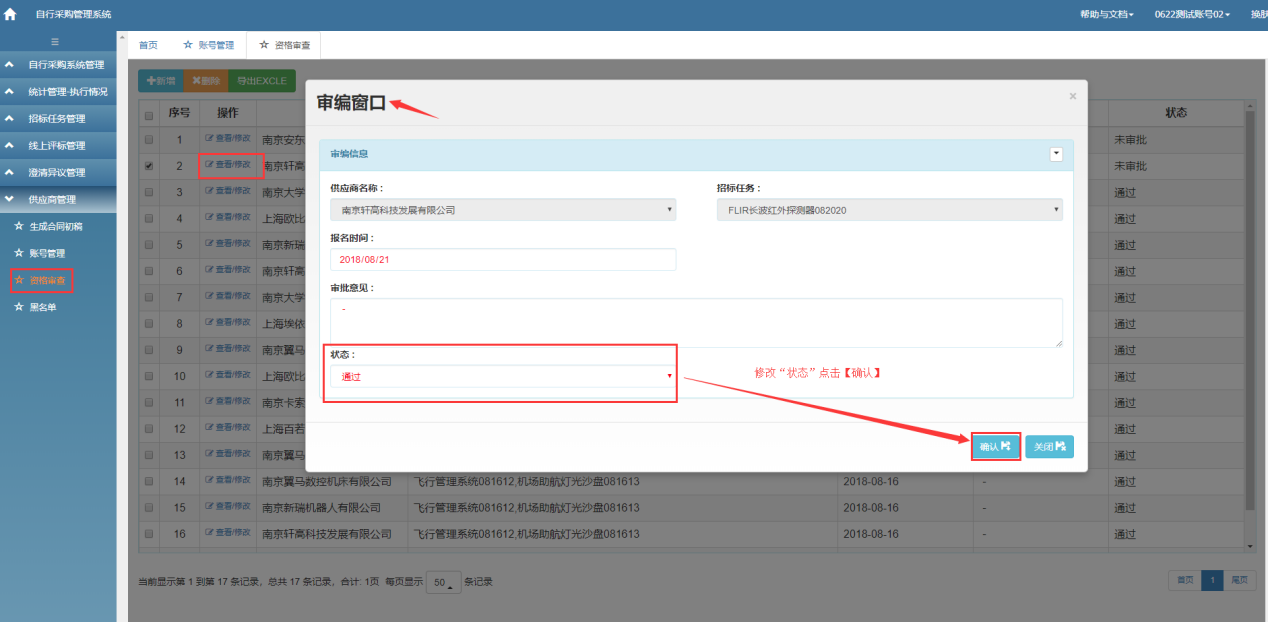 5.3.3黑名单管理功能描述：对供应商黑名单进行管理，可以取消黑名单及导出黑名单列表信息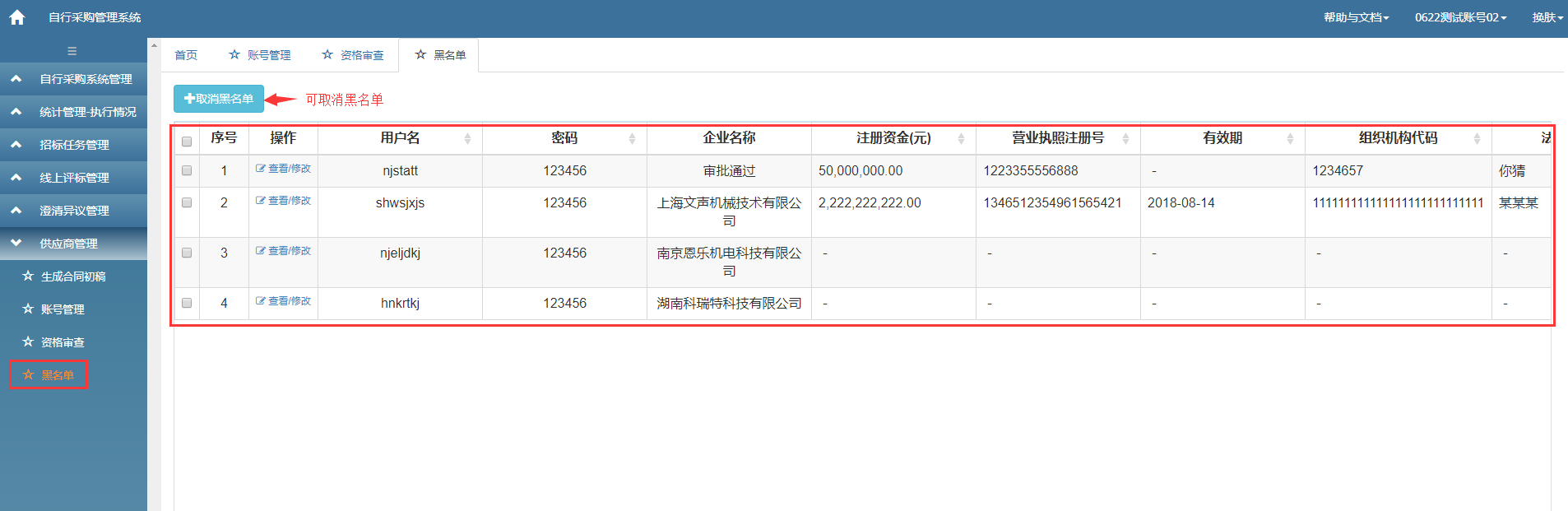 5.4自行采购系统管理5.4.1供应商消息记录功能描述：对供应商消息记录进行维护，也可直接发送消息给供应商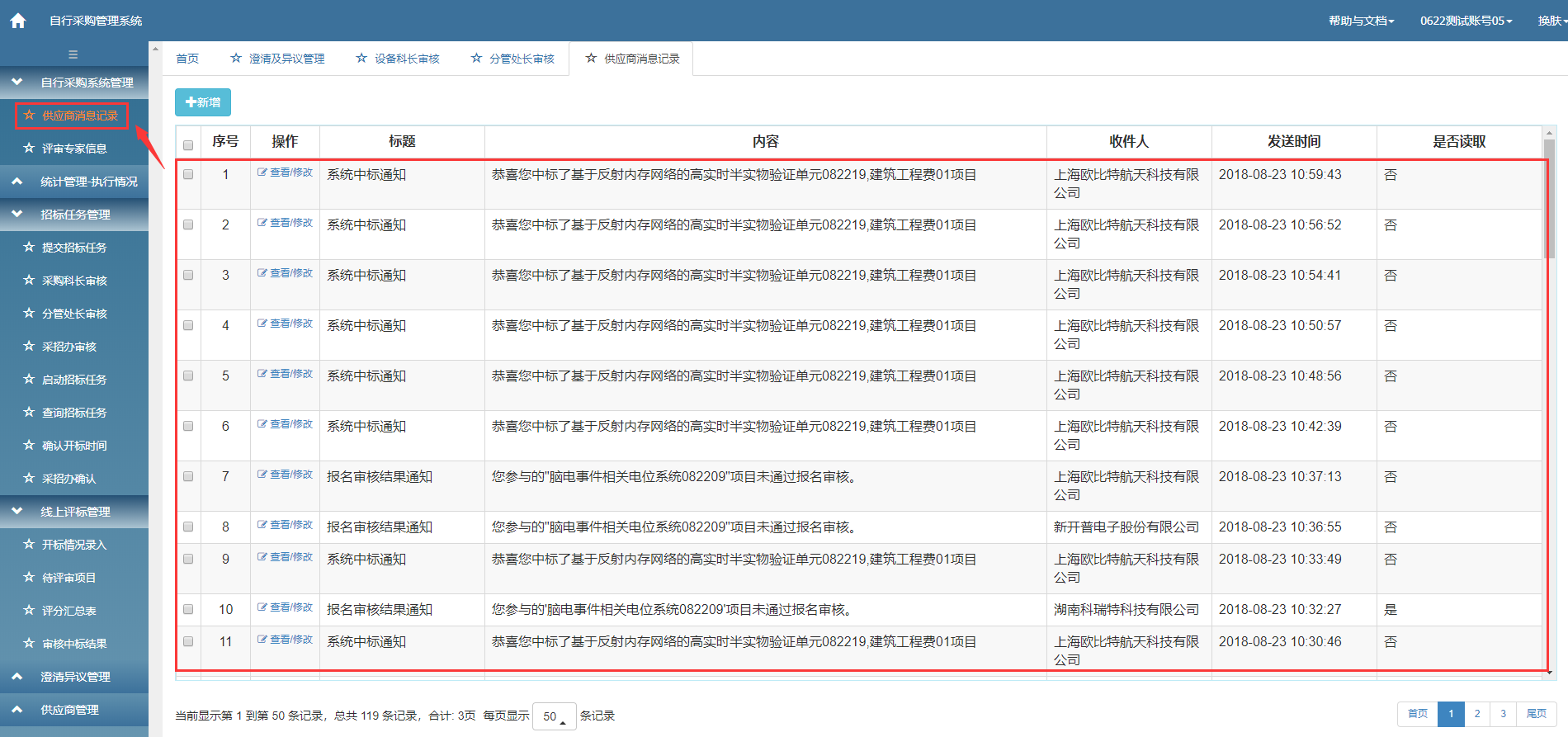 点击【新增】发送消息给供应商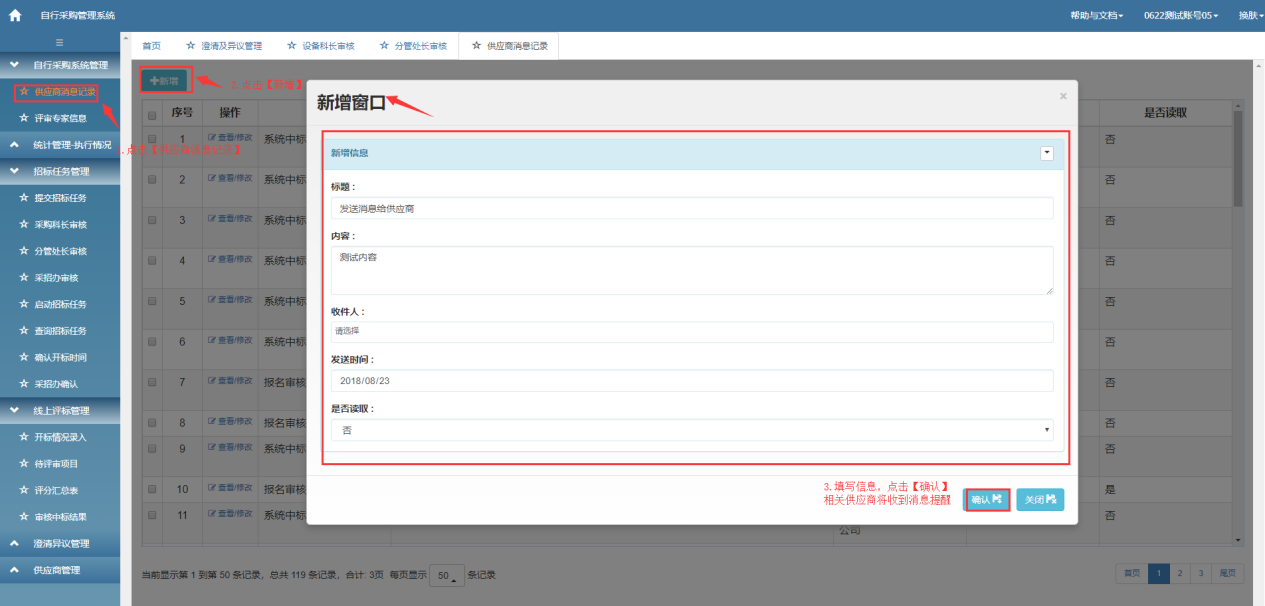 5.4.2评审专家信息功能描述：对专家信息进行维护管理，可以新增、删除及导出专家信息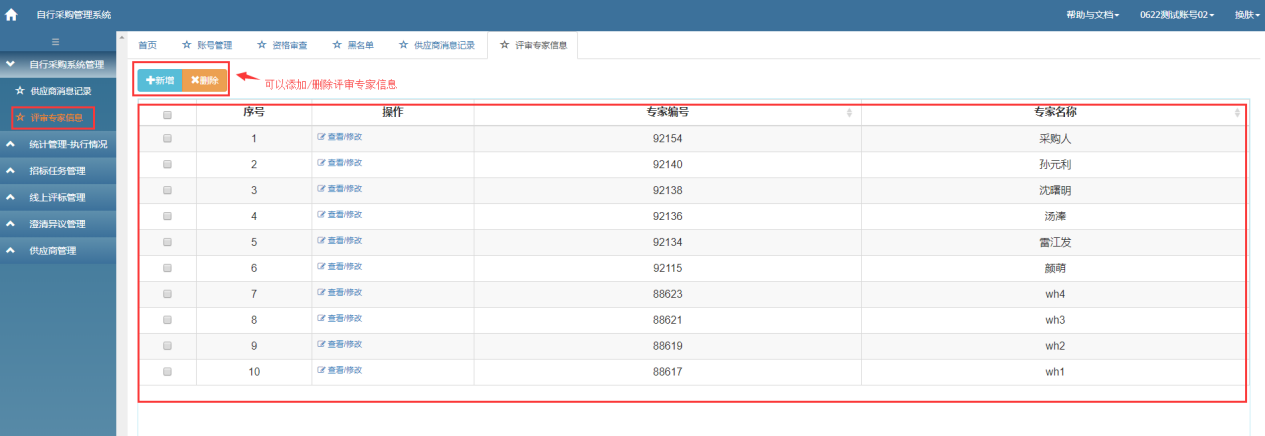 查看/修改专家信息页面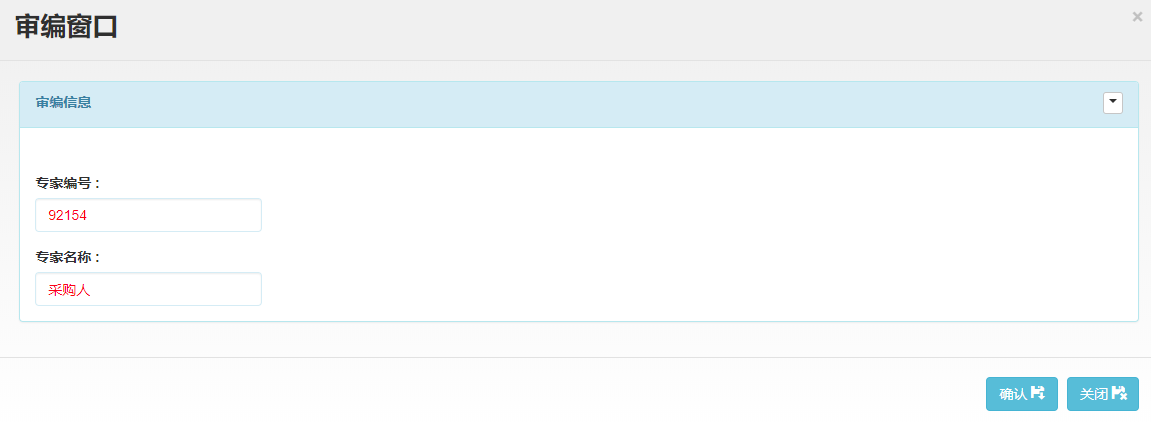 5.5供应商个人中心5.5.1基础资料管理功能描述：查看供应商已注册信息企业资料管理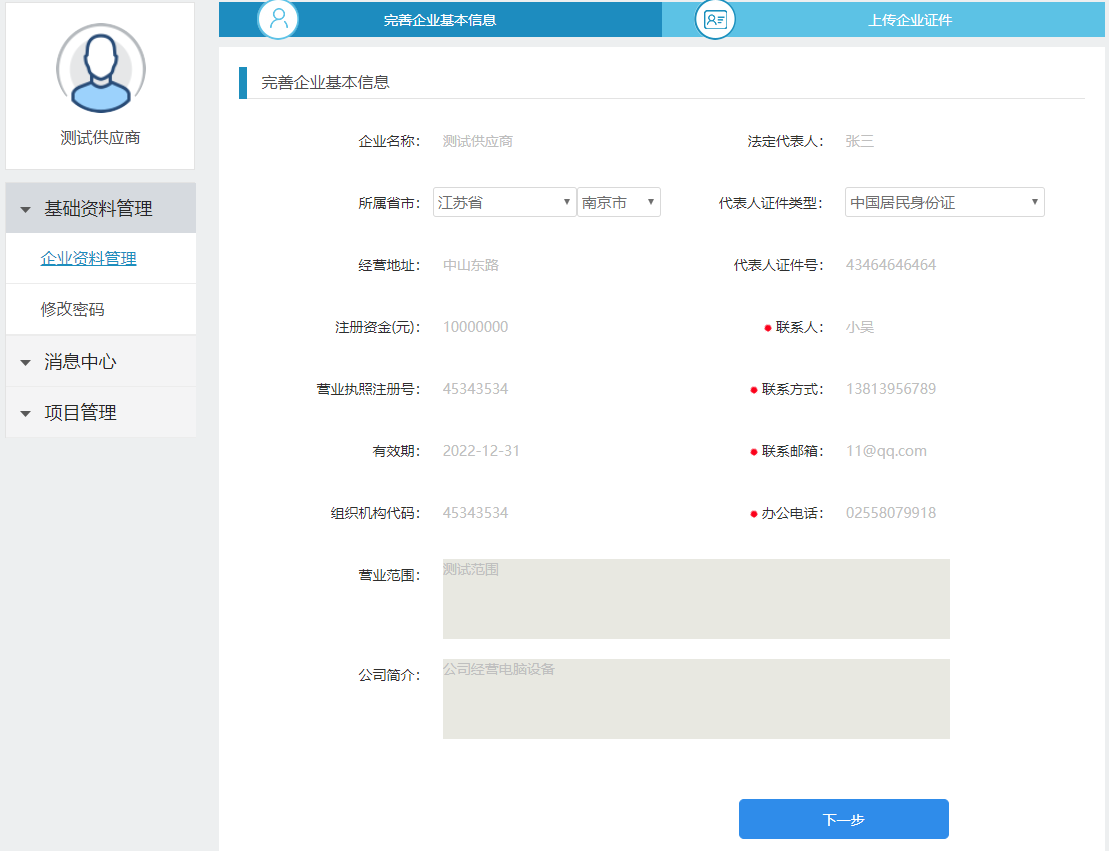 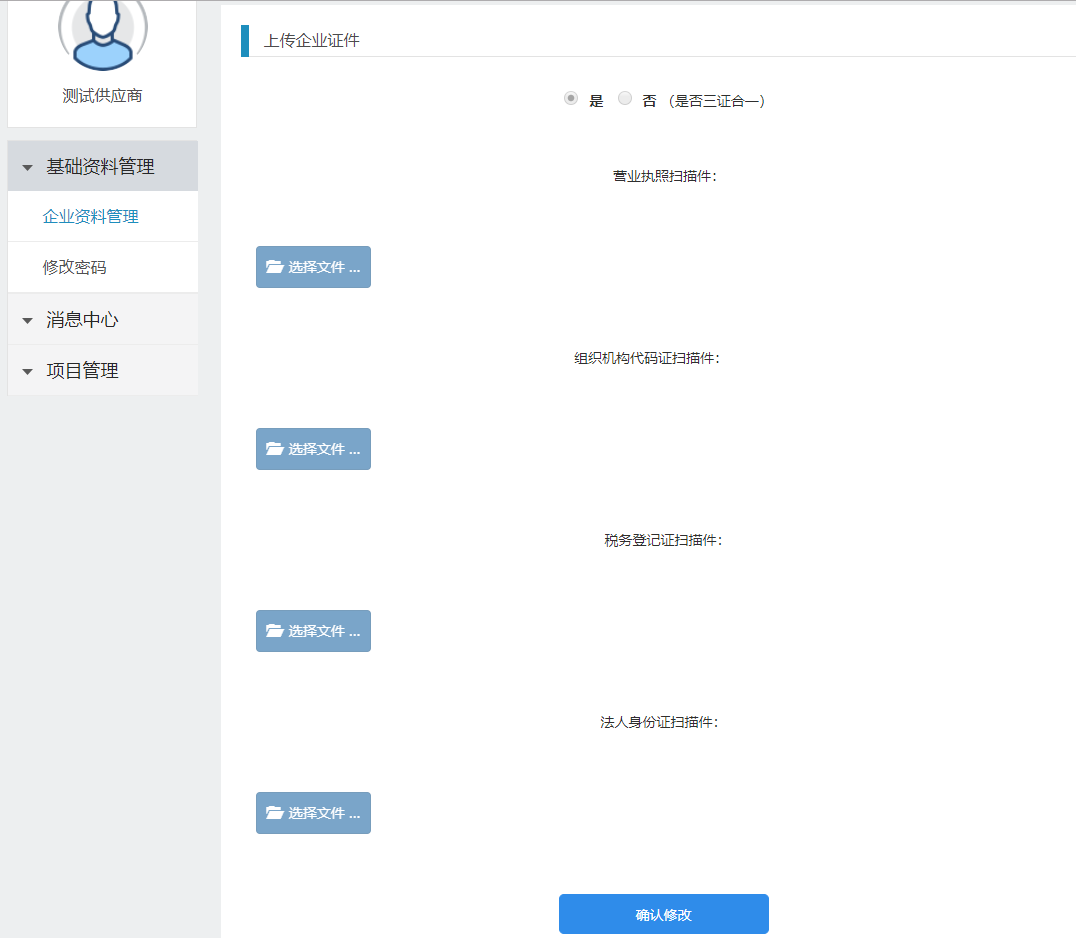 修改密码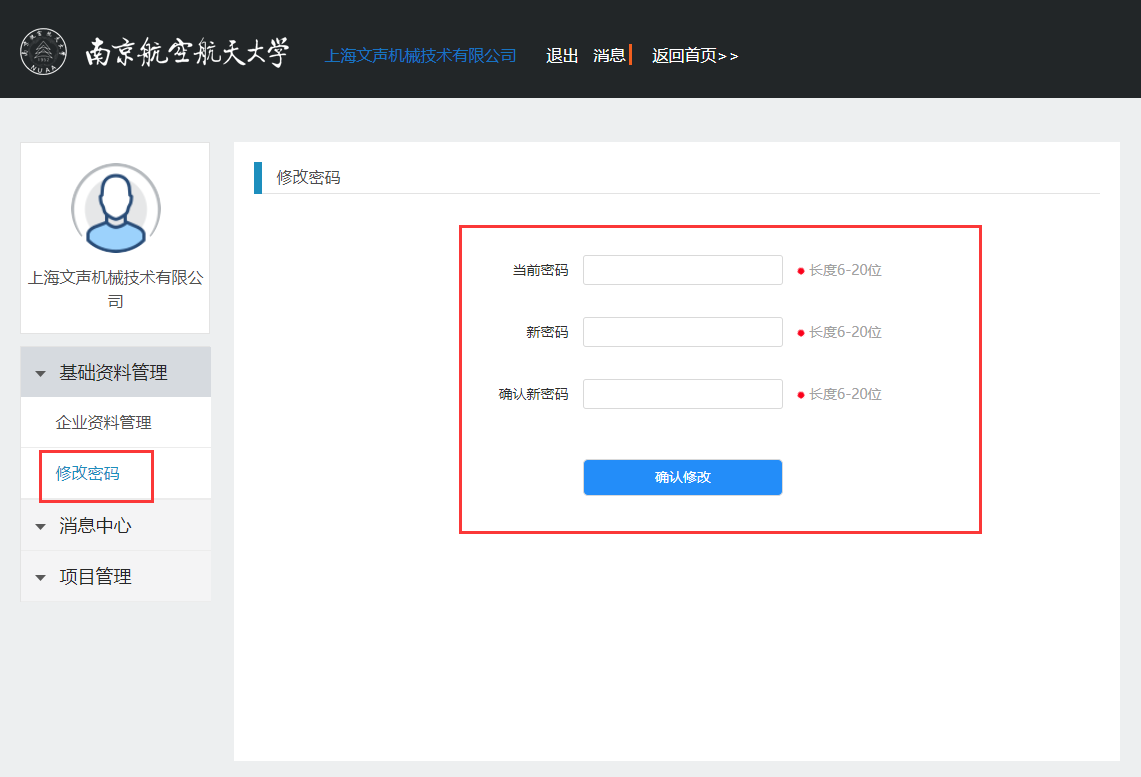 5.5.2消息管理功能描述：查看系统推送信息，包含开标、中标等信息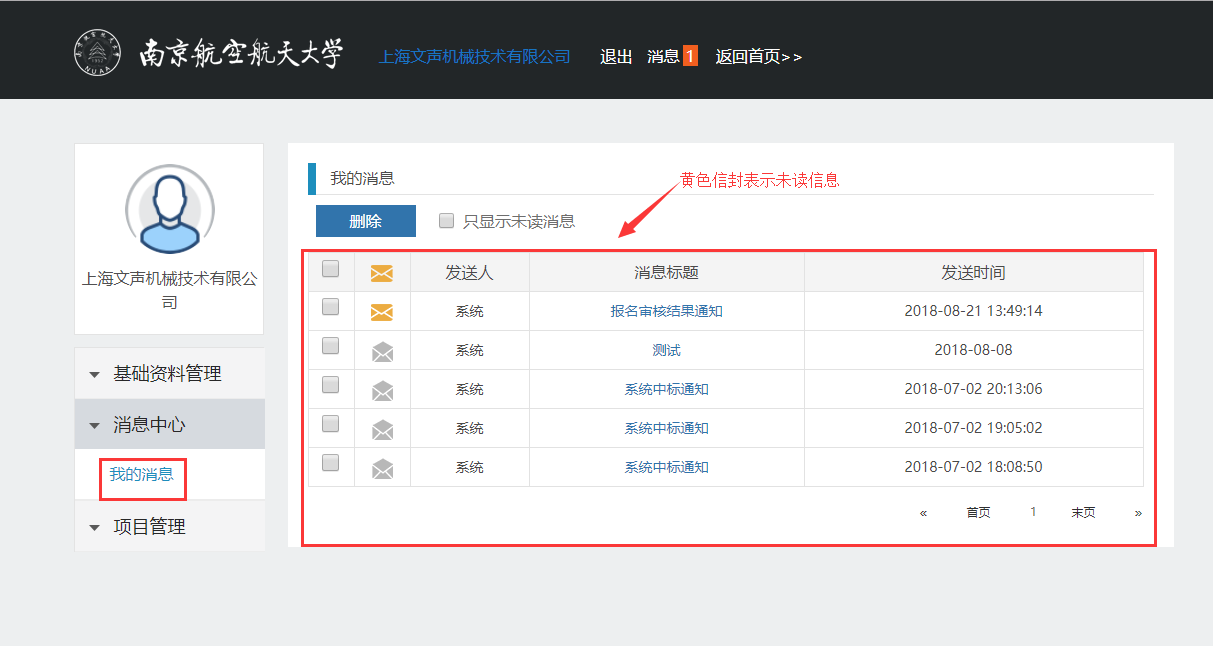 5.5.3项目管理功能说明：供应商线上报名，已参与项目、澄清和异议管理等已参与项目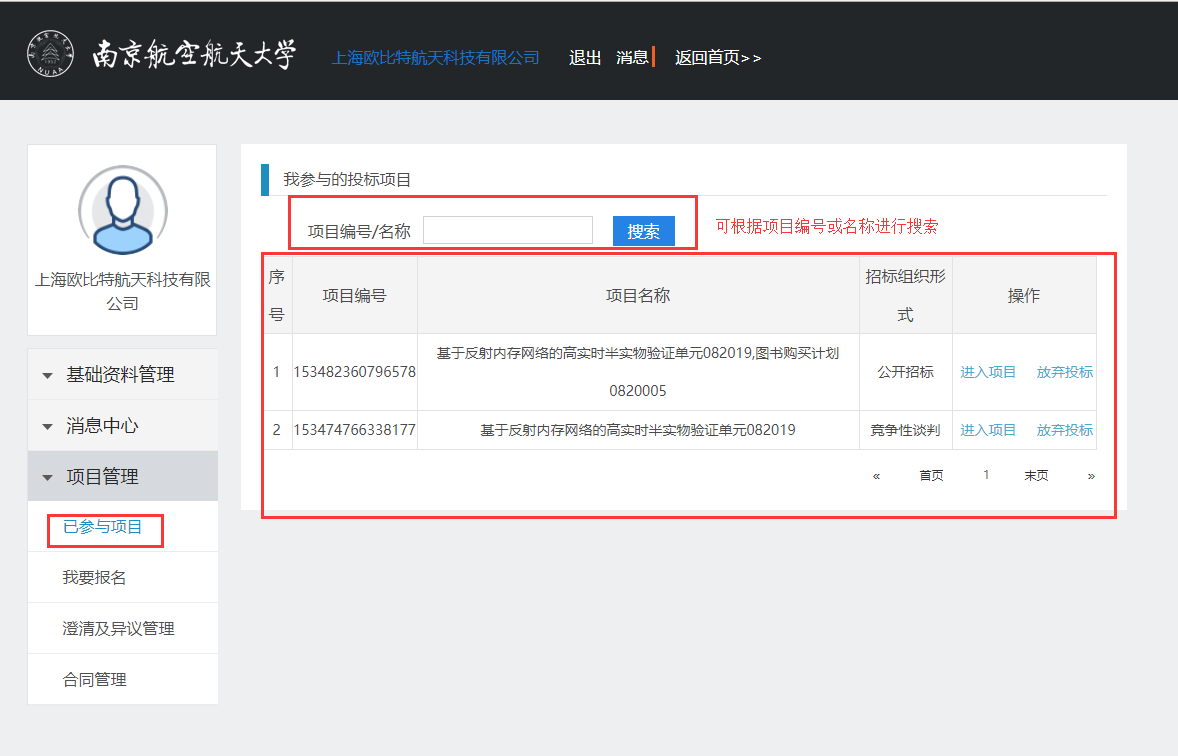 点击【进入项目】查看项目详情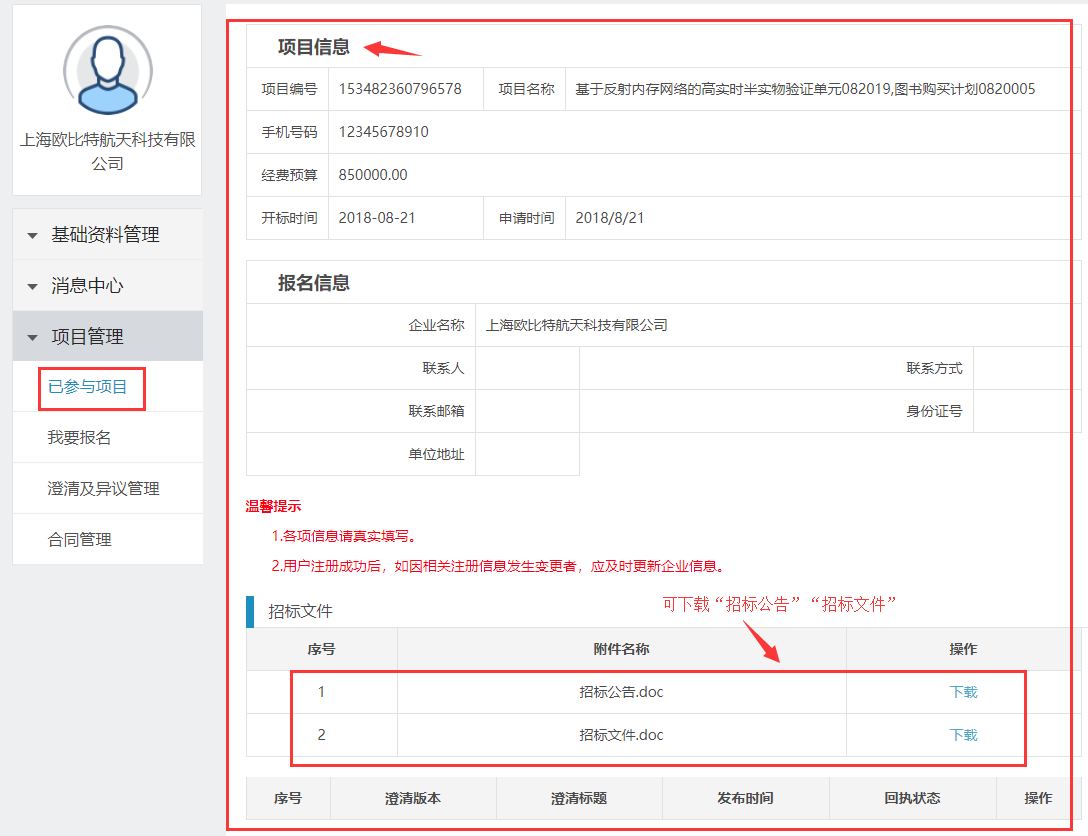 我要报名功能描述：供应商可报名已启动的招标任务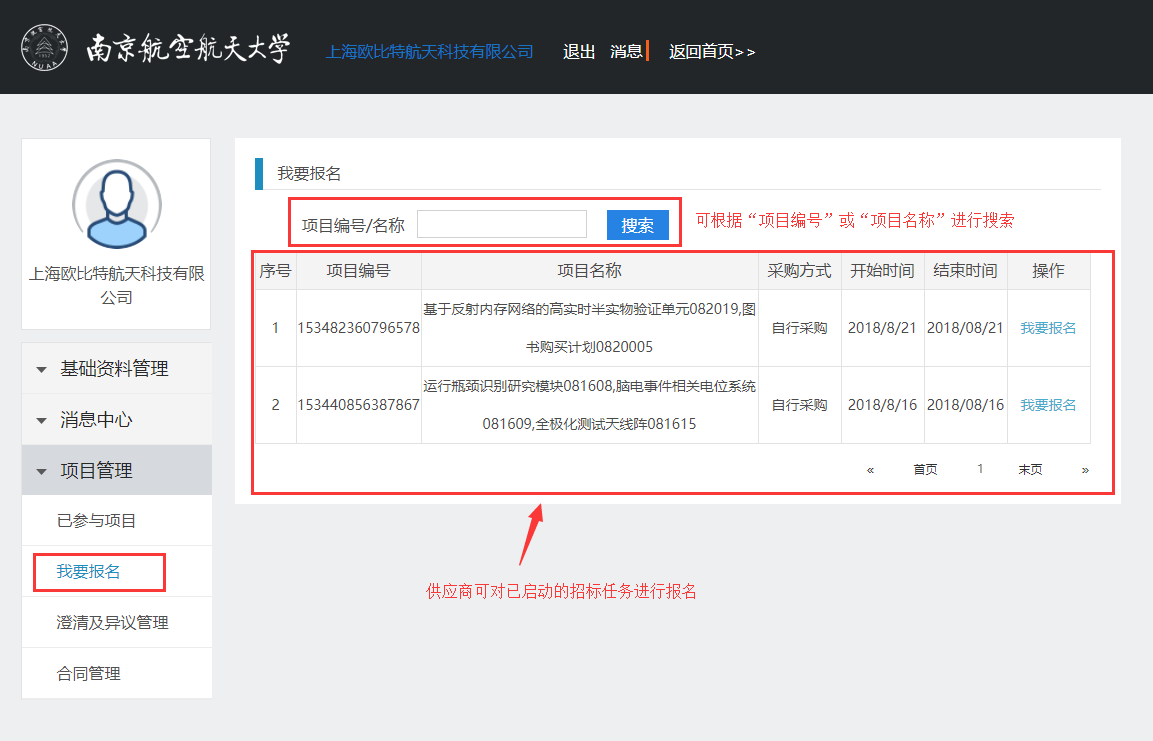 点击【我要报名】查看项目相关信息，并报名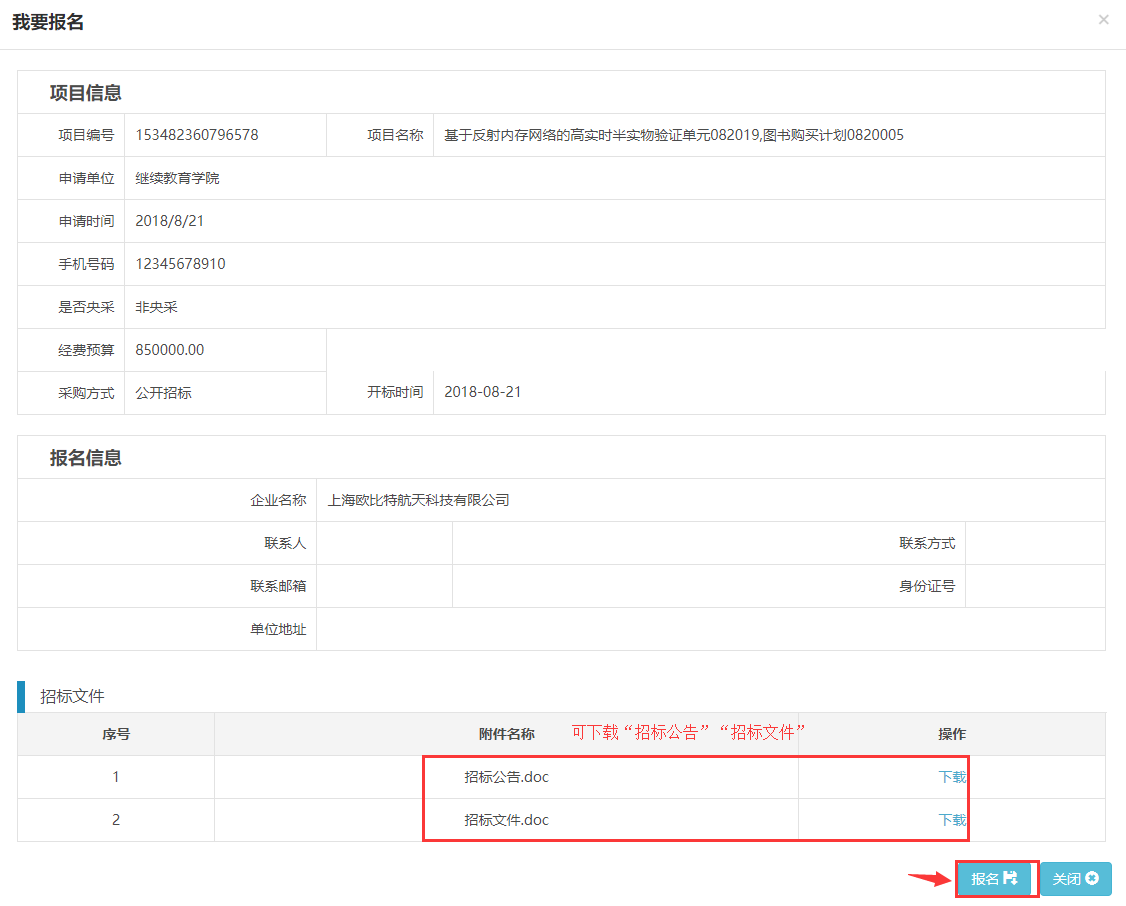 澄清及异议管理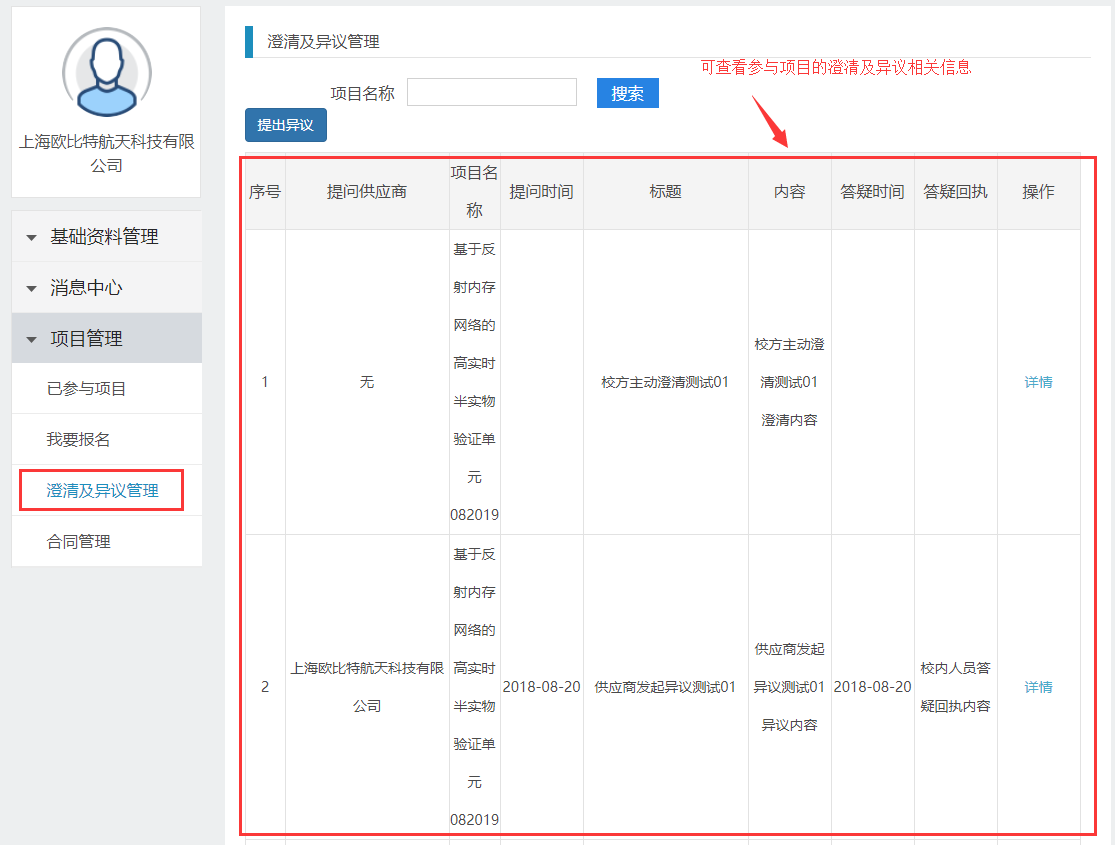 点击【提出异议】，提出异议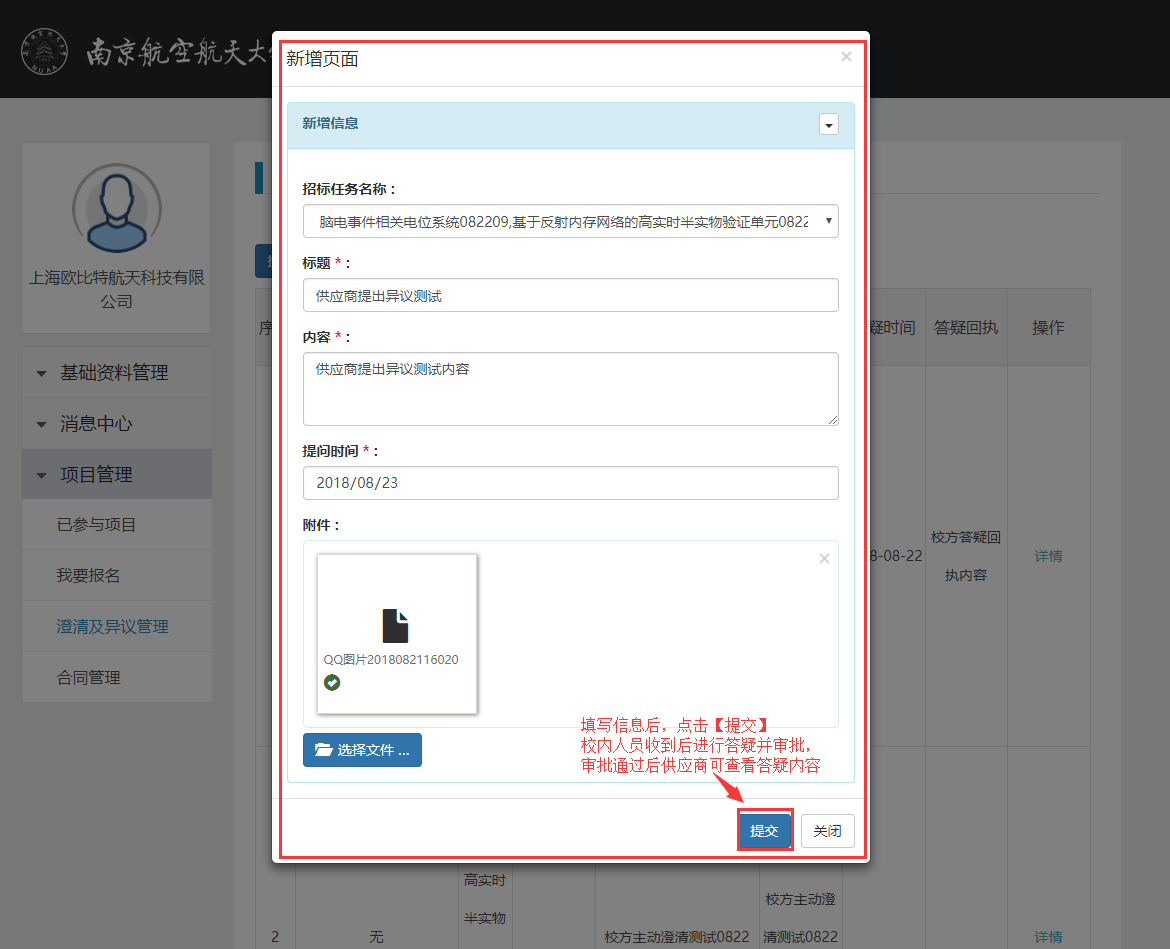 点击【详情】查看澄清及异议的详情信息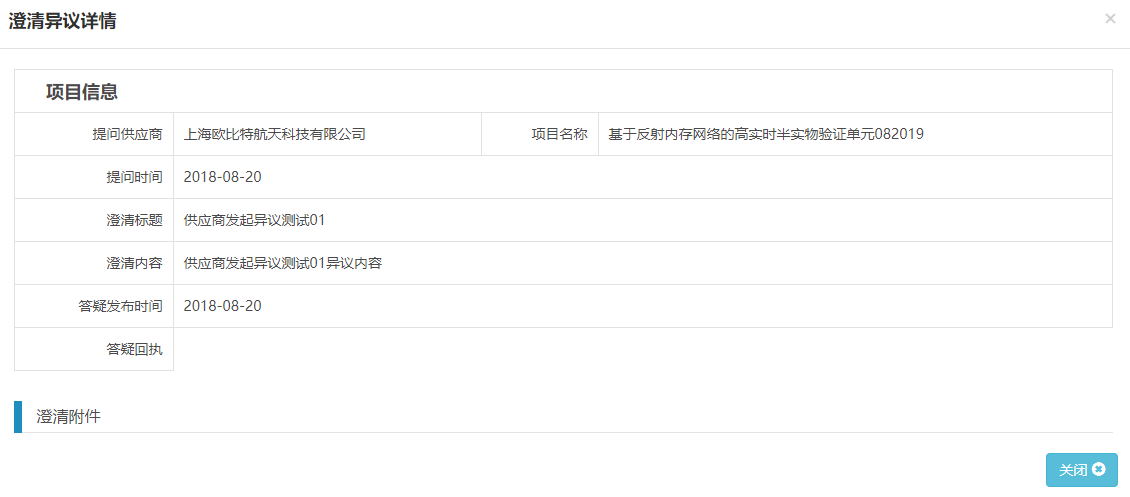 合同管理功能描述：供应商可查看已中标项目合同初稿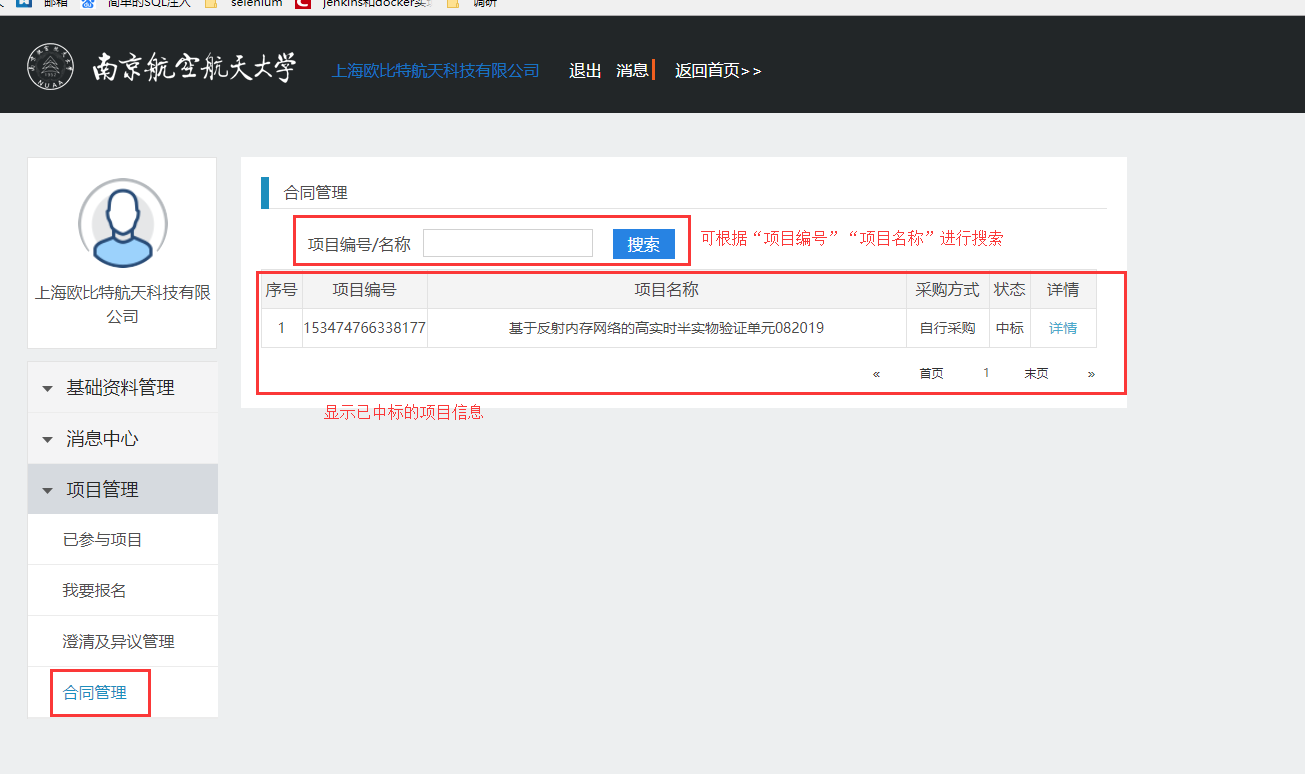 点击【详情】下载合同初稿及查看中标详情信息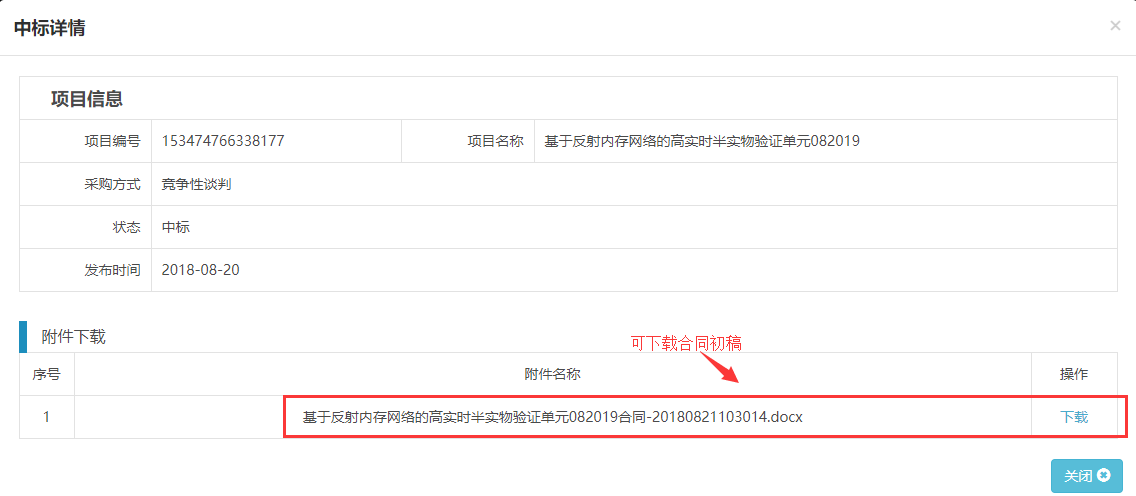 5.6澄清异议管理5.6.1澄清及异议管理功能说明：学院老师可主动发起澄清也可对供应商提出的异议进行答疑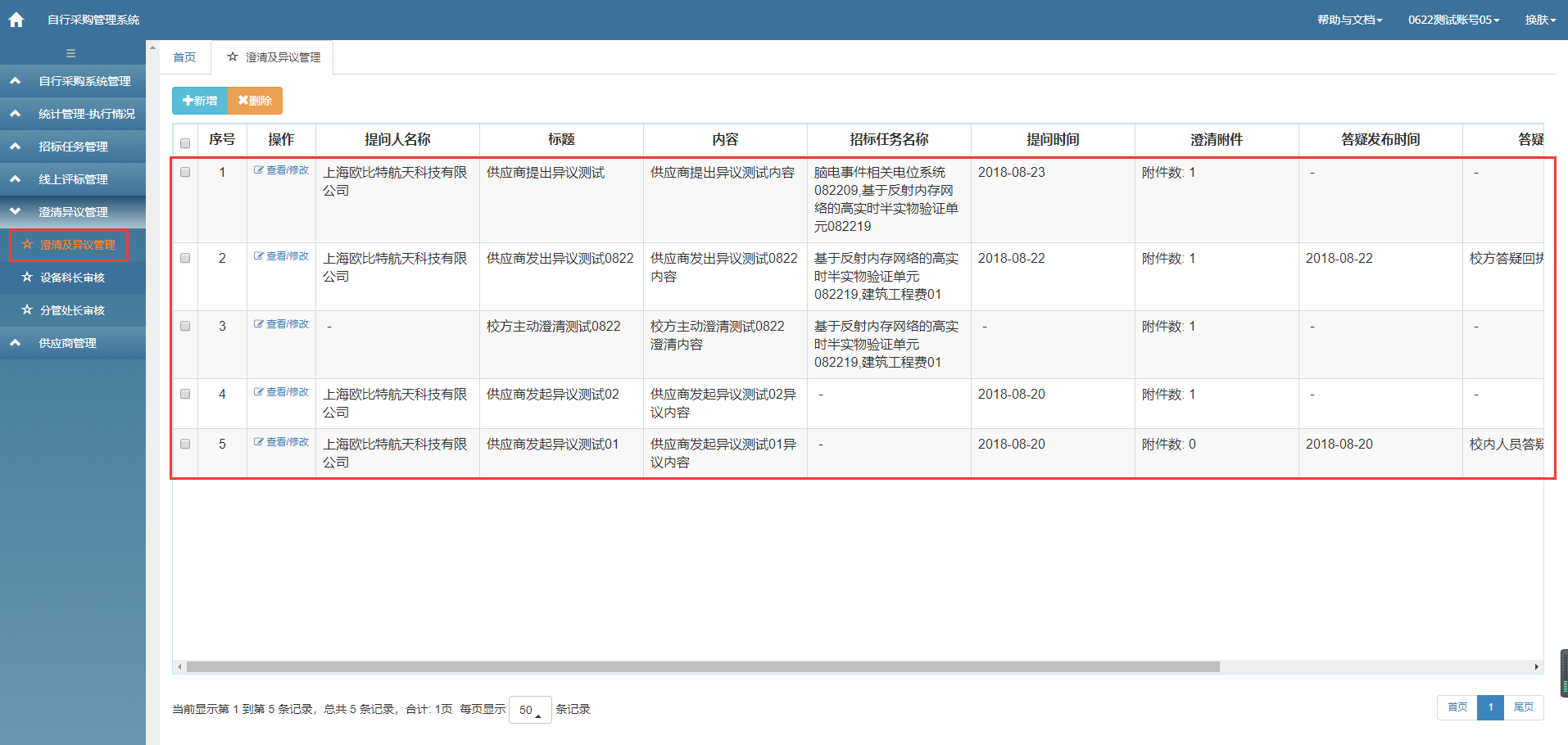 点击【新增】主动发起澄清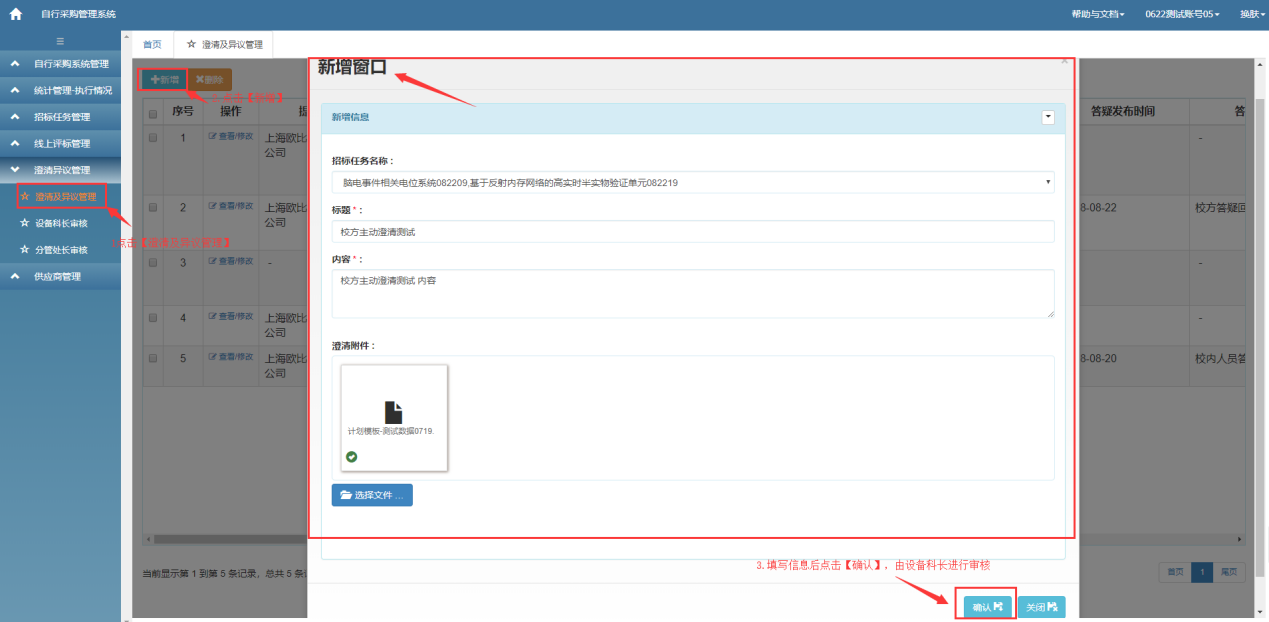 点击【查看/修改】对供应商提出的异议进行答疑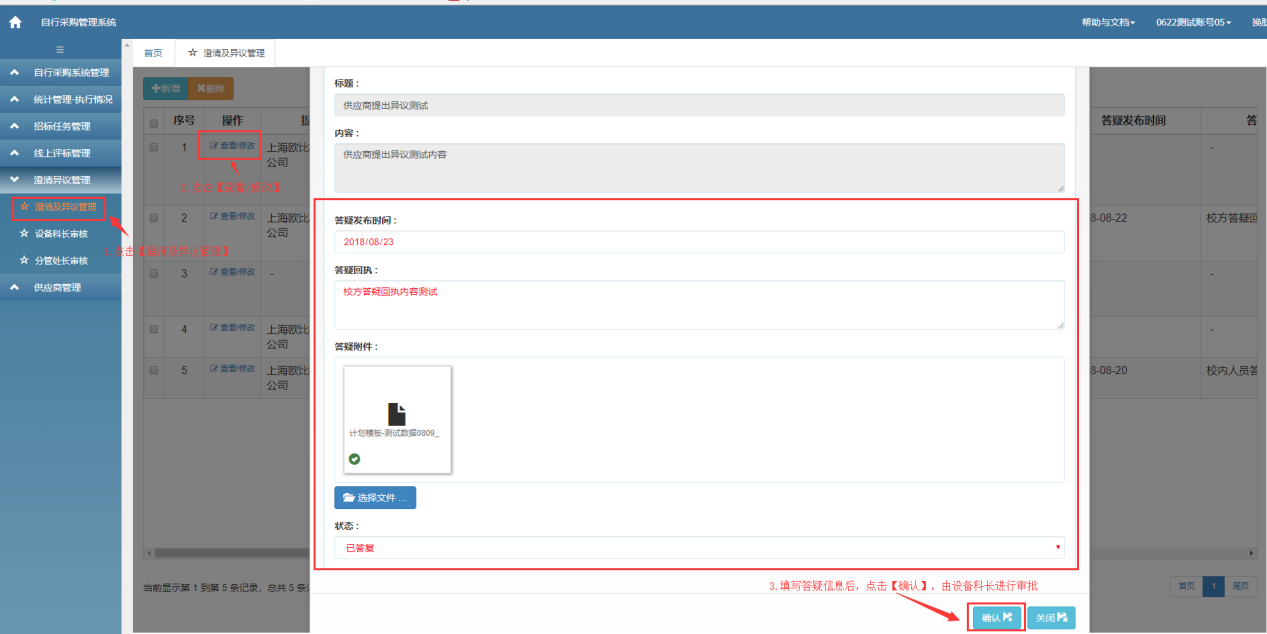 删除澄清及异议信息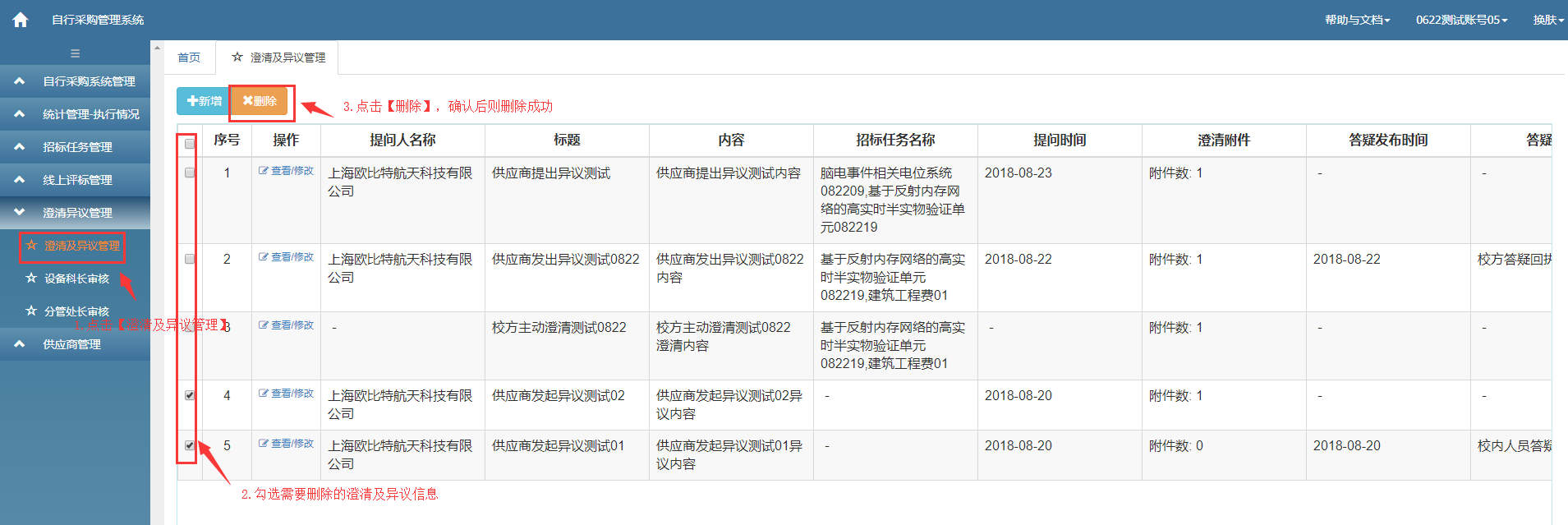 5.6.2设备科长审核功能说明：设备科长对已提交的澄清及异议进行审批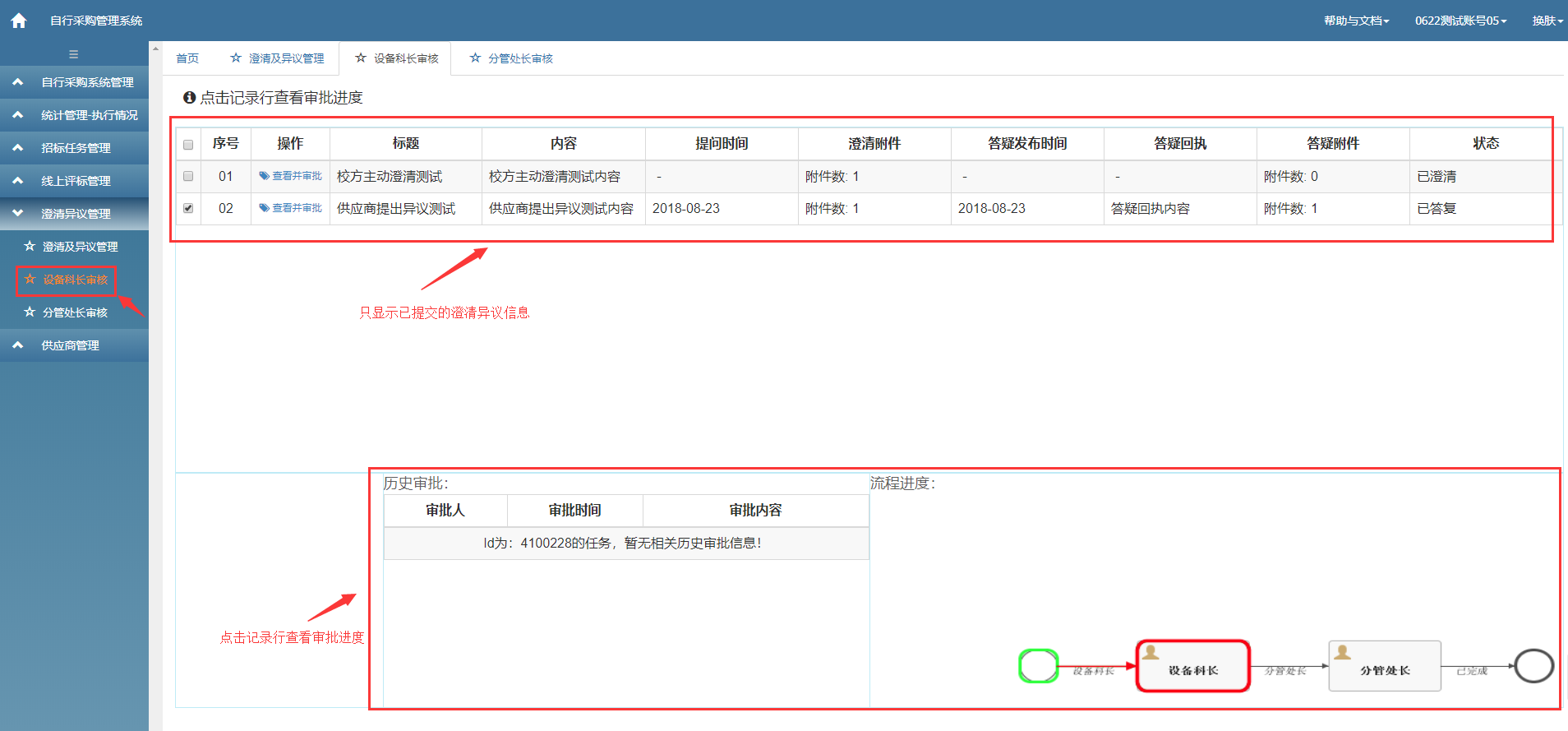 点击【查看并审批】进行审批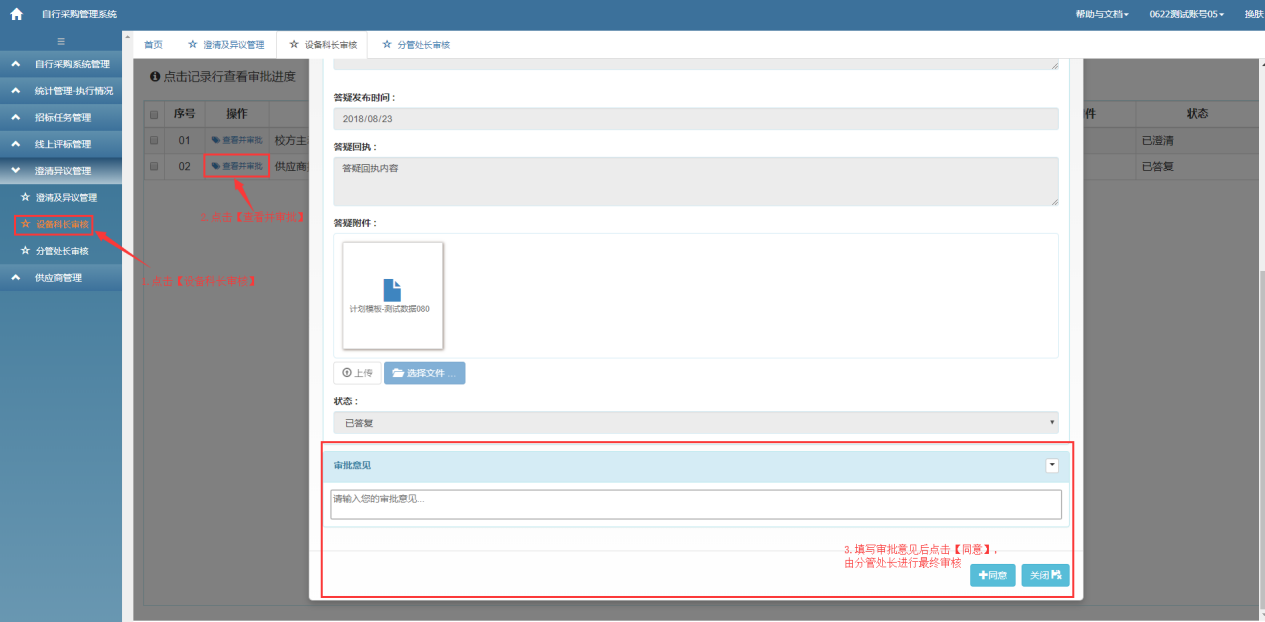 5.6.3分管处长审核功能说明：分管处长对采购科长已审核通过的澄清及异议进行审批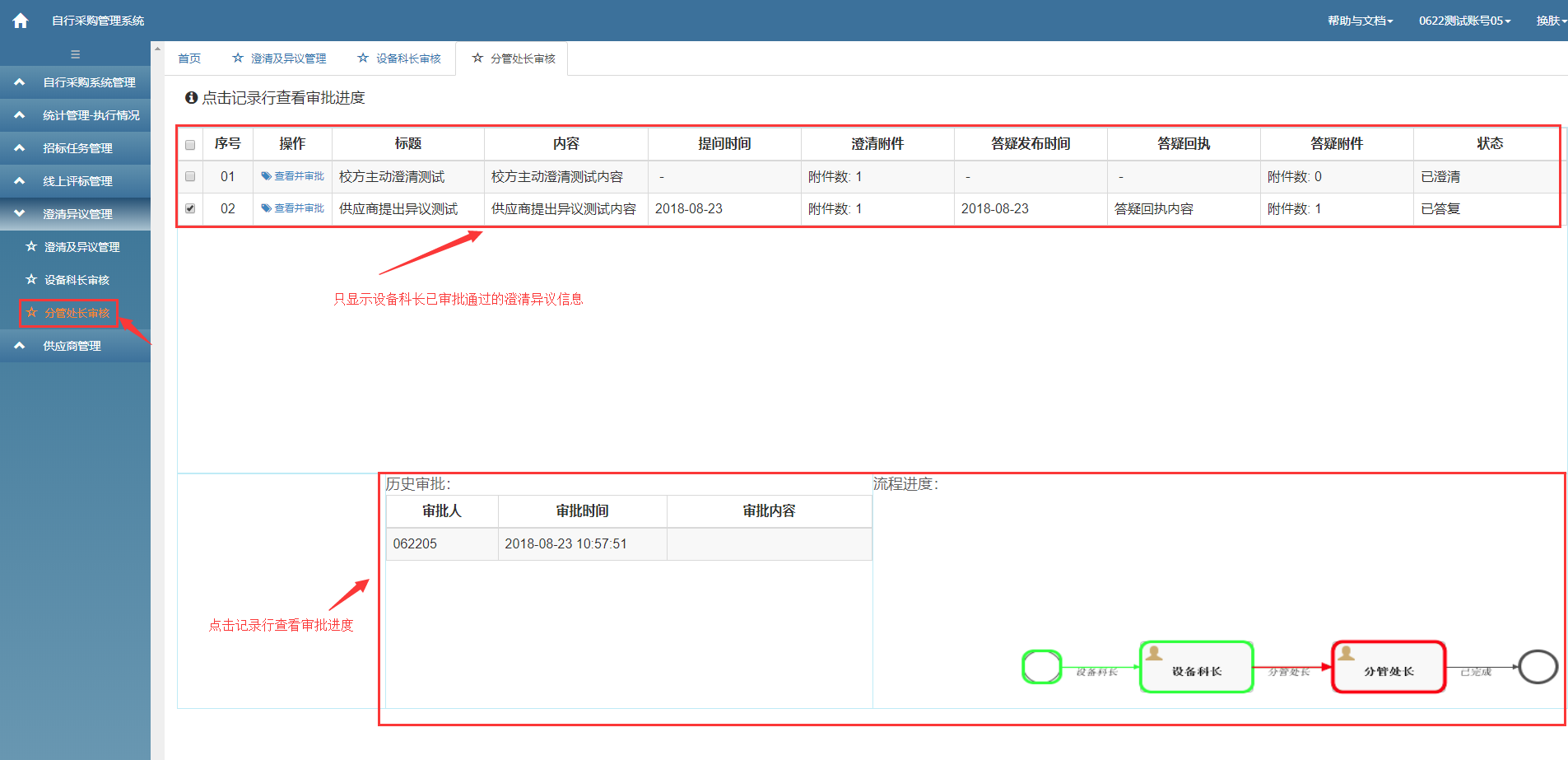 点击【查看并审批】进行审批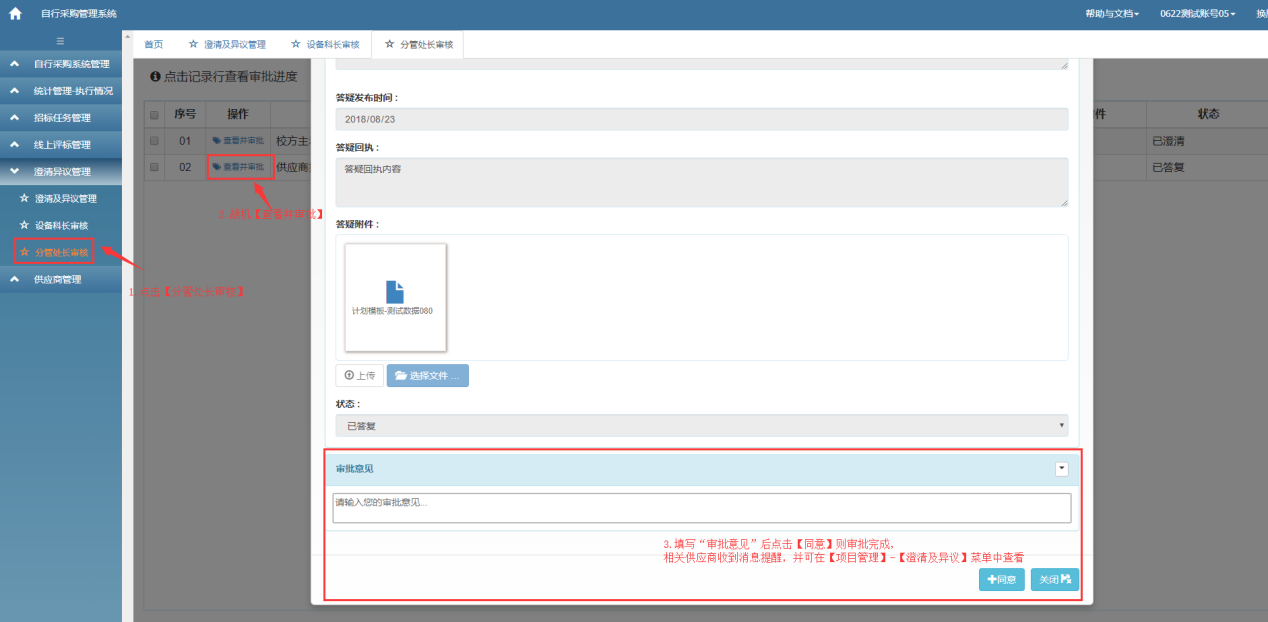 5.7统计管理-执行情况5.7.1 项目执行情况功能说明：查看各项目执行情况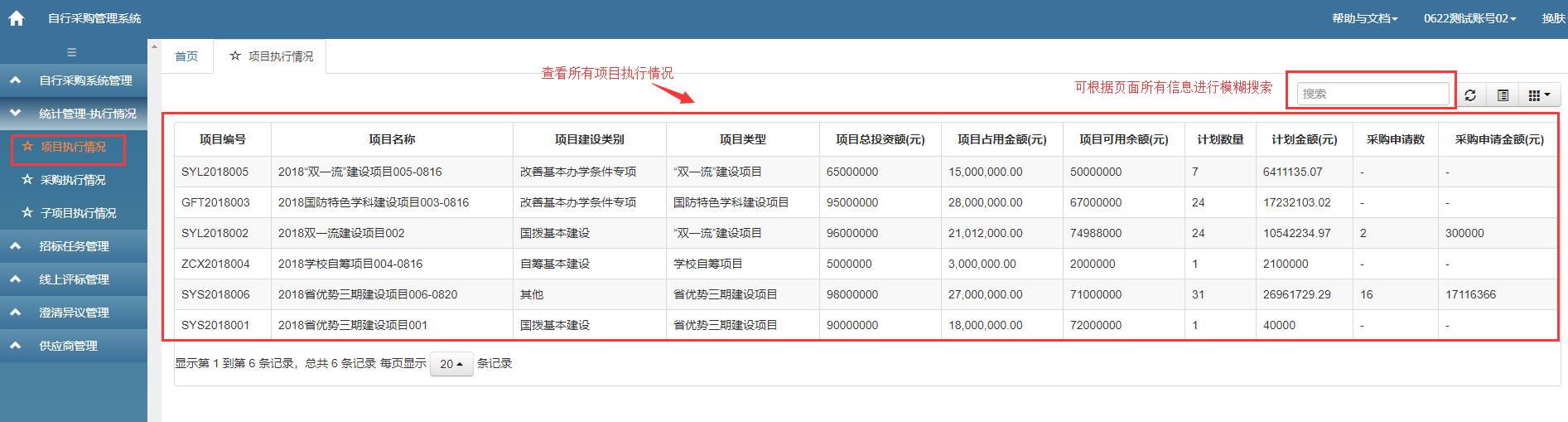 5.7.2 子项目执行情况功能说明：查看子项目执行情况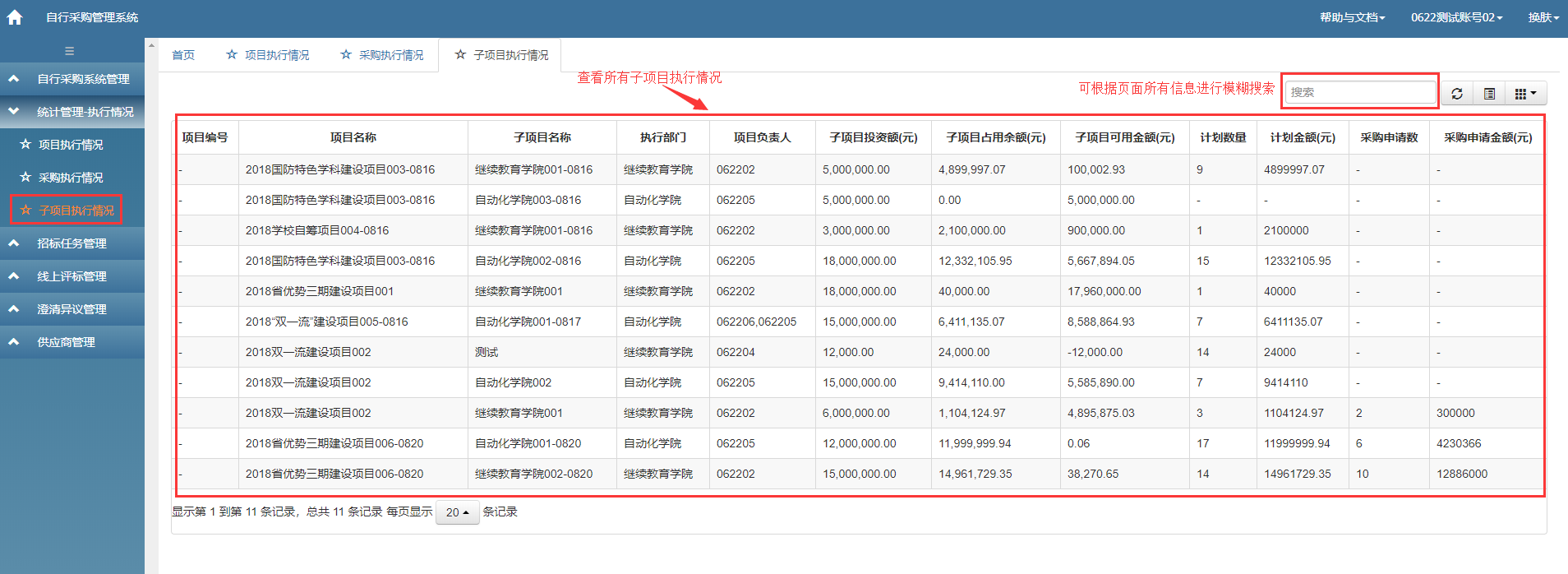 5.7.3采购执行情况功能说明：查看所有采购执行情况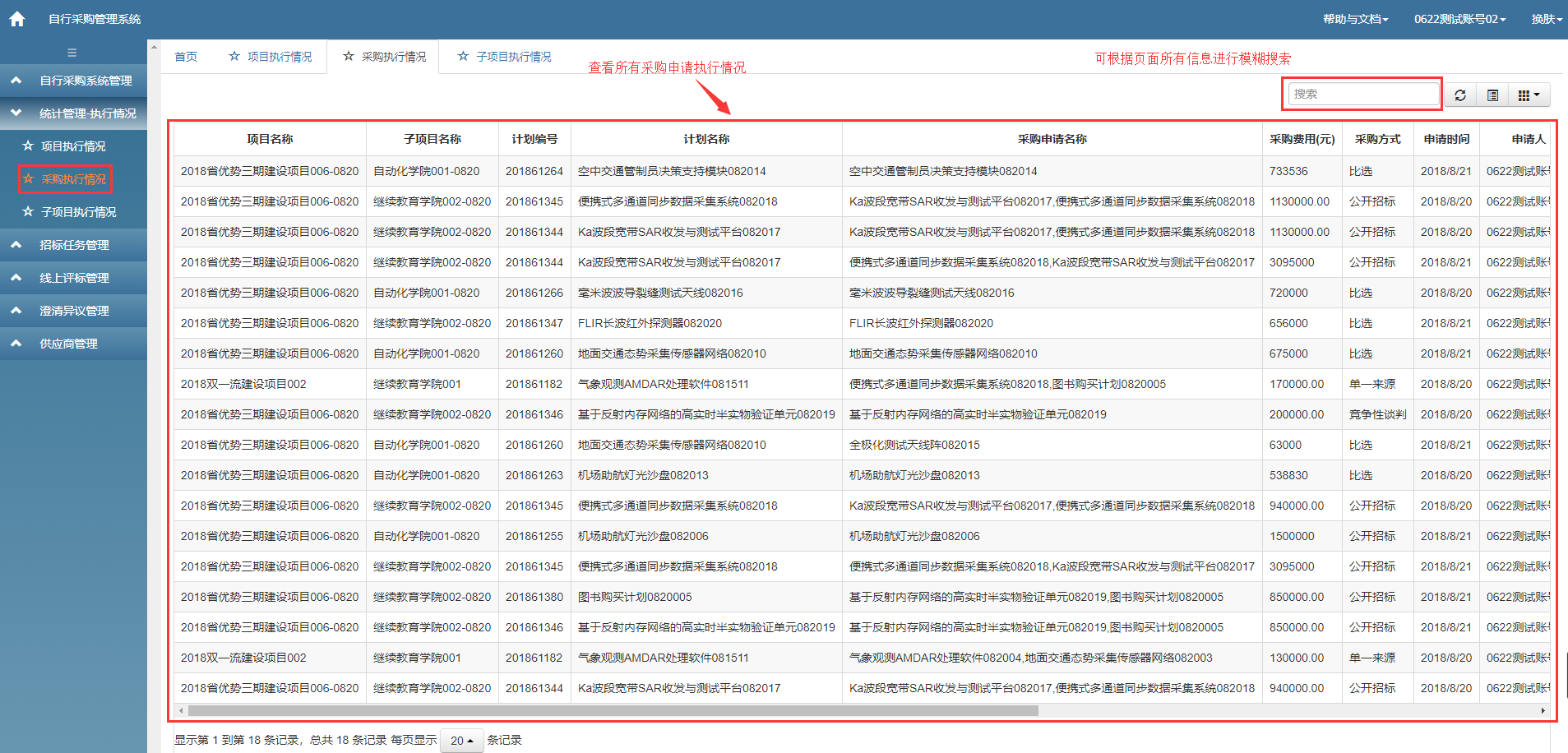 系统名称菜单名称二级子菜单功能描述规划与预算系统项目立项项目管理根据规划预算，学校对建设项目进行立项，录入系统，作为执行计划的隶属项目。规划与预算系统项目立项子项目管理根据项目分配的学院进行子项目相关学院、额度、负责人等信息的录入规划与预算系统授权管理授权经办人项目负责人可以对自己负责的项目进行授权管理规划与预算系统授权管理查询项目授权被授权人可查询项目的授权情况规划与预算系统已批复计划管理计划编辑下达计划信息可以手工输入，也可以通过Excel文档导入规划与预算系统已批复计划管理计划启动申请已经录入或导入的计划，默认状态为未启动，系统支持选择项目、节点或明细计划进行申请启动规划与预算系统已批复计划管理审批计划启动由项目计划管理部门审核后设置启动规划与预算系统未批复计划管理计划录入计划信息可以手工输入，也可以通过Excel文档导入规划与预算系统未批复计划管理各级领导审批根据学校审批流程进行线上计划审批规划与预算系统计划变更管理计划变更申请对于需要进行变更的计划，由项目执行部门经办人或者项目负责人进行计划变更申请规划与预算系统计划变更管理审批计划变更计划变更申请提交后，主管部门需要对变更的计划进行审批后才能生效规划与预算系统查询统计计划查询可以根据项目名称、计划节点、计划状态等条件查询计划执行的具体情况。规划与预算系统查询统计变更查询可以根据项目名称、计划节点、计划负责人等条件查询计划的变更情况。物资采购系统采购申请编辑采购申请各单位采购经办人提出，是后续审批、执行的依据物资采购系统采购申请各级领导审批采购申请需经过各级领导（例如：项目负责人、单位负责人、财务主管部门等）审批物资采购系统采购申请查询采购申请可以查看已录入采购申请的具体信息物资采购系统采购执行采购科员确认主要确认10万以下采购申请，重点关注是否央采物资采购系统采购执行采购科长确认对提交采购申请的采购方式进行确认物资采购系统采购执行分管处长审核对提交采购申请的采购方式进行审核物资采购系统采购执行采招办确认主要确认20万以上申请的采购方式自行采购管理系统自行招标管理提交招标任务经办人确认本次招标内容，包含开标时间、招标公告、招标文件等自行采购管理系统自行招标管理采购科长审核对招标任务的内容进行审核自行采购管理系统自行招标管理分管处长审核对招标任务的内容进行审核自行采购管理系统自行招标管理采招办审核对招标任务的内容进行审核自行采购管理系统自行招标管理启动招标任务启动后招标公告挂网发布自行采购管理系统自行招标管理确认开标时间可以根据供应商报名情况决定是否调整开标时间自行采购管理系统自行招标管理采招办确认确认实际开标时间自行采购管理系统自行招标管理开标情况录入供应商报名后在现场进行开标情况录入自行采购管理系统自行招标管理专家评审对已报名供应商进行打分自行采购管理系统自行招标管理评分汇总管理汇总各专家打分情况，评标过程管理。包含生成结果和生成报告自行采购管理系统自行招标管理中标管理确认实际中标供应商、发送中标公告、中标通知和合同初稿自行采购管理系统供应商管理注册管理对供应商注册信息进行管理自行采购管理系统供应商管理报名管理对供应商报名信息进行管理自行采购管理系统供应商管理黑名单管理对供应商黑名单进行管理自行采购管理系统自行采购管理供应商消息记录对供应商消息记录进行维护，也可直接发送消息给供应商自行采购管理系统自行采购管理评审专家信息对专家信息进行维护管理自行采购管理系统供应商个人中心基础资料管理查看已注册信息自行采购管理系统供应商个人中心消息管理查看系统推送信息，包含开标、中标等信息自行采购管理系统供应商个人中心项目管理供应商线上报名，已参与项目、澄清和异议管理等自行采购管理系统澄清及异议供应商异议管理对相关项目的澄清及异议信息进行管理自行采购管理系统澄清及异议教师澄清管理对所有项目的澄清及异议信息进行管理自行采购管理系统澄清及异议设备科长审核对提交的澄清及异议信息进行审批自行采购管理系统澄清及异议分管处长审核对澄清及异议信息进行最终审批自行采购管理系统统计管理-执行情况项目执行情况查看各项目执行情况自行采购管理系统统计管理-执行情况子项目执行情况查看各子项目执行情况自行采购管理系统统计管理-执行情况采购执行情况查看各采购申请执行情况